Aanwinstenlijst Daisy-boeken 2022Bevat alle gesproken boeken die in de periode juli t/m december 2022 aan de collectie van Bibliotheekservice Passend Lezen zijn toegevoegd. Over deze aanwinstenlijstDeze aanwinstenlijst bevat de gesproken boeken van Bibliotheekservice Passend Lezen die van juli t/m december 2022 aan de collectie zijn toegevoegd. De lijst bevat romans, romans in vreemde talen volwassenen, informatieve boeken voor volwassenen, leesboeken voor de jeugd, romans in vreemde talen jeugd en informatieve boeken voor de jeugd. De boeken zijn gesorteerd in verschillende categorieën. Binnen de categorie romans zijn de boeken gesorteerd op auteur. De leesboeken voor de jeugd zijn binnen de leeftijdscategorieën - AK A B C D - op auteur gesorteerd. De informatieve boeken zijn binnen het onderwerp op auteur gesorteerd. Voor het selecteren van boekenAan gegevens zijn opgenomen:auteur en titeleen korte inhoudomschrijvingde plaats van uitgavede uitgeverhet jaar van uitgaveeventuele oorspronkelijke titeleventueel oorspronkelijk jaar van uitgavehet boeknummer (de a voor het boeknummer is een aanduiding voor audio)genreaanduiding(en)aanduiding V of J in combinatie met AK, A, B, C of D	V 	boeken voor volwassenen	J 	boeken voor de jeugd	AK 	leeftijdscategorie 0 tot 6 jaar	A 	leeftijdscategorie 6 tot 9 jaar	B 	leeftijdscategorie 9 tot 12 jaar	C 	leeftijdscategorie 12 tot 15 jaar	D 	leeftijdscategorie 15 jaar en ouderaanduiding 1 of meer dc = Daisy-schijfjes (omvang van het boek)duur van het boek (voorbeeld 10:17 = 10 uur en 17 minuten)stemaanduiding m/v (voorgelezen door een man of een vrouw)  vertolking NL/VL/SYN (voorgelezen met een Nederlandse stem, een Vlaamse stem of een synthetische stem)De genreaanduiding geeft het soort roman aan. Zie ook lijst van afkortingen.Sommige boeken zijn zowel bij de romans als bij de informatieve boeken ingedeeld. Ook komt het voor dat titels zowel bij de volwassenen als bij de jeugd opgenomen zijn. Samenstellen van wenslijstenDe gewenste boeknummers kunt u telefonisch of via de e-mail doorgeven aan de afdeling Klantencontact.Indien u hulp nodig heeft bij het samenstellen van de wenslijst kunt u contact opnemen met afdeling Klantencontact, telefoon: 070 – 3381 500. Bibliotheekservice Passend LezenWenslijstPostbus 840102508 AA Den HaagE-mail: klanten@passendlezen.nlLijst van gebruikte afkortingen die het genre van de roman aangeven  Inhoud:
Over deze aanwinstenlijst	IIRomans volwassenen	1Anderstalige romans	89Duits	89Engels	91Frans	97Fries	98Informatieve boeken voor volwassenen	101Algemeen	101Wijsbegeerte	101Godsdienst	104Sociale wetenschappen	108Economie	114Rechtswetenschap	115Psychologie - Occulte wetenschap	117Opvoeding - Onderwijs - Vorming	123Wiskunde - Informatica - Natuurwetenschappen	125Menskunde - Geneeskunde - Gezondheidszorg - Lichaamsoefening en sport	129Bord-, denk- en kansspelen enz. - Handenarbeid enz. Huishoudkunde enz.	135Land- en tuinbouw - Jacht en visserij	137Techniek	138Kunst; algemeen - Beeldende kunst	138Muziek - Dans - Toneel - Film	139Taal- en letterkunde	141Geschiedenis	146Land- en volkenkunde	154Romans voor de jeugd	158AK = 0 tot 6 jaar	158A = 6 tot 9 jaar	161B = 9 tot 12 jaar	174C = 12 tot 15 jaar	196D = 15 jaar en ouder	204Anderstalige romans voor de jeugd	217Engels	217Informatieve boeken voor de jeugd	219Wijsbegeerte	219Sociale wetenschappen	219Economie	219Psychologie - Occulte wetenschap	219Opvoeding - Onderwijs - Vorming	219Wiskunde - Informatica - Natuurwetenschappen	220Menskunde - Geneeskunde - Gezondheidszorg - Lichaamsoefening en sport	221Bord-, denk- en kansspelen enz. - Handenarbeid enz. Huishoudkunde enz.	222Techniek	222Taal- en letterkunde	222Geschiedenis	222Romans volwassenenBevrijdingsomnibus
Bundeling van twee romans: 'Lente in het nieuwe land' van Greetje van den Berg en 'Het ging niet voorbij' van Johanne A. van Archem.
Utrecht : Uitgeverij Zomer & Keuning, 2021
a477123 fami strk oorl - V - 1dc 18:08 v NL
____________________________De honderd nieuwe nieuwigheden, oftewel De Bourgondische Decamerone (1462)
Deel I - Korte verhalen, geschreven tussen ca.1464-1467 voor Filips de Goede, hertog van Bourgondië. De titel refereert aan de Decamerone (1353) van Boccaccio, dat binnen het Franse taalgebied werd aangeduid als 'Les cent nouvelles'. Integraal vertaald uit het Middelfrans in het Nederlands met een uitgebreid nawoord.
Bleiswijk : Uitgeverij Vleugels, 2022
a478468 lite - V - 1dc 08:52 m NL
____________________________De honderd nieuwe nieuwigheden, oftewel De Bourgondische Decamerone (1462)
Deel II - Korte verhalen, geschreven tussen ca.1464-1467 voor Filips de Goede, hertog van Bourgondië. De titel refereert aan de Decamerone (1353) van Boccaccio, dat binnen het Franse taalgebied werd aangeduid als 'Les cent nouvelles'. Integraal vertaald uit het Middelfrans in het Nederlands met een uitgebreid nawoord.
Bleiswijk : Uitgeverij Vleugels, 2022
a478497 lite - V - 1dc 08:16 m NL
____________________________Hoera!
Russische verhalen uit de negentiende en twintigste eeuw van verschillende auteurs over feesten en dronkenschap.
Amsterdam : Uitgeverij Van Oorschot, 2021
a477732 verh - V - 1dc 04:35 m NL
____________________________Abdolah, Kader / Het Nationale Voorleesboek
Bundeling van verhalen die de afgelopen tien jaar zijn geschreven in het kader van de Nationale Voorleeslunch.
's-Gravenhage : De Leescoalitie, 2022
a479752 verh - V - 1dc 02:36 mv NL
____________________________Ackerman, Elliot / 2034
Met de vernietiging van een Amerikaans vlooteskader geeft China het startsein tot een militair conflict dat alle kans heeft tot een wereldoorlog uit te groeien.
Haarlem : Xander, 2021
Vertaling van: 2034 : a novel of the next world war. - Penguin Press, 2021
a477545 thri - V - 1dc 10:12 m NL
____________________________Adolfsson, Maria / Stormwaarschuwing
Inspecteur Karen Eiken Hornby krijgt te maken met enkele moorden waarbij het lijkt of er familieleden van haar bij betrokken zijn. Vervolg op: a467952 Wordt gevolgd door: a478064
Amsterdam : Uitgeverij Luitingh-Sijthoff, 2021
Vertaling van: Stormvarning, 2019
a478933 psyc - V - 1dc 14:40 v VL
____________________________Afshar, Tessa / Juweel van de Nijl
Als een jonge vrouw erachter komt dat haar vader, van wie ze dacht dat hij dood was, nog leeft, gaat ze naar hem op zoek maar dat blijkt niet zonder gevaar.
Utrecht : KokBoekencentrum Uitgevers, 2022
Vertaling van: Jewel of the Nile. - Carol Stream, Illinois : Tyndale House Publishers, 2021
a477853 bybl - V - 1dc 12:45 v NL
____________________________Al Galidi, Rodaan / De onbekende belevenissen van prins Willem-Alexander
Prins Willem-Alexander zoekt naar een manier om te ontsnappen aan de opgelegde regels en protocollen van het Koninklijk paleis en sluit een bijzondere vriendschap in de straten van Den Haag.
Zwolle : Uitgeverij De Kade, 2022
a477956 lite humo - V J D - 1dc 03:59 v NL
____________________________Allende, Isabel / Paula
Autobiografisch getint relaas waarin de schrijfster voor haar dochter, die in coma is geraakt, haar geschiedenis vastlegt.
Amsterdam : Wereldbibliotheek, 2022.
1e druk Nederlandse uitgave: Amsterdam : Wereldbibliotheek, 1994.
Vertaling van: Paula. - Barcelona : Plaza & Janes, 1994. a477712 biog psyc - V - 1dc 16:22 v NL
____________________________Almuli, Tatjana / Ik zal je nooit meer
Een dochter die op 16-jarige leeftijd haar moeder verliest, gaat op zoek naar wie haar moeder was voor zijzelf werd geboren.
Amsterdam : Nijgh & Van Ditmar, 2022
a477960 psyc - V - 1dc 06:54 v NL
____________________________Althuisius, Julien / Terug naar Verona
De vriendschap tussen vier mannen wordt opgeschud als een van hen een ongeluk krijgt.
Amsterdam : Ambo|Anthos, 2022
a479001 psyc - V - 1dc 08:38 m NL
____________________________Altissimo, Emanuele / Het licht van de nacht
Na de dood van hun ouders gaan twee broers bij hun opa wonen en glijdt een van hen weg in verdriet en schuldgevoel.
Amsterdam : Signatuur, 2019
Vertaling van: Luce rubata al giorno. - 2019
a480208 psyc - V - 1dc 09:06 m VL
____________________________Amigorena, Santiago H. / Het innerlijk getto
Buenos Aires, 1940. De Poolse Vicente Rosenberg leeft met zijn gezin in de Argentijnse hoofdstad. Door de brieven van zijn moeder die in het joodse getto in Warschau woont, vraagt hij zich af wat joods-zijn betekent.
Amsterdam : Uitgeverij De Arbeiderspers, 2021
Vertaling van: Le Ghetto intérieur. - Paris : P.O.L. Éditeur, 2019
a480084 oorl - V - 1dc 05:18 m VL
____________________________Amstel, van, Renee / De extase van Floor
Een jonge vrouw met twee dominante aanbidders laat zich door hen verkopen aan de hoogste bieder. Vervolg op: a473110
Uithoorn : Karakter Uitgevers, 2013
a478405 erot - V - 1dc 06:23 v NL
____________________________Antunes, António Lobo / De andere kant van de zee
Drie mensen blikken terug op de koloniale oorlog waarin Angola zich van Portugal bevrijdde.
Amsterdam : Ambo|Anthos, 2021
Vertaling van: A outra margem do mar. - Publicações Dom Quixote, 2019
a479476 psyc oorl - V - 1dc 12:02 mv VL
____________________________Apeldoorn, van, Freek / Laos zonder Hannah
Een man heeft in zijn leven heel wat tegenslagen en verschillende periodes van depressie gekend.
Amsterdam : Brave New Books, 2021
a477854 psyc - V - 1dc 04:44 m NL
____________________________Arenz, Ewald / De grote zomer
Een zestienjarige jongen moet de hele zomer studeren om niet te blijven zitten, maar wat een weinig spannende zomer leek te worden blijkt een keerpunt als hij voor het eerst verliefd wordt.
Amsterdam : Nieuw Amsterdam, 2022
Vertaling van: Der große Sommer : Roman. - Köln : Dumont, 2021
a478613 lief psyc - V - 1dc 09:40 m NL
____________________________Arlidge, M.J. / Kom eens gauw
Helen Grace moet de moord oplossen op een jonge moeder en een tienerzoon. Beide zijn met hetzelfde wapen vermoord. Vervolg op: a474722
Amsterdam : Boekerij, 2022
Vertaling van: Cat and mouse. - London : Orion, 2022
a478678 thri - V - 1dc 11:56 v NL
____________________________Arnaldur / Smeulend vuur
Oud-politieman Konráð onderzoekt de moord op een oudere vrouw.
Amsterdam : Volt, 2021
Vertaling van: Tregasteinn. - Reykjavík : Forlagið, 2019
a476412 thri - V - 1dc 10:30 v NL
____________________________Arns, Frouke / De gelijktijdigheid der dingen
Een oude Duits-Noorse vrouw helpt een Syrische vluchteling die via de Arctische route Noorwegen heeft bereikt. Tijdens zijn herstel komt haar eigen vluchtverhaal uit 1945 weer naar boven.
Amsterdam : Uitgeverij De Arbeiderspers, 2021
a476983 lite - V - 1dc 06:17 v NL
____________________________Aspe, Pieter / Van In
Kira, een charmante privédetective, vraagt de zeventigjarige ex-commissaris Van In haar te helpen bij het terugvinden van de al zes maanden spoorloze zoon van een oude vrouw. Wordt gevolgd door: a472286
Brugge : Aspe NV, 2018
a479380 thri - V - 1dc 12:43 v VL
____________________________Aspe, Pieter / Van In
De gepensioneerde commissaris Van In doet onderzoek naar de levenswandel van de beoogde erfgenamen van een rijke magnaat. Vervolg op: a474412
Brugge : Aspe NV, 2020
a479381 dete - V - 1dc 09:59 v VL
____________________________Atangana Bekono, Simone / Zo hoog de zon stond
Kunstenares Sonny brengt samen met haar jeugdvriendin Myrthe de zomer door in villa In 't huuske en raakt langzaamaan de grip op de realiteit kwijt.
Amsterdam, Aangekondigd 02-09-2022
a478945 psyc - V - 1dc 02:29 m NL
____________________________Attasio, Arthur / Goed Verhaal, Lekker podcast
Bundeling van verhalen geschreven voor de podcast Goed Verhaal, Lekker Podcast.
Rotterdam : Brave New Books, 2022
1e druk: 2001
a478371 verh - V - 1dc 02:46 m NL
____________________________Aurora, Belle / RAW
Als een jonge vrouw door haar stalker wordt gered van een aanranding, heeft dat tot gevolg dat zij totaal onderdanig aan hem wordt.
Lokeren : Guilty Pleasure Publishing, 2021
a478270 thri erot - V - 1dc 10:41 mv NL
____________________________Baantjer, A.C. / De Cock en de blijde Bacchus
Een jongeman meldt zich bij het bureau Warmoesstraat, omdat hij zich ongerust maakt over zijn oudoom die opeens niets meer van zich laat horen.
Baarn : De Fontein, 2001
a478640 dete - V - 1dc 03:53 m NL
____________________________Babalola, Bolu / Liefde in kleur
Verzameling liefdesverhalen uit diverse landen, met de nadruk op West-Afrika, waarbij de mythische verhalen zijn omgezet in een manifest van vrouwelijke kracht en onafhankelijkheid en in een eigentijdse context zijn geplaatst.
Amsterdam : Uitgeverij Orlando, 2021
Vertaling van: Love in colour. - London : Headline Publishing Group, 2021
a477418 lief vrou verh - V - 1dc 10:13 v NL
____________________________Bachmann, Ingeborg / Verzamelde verhalen
Alle verhalen van de bekroonde Oostenrijkse schrijfster Ingeborg Bachmann (1926-1973). Verhalen die worden gekenmerkt door psychologische uitdieping van de karakters.
Amsterdam : Koppernik, 2021
Vertaling van: Sämtliche Erzählungen. - München : Piper Verlag, 1978
a476508 verh - V - 1dc 17:47 v NL
____________________________Bailey, Sarah / De huisgenoot
Een journaliste en een jonge podcastmaker raken betrokken bij het onderzoek naar de moord op een huisgenoot die al negen jaar vermist is.
Baarn : Uitgeverij Marmer, 2022
Vertaling van: The housemate. - Australia : Allen & Unwin, 2021
a478895 thri - V - 1dc 15:03 v NL
____________________________Bailey, Sarah / In de donkere nacht
Rechercheur Gemma Woodstock onderzoekt de moord op een populaire acteur tijdens de opnamen van een horrorfilm. Ze vreest dat door deze zaak het onderzoek naar de moord op een dakloze naar de achtergrond verdwijnt. Vervolg op: a474383
Baarn : Uitgeverij Marmer, 2020
Vertaling van: Into the night. - Sydney : Allen & Unwin, 2018
a479346 thri - V - 1dc 14:46 v VL
____________________________Bakker, Klaske / Het verlaten tuinhuis
Een echtpaar heeft een vakantiehuis in Griekenland, na een ongeluk van hun kleindochter verandert alles
Leeuwarden : Elikser Uitgeverij, 2021
a477548 fami - V - 1dc 08:49 v NL
____________________________Baldacci, David / De 6:20 man
Een ex-militair die op Wall Street werkt, wordt na de moord op een van zijn collega's door een inlichtingendienst onder druk gezet om zijn baas te bespioneren.
Amsterdam : A.W. Bruna Uitgevers, 2022
Vertaling van: The 6:20 man, 2022
a479365 thri - V - 1dc 13:09 m NL
____________________________Bánffy, Miklós / Uiteengescheurd
Een Hongaarse graaf en afgevaardigde in het parlement besluit zich na de moord op aartshertog Frans Ferdinand in 1914 bij zijn huzarenregiment te voegen, en zegt daarbij zijn familiekasteel in Dénestornya voor onbepaalde tijd vaarwel. Vervolg op: a469640
Amsterdam : Uitgeverij Atlas Contact, 2022
Vertaling van: Darabokra szaggattatol. - Erdélyi Szépmíves Céh, 1940
a479709 hist - V - 1dc 14:54 v NL
____________________________Barendrecht, Gerrit / De Russische connectie
Terwijl rechercheur Katz als undercover agent lid probeert te worden van een anarchistische organisatie, worden er voorbereidingen getroffen voor een terroristische aanslag in het Amsterdam van 1889.
Amsterdam : Uitgeverij Luitingh-Sijthoff, 2021
a478426 thri hist - V - 1dc 11:57 v NL
____________________________Barkel, Theo / Thorsen & Daine
Thorsen en Daine, twee kosmische zwendelaars, krijgen te maken met een kosmische odyssee die zijn weerga niet kent.
Rijen : Uitgeverij Macc, 2021
a477893 fant - V - 1dc 07:00 v NL
____________________________Barnhoorn, Karin / De getijden van Basiliani
Een hobbyfotograaf verblijft in een klein Zuid-Italiaans dorp en raakt meer en meer begaan met de levens van de inwoners.
Soest : Boekscout, 2021
a478125 lief - V - 1dc 11:42 v NL
____________________________Barr, Damian / Hier ben je veilig
Een jonge vrouw wordt met haar zoontje tijdens de Boerenoorlog in een concentratiekamp onderbracht, een eeuw later wordt de jonge Willem door zijn ouders naar een trainingskamp gestuurd om een echte man van hem te maken.
Utrecht : Uitgeverij Mozaïek, 2021
Vertaling van: You will be safe here. - London : Bloomsbury, 2019
a479448 psyc hist - V - 1dc 12:18 v VL
____________________________Bauer, Guus / Ik, Boudewijn Büch
Een gefictionaliseerde Boudewijn Büch beschouwt het leven van zijn uitgever, de schrijver van deze roman.
Haarlem : In de Knipscheer, 2022
a479690 biog lite - V - 1dc 06:33 m NL
____________________________Beek, van, Peter / Sla ons met medelijden
Drie jongens uit een orthodox-protestants gezin proberen een eigen identiteit te ontwikkelen binnen een benauwende leefomgeving.
Breda : Ambilicious, 2022
a479290 psyc - V - 1dc 08:13 m NL
____________________________Bellefleur, Alexandria / Londen & Seattle
De eigenaar van een datingbedrijf wil de beste vriendin van zijn zus bewijzen dat romantiek nog bestaat, hoewel zij daar heel anders over denkt. Vervolg op: a473176 Wordt gevolgd door: a479728
Utrecht : Uitgeverij Zomer & Keuning, 2021
Vertaling van: London & Seattle. - New York : Avon, 2021
a477182 lief - V - 1dc 10:51 v NL
____________________________Benali, Abdelkader / Bruiloft aan zee
Een Berbergezin keert terug naar het noorden van Marokko om de bruiloft van de dochter te vieren.
Amsterdam : Uitgeverij De Arbeiderspers, 2016
Oorspronkelijke uitgave: Amsterdam : Vassallucci, 1996
a477698 soci fami - V - 1dc 06:11 m NL
____________________________Benali, Abdelkader / Moeder en zoon
Een zoon neemt zijn moeder mee naar Sint-Petersburg om het schilderij 'De terugkeer van de verloren zoon' van Rembrandt te zien, wat hem aanzet tot nadenken over het begrip thuiskomen en de relatie met zijn ouders.
Tielt : Lannoo, 2022
a479615 psyc lite - V - 1dc 01:20 v NL
____________________________Bennett, Claire-Louise / Kassa 19
Een jonge vrouw die opgroeit in een arbeidersstadje ten westen van Londen ontdekt de vreugde van schrijven, lezen en haar verbeeldingskracht.
Amsterdam : Koppernik, 2022
Vertaling van: Checkout 19. - 2021
a478344 psyc - V - 1dc 08:16 v NL
____________________________Bentohami, Abdelali / De wolf van Askram
Een jonge Marokkaans-Nederlandse profvoetballer die worstelt met de relatie met zijn vader, wordt in Marokko onterecht beschuldigd van een misdrijf.
Amsterdam : Bento Uitgevers, 2021
a476720 psyc - V - 1dc 05:28 m NL
____________________________Berg, Sandra / Het meisje bij het raam
Als een vrouw van middelbare leeftijd zonder geld op straat komt te staan, doet ze een vondst die haar leven opnieuw op zijn kop zet.
Prinsenbeek : Davey Jones Publishing, 2021
a476721 psyc - V - 1dc 06:29 v NL
____________________________Berg, van den, Greetje / Alleen
Een weduwnaar voelt zich te midden van alles wat er in zijn leven gebeurt vreselijk eenzaam. Wordt gevolgd door: a480673
Utrecht : Uitgeverij Zomer & Keuning, 2022
a478256 psyc fami - V - 1dc 07:30 v NL
____________________________Berg, van den, Marjan / Applaus voor Sanne
Een vrouw die heel wat aan haar hoofd heeft, vindt afleiding op het toneel. Vervolg op: a472952
Oudendijk : Iskander Uitgevers, 2022
a479729 fami - V - 1dc 07:03 v NL
____________________________Bergmoser, Gabriel / De erfenis
Als een jonge Australische vrouw weigert te zwijgen nadat ze op een drugskartel stuit, vlucht ze noodgedwongen naar Melbourne. Daar gaat ze op zoek naar antwoorden over haar eigen traumatische verleden.
Amsterdam : Uitgeverij Luitingh-Sijthoff, 2022
Vertaling van: The inheritance. - London : faber, 2021
a478522 thri psyc - V - 1dc 07:35 v NL
____________________________Berk, Marjan / Mijn oma
Persoonlijke herinneringen van Marjan Berk aan haar oma van moeders kant.
Plaats van uitgave niet vastgesteld : De Leescoalitie, 2015
a478623 fami - V - 1dc 00:16 v NL
____________________________Berkelaar, Annemartien / Betoverend Toscane
Zeven vrouwen ontmoeten elkaar op een beeldhouwcursus in Toscane, waar al snel een onderlinge band ontstaat. Wordt gevolgd door: a479991
Utrecht : Uitgeverij Zomer & Keuning, 2021
a478345 psyc - V - 1dc 06:14 v NL
____________________________Berry, Steve / De tombe van de keizer
Voormalig geheim agent Cotton Malone probeert een gevangen gehouden vriendin, die een oude Chinese lamp moet terugbrengen naar het land van herkomst om een jongetje te redden, te bevrijden.
Utrecht : De Fontein, 2017
Vertaling van: The emperor's tomb. - New York : Ballantine Books, 2010
a478243 thri - V - 1dc 14:24 m NL
____________________________Berry, Steve / Het Warschau-protocol
Na de diefstal van kostbare relikwieën raakt een man betrokken bij een internationale strijd om belastende informatie die de machtsverhoudingen in Europa volledig kan doen verschuiven.
Utrecht : De Fontein, 2022
Vertaling van: The Warsaw protocol. - New York : Minotaur Books, 2019
a478581 thri - V - 1dc 12:28 m NL
____________________________Bervoets, Geertrui / Liefste, de oorlog is begonnen
Levens van drie vriendinnen, Louise, Herlinde en Kathrine, die elk hun ideologische pad volgen tijdens de Tweede Wereldoorlog.
Soesterberg : Uitgeverij Aspekt, 2021
a477855 hist oorl - V - 1dc 07:42 v NL
____________________________Biesheuvel, J.M.A. / Schip in dok
Korte verhalen en novellen uit het oeuvre van J.M.A. Biesheuvel, geselecteerd door lezers en liefhebbers.
Amsterdam : Uitgeverij Van Oorschot, 2021
a478354 verh - V - 1dc 10:58 m NL
____________________________Bjørk, Samuel / Sneeuwwit
Als in een buitenwijk van Oslo de lijken van twee 11-jarige jongens worden aangetroffen, onderzoekt het team van Holger Munch de zaak. Vervolg op: a455681
Amsterdam : Uitgeverij Luitingh-Sijthoff, 2021
Vertaling van: Ulven, 2021
a476501 thri - V - 1dc 12:25 v NL
____________________________Blaas, Kees / De Doodse Stilte van deAchtste Noot
Twee rechercheurs zetten de achtervolging in op een mysterieuze seriemoordenaar.
Soest : Boekscout, 2021
a477894 thri - V - 1dc 07:14 m NL
____________________________Blanc, le, Nathalie / Op zoek naar Ida
Als op tv wordt gevraagd wie de vrouw op een schilderij is, meent Cato in de vrouw haar oma, Ida, te herkennen, die in de Tweede Wereldoorlog van Oostende naar Cardiff vluchtte.
Kalmthout : Pelckmans, 2021
a479464 oorl - V - 1dc 12:05 v VL
____________________________Block, Amanda / De verloren verteller
Als een jonge vrouw op zoek gaat naar haar verdwenen vader, krijgt ze hulp van een journalist die langzaam meer voor haar gaat betekenen.
Amsterdam : The House of Books, 2021
Vertaling van: The lost storyteller. - London : Hodder Studio, 2021
a477186 psyc - V - 1dc 12:17 v NL
____________________________Bøe, Grethe / Mayday
Als twee NAVO-piloten crashen na een botsing met een Russische straaljager, moeten ze zo snel mogelijk de bevroren toendra oversteken en de waarheid openbaren voordat er een oorlog uitbreekt.
Amsterdam : Volt, 2022
Vertaling van Mayday. - Oslo : Capellen Damm, 2021
a479734 thri - V - 1dc 10:07 m NL
____________________________Boeft, den, Ad / Overeind na een herseninfarct
Autobiografisch verhaal hoe een man na een zwaar herseninfarct revalideert.
Vlissingen : Den Boer | De Ruiter, 2020
a479363 biog - V - 1dc 06:56 m NL
____________________________Bolton, Sharon / Die zomer
Een roekeloos rijspelletje van zes jongeren kosten de levens van een vrouw en twee kinderen. Een van de jongeren neemt de schuld op zich in ruil voor niet onderhandelbare gunsten bij haar vrijlating uit de gevangenis.
Amsterdam : A.W. Bruna Uitgevers, 2021
Vertaling van: The pact, 2021
a480198 thri psyc - V - 1dc 12:31 v VL
____________________________Bomann, Corina / Gloriedagen
In Berlijn wordt net na de Eerste Wereldoorlog een ziekenhuis herbouwd. Ondanks de roerige tijden is het personeel vastbesloten een veilige haven te zijn.
Amsterdam : Boekerij, 2022
Vertaling van: Sternstunde : die Schwestern vom Waldfriede. - München : Penguin Verlag, 2021
a478694 hist - V - 1dc 16:08 v NL
____________________________Bondue, Yves / Rook!
Een docent zit in een midlifecrisis, maar dankzij de sigarenclub waar hij lid van wordt, zijn relatie met een journaliste en Cubaanse muziek komt hij daar weer uit.
Antwerpen : Houtekiet, 2021
a479535 psyc - V - 1dc 10:05 v VL
____________________________Boomstra, Marja / Il Circolo
Een vrouw besluit in te gaan op de laatste wens van een ongeneeslijk zieke man om zijn zoon op te sporen. Wordt gevolgd door: a472034
Weert : M-B Publishing, 2019
a477139 thri psyc - V - 1dc 07:44 v NL
____________________________Boomstra, Marja / Verbroken verleden
Als tijdens een luxecruise twee mensen worden vermoord, ligt de verdenking bij een jonge vrouw, de vriendin van het eerste slachtoffer.
Weert : M-B publishing, 2021
a477490 thri - V - 1dc 09:12 v NL
____________________________Börjlind, Cilla / De samaritaan
Een detective wordt vermist en haar collega gaat naar haar op zoek, en treft in een afgebrand vakantiehuisje een lichaam aan. Ondertussen moet haar voormalig leidinggevende de sabotage van covid-vaccins tegenhouden.
Amsterdam : A.W. Bruna Uitgevers, 2022
Vertaling van: Den barmhärtige samariten, 2021
a478124 thri - V - 1dc 11:02 v NL
____________________________Börjlind, Rolf / De duisternis tussen ons
Als een jonge vrouw na vier jaar in een psychiatrische kliniek te hebben gezeten terugkeert naar het zomerhuis van haar familie, wil zij weten wat er met haar broertje, die 18 jaar geleden is verdronken en nooit werd gevonden, is gebeurd.
Amsterdam : A.W. Bruna Uitgevers, 2021
Vertaling van: Mörkret oss emallan, 2019
a478935 thri - V - 1dc 08:39 v VL
____________________________Botermans, Catharina / De zwarte koningin
Een jonge hofdame belandt in een spel van intrige en spionage wanneer ze de machtige Catherine de Medici, moeder van de koning, ontmoet.
Utrecht : Uitgeverij Mozaïek, 2022
a478257 hist - V - 1dc 12:22 v NL
____________________________Bouazza, Hafid / De voeten van Abdullah
Verhalen over Marokkanen in Nederland en Marokko.
Amsterdam : Prometheus, 2014
1e druk: Amsterdam : Arena, 1996
a477686 verh - V - 1dc 04:03 m NL
____________________________Bouwman, Gerlinde / Dag zus
Fleur wordt na jaren van stilte ineens door haar tweelingzus Amber bedreigt. Hoe kan zij haar laten stoppen?
Breda : Ambilicious, 2021
a478463 thri - V - 1dc 04:53 v NL
____________________________Bouzamour, Sol / Valse verlangens en bloedende harten
Nadat een man is gedumpt door zijn vriendin gaat hij als portier werken bij een nachtclub, en raakt daarbij betrokken bij de onderwereld. Ondertussen zoekt hij naar wie hij echt is.
Prinsenbeek : Uitgeverij Ellessy, 2022
a478126 erot thri - V - 1dc 08:07 m NL
____________________________Bowen, Rhys / Oorlogsdochters
Een jonge Britse vrouw gaat tijdens de Tweede Wereldoorlog voor MI5 werken, met grote gevolgen.
Haarlem : Xander, 2021
Vertaling van: In Farleigh field. - Seattle : Lake Union Publishing, 2017
a478903 oorl - V - 1dc 12:05 m VL
____________________________Bowen, Sarina / Hell no
Als haar broer gaat trouwen, mag Jess de bruiloft regelen, maar getuige Blake geeft daar een andere invulling aan dan zij wil.
Lokeren : SVM Publishing, 2021
Vertaling van: Good boy, 2017
a476645 lief - V - 1dc 09:36 mv NL
____________________________Boye, Karin / Kallocaïne
Chemicus Leo Kall vindt een waarheidsserum uit dat wordt gebruikt door de totalitaire staat waarin hij leeft en gelooft, maar als hij in de gevangenis belandt verbrokkelt zijn wereldbeeld.
Amsterdam : Koppernik, 2021
Vertaling van: Kallocain. - Stockholm : Albert Bonniers Boktryckeri, 1940
a479451 sfic - V - 1dc 06:49 m VL
____________________________Braamse, Mieke / Sporen van een moeder
Leven van de schrijfster in een groot gezin op Zuid-Beveland.
Oploo : Mieke Braamse, 2021
a478706 fami strk - V - 1dc 04:42 v NL
____________________________Brahm, Ajahn / Wie heeft die strontkar besteld?
Verzameling contemplatieve en ontspannende verhalen, vanuit boeddhistisch oogpunt beschouwd.
Loenen : Maitreya Uitgeverij, 2022
Vertaling van: Opening the door to your heart. - South Melbourne : Lothian Books, 2004
Oorspronkelijke Nederlandse titel: Open je hart. - Rotterdam : Asoka, 2009
a478465 verh filo - V - 1dc 07:07 m NL
____________________________Brakman, Willem / Een winterrreis
Een arts beschrijft de aftakeling van zijn vader.Vervolg op a101213
Breda : Wegener Dagbladen, 2005
Oorspr. uitg.: Amsterdam : Querido, 1961
a476738 psyc - V - 1dc 05:32 m NL
____________________________Brakman, Willem / Leesclubje
Een bejaarde man, ziek van jaloezie, doodt de weduwnaar van een overleden jeugdliefde en tracht zijn plaats in de samenleving in te nemen.
Amsterdam : Em. Querido's Uitgeverij BV, 2022
1e druk: Amsterdam : Querido, 1985
a479202 psyc - V - 1dc 06:55 m NL
____________________________Bramley, Cathy / Helemaal in love in Brightside Cove
Een jonge vrouw vertrekt naar Brightside Cove nadat haar acteurscarrière in Londen anders verloopt dan ze zou willen.
Utrecht : Uitgeverij Zomer & Keuning, 2022
Vertaling van: A match made in Devon. - Corgi Books, 2018
a478018 lief - V - 1dc 18:17 v NL
____________________________Bronkhorst, Monique / De Gierenvallei
Een stel verlaat Nederland om een nieuw leven te beginnen in La Fueva, een verlaten dorp in de Spaanse Pyreneeën.
Bodegraven : Paris Books, 2021
a477728 psyc - V - 1dc 10:54 v NL
____________________________Bronsema, Tom / Lucien van Lieverleden
Een dichter overspoelt een stad met zijn kunst, tot ergernis van de burgemeester en een jaloerse mede-dichter. Zij bedenken een plan om hem een halt toe te roepen.
Groningen : Palmslag, 2022
a479091 humo - V - 1dc 07:18 m NL
____________________________Brouwer, Edith / De letterkast
Fré Cohen (1903-1943) is een bijzondere Amsterdamse vrouw van Joodse afkomst, sociaal bewogen en met feministische opvattingen, die aan de weg timmert als grafisch kunstenaar tot zij op haar onderduikadres wordt ontdekt.
Amsterdam : Uitgeverij Orlando, 2021
a477262 biog jood - V - 1dc 05:37 v NL
____________________________Brouwers, Jeroen / Alles echt gebeurd
Bundeling van autobiografische teksten van de Nederlandse schrijver (1940-2022) over uiteenlopende thema's en gebeurtenissen uit zijn leven.
Amsterdam : Uitgeverij Atlas Contact, 2022
a479092 biog lite - V - 1dc 13:39 m NL
____________________________Brown, Sandra / Door het vuur
Een tv-journaliste probeert een nationale held te interviewen en komt achter de ware toedracht van een bomaanslag 25 jaar geleden.
Amsterdam : Boekerij, 2021
Vertaling van: Seeing red. - New York : Grand Central Publishing, 2017
a478983 thri - V - 1dc 14:05 v VL
____________________________Bruinenberg, Marion / Nieuweling
Een portret van een hechte vriendschap, terwijl een dreiging continu sluimert.
Amsterdam : Uitgeverij Podium, 2022
a477793 psyc - V - 1dc 08:42 v NL
____________________________Brusselmans, Herman / De man die werk vond
Een Belgische bibliothecaris wordt geplaagd door verveling en vervalt tot balorigheid.
Amsterdam : Prometheus, 2010
1e dr.: Amsterdam : Bakker, 1985
a480167 psyc - V - 1dc 04:52 m VL
____________________________Buono, del, Zora / De maarschalk
Een Sloveense vrouw groeit, na haar huwelijk met een Italiaanse legerarts en verhuizing naar het fascistische Italië, uit tot een autoritaire vrouwelijke maarschalk, die over haar zoons en anderen wil regeren, maar uiteindelijk de regie over haar eigen leven verliest.
Amsterdam : Meulenhoff, 2022
Vertaling van: Die Marschallin. - München : C.H. Beck, 2020
a477494 hist - V - 1dc 12:56 v NL
____________________________Burton, Jessie / Het huis aan de Herengracht
In het achttiende-eeuwse Amsterdam ontvangt een jonge vrouw een uitnodiging voor het exclusiefste bal van de stad. Kan zij haar eigen toekomst en die van haar familie veiligstellen? Tegelijkertijd dringen geheimen uit het verleden het heden binnen. Vervolg op: a439797
Amsterdam : Uitgeverij Luitingh-Sijthoff, 2022
Vertaling van: The house of fortune. - London : Picador, 2022
a479877 hist - V - 1dc 13:25 v NL
____________________________Busink, Diane / Wikkelkind
Bij Nijmegen wordt een vierjarig meisje gevonden dat door niemand als vermist is opgegeven, geen woord spreekt en enkel reageert op de naam van een personage uit een schilderij van Johannes Vermeer.
Hoorn : Godijn Publishing, 2022
a477961 fant - V - 1dc 05:36 v NL
____________________________Camden, Elizabeth / De meesterspion
Een jongeman en een jonge vrouw uit rivaliserende families worden verliefd op elkaar. Vervolg op: a475425
Doorn : Uitgeverij Het Zoeklicht, 2021
Vertaling van: The prince of spies. - Grand Rapids, Michigan : Bethany House Publishers, 2021
a477753 hist prot - V - 1dc 12:20 v NL
____________________________Camden, Elizabeth / Een riskant redmiddel
Een jonge burgemeester probeert zijn stadje, dat op het punt staat gesloopt te worden voor de bouw van een reservoir, te redden met hulp van de vrouw op wie hij ooit verliefd was. Vervolg op: a476949
Doorn : Uitgeverij Het Zoeklicht, 2020
Vertaling van: A desperate hope. - Grand Rapids, Michigan : Bethany House Publishers, 2019
a478391 hist prot - V - 1dc 11:53 v NL
____________________________Caminito, Giulia / Antonia's dochter
Een jonge vrouw krijgt al vroeg in haar leven te maken met de gevolgen van de Italiaanse klassenmaatschappij en de verwachtingen van haar familie.
Amsterdam : Cossee, 2022
Vertaling van: L'acqua del lago non è mai dolce. - Milano : Bompiani, 2021
a478343 psyc - V - 1dc 10:09 v NL
____________________________Candlish, Louise / Haar woorden
In een luxe appartementencomplex in Londen ziet een vrouw de man die ze twee jaar eerder dacht te hebben vermoord.
Amsterdam : Volt, 2022
Vertaling van: The heights. - London : Simon & Schuster, 2021
a479098 thri - V - 1dc 12:37 v NL
____________________________Capek, Karel / Leven en werk van de componist Foltýn
Diverse personages geven elk hun kijk op Bedrich Foltýn, een mislukt componist die zichzelf geniaal vindt.
Amsterdam : Wereldbibliotheek, 2021
Vertaling van: Zivot a dílo skladatele Foltýna
a477419 psyc - V - 1dc 03:37 mv NL
____________________________Carofiglio, Francesco / De laatste zomer
Een hoogbejaarde vrouw reflecteert op een intens beleefde zomervakantie op het Toscaanse platteland vlak voor het uitbreken van de Tweede Wereldoorlog, toen ze tien jaar was. Die tijd vergelijkt ze met haar leven nu dat zich langzaam uit alles terugtrekt.
Amsterdam : HarperCollins, 2021
Vertaling van: L'estate dell'incanto. - Milano : Piemme, 2019
a479395 psyc - V - 1dc 09:56 v VL
____________________________Carron, Sterre / Arcanum
Inspecteur Rani Diaz van de Mechelse politie krijgt te maken met moorden en verdwijningen. Vervolg op: a474510
Antwerpen : Witsand Uitgevers, 2020
a478912 dete - V - 1dc 10:25 v VL
____________________________Carron, Sterre / Mara
In Mechelen wordt een jonge vrouw dood aangetroffen in een hotelkamer. Aanvankelijk leidt het spoor naar haar minnaar.
Blaricum : Nederlandse Auteurs Uitgeverij, 2013
a479349 dete - V - 1dc 07:59 v VL
____________________________Carron, Sterre / Tot nooit meer
Inspecteur Rani Diaz van de Mechelse politie onderzoekt de brute mishandeling van een meisje.
Antwerpen : Witsand Uitgevers, 2021
a479575 dete - V - 1dc 08:53 m VL
____________________________Carron, Sterre / Verdwaalde ziel
Hoofdinspecteur Rani Diaz en haar team van de Mechelse recherche worden geconfronteerd met twee ogenschijnlijk los van elkaar staande moordzaken.
Antwerpen : Witsand Uitgevers, 2021
a480192 dete - V - 1dc 11:10 v VL
____________________________Carter, Chris / Handtekening van het kwaad
In Los Angeles wordt het lijk gevonden van een jonge vrouw in wier nek een teken is gekerfd van een seriemoordenaar die twee jaar geleden is geëxecuteerd.
Amsterdam : HarperCollins, 2021
Vertaling van: The crucifix killer. - London : Simon & Schuster, a CBS company, 2009
Oorspronkelijke titel: De crucifixkiller. - Baarn : De Fontein, 2009
a479444 thri - V - 1dc 14:19 v VL
____________________________Castillo, Linda / Voor altijd stil
Onderzoek naar een gruwelijke misdaad op een Amishboerderij brengt de vrouwelijke politiechef fysiek zowel als emotioneel in benarde situaties. Vervolg op: a473417
Utrecht : Bruna, 2011
Vert. van: Pray for silence. - New York : St. Martin's Press, 2010
a478858 thri prot - V - 1dc 11:47 v NL
____________________________Cather, Willa / O pioniers!
Een jonge vrouw erft na het overlijden van haar vader de boerderij van de familie in het Nebraska van de 19e eeuw. Haar broers hebben het nakijken.
Elburg : Karmijn Uitgeverij, 2022
Vertaling van: O pioneers! - Houghton Mifflin, 1913
a478598 hist - V - 1dc 05:45 v NL
____________________________Chabot, Jeroen / Dode vogels
Een man (vijftiger) en een vrouw (veertiger) proberen uit te zoeken of er een toekomst voor hun relatie is, te midden van de uitdagingen voor een hedendaags welgesteld randstedelijk stel.
Leiden : Uitgeverij Brooklyn, 2021
a477856 soci psyc - V - 1dc 15:07 m NL
____________________________Charante, van, Rachel / Het grachtenhuis
Een vrouw werkt tijdens de Tweede Wereldoorlog bij een advocatenkantoor, waar ze verzet pleegt tegen de Duitse bezetter. Haar kleindochter ontdekt later de geschiedenis van haar familie in de oorlog.
Haarlem : Xander, 2022
a478253 oorl - V - 1dc 11:32 v NL
____________________________Cherry, Brittainy C. / Zuidenwind
Kennedy heeft het erg moeilijk na het overlijden van haar ouders én haar 6-jarige dochtertje, als dan ook nog haar huwelijk op de klippen loopt, verhuist ze naar een andere stad waar ze haar jeugdvriend Jax tegenkomt. De liefde bloeit op en hebben veel steun aan elkaar. Wordt gevolgd door: a478560
Utrecht : Uitgeverij Zomer & Keuning, 2021
Vertaling van: Southern storms. - 2020
a476005 lief - V - 1dc 09:28 v NL
____________________________Christiansen, Rune / De kwestie van de grilligheid van de verloren tijd
Een vrouw bezoekt haar vader op een eiland en leert langzaam de geheimen van haar familie kennen.
Zaandam : Uitgeverij Oevers, 2022
Vertaling van: Saken med den tapte tidens innfall. - Forlaget Oktober AS, 2021
a479621 psyc lite - V - 1dc 04:09 v NL
____________________________Claassen, Chantal / Briefpost
Een jonge vrouw herschrijft de liefdesbrieven van een vriend om zijn relatie te redden. Wanneer de relatie opbloeit, ontstaan er gevoelens van jaloezie. Vervolg op: a474209
Utrecht : Uitgeverij Zomer & Keuning, 2022
a478019 lief - V - 1dc 08:47 v NL
____________________________Claeys, Nicole / Dochter van. Roman
Françoise Cambier is een hartspecialiste, die haar hele leven al op de vlucht is. Totdat door een onverwachte gebeurtenis, vluchten niet meer nodig is.
Gent : Beefcake Publishing, 2020
a479437 psyc - V - 1dc 07:38 v VL
____________________________Claudel, Philippe / Een Duitse fantasie
Tijdens de Tweede Wereldoorlog vlucht een ex-bewaker van een concentratiekamp, mist een vrouw haar geliefde en denkt een oude man terug aan een openluchtconcert.
Amsterdam : De Bezige Bij, 2021
Vertaling van: Fantaisie allemande. - Paris : Stock, 2020
a479439 psyc - V - 1dc 03:04 m VL
____________________________Clayborn, Kate / Halsoverkop
Een jonge vrouw wil de plannen van haar buurman om zijn appartement via Airbnb te verhuren dwarsbomen. Tegelijkertijd is ze erg van hem gecharmeerd en is de aantrekkingskracht onmiskenbaar.
Utrecht : De Fontein, 2022
Vertaling van: Love at first. - New York : Kensington Publishing Corp., 2021
a478315 lief - V - 1dc 12:33 v NL
____________________________Clayton, Meg Waite / De postbezorgster van Parijs
Jonge Amerikaanse vrouw blijft tijdens de Tweede Wereldoorlog in Frankrijk om het Franse verzet te helpen.
Amsterdam : HarperCollins, 2022
Vertaling van: The postmistress of Paris. - New York : HarperCollins Publishers LLC, 2021
a478012 oorl - V - 1dc 13:46 v NL
____________________________Cleave, Paul / Kinderspel
Twee misdaadschrijvers worden ervan verdacht hun zoontje iets te hebben aangedaan nadat hij wordt vermist, want zij weten hoe de perfecte misdaad te plegen.
Amsterdam : Uitgeverij Luitingh-Sijthoff, 2022
Vertaling van: The quiet people, 2021
a478534 thri - V - 1dc 12:17 m NL
____________________________Clément, Jolanda Ivonne / Pleasant Valley
In het Chicago van de jaren zeventig zorgt de komst van een probleemgezin voor onrust in een schijnbaar perfecte buitenwijk.
Amsterdam : Ambo|Anthos, 2022
a479669 psyc fami - V - 1dc 14:29 v NL
____________________________Clinton, Bill / De dochter van de president
Als de dochter van ex-president Keating wordt ontvoerd door terrorist Asim Al-Ashid gaat Keating zelf achter de ontvoerders aan.
Amsterdam : Nieuw Amsterdam, 2021
Vertaling van: The president's daughter. - New York : Alfred A. Knopf, 2021
a478913 thri - V - 1dc 16:14 v VL
____________________________Cloostermans, Mark / De verovering
Privédetective Henri Conscience onderzoekt in 1870 de moord op een jonge vrouw die is neergeschoten. Vervolg op: a474354
Antwerpen : Houtekiet, 2021
a479338 dete hist - V - 1dc 05:52 m VL
____________________________Coben, Harlan / De match
Een man komt via een online zoektocht naar familieleden in aanraking met een geheime groep die anonieme internettrollen ontmaskert. Nadat een van hen dood wordt aangetroffen, wordt duidelijk dat de moordenaar zeer geïnteresseerd is in zijn onderzoek...
Amsterdam : Boekerij, 2022
Vertaling van: The match. - London : Century, 2022
a477868 thri - V - 1dc 12:05 m NL
____________________________Colgan, Jenny / Winter in de kleine bakkerij
Polly heeft een bakkerij in een klein dorpje en woont samen met haar vriend Huckle in een romantische vuurtoren. Vervolg op: a476893
Amsterdam : Uitgeverij Luitingh-Sijthoff, 2020
Vertaling van: Christmas at Little Beach Street Bakery. - Londen : Sphere, 2016
a478901 lief - V - 1dc 08:41 v VL
____________________________Colombani, Laetitia / De vlieger
Een jonge Franse vrouw vertrekt na een tragische gebeurtenis naar India en leert een meisje kennen dat wordt uitgebuit en haar verleden verbergt.
Amsterdam : Ambo|Anthos, 2022
Vertaling van: Le cerf-volant. - Parijs : Bernard Grasset
a479369 vrou soci - V - 1dc 04:51 v NL
____________________________Connelly, Michael / Het holst van de nacht
Twee LAPD-rechercheurs onderzoeken een moordzaak en een serie verkrachtingen en nemen het daarbij, ondanks Black Lives Matter en #MeToo, niet zo nauw met de regels.
Amsterdam : Boekerij, 2022
Vertaling van: The dark hours. - London : Orion, 2021
a478020 dete - V - 1dc 10:32 v NL
____________________________Coolwijk, van de, Marion / Mama liegt
Tijdens het ziekbed van haar oma krijgt een jonge vrouw een schokkende bekentenis te horen die met familie tijdens de Tweede Wereldoorlog te maken heeft.
Laren : De Crime Compagnie, 2022
a478372 thri - V - 1dc 09:32 v NL
____________________________Cornwell, Patricia / Autopsie
Kay Scarpetta, terug in Virginia als chef forensische pathologie, onderzoekt samen met ex-politieman Pete Marino een gruwelijke moord en assisteert samen met haar echtgenoot Benton Wesley, forensisch psycholoog bij de geheime dienst, het Witte Huis i.v.m. vreemde gebeurtenissen in een onderzoeksruimtestation.
Amsterdam : Uitgeverij Luitingh-Sijthoff, 2022
Vertaling van: Autopsy. - New York : William Morrow, 2021
a477985 thri - V - 1dc 10:35 v NL
____________________________Crispijn, Reina / Het medaillon van Chagall
Een jonge kunstenaar gaat naar Parijs om op verzoek van haar oma een medaillon terug te brengen naar de rechtmatige eigenaar.
Utrecht : Uitgeverij Zomer & Keuning, 2022
a478130 lief fami - V - 1dc 10:11 v NL
____________________________Crouch, Blake / Vlucht
Als in het hele land bizarre moorden worden gepleegd en een man op de radio zijn naam hoort, weet hij dat hij met zijn gezin moet vluchten.
Uithoorn : Karakter Uitgevers B.V., 2018
Vertaling van: Run, 2011
a477779 thri - V - 1dc 10:01 m NL
____________________________Cusk, Rachel / De tweede plaats
Een ouder wordende schrijfster weet niet goed meer wat haar rol is in haar afgelegen huis, met een volwassen dochter en een teruggetrokken echtgenoot.
Amsterdam : De Bezige Bij, 2021
Vertaling van: Second place. - London : Faber, 2021
a480091 psyc - V - 1dc 06:05 v VL
____________________________Cussler, Clive / Grenzeloze hebzucht
De NUMA gaat op onderzoek uit als een bacterie de oliewinning op aarde in gevaar brengt omdat een zeer rijk persoon rijk wil worden met alternatieve energie.
Amsterdam : The House of Books, 2022
Vertaling van: Sea of greed. - New York : G.P. Putnam's Sons, 2018  Londen : Michael Joseph, 2018
a477637 thri - V - 1dc 11:40 m NL
____________________________Daanje, Anjet / Gezel in marmer
Tussen een beeldhouwster en haar assistente ontstaat een problematische verhouding.
Amsterdam : Uitgeverij Pluim, 2021
a477816 psyc - V - 1dc 12:52 v NL
____________________________Daanje, Anjet / Het lied van ooievaar en dromedaris
Elf personen vertellen het verhaal van een Britse schrijfster van een uitzonderlijke roman, die in de loop van de honderdzeventig jaar na haar dood de erkenning vergaart die zij tijdens haar korte leven moest ontberen.
Groningen : Uitgeverij Passage, 2022
a478779 hist lite - V J D - 2dc 29:28 v NL
____________________________Damen, Marieke / Onbreekbaar
Een succesvolle zakenvrouw en een tiener vol dromen worden ontvoerd en in een kamer gevangen gehouden.
Amsterdam : HarperCollins, 2022
a478871 thri psyc - V - 1dc 10:01 mv NL
____________________________De Bruyn, Chris / Een onschuldige moord
Een voormalig soldaat denkt dat hij iemand heeft vermoord maar zijn alibi en modus operandi weerleggen dat.
Antwerpen : Manteau, 2021
a479440 thri - V - 1dc 08:06 m VL
____________________________De Bruyn, Patrick / De vrouw die liefhad
Na een vechtscheiding schrijft een vrouw een thriller die veel parallellen met haar eigen leven heeft.
Antwerpen : Horizon, 2020
a478910 thri psyc - V - 1dc 09:53 v VL
____________________________Dean, Ellie / Geef nooit op
De 17-jarige Rita moet het alleen zien te redden als haar vader in 1940 wordt opgeroepen voor het leger. Als hij vervolgens wordt geïnterneerd probeert ze de moed erin te houden. Vervolg op: a474926 Wordt gevolgd door: a480649
Utrecht : De Fontein, 2021
Vertaling van: Keep smiling through. - London : Arrow Books, 2012
a476515 oorl - V - 1dc 13:32 v NL
____________________________Debbaut, Bart / Rauwkost
Het Leuvense rechercheursduo Leysens en Van Cattendyck krijgt te maken met een seriemoordenaar die het heeft gemunt op bekende tv-koks.
Tielt : Lannoo, 2021
a479534 dete - V - 1dc 08:09 v VL
____________________________Deck, Julia / Een huis dat van ons is
Als een echtpaar hun huurappartement in Parijs verruilt voor een koophuis in een milieuvriendelijke omgeving, verandert hun droom in een nachtmerrie.
Bleiswijk : Uitgeverij Vleugels, 2020
Vertaling van: Propriété privée. - Paris : Les Éditions de Minuit, 2019
a479518 thri - V - 1dc 04:27 v VL
____________________________Deen, Mathijs / De Hollander
Een ervaren Duitse wadloper spoelt aan op de grens van Nederland en Duitsland. De omstandigheden rondom de dood van het slachtoffer worden met het onderzoek steeds raadselachtiger.
Utrecht : Alfabet Uitgevers, 2022
a478359 thri - V - 1dc 07:06 m NL
____________________________Dehairs, Wouter / Nachtstad
Een detective en zijn assistente leiden een speurtocht naar de verdwenen echtgenote van de minister-president en van een tienermeisje, met gevaar voor hun eigen leven.
Tielt : Lannoo, 2021
a480202 dete - V - 1dc 09:18 v VL
____________________________Den Admirant-Vroom, Ilona / Tabee, Indië!
Jeugdherinneringen van Ilona den Admirant-Vroom.
Rotterdam : Mijnbestseller.nl, 2021
a478035 indo hist - V - 1dc 01:03 v NL
____________________________Deursen, van, Marcel / De wende
Nadat een bevriend echtpaar verongelukt, krijgen een man en een vrouw de zorg voor hun twee zwaargewonde, getraumatiseerde kinderen toevertrouwd.
Naarden : Uitgeverij Lineke Eerdmans, 2022
a478373 fami  waar - V - 1dc 12:55 m NL
____________________________DeWitt, Jasper / De angstverzamelaar
Een jonge psychiater besluit tegen elk advies in toch een uiterst manipulatieve patient in behandeling te nemen.
Amsterdam : Uitgeverij Luitingh-Sijthoff, 2021
Vertaling van: The patient, 2020
a477963 thri grie - V - 1dc 05:19 m NL
____________________________Di Pietrantonio, Donatella / Teruggeworpen
Als een welopgevoed meisje, dat bij een tante en oom is opgegroeid, wordt teruggeven aan haar biologische ouders, wacht haar een moeilijk leven.
Amsterdam : Serena Libri, 2017
Vertaling van: L'arminuta. - Torino : Giulio Einaudi Editore, 2017
a477953 lite - V - 1dc 06:27 v NL
____________________________Dickens, Ch. / Grauwe Huis deel II
De catastrofen in het eerste deel aangekondigd, breken los in dit tweede boek. Vervolg op: a467431
Houten : Het Spectrum, 2008
a477116 lite - V - 1dc 18:35 v NL
____________________________Dieudonné, P. / Rechercheur De Klerck en moord in scène
Rechercheur De Klerck krijgt te maken met moorden die in eerste instantie verband lijken te houden met rivaliserende groepen jongeren uit Rotterdam.
Doorn : E-Pulp Publishers, 2021
a477646 dete - V - 1dc 05:06 m NL
____________________________Dijk, van, Liesbeth / De Joodse hemel
Een Joodse verpleegster werkt bij inrichting Het Apeldoornsche Bosch, waar Joden aanvankelijk ongemoeid verblijven, totdat er geruchten rondgaan dat de inrichting ontruimd zal worden.
Houten : Den Hertog, 2022
a478992 oorl jood - V - 1dc 07:55 v NL
____________________________Dijkmeijer, Jolanda / Durf te leven
Een vrouw is teleurgesteld dat haar contract niet wordt verlengd vanwege haar auto-immuunziekte LSE, waar haar werk zeker niet onder leed, maar ze heeft het geluk dat er iets beters op haar pad komt.
Utrecht : Citerreeks, 2022
a478131 lief prot - V - 1dc 08:41 v NL
____________________________Dionne, Karen / Dochter van het moeras
Een man ontvoert een meisje en houdt haar meer dan 14 jaar gevangen in een onherbergzaam gebied in Amerika. Samen krijgen ze een dochter die haar vader adoreert maar langzaam ontdekt wat zijn ware aard is.
Utrecht : De Fontein, 2018
Vertaling van: The marsh king's daughter. - New York : G.P. Putnam's Sons, 2017
a478928 thri - V - 1dc 09:56 v VL
____________________________Doorn, van, Dani / Dol op diva
Het teruggetrokken leven van een ex-Miss World verandert totaal als ze op een koude winteravond een dakloze man met zijn hond onderdak verleent.
Arnhem : Ellessy Relax, 2022
a478043 lief - V - 1dc 06:35 v NL
____________________________Drakulic, Slavenka / Frida's pijn
De Mexicaanse kunstenares Frida Kahlo (1907-1954) lijdt na een ongeluk een leven vol lichamelijke pijn, ongemak en verdriet, wat ze verbeeldt in haar schilderijen.
Amsterdam : Uitgeverij Orlando, 2021
Vertaling van: Frida ili o boli. - Kroatie : Fraktura, 2007
a478942 biog - V - 1dc 06:29 v VL
____________________________Driessen, Martin Michael / Het licht aan het einde van de loop
Een kogel wacht op het moment van afvuren en ziet zijn lot met gemengde gevoelens tegemoet.
Amsterdam : Uitgeverij Van Oorschot, 2022
a478890 psyc - V - 1dc 03:30 m NL
____________________________Drinkwater, Carol / Een daad van liefde
Liefdevolle oorlogsroman over moed in de donkerste momenten Frankrijk, 1943.
Amsterdam : A.W. Bruna Uitgevers, 2022
Vertaling van: an act of love. - UK : Penguin Books, 2021
a479509 oorl lief - V - 1dc 13:41 v NL
____________________________Dudley, Lorri / Het geheim van de hertog
Een Engelse jongedame uit de sociale bovenklasse wordt naar de Cariben gestuurd om haar ziekelijke vader bij te staan.
Utrecht : KokBoekencentrum Uitgevers, 2022
Vertaling van: The duke's refuge. - Wild Heart Books, 2020
a479095 lief hist - V - 1dc 12:43 v NL
____________________________Duffy, Kimberly / Wandtapijt van licht
Een 19e-eeuwse vrouw wordt heen en weer geslingerd tussen de Britse en de Indiase cultuur. Als haar broertje benoemd wordt tot baron en af moet reizen naar Engeland, komen er geheimen aan het licht die hun beider levens zullen veranderen.
Doorn : Uitgeverij Het Zoeklicht, 2022
Vertaling van: A tapestry of light - Grand Rapids, Michigan : Bethany House Publishers, 2021
a478021 hist - V - 1dc 17:33 v NL
____________________________Dunmore, Evie / De hertog op zijn knieën
Engeland, 1879. In ruil voor een studiebeurs voor Oxford zet Annabelle zich in bij de suffragettes en zo komt ze in contact met de invloedrijke hertog Devereux die als harteloos bekend staat maar Annabelle leert al snel zijn andere kant kennen. Wordt gevolgd door: a478374
Haarlem : Xander, 2021
Vertaling van: Bringing down the duke. - London : Piatkus, 2019
a477030 lief hist - V - 1dc 13:25 v NL
____________________________Durlacher, Jessica / Baby
'Baby' gaat over ouders die zich zorgen maken over hun dochter die door een vechtpartij tussen twee vriendjes in de problemen is gekomen, maar ook over de jeugdliefde van de moeder.
Amsterdam : De Arbeiderspers, 2022
a479692 psyc - V - 1dc 00:47 v NL
____________________________Durnez, Gaston / Een danser in de sneeuw
Selectie essays en beschouwingen.
Leuven : Davidsfonds/Clauwaert V.Z.W., 2020
a479438 verh - V - 1dc 09:00 m VL
____________________________Dusse, Karsten / Mindful moorden
Een strafrechtadvocaat volgt een cursus mindfulness en past vervolgens alles wat hij heeft geleerd toe in zijn leven.
Amsterdam : A.W. Bruna Uitgevers, 2021
Vertaling van: Achtsam morden. - München : Wilhelm Heyne Verlag, 2019
a478927 thri humo - V - 1dc 08:48 m VL
____________________________Duuren, van, Mary / Kaardebollen
Een vrouw keert na tientallen jaren terug naar de Veerse Meer, waar een reünie met haar jeugdvrienden een stormachtige wending neemt.
Etten-Leur : ADOREMI Uitgeverij, 2022
a480024 psyc - V - 1dc 05:44 v NL
____________________________Eder, Rebekka / De dochter van de apotheker
Een jonge vrouw helpt haar vader in de apotheek in Keulen, het is 1838. Dan krijgt haar vader een mysterieuze ziekte en het lijkt of de man met wie zij verloofd is, de opvolger van haar vader, hier iets mee te maken heeft.
Amsterdam : Oceaan, 2022
Vertaling van: Die Tochter des Apothekers. - Berlin : Aufbau Taschenbuch, 2021
a478697 fami lief - V - 1dc 18:48 v NL
____________________________Edvardsson, Mattias / Familietragedie
Een manipulerende kinderarts bedriegt iedereen, zowel zijn vrouw als zijn minnares, totdat hij en zijn vrouw dood worden gevonden.
Amsterdam : Uitgeverij Luitingh-Sijthoff, 2022
Vertaling van: En familjetragedi. - 2021
a477108 thri psyc - V - 1dc 09:58 v NL
____________________________Ellen, Lupko / Als een mot
Een 66-jarige man met terminale kanker slijt zijn laatste, levendige dagen in een klein Engels stadje.
Groningen : Uitgeverij Passage, 2021
a477729 psyc - V - 1dc 07:40 v NL
____________________________Ellory, R.J. / Een teken van leven
De verlopen oorlogsfotograaf Stroud wordt door zijn vriend Haig gevraagd te onderzoeken of hun vroegere vriend Raphael werkelijk is omgekomen bij een terreuraanslag.
Utrecht : De Fontein, 2021
Vertaling van: Proof of life. - London : Orion Books, 2021
a476663 thri psyc - V - 1dc 11:21 m NL
____________________________Ellory, R.J. / Stervensuur
Een ter dood veroordeelde Amerikaan vertelt zijn geestelijk begeleider zijn levensverhaal.
Utrecht : De Fontein, 2013
Vert. van: Candlemoth. - London : Orion Books, 2003
a480124 psyc - V - 1dc 12:48 m VL
____________________________Enbrie, Ines / De eerste sneeuw
Een jonge lerares valt voor de charmes van een collega, maar na zes passionele maanden scheiden hun wegen. Als ze elkaar 25 jaar later weer tegenkomen, laait de passie weer op.
Antwerpen : Houtekiet, 2020
a478906 lief erot - V - 1dc 06:20 m VL
____________________________Engel, Marian / Beer
Een archivaris moet op een afgelegen eiland de bibliotheek van een landhuis gaan inventariseren, met een tamme beer als enig gezelschap. Ze verlegt haar grenzen en werpt shockerend radicaal haar oude zelf af.
Amsterdam : Koppernik, 2021
Vertaling van: Bear, 1976
a479388 psyc - V - 1dc 04:11 v VL
____________________________Engman, Pascal / De weduwen
Een Zweedse rechercheur onderzoekt de moord op een politieagent en een jonge vrouw, en stuit daarbij op een terroristische organisatie die een aanslag voorbereidt.
Amsterdam : Volt, 2022
Vertaling van: Änkorna. - Bookmark Förlag, 2020
a478733 thri - V - 1dc 12:25 v NL
____________________________Engström, Thomas / Ten zuiden van de hel
De voormalig Oost-Duitse dubbelspion Ludwig Licht wordt door zijn ex-baas bij de CIA ingezet om in de VS te infiltreren in een gevaarlijke extreem-rechtse organisatie. Vervolg op: a461935 Wordt gevolgd door: a462251
Amsterdam : Ambo|Anthos, 2017
Vertaling van: Söder om helvetet. - Stockholm : Albert Bonniers Förlag, 2014
a480216 thri - V - 1dc 11:50 v VL
____________________________Enquist, Anna / Het meesterstuk
Binnen een artistiek milieu vormen de relaties een patroon dat lijkt op dat van de opera "Don Giovanni" van Mozart.
Amsterdam : Uitgeverij De Arbeiderspers, 2015
1e druk: 1994
a477711 psyc - V - 1dc 10:45 v NL
____________________________Erdrich, Louise / De nachtwaker
North Dakota, 1953. Een nieuw aan te nemen wetsvoorstel bedreigt de rechten en identiteit van de indianen. Nachtwacht Thomas brengt zijn vrije uren door met het schrijven van brieven en bezoeken van leden van het congres om te voorkomen dat dit wetsvoorstel aangenomen wordt.
Amsterdam : Spectrum, 2022
Vertaling van: The night watchman. - New York : Harper, 2020
a477691 soci hist - V - 1dc 14:36 v NL
____________________________Esther, Suzanna / Giftig
Als Mara de opdracht krijgt om Annabelle (9 jaar) te observeren en te diagnosticeren, blijkt niets wat het lijkt en maken familiegeheimen en een moord haar opdracht steeds lastiger.
Vijfhuizen : Poseidon Uitgevers, 2021
a477421 thri - V - 1dc 07:09 v NL
____________________________Faber, Kim / Stikdonker
Twee Deense inspecteurs onderzoeken de moord op een jonge neonazi en een wurging van een jonge vrouw.
Amsterdam : HarperCollins, 2022
Vertaling van: Kvaeler. - Kopenhagen : Politikens Forlag, 2021
a478650 thri - V - 1dc 12:15 v NL
____________________________Faldbakken, Matias / Wij zijn met vijf
Een gezin leidt een rustig bestaan in een Noors dorpje. Als hun hond plotseling verdwijnt, biedt een klomp klei troost.
Zaandam : Uitgeverij Oevers, 2021
Vertaling van: Vi er fem, 2019
a479470 psyc - V - 1dc 07:14 v VL
____________________________Fallon, Jane / Slechtste plan ooit
Als Georgia haar trotse vriendin Lydia wil helpen en een nep Twitteraccount aanmaakt waarmee ze positieve reacties geeft op haar werk, krijgt ze daar snel spijt van als Lydia haar allerlei geheimen toevertrouwt, ook over Georgia zelf.
Utrecht : De Fontein, 2022
Vertaling van: Worst idea ever. - Michael Joseph, 2021
a478654 lief - V - 1dc 10:40 v NL
____________________________Feliers, Anja / Carte blanche
Wanneer een vrouw met burn-outklachten bij psychologe Kathleen Verlinden komt, doorziet die al snel dat er meer achter zit.
Kalmthout : Pelckmans, 2020
a478902 thri - V - 1dc 09:15 v VL
____________________________Fields, Helen / Perfecte misdaad
Inspecteur Callanach speurt naar een seriemoordenaar die zijn slachtoffers zoekt onder mensen die een zelfmoordpoging hebben gedaan.
Amsterdam : Ambo|Anthos, 2022
Vertaling van: Perfect crime. - London : Avon, 2019
a477495 thri - V - 1dc 13:23 v NL
____________________________Fijen, Mienke / Naar de noorderzon
Nadat haar schijnbaar perfecte leven plotseling drastisch wordt opgeschud, krijgt een jonge vrouw een uitnodiging om haar geliefde hobby natuurfotografie te beoefenen in een land dat zich daar bij uitstek voor leent.
Heerenveen : een roman van Uitgeverij hartklopper, 2021
a478022 lief - V - 1dc 07:53 v NL
____________________________Filhol, Élisabeth / Storegga
Na twintig jaar kruisen de wegen weer van een man uit de olie-industrie en een vrouw die ecologisch onderzoek doet.
Amsterdam : Wereldbibliotheek, 2021
Vertaling van: Doggerland. - Paris : P.O.L, 2019
a479348 psyc - V - 1dc 08:41 v VL
____________________________Filipenko, Sasja / De ex-zoon
Een muziekstudent in Wit-Rusland ligt tien jaar in coma en ziet als hij bijkomt dat er in zijn land niets is veranderd.
Amsterdam : Meridiaan Uitgevers, 2021
Vertaling van: Byvsij syn. - Moskva : Vremja, 2014
a476873 poli - V - 1dc 06:44 m NL
____________________________Finkbeiner, Susie / Hoop is een kleine vogel
Als de 42-jarige geadopteerde Mindy besluit om in Vietnam op zoek te gaan naar haar biologische moeder maakt dat veel herinneringen en emoties los in haar Amerikaanse adoptiefamilie.
Utrecht : KokBoekencentrum Uitgevers, 2022
Vertaling van: The nature of small birds. - Grand Rapids, Michigan : Baker Publishing Group, 2021
a478375 fami - V - 1dc 10:58 v NL
____________________________Fisher, Suzanne Woods / Strandbries
Het leven van een jonge vrouw, die het gevoel heeft dat haar leven eindelijk goed is, wordt op zijn kop gezet als er een persoon uit haar verleden opduikt. Vervolg op: a473868 Wordt gevolgd door: a480476
Doorn : Uitgeverij Het Zoeklicht, 2021
Vertaling van: On a coastal breeze. - Grand Rapids, MI : Revell, 2020
a476711 fami lief prot - V - 1dc 11:45 v NL
____________________________Foekens, Simone / Beschadigde tijd
Een gescheiden man en vader van drie kinderen vindt een nieuwe liefde, maar zij blijkt geen kinderen in haar leven te willen.
Utrecht : Uitgeverij Zomer & Keuning, 2022
a478258 fami - V - 1dc 08:05 v NL
____________________________Foekens, Simone / Het roer om
Een vrouw erft een groot geldbedrag en begint een bed and breakfast in een oude boerderij in Twente. De zaken lopen goed, mede dankzij de samenwerking met de sympathieke eigenaar van een restaurant.
Utrecht : Uitgeverij Zomer & Keuning, 2022
a480399 fami - V - 1dc 07:40 v NL
____________________________Foenkinos, David / Herinneringen
Tragikomische kroniek van drie generaties van een familie.
Amsterdam : Meulenhoff, 2013
Vert. van: Les souvenirs. - Paris : Gallimard, 2011
a479445 fami - V - 1dc 09:34 m VL
____________________________Fossum, Karin / Lotgenoten
Een Noorse detective onderzoekt de gewelddadige dood van een oudere vrouw. Welk duister verleden had zij en welke rol speelden haar zoon en dochter in dit verhaal?
Amsterdam : Boekerij, 2022
Vertaling van: Drepende drage, angrende hund. - Oslo : Cappelen Damm AS, 2021
a478360 thri psyc - V - 1dc 07:13 v NL
____________________________Franzen, Jonathan / Kruispunt
Chicago, 1971. Het gezin van hulpprediker Russ Hildebrand bereidt zich voor op het kerstfeest en zowel de ouders als de kinderen staan voor belangrijke keuzes die hun leven ingrijpend zullen veranderen.
Amsterdam : Prometheus, 2021
Vertaling van: Crossroads. - 2021
a480698 lite fami - V - 2dc 26:01 v VL
____________________________Frazier, T.M. / Smoke
Smoke ontvoert Frankie, de dochter van de moordenaar van zijn verloofde Morgan. Vervolg op: a475408 Wordt gevolgd door: a481113
Waasmunster : SVM Publishing, 2021
Vertaling van: Up in smoke, 2018
a477895 thri erot - V - 1dc 09:48 mv NL
____________________________Fredriksson, Marianne / Anna, Hanna en Johanna
Het leven van drie generaties Zweedse vrouwen.
Amsterdam : De Geus, 2021
1e druk Nederlandse uitgave: Breda : De Geus, 1997
Vertaling van: Anna, Hanna och Johanna. - Wahlström & Widstrand, 1994
a477707 vrou - V - 1dc 12:08 v NL
____________________________French, Nicci / De gunst
Een vrouw ontmoet een vroegere geliefde en verleent hem een gunst, waarna ze haar leven niet meer zeker is.
Amsterdam : Ambo|Anthos, 2022
Vertaling van: The favour. - London : Simon & Schuster, 2022
a477889 thri - V - 1dc 10:55 v NL
____________________________Fresco, Louise O. / De plantenjager uit Leningrad
Nikolaj Vavilov (1887-1943) is een succesvolle Russische plantendeskundige en bestrijder van hongersnood, totdat hij onder het bewind van Stalin in onmin valt en slachtoffer wordt van ideologische zuiveringen.
Amsterdam : Prometheus, 2021
a476368 avon - V - 1dc 13:16 v NL
____________________________Friedlander, Omer / De man die lucht verkocht in het Heilige Land
Elf korte verhalen over Israël.
Amsterdam : Spectrum, Uitgeverij Unieboek | Het Spectrum bv, 2022
Vertaling van: The man who sold air in the Holy Land. - Random House, 2022
a479182 verh - V - 1dc 09:04 m NL
____________________________Gabaldon, Diana / Vertel het de bijen
De reiziger 9 deel I - Amerika, 1779. De familie Fraser is weer herenigd met de familie MacKenzie en hun kinderen, maar de Onafhankelijkheidoorlog woedt en komt steeds dichter bij Fraser's Ridge, de nederzetting van Jamie Fraser. Vervolg op: a441118 Wordt gevolgd door: a479194
Amsterdam : Boekerij, 2022
Vertaling van: Go tell the bees when I am gone. - New York : Delacorte Press, 2021
a477551 hist avon - V - 2dc 27:34 v NL
____________________________Gallez, Lies / Het water vangen
Korte verhalen.
Amsterdam : Em. Querido's Uitgeverij, 2021
a480092 verh - V - 1dc 06:58 mv VL
____________________________García Sáenz de Urturi, Eva / Het zwarte boek van de uren
Een mysterieuze thriller over boekvervalsing en een zonderlinge familiegeschiedenis. Vervolg op: a471032
Amsterdam : A.W. Bruna Uitgevers, 2022
Vertaling van: El libro negro de las horas, 2022
a479195 thri - V - 1dc 10:39 m NL
____________________________Gardijn, du, Willem / Het einde van het lied
Verhaal over een man die onderzoek doet naar de laatste weken van het leven van de Romeinse Keizer Hadrianus (76-138 n. Chr.), met een deel over zijn eigen huwelijkscrisis en een deel waarin Keizer Hadrianus zelf zijn laatste dagen beschrijft.
Amsterdam : Koppernik, 2021
a477171 psyc hist - V - 1dc 06:49 m NL
____________________________Garvin, Eileen / Het lied van de bijen
Een bijenhoudster die haar man is verloren, een 18-jarige jongen in een rolstoel en een man die na een aanvaring met justitie zijn leven op de rails probeert te krijgen, ontwikkelen een ongewone vriendschap op een bijenboerderij.
Amsterdam : HarperCollins, 2022
Vertaling van: The music of bees. - London : Headline Review, 2021
a478872 strk psyc - V - 1dc 13:25 v NL
____________________________Gaskell, Elizabeth / Noord en zuid
De dochter van een priester uit het zuiden van Groot-Brittannië wordt in de 19e eeuw gedwongen te verhuizen naar een noordelijke industriestad, waar ze na verschillende tegenslagen haar sociale vooroordelen overwint.
Benthuizen : Astoria Uitgeverij, 2021
Vertaling van: North and South. - Oorspronkelijk verschenen in: Household words, 1854-1855
a476414 soci hist - V - 1dc 20:32 v NL
____________________________Gendt, Lisanne De / Toen liefde leven werd
De zo goed begonnen relatie tussen een wat onzekere jonge vrouw en een beginnend acteur komt door verschil van inzicht onder druk te staan.
Antwerpen : Horizon, 2021
a479467 psyc - V - 1dc 07:33 v VL
____________________________Geurts, Dick / Tanja
Een jonge vrouw probeert grip op haar leven te houden zonder hulp van anderen.
Gouda : Paragraaf BV, 2021
a477647 psyc - V - 1dc 04:21 v NL
____________________________Geurts, Elke / Wie is die vrouw?
Na haar scheiding probeert een vrouw een nieuw leven op te bouwen, maar dan komt ze erachter dat haar ex al jaren een ander had, een nieuwe waarheid waarmee ze in het reine moet komen. Vervolg op: a452221
Amsterdam : Lebowski Publishers, 2022
a478813 psyc - V - 1dc 06:09 v NL
____________________________Giordano, Mario / Tante Poldi en de hemelse vruchten
Wanneer de waterleiding is afgesloten, gaat een ontstemde tante Poldi op onderzoek uit en belandt in een veel grotere zaak. Vervolg op: a474877 Wordt gevolgd door: a480733
Utrecht : De Fontein, 2021
a477196 humo - V - 1dc 10:27 v NL
____________________________Gons, Babs / Alles wat je liefhebt wordt mooi
Columns waarin de dichter en spoken word-artiest het dagelijks leven bezingt.
Amsterdam : Uitgeverij Atlas Contact, 2022
a479003 soci - V - 1dc 03:42 v NL
____________________________González, Tomás / Het broze licht
Een oude man kijkt terug op zijn leven, zijn grote liefde, zijn kunstenaarschap en het verlies van zijn oudste zoon.
Amsterdam : Meridiaan UItgevers, 2022
Vertaling van: La luz difícil. - Alfaguara, 2011
a478643 psyc - V - 1dc 03:07 m NL
____________________________Goodwin, Sarah / Gestrand
Een groep deelnemers aan een reality-programma op een onbewoond eiland wordt na afloop van het programma niet meer opgehaald.
Amsterdam : Ambo|Anthos, 2022
Vertaling van: Stranded. - London : Avon, 2021
a477980 psyc thri - V - 1dc 11:06 v NL
____________________________Gorkum, van, Steef / Precies zoals hij was
In de nasleep van een fatale vliegramp op Schiphol ontdekt de hoofdpersoon het dubbelleven van zijn verongelukte vriend.
Amsterdam : De Geus, 2021
a476320 psyc - V - 1dc 08:14 m NL
____________________________Gort, Ilja / Vrije vogels
Het rustige leven op het Zuid-Franse wijndomein van Angela en Abel wordt op zijn kop gezet door de leider van een Brabantse motorbende. Vervolg op: a473527
Amersfoort : Gort Publishers, 2022
a478227 humo - V - 1dc 05:18 m NL
____________________________Gosselaar, Fieke / Als je ze kent
Een eenzame vrouw, diep in de schulden, komt na een sterfgeval in de buurt in contact met haar omgeving, waardoor ze zich realiseert dat ze er niet alleen voor staat.
Amsterdam : Ambo|Anthos, 2022
a478784 soci - V - 1dc 06:15 v NL
____________________________Govaarts, Jos / De jongen die wilde deugen
Als een man terugkeert naar de plek waar hij is opgegroeid om afscheid te nemen van zijn vader, komen jeugdherinneringen die hij is ontvlucht weer naar boven.
Hoorn : Godijn Publishing, 2022
a479994 psyc - V - 1dc 07:07 m NL
____________________________Graaff, van der, Maarten / Onder asfalt
Mensenlevens in het verleden en de toekomst raken met elkaar vervlochten als van de ene op de andere dag alle Nederlandse snelwegen verdwijnen.
Amsterdam : Uitgeverij Pluim, 2022
a478355 sfic - V - 1dc 06:19 v NL
____________________________Grandia, Marianne / Teken van trouw
Twee gebroken mensen zijn op zoek naar heling, rust en een teken van Gods trouw.
Utrecht : KokBoekencentrum, 2022
a478376 fami prot - V - 1dc 12:40 v NL
____________________________Green, Jocelyn / Versluierd in rook
Nadat in Chicago de allesverwoestende Grote Brand hun nagenoeg alles heeft afgenomen, proberen twee zussen een nieuw bestaan op te bouwen met de brokstukken van hun leven. Wordt gevolgd door: a478377
Veenendaal : Grace Publishing House, 2021
Vertaling van: Veiled in smoke : Grand Rapids, Michigan : Bethany House Publishers, 2020
a477195 hist - V - 1dc 18:19 v NL
____________________________Green, Sophie / De yogaclub van Orange Blossom House
Vier vrouwen ontmoeten elkaar tijdens de yogalessen en vinden vriendschap, zingeving en geluk.
Utrecht : De Fontein, 2022
Vertaling van: Thursdays at Orange Blossom House. - Hachette Australia, 2021
a478264 psyc - V - 1dc 11:37 v NL
____________________________Grisham, John / Sparringpartners
Drie spannende verhalen die zich afspelen in de wereld van de rechtspraak. Vervolg op: a471229
Amsterdam : A.W. Bruna, 2022
Vertaling van: Sparring partners. - New York : Doubleday, 2022
a478516 thri - V - 1dc 10:29 m NL
____________________________Groeskamp, E.J. / De keeper was kansloos
Verhalen over mislukking als de essentie van het menselijk leven.
Deventer : EJG Publications, 2022
a478467 verh - V - 1dc 05:45 m NL
____________________________Groff, Lauren / Matrix
Een middeleeuws vrouwenklooster verandert onder bezielende leiding van de abdis tot een ideale vrouwengemeenschap.
Amsterdam : De Bezige Bij, 2021
Vertaling van: Matrix. - New York : Riverhead Books, 2021
a476483 hist vrou - V - 1dc 09:40 v NL
____________________________Grund, Maria / De hoofdzonde
De vondst van het lichaam van een jong meisje in een steengroeve leidt terug naar gebeurtenissen in een zomerkamp.
Amsterdam : Volt, 2021
Vertaling van: Dödssynden. - Stockholm : Modernista, 2020
a480093 thri - V - 1dc 12:53 m VL
____________________________Guillou, Jan / De tweede doodzonde
Aandelenhandel en kapitalisme zijn naast de wereldgebeurtenissen zaken die het leven van de familie Lauritzen bepalen. Vervolg op: a471575 Wordt gevolgd door: a480950
Amsterdam : Prometheus, 2020
Vertaling van: Den andra dödssynden
a479516 hist - V - 1dc 14:36 v VL
____________________________Guliker, Jeroen / Stille dagen
De moord op een politicus en islamcriticus lijkt gepleegd te zijn door een religieuze fanaticus, maar het onderzoek ernaar brengt een onverwachte uitkomst.
Haarlem : Credo Uitgevers, 2021
a476649 thri - V - 1dc 10:30 v NL
____________________________Gussinklo, te, Wessel / De expeditie
Het vreemdgaan door zijn vriendin leidt tot wraakgevoelens bij de hoofdpersoon, die als zijn vriendin tijdens een gezamenlijke klimpartij in de bergen omkomt, iedereen, inclusief zichzelf, ervan probeert te overtuigen dat hij schuldig is aan haar dood.
Amsterdam : Koppernik, 2022
a477001 psyc - V - 1dc 11:13 m NL
____________________________Haasse, Hella S. / Het woud der verwachting
Tegen de achtergrond van het door oorlogen en familietwisten verscheurde Frankrijk van de late middeleeuwen wordt het leven van Charles van Orléans (1394-1465) geplaatst.
Amsterdam : Em. Querido's Uitgeverij BV, 2022
1e druk: 1949
a477704 lite hist - V - 2dc 26:00 v NL
____________________________Hage, Jetty / Een grijze parel
Een zestienjarig meisje leeft in de schaduw van haar oudere broers en zussen en voelt zich alleen door haar vriendje gezien, maar dan doen ze iets wat alles verandert.
Utrecht : Citerreeks, 2018
a477150 fami chri - V - 1dc 07:08 v NL
____________________________Halls, Stacey / De vondeling
In 1754 probeert een moeder in Londen de dochter die ze zes jaar eerder na de geboorte heeft afgestaan, terug te vinden.
Amsterdam : The House of Books, 2020
Vertaling van: The foundling. - London : Manilla Press, 2020
a480173 hist - V - 1dc 10:03 v VL
____________________________Ham, van den, Lizzie / Pak me in voor kerst
Als een hoge pief van De Bijenkorf een jonge vrouw verzoekt de naam van de winkel waar zij werkt te veranderen, probeert zij hem verliefd op haar te laten worden.
Den Haag : DVP, 2021
a477648 lief kers - V - 1dc 03:39 v NL
____________________________Hammelburg, Simon / Van binnen is alles stuk
Een aantal kinderen van joodse slachtoffers van de holocaust, de tweede generatie slachtoffers, zoekt troost bij elkaar.
Soesterberg : Uitgeverij Aspekt, 2018
Bewerking, aanvulling en verfijning van: Kaddisj voor Daisy. - Kampen : Kok, 1996
a478500 jood - V - 1dc 08:12 v NL
____________________________Hannah, Kristin / De vier windstreken
Een jonge vrouw trekt met haar twee kinderen in de crisisjaren dertig van de 20e eeuw vanuit het door droogte en zandstormen geteisterde Texas in een gammele vrachtwagen naar Californië op zoek naar een beter leven.
Amsterdam : Boekerij, 2021
Vertaling van: The four winds. - New York : St Martin's Press, 2021
a478982 hist - V - 1dc 14:17 m VL
____________________________Hannon, Irene / Sterrenbaai
Een man ziet vanwege gebeurtenissen uit zijn verleden geen kansen in een relatie met een vrouw op wie hij verliefd is.
Utrecht : KokBoekencentrum Uitgevers, 2021
Vertaling van: Starfish Pier, 2020
a476583 lief prot - V - 1dc 11:52 v NL
____________________________Harmel, Kristin / Hier ben je veilig
In 1941 helpt een jonge vrouw met een geheimzinnig verleden Joden te overleven in de wildernis van Oost-Europa.
Amsterdam : Boekerij, 2022
Vertaling van: The forest of vanishing stars, 2021
a477044 oorl - V - 1dc 10:09 v NL
____________________________Harper, Jane / De overlevenden
In een klein stadje aan de ruige kust van Tasmanië wordt een jonge studente vermoord en tijdens het onderzoek komen allerlei herinneringen boven die verwijzen naar een zware storm van 12 jaar eerder, waarbij drie mensen zijn omgekomen.
Amsterdam : A.W. Bruna Uitgevers, 2021
Vertaling van: The survivors. - London : Little, Brown, 2020
a478984 thri - V - 1dc 15:32 v VL
____________________________Hart, 't, Maarten / De aansprekers
Autobiografisch relaas over het onvermogen van de ik-figuur zijn vader van diens ongeneeslijke ziekte op de hoogte te brengen, afgewisseld met verhalen over de grafmakerspraktijk.
Amsterdam : De Arbeiderspers, 1992
1e dr.: 1979
a477699 biog psyc - V - 1dc 07:19 m NL
____________________________Hase, Seishu / De jongen en de hond
Belevenissen van een hond die na de tsunami in 2011 Japan doorkruist op zoek naar één specifieke persoon.
Amsterdam : Uitgeverij Atlas Contact, 2022
Vertaling van: Shonen to inu. - Tokyo : Bungeishunju, 2020
a477897 dier dete - V - 1dc 07:24 v NL
____________________________Hawkins, Paula / Een langzaam smeulend vuur
Op een woonboot in Londen wordt het dode lichaam gevonden van een jongeman. Wat heeft deze moord te maken met de trauma's van drie vrouwen, die ieder op eigen wijze met hem te maken hebben gehad?
Amsterdam : A.W. Bruna Uitgevers, 2021
Vertaling van: A slow fire burning. - 2021
a479652 thri - V - 1dc 10:00 m VL
____________________________Hedlund, Jody / Een haastig huwelijk
1863. Een werkloze vrouw emigreert naar Amerika, op zoek naar haar broer en een beter bestaan. Ze neemt de voogdij voor een kind op zich en gaat een verstandshuwelijk aan om haar toekomst veilig te stellen en haar broer te kunnen vinden. Vervolg op: a475563
Utrecht : KokBoekencentrum Uitgevers, 2022
Vertaling van: A bride of convenience. - Grand Rapids, Michigan : Bethany Publishers, 2020
a477437 lief hist prot - V - 1dc 13:26 v NL
____________________________Heerma van Voss, Thomas / Passagiers/achterblijvers
Literaire verhalen waarin mensen hun vertrouwde wereld achterlaten en grip proberen te krijgen op de buitenwereld.
Amsterdam : Das Mag Uitgevers, 2022
a478205 psyc verh - V - 1dc 05:25 m NL
____________________________Heersink, Felix / Abraham Tuschinski's laatste reis
Wanneer de joodse bioscoopondernemer Abraham Tuschinski in 1942 onderweg is naar Auschwitz kijkt hij terug op zijn leven en filosofeert hij over hoe mensen zich verhouden tot elkaar.
Maassluis : Uitgeverij de Brouwerij, 2021
a476712 biog hist - V - 1dc 09:01 m NL
____________________________Heesen, Martha / Achter de slaperdijk
Vanaf zijn veranda beziet de waard van een vervallen dorpscafé zijn mededorpelingen. Langzaam maar zeker komt een geheim uit het verleden aan het licht.
Amsterdam : Uitgeverij Van Oorschot, 2022
a479626 psyc - V - 1dc 03:32 m NL
____________________________Helfer, Monika / Waar vader was
Een bibliomane vader wordt vloek en zegen voor zijn vrouw en kinderen.
Amsterdam : Nieuw Amsterdam, 2022
Vertaling van: Vati. - München : Carl Hanser Verlag, 2021
a478133 fami - V - 1dc 04:46 v NL
____________________________Helm, van der, Rox / Een duif onder het bed
Een 18-jarige vrouw krijgt een burn-out en belandt in een depressie. Met hulp van sessies bij een psycholoog en haar rode kater probeert ze haar geluk en plekje op de wereld te vinden.
Soesterberg : Uitgeverij Aspekt, 2022
a479274 psyc - V - 1dc 06:18 v NL
____________________________Hemmerechts, Kristien / Ik ben Emma
Een jonge vrouw heeft genoeg aan zichzelf maar mag anderen graag aan elkaar koppelen.
Amsterdam : De Geus, 2020
a478908 psyc - V - 1dc 08:07 v VL
____________________________Hemmink, Henriëtte / De reis terug
Wanneer een psychologe een praktijk in een oud pand opent, gebeuren er steeds meer eigenaardige dingen.
Soesterberg : Uitgeverij Aspekt, 2021
a477731 psyc - V - 1dc 10:26 v NL
____________________________Hendriks, Tineke / De zee, de zee alleen
Het leven van de Noors-Nederlandse beeldend kunstenaar Betzy Akersloot-Berg (1850-1922), beroemd om haar zeegezichten, was één lange worsteling om als vrouw onafhankelijk te blijven en als schilder de kost te verdienen.
Amsterdam : Uitgeverij Orlando, 2021
a477813 zeel biog - V - 1dc 09:21 v NL
____________________________Hepworth, Sally / Voor ik je loslaat
Een terminaal zieke alleenstaande moeder probeert de toekomst voor haar 15-jarige dochter veilig te stellen.
Amsterdam : Boekerij, 2021
Vertaling van: The mother’s promise, 2017
a478974 psyc - V - 1dc 09:58 v VL
____________________________Hermans, Willem Frederik / De tranen der acacia's
Een egocentrische en cynische jongeman twijfelt aan de motieven van eigen en andermans daden gedurende de Tweede Wereldoorlog.
Amsterdam : Uitgeverij G.A. van Oorschot, 2018
1e druk: 1949
a476751 psyc - V - 1dc 18:14 m NL
____________________________Heulendonk, Van, Guido / Vrienden van de poëzie
Vier verhalen over mensen die tijdens de eerste coronagolf een kettingbrief met een gedicht ontvangen dat hun leven zal veranderen.
Amsterdam : Uitgeverij De Arbeiderspers, 2021
a478920 verh psyc - V - 1dc 04:56 m VL
____________________________Hillebrandt, Margareth / Dames op de Herengracht
Drie hartsvriendinnen, die elkaar al ruim 40 jaar kennen, betrekken een verbouwd herenhuis in Leiden om er samen oud te worden.
Leidschendam : Uitgeverij LetterRijn, 2019
a478406 psyc - V - 1dc 06:58 mv NL
____________________________Hoek, van den, Jacobine / De roos van Napoleon
Marie-Josèphe-Rose vlucht vanwege de slavenopstanden van Martinique naar Parijs, maar daar is net de Franse Revolutie begonnen. Als ze in de gevangenis belandt, maakt ze kennis met de jonge militair Napoleon Bonaparte.
Amsterdam : HarperCollins, 2022
a477235 hist - V - 1dc 12:56 m NL
____________________________Hoem, Edvard / De geschiedenis van mijn vader en mijn moeder
Als een reizende predikant en een kokkin in een verpleeghuis elkaar eind 1944 ontmoeten, hebben beiden een gepassioneerde liefdesgeschiedenis achter de rug en drukken hun omgeving en de oorlog zwaar op hun bestaan. Tegen de verdrukking in trouwen ze in 1947.
Zaandam : Uitgeverij Oevers, 2021
Vertaling van: Mors og fars historie. - Forlaget Oktober AS, 2015
a478293 fami oorl - V - 1dc 05:49 m NL
____________________________Holland, Sam / De echoman
Een moordenaar kopieert seriemoordenaars uit de geschiedenis. Het is aan een rechercheur en een valselijk beschuldigde vrouw om hem te stoppen.
Amsterdam : HarperCollins, 2022
Vertaling van: The echoman. - London : HarperCollins Publishers, 2021
a478449 thri - V - 1dc 12:17 m NL
____________________________Holshuijsen, Malou / Zachtop lachen
Een jonge vrouw loopt tegen een onverwerkte gebeurtenis op die zij als meisje heeft ervaren.
Amsterdam : Ambo|Anthos, 2021
a476481 psyc - V - 1dc 06:35 v NL
____________________________Hoogstraaten, Marianne / Lust en schande
Levensverhaal van Eleonore van Aquitanië, de sterke, onafhankelijke vrouw die leefde in de twaalfde eeuw.
Laren : De Crime Compagnie, 2022
a478263 hist - V - 1dc 07:23 v NL
____________________________Hoover, Colleen / Misschien nu
De relatie tussen Ridge en Sydney komt onder druk te staan als de ex van Ridge door ziekte op hem is aangewezen. Vervolg op: a476784
Utrecht : Uitgeverij Zomer & Keuning, 2020
Vertaling van: Maybe now. - New York : Atria Books, 2018
a478909 lief - V - 1dc 11:38 mv VL
____________________________Horst, Jørn Lier / De fjord
Wisting moet twee zaken oplossen, die iets met elkaar te maken hebben. Vervolg op: a479814
Amsterdam : A.W. Bruna Uitgevers, 2021
Vertaling van: Det innerste rommet. - Oslo : Capitana, 2018
a476247 thri - V - 1dc 11:26 v NL
____________________________Horst, Jørn Lier / De onbekende
Een seriemoordenaar weet tijdens een reconstructie te ontsnappen. Nu zijn hij en zijn handlanger op vrije voeten. Vervolg op: a476247
Amsterdam : A.W. Bruna Uitgevers, 2022
Vertaling van: Illvilje. - Oslo : Capitana, 2019
a479814 thri - V - 1dc 10:16 v NL
____________________________Hotz, F.B. / Onrustige dagen
Bundel met verhalen van auteur die in 1998 de P.C. Hooftprijs voor zijn oeuvre ontving.
Amsterdam : Uitgeverij De Arbeiderspers, 2019
a478356 verh - V - 1dc 10:14 m NL
____________________________Hover, Karin / Maggie's strijd
Een Ierse notarisdochter wordt in 1916 verliefd op een Engelse vrijheidsstrijder, maar de spanningen tussen Ierland en Engeland lopen steeds hoger op.
Enschede : Boekengilde, 2022
a478874 oorl lief - V - 1dc 12:40 v NL
____________________________Howard, Catherine Ryan / Je liet mij leven
Al 20 jaar is de seriemoordenaar van Cork, Ierland, niet meer actief. Als Eve, een van de overlevenden, besluit een boek over hem te publiceren met als doel hem op te sporen, krijgt ze hulp van een rechercheur en sluit het net rondom de dader.
Amsterdam : Boekerij, 2022
Vertaling van: The nothing man, 2020
a477181 thri - V - 1dc 10:36 v NL
____________________________Howard, Elizabeth Jane / Een heerlijke tijd
Londen, 1913. Een 16-jarig meisje wordt voor de kerst uitgenodigd bij een rijke familie op het Engelse platteland: een droomvakantie die de rest van haar leven zal bepalen.
Amsterdam : Uitgeveriij Atlas Contact, 2021
Vertaling van: The beautiful visit. - London : Jonathan Cape, 1950
a477274 hist - V - 1dc 15:42 v NL
____________________________Huff, Philip / Wat je van bloed weet
Roman over machteloosheid in familieverhoudingen en over de vraag of je jezelf ooit uit die verhoudingen kunt bevrijden.
Amsterdam : Prometheus, 2022
a477317 psyc - V - 1dc 07:53 m NL
____________________________Huijser, Wim / Aan de wandel
De hoofdpersonages uit de romancyclus Het Bureau van J.J. Voskuil wandelen in de eenentwintigste eeuw nog altijd door, en lopen daarbij tegen de nodige problemen aan.
Gorredijk : Noordboek, 2022
a479185 psyc humo - V - 1dc 05:28 v NL
____________________________Hurwitz, Gregg / De machthebbers
Als een Mexicaans drugskartel zijn 18-jarige dochter ontvoert, roept een invloedrijke drugsbaron uit het zuiden van Texas de hulp van de Nergensman in om haar te redden. Vervolg op: a470736
Amsterdam : A.W. Bruna Uitgevers, 2022
Vertaling van: Dark horse. - UK : Michael Joseph, 2022
a478991 thri - V - 1dc 15:27 m NL
____________________________Imai Messina, Laura / De verborgen kleuren van het leven
Een jonge vrouw met de bijzondere gave alle kleuren, alle schakeringen en nuances te zien, ontmoet een man die kleurenblind is.
Amsterdam : Signatuur, 2022
Vertaling van: Le vite nascoste dei colori. - Torino : Einaudi, 2021
a479985 lief psyc - V - 1dc 10:40 v NL
____________________________Inusa, Manuela / De chocolaterie van je dromen
Een jonge vrouw begint een chocolaterie die erg populair wordt, maar in de liefde loopt het minder soepel. Vervolg op: a475625 Wordt gevolgd door: a479288
Amsterdam : Boekerij, 2022
Vertaling van: Die Chocalaterie der Träume. - München : Blanvalet Verlag, 2018
a477417 lief - V - 1dc 06:06 v NL
____________________________Jacobi, Charlotte / De patisserie
Een jong stel maakt deel uit van twee concurrerende patisserie-families. Kunnen ze de obstakels overwinnen en hun families bij elkaar brengen?
Haarlem : Xander, 2022
Vertaling van: Zeitenwandel. - München : Piper Verlag GmbH, 2021
a478321 hist lief - V - 1dc 13:23 v NL
____________________________Jacobs, Anne / De belofte van het weesmeisje
De Duits-Joodse Marie Melzer krijgt aan de vooravond van de Tweede Wereldoorlog te maken met anti-Joodse maatregelen. Vervolg op: a473885
Haarlem : Xander, 2022
Vertaling van: Sturm über Tuchvilla. - München : Blanvalet Verlag, 2021
a476936 hist fami - V - 1dc 16:28 v NL
____________________________Jacobs, Anne / Hoop voor het landhuis
Een jonge vrouw probeert in een landhuis een nieuwe toekomst op te bouwen door een restaurant te openen. Door bouwwerkzaamheden in de kelder doet ze een vondst waardoor zij en haar grootmoeder geconfronteerd worden met familiegeheimen uit het verleden. Vervolg op: a475449
Haarlem : Xander, 2022
Vertaling van: Das Gutshaus : Zeit des Aufbruchs. - München : Blanvalet Verlag
a478649 fami hist - V - 1dc 14:22 v NL
____________________________Jacobs, Anne / Liefde op de savanne
Duitsland 1880. De 22-jarige Charlotte droomt van avontuur en de wijde wereld intrekken, maar alles loopt heel anders.
Haarlem : Xander, 2022
Vertaling van: Der Himmel über dem Kilimandscharo. - München : Blanvalet Verlag, 2014
a480341 fami hist - V - 1dc 15:18 v NL
____________________________Jacobs, Paul / De Agatha Christie-kenner
Een detectiveauteur wordt door een gepensioneerde rechter gevraagd om de moord op zijn grootvader van veertig jaar geleden te onderzoeken.
Antwerpen : Houtekiet, 2021
a478915 dete - V - 1dc 08:42 m VL
____________________________Jacobsen, Roy / Ogen van de Rigel
Een Noorse vrouw gaat na de Tweede Wereldoorlog op zoek naar de vader van haar kind, een Russische gevangene die na het zinken van het schip de Rigel aanspoelde op een Noors eiland. Vervolg op: a475614
Amsterdam : De Bezige Bij, 2022
Vertaling van: Rigels øyne. - Oslo : Cappelen Damm, 2017
a478569 oorl - V - 1dc 07:00 v NL
____________________________Jagears, Melissa / De brief
In het Kansas van de 19e eeuw probeert een pionerende boer een postorderbruid te vinden. Wordt gevolgd door: a439628
Veenendaal : Grace Publishing House, 2014
Vertaling van: Love by the letter. - Grand Rapids, Michigan : Bethany House Publishers, 2013
a478413 lief hist - V - 1dc 03:35 v NL
____________________________Jalonen, Olli / De hemelproef
Een jongen ziet zijn droom uitkomen als hij assistent wordt van de sterrenkundige Edmond Halley.
Utrecht : Uitgeverij Mozaïek, 2021
Oorspronkelijke Finse uitgave: Kustannusosakeyhtiö Otava, 2018
a474854 hist - V - 1dc 14:52 m NL
____________________________Japin, Arthur / De zwarte met het witte hart
Op historische gegevens gebaseerd relaas van de levens van twee Afrikaanse prinsen die in 1837 naar Nederland werden ontvoerd.
Amsterdam : Uitgeverij De Arbeiderspers, 2019
1e druk: 1997
a477685 hist psyc rass - V - 1dc 16:36 m NL
____________________________Japin, Arthur / Wat stilte wil
Een ambitieuze en getalenteerde jonge vrouw uit Amsterdam probeert eind 19e eeuw carrière te maken als zangeres, maar rekent daarbij buiten de invloed van haar familie.
Amsterdam : Uiteverij De Arbeiderspers, 2022
a479358 psyc - V - 1dc 08:13 m NL
____________________________Jefferies, Dinah / Dochters van de Dordogne
Drie zussen proberen te overleven in bezet Frankrijk tijdens de Tweede Wereldoorlog, nadat hun vader is overleden en hun moeder teruggekeerd is naar Engeland.
Amsterdam : HarperCollins, 2021
Vertaling van: Daughters of war. - London : Harper Collins Publishers Ltd, 2021
a480339 oorl - V - 1dc 17:04 v VL
____________________________Jenoff, Pam / Het meisje met de blauwe ster
Twee vrouwen uit verschillende milieus bouwen tijdens de Tweede Wereldoorlog een onwaarschijnlijke vriendschap op in het bezette Krakau.
Haarlem : Xander, 2022
Vertaling van: The woman with the blue star. - Park Row Books, 2021
a478252 oorl - V - 1dc 12:19 v NL
____________________________Jewell, Lisa / Die nacht verdween ze
Nadat een tienermoeder op een zomeravond de deur uit gaat voor een date, komt ze niet meer thuis. Een jaar later ontdekt een vrouw een mysterieus bordje in het bos waar de jonge vrouw voor het laatst gezien is, en besluit op onderzoek uit te gaan.
Amsterdam : A.W. Bruna Uitgevers, 2022
Vertaling van: The night she disappeared. - London : Century, 2021
a479147 thri psyc - V - 1dc 11:59 v NL
____________________________Johansen, Iris / Vluchtroute
Een Amerikaanse archeologe en haar collega zijn in opdracht van de VN in Afghanistan om kunstvoorwerpen van een museum veilig te stellen. Op de terugweg naar Kabul worden ze gegijzeld omdat ze een kostbaar voorwerp in hun bezit zouden hebben.
Amsterdam : Sijthoff, 2011
Vert. van: Deadlock, 2009
a477906 thri - V - 1dc 14:00 v NL
____________________________Johnstone, Carole / Spiegeltweeling
Als een van de tweelingzussen verdwijnt, wordt Spiegelland, een fantasiewereld die ze in hun jeugd bedacht hadden om het leven draaglijk te maken, bittere ernst.
Haarlem : Xander, 2021
Vertaling van: Mirrorland. - London : Harper Collins Publishers, 2021
a480106 thri - V - 1dc 13:39 v VL
____________________________Jong, de, Oek / Man zonder rijbewijs
Autobiografisch verhaal vol zelfspot. Over rijles, schrijven, de invloed van je ouders op wie je wordt in het leven.
Amsterdam : Uitgeverij Augustus Atlas Contact, 2022
a480034 psyc - V - 1dc 06:23 m NL
____________________________Jong, de, Raoul / Gesprekken met opa
Weergave van de persoonlijke gesprekken die de auteur voerde met zijn grootvader in diens laatste levensjaar.
Amsterdam : De Bezige Bij, 2022
a478040 fami psyc - V - 1dc 01:15 m NL
____________________________Jongstra, Atte / Cholerastad
In het 19e-eeuwse Amsterdam is in tijden van cholera, ook nog plaats voor de liefde.
Amsterdam : Uitgeverij De Arbeiderspers, 2022
a478023 hist - V - 1dc 09:02 m NL
____________________________Joshi, Alka / De geheimen van Jaipur
In het Indiase Jaipur van de jaren zestig mag een voormalig straatkind in opdracht van het paleis een moderne bioscoop opzetten. Al snel merkt hij dat zich vanuit het paleis een web van leugens en geheimen over de stad uitstrekt. Vervolg op: a475927
Amsterdam : Cargo, 2022
Vertaling van: The secret keeper of Jaipur. - Toronto : Mira, 2021
a478024 hist - V - 1dc 12:57 v NL
____________________________Kamali, Marjan / Sneeuwvlokken in Teheran
Roman over familie, onverwachte liefde en teruggaan naar je roots.
Amsterdam : Ambo|Anthos, 2022
Vertaling van: Together tea. - New York : Ecco, 2013
a477811 psyc fami - V - 1dc 10:23 v NL
____________________________Kamanayo, Georges / Tussen twee werelden. Een leven in Europa en Afrika
Wat betekent het om tegelijk blank en zwart te zijn, om tussen twee werelden op te groeien, om een kind te zijn van twee continenten?
Kalmthout : Uitgeverij Polis, 2020
a479580 biog - V - 1dc 07:31 m VL
____________________________Kampmann, Anja / Hoe hoog het water stijgt
Een man gaat na het verlies van een vriend op reis. De ontmoetingen onderweg brengen hem dichter bij zichzelf, maar confronteren hem ook met de problemen van de maatschappij.
Amsterdam : Prometheus, 2022
Vertaling van: Wie hoch die Wasser steigen, 2018
a478265 psyc - V - 1dc 10:59 m NL
____________________________Kane, Darby / De perfecte echtgenote
Nadat een vrouw haar manipulatieve man heeft gedood, wordt hij de volgende dag niet gevonden op de plek waar zij hem achterliet in zijn auto.
Amsterdam : Volt, 2022
Vertaling van: Pretty little wife. - New York : William Morrow Paperbacks, 2020
a476881 thri - V - 1dc 12:16 v NL
____________________________Kasper, Xenia / Chimaera
Als een televisieproducent wordt vermoord, is zijn vrouw een belangrijke verdachte, omdat zij kort daarvoor door hem was verlaten voor een jonger exemplaar.
Amsterdam, 2019
a478246 thri - V - 1dc 10:42 v NL
____________________________Katchadjian, Pablo / Wat te doen
Twee vrienden belanden in vreemde situaties en filosoferen met elkaar en met de mensen op hun pad.
Bleiswijk : Uitgeverij Vleugels, 2022
Vertaling van: Qué hacer. - 2010
a479293 lite - V - 1dc 02:18 m NL
____________________________Keno, Tomias / Astronaut
Een vrouw en haar geadopteerde zoon worden geconfronteerd met een vreemdeling die lijkt te zijn opgestaan uit de dood en wonderen verricht.
Amsterdam : Signatuur, 2022
a478451 psyc - V - 1dc 08:10 v NL
____________________________Kerninon, Julia / Liv Maria
Een studente krijgt een affaire met haar docent, die terugkeert naar zijn gezin. Jaren later blijkt deze eerste liefde toch allesbepalend en zal de vrouw een moeilijke keuze moeten maken.
Amsterdam : Nieuw Amsterdam, 2022
Vertaling van: Liv Maria. - Paris : L'Iconoclaste, 2020
a478469 lief - V - 1dc 04:36 v NL
____________________________Keuls, Yvonne / Mevrouw mijn moeder
De schrijfster geeft een portret van haar Indische moeder, een koppige maar ook fantasievolle vrouw.
Amsterdam : Stichting Collectieve Propaganda van het Nederlandse Boek, 2022
Eerste druk: Amsterdam : Ambo, 1999
a479822 biog indo - V - 1dc 01:59 v NL
____________________________Kind, van der, Michelle / Sea, seks & witlof
Twintig korte verhalen waarin mensen vanuit een alledaagse situatie plotseling voor vreemde en absurde verrassingen komen te staan.
Amsterdam : Gibbon Books, 2021
a477734 verh - V - 1dc 05:09 v NL
____________________________King, Gillian / Je moest eens weten
Nadat een vrouw tijdens een werktrip op een hotelkamer belandt met haar directeur, krijgt ze steeds meer gevoelens voor hem. Maar waarom doet hij zo geheimzinnig over zijn verleden?
Amsterdam : HarperCollins, 2022
a478266 lief - V - 1dc 09:28 v NL
____________________________King, Stephen / Wolven van de Calla
Een man die onderweg is naar de Donkere Toren, komt in aanraking met een gemeenschap die bedreigd wordt door een stam wolfachtige wezens te paard. Vervolg op a148301 Wordt gevolgd door: a401953
Amsterdam : Uitgeverij Luitingh-Sijthoff, 2017
Vertaling van: Wolves of the Calla. - 2003
a477236 fant - V - 2dc 29:11 m NL
____________________________Kingsbury, Karen / Waar ik voor leef
Twee jonge geliefden, Tommy en Annalee, worden geconfronteerd met tegenslagen: hij moet zijn beroepskeuze bevechten, zij wordt getroffen door kanker en ondergaat een lang en pijnlijk ziekteproces. Vervolg op: a473652
Utrecht : KokBoekencentrum Uitgevers, 2021
Vertaling van: Truly, madly, deeply. - New York : Atria Books, 2020
a477905 lief prot - V - 1dc 09:37 v NL
____________________________Knoope, Els / Vincent was onze broer
Het leven van de drie zussen van Vincent van Gogh.
Goirle : SKRPT, 2019
a477783 hist - V - 1dc 13:49 v NL
____________________________Koch, Herman / Het Koninklijk Huis
Een satirische roman over een modern koningsdrama in tien bedrijven.
Amsterdam : Ambo|Anthos, 2022
a479789 humo - V - 1dc 08:29 v NL
____________________________Koch, Natalie / Buiten is de wereld normaal
Een jonge vrouw die moeite heeft relaties aan te gaan, laat haar baan aan de universiteit achter zich, gaat werken als taxichauffeur en trekt zich steeds verder terug.
Amsterdam : Em. Querido's Uitgeverij BV, 2021
a477185 psyc lief - V - 1dc 07:58 v NL
____________________________Kollaard, Sander / De kleuren van Anna
Na het overlijden van een eigenzinnige oudere vrouw met wie hij bevriend was, denkt een schrijver in Zweden terug aan hun wandelingen en gesprekken, wat leidt tot talrijke associaties, waartoe kleuren vaak de aanzet geven.
Amsterdam : Uitgeverij Van Oorschot, 2021
a476440 psyc - V - 1dc 05:52 m NL
____________________________Kom, de, Anton / Anangsieh tories
Verhalen over de legendarische spin, bekend in de Surinaamse en West-Afrikaanse cultuur.
Amsterdam : Atlas Contact, 2022
a477749 verh spro - V J D - 1dc 04:18 v NL
____________________________Koolhaas, A. / Er zit geen spek in de val en andere dierenverhalen
Een vijftal verhalen over dieren, die schrijver menselijke eigenschappen en verlangens toedicht.
Amsterdam : Van Oorschot, 1986
1e dr.: 1958
a477700 dier verh - V - 1dc 04:59 m NL
____________________________Korevaar, Cecile / Thuis draag ik bij me
Verhalen over niet-westerse culturen en volken.
Utrecht : Blossom Books, 2022
a477810  waar oorl - V - 1dc 08:49 v NL
____________________________Korn, Carmen / En de wereld was jong
Drie families, in Keulen, Hamburg en San Remo die nauw met elkaar verwant zijn, moeten zich na de Tweede Wereldoorlog weer een plek zien te geven in een nieuwe tijd die nog vol hordes is.
Amsterdam : Signatuur, 2021
Vertaling van: Und die Welt war jung. - Hamburg : Rowohlt, 2020
a476585 fami hist - V - 1dc 17:33 v NL
____________________________Kornmehl, Ariëlla / De fiscalist
Een financieel adviseur probeert een draai aan zijn saaie leven te geven door zich te fixeren op de dochter van een welgestelde klant.
Amsterdam : Ambo|Anthos, 2022
a479668  waar psyc - V - 1dc 05:44 m NL
____________________________Kraak, Haro / Het water bewaart ons
Het verhaal van Elsa die al jaren op Schokland woont.
Amsterdam : Uitgeverij Atlas Contact, 2022
a478431 psyc - V - 1dc 07:58 m NL
____________________________Kranenborg, Jaap / De ontgroening van een eerstejaars gepensioneerde
Oud-leraar Maarten beschrijft zijn wel en wee gedurende het eerste jaar van zijn pensioen.
Amsterdam : Spectrum, Uitgeverij Unieboek | Het Spectrum bv, 2022
a477797 humo - V - 1dc 10:02 m NL
____________________________Krug, Nora / Heimat
Graphic novel over de speurtocht van de auteur naar de geschiedenis van haar Duitse familie en haar eigen identiteit.
Amsterdam : Uitgeverij Balans, 2018
Vertaling van: Belonging : a German reckons with history and home. - New York : Simon & Schuster, 2018
a476858 psyc - V - 1dc 07:27 v NL
____________________________Kruijer, Marlies / De kracht van Amélie
Een fantasieverhaal, geïnspireerd door de levens van Hélène de Rothschild en Etienne van Zuylen van Nijevelt.
Groningen : Palmslag, 2021
a477898 hist - V - 1dc 07:06 v NL
____________________________Kuijper, Adriaan / Genadebrood
Een jongen moet voor dwangarbeid naar Duitsland tijdens de Tweede Wereldoorlog, maar weet te ontsnappen. Bij zijn werk als bakker ontmoet hij een vrouw in het kamp, waardoor alles verandert.
Utrecht : Alfabet uitgevers, 2022
a479910 oorl - V - 1dc 07:52 m NL
____________________________Kuipers, John / Musserts schaduw
Een onconventionele Haagse hoofdinspecteur wordt in 1940 geconfronteerd met de moord op een raadsman van de NSB. De zoektocht naar de dader leidt hem tot diep in de gelederen van de nationaalsocialistische partij.
Amsterdam : Cargo, 2022
a478959 dete hist - V - 1dc 11:14 m NL
____________________________Kwan, Kevin / Sex & vanity
Een jonge Chinees-Amerikaanse vrouw uit New York leert op een chique bruiloftsfeest op Capri een jongeman kennen op wie ze beslist niet verliefd wil worden.
Amsterdam : Boekerij, 2021
Vertaling van: Sex and vanity. - New York : Doubleday, 2020
a479573 humo lief - V - 1dc 10:31 v VL
____________________________Ladd, Sarah / De brief van Briarton Park
Een jonge vrouw wordt per brief uitgenodigd om naar een landgoed te komen, maar treft daar niet de briefschrijver maar een weduwnaar aan. Samen onderzoeken ze een moord en haar verleden.
Utrecht : KokBoekencentrum, 2022
Vertaling van: The letter from Briarton Park. - Thomas Nelson, 2022
a478783 hist - V - 1dc 10:25 v NL
____________________________Lagen, van, Gerjanne / De buurtbarbecue
De bewoners van de Kruisingastraat weten weinig over elkaars leven. Als ze elkaar ontmoeten op een buurtbarbecue, blijkt dat er achter elke voordeur heel wat lief en leed schuilgaat.
Apeldoorn : De Banier uitgeverij, 2022
a479005 soci verh - V - 1dc 03:06 v NL
____________________________Lager, Debbie / Namasté voor Wappum
Een man ziet zijn leven afbrokkelen als zijn supermarkt in het Groningse Wappum wordt gesloten. Het tij lijkt echter te keren als een Randstedelijke dame haar intrek neemt in het pand met een yoga- en healingcentrum.
Groningen : Palmslag, 2021
a478322 humo - V - 1dc 05:49 v NL
____________________________LaHaye, Tim / Verlaten
Plotseling verdwijnende passagiers en familieleden, allen christenen, zetten een piloot en een journalist aan het denken over de Bijbelse boodschap. Wordt gevolgd door: a179319
Utrecht : uitgeverij Kok, 2014
1e druk Nederlandse uitgave: Kampen : Kok, 1998
Vertaling van: Left behind. - Wheaton, Ill. : Tyndale House Publishers, Inc., 1995
a477840 prot thri - V - 1dc 11:17 m NL
____________________________Lamballe, Marie / Hildes geluk
Een vrouw wordt de nieuwe eigenaar van een café, maar de problemen stapelen zich op als de klanten wegtrekken, haar man te druk is en een werknemer haar het hof probeert te maken. Vervolg op: a476249
Amsterdam : Boekerij, 2022
Vertaling van: Töchter der Hoffnung. - Köln : Bastei Lübbe AG, 2020
a478103 fami hist - V - 1dc 15:07 v NL
____________________________Lance, Jack / Black Friday
Zes verhalen rond het thema Black Friday.
Venray : Suspense Publishing, 2021
a477735 grie verh - V - 1dc 04:07 v NL
____________________________Landsem, Stephanie / Meer dan goud
Als een jonge vrouw naar Hollywood vertrekt om daar carrière te maken en zo haar door de Grote Depressie getroffen familie te helpen, loopt alles anders dan gedacht.
Utrecht : KokBoekencentrum Uitgevers, 2022
Vertaling van: In a far-off land. - Tyndale House Publishers, 2021
a480129 hist fami - V - 1dc 14:48 v NL
____________________________Laren, van, Jackie / Twee prinsen
Madelon, studente culturele antropologie, komt tijdens haar afstudeeronderzoek in aanraking met twee steenrijke mannen.
Amsterdam : Boekerij, 2021
a477657 lief - V - 1dc 12:01 v NL
____________________________Laren, van, Jackie / Winterzon
Sylvie en Freek hebben elkaar eindelijk gevonden en wonen op het landgoed van Freek waar het beheer de nodige uitdagingen kent. Vervolg op: a476487
Amsterdam : Boekerij, 2021
a478812 lief - V - 1dc 06:33 v NL
____________________________Lark, Sarah / Grote dromen
In vroeg 20e-eeuws Belgie sluit een jonge vrouw een verstandshuwelijk met een jeugdvriend om te kunnen werken als dierenarts. Wanneer hij na de Eerste Wereldoorlog vertrekt, gaat ze naar Berlijn om haar werk voort te zetten. Wordt gevolgd door: a481097
Utrecht : De Fontein, 2022
Vertaling van: Grosse Träume. - Köln : Lübbe, 2021
a479013 fami hist - V - 1dc 18:12 v NL
____________________________Larkens, Anita / Geboortelot
In de tweede helft van de 19e eeuw raken twee Groningse vrouwenlevens met elkaar verweven nadat hun beider beschermelingen in de criminaliteit belanden. Gebaseerd op ware gebeurtenissen.
Rotterdam : de Meent Uitgeverij, 2022
a478470 hist - V - 1dc 10:22 v NL
____________________________Lecompte, Delphine / Beschermvrouw van de verschoppelingen
Absurdistische beschrijving van het bewogen leven van de auteur. Wordt gevolgd door: a481067
Amsterdam : De Bezige Bij, 2021
a479389 humo - V - 1dc 07:05 v VL
____________________________Leon, Bonnie / Thuis in de wildernis
Nadat een brand hun ranch in Australië heeft verwoest, probeert een echtpaar rond 1870 deze met hulp van een louche zakenman weer op te bouwen. Vervolg op: a473351
Utrecht : De Banier, 2008
Vert. van: The heart of Thornton Creek. - Grand Rapids : Revell, 2005
a476016 hist prot - V - 1dc 10:26 v NL
____________________________Li, Yiyun / Waar geen reden is
Als een jongen van zestien zelfmoord pleegt, verwerkt zijn moeder haar verdriet deels door een dialoog met hem aan te gaan.
Amsterdam : Nieuw Amsterdam, 2021
Vertaling van: Where reasons end. - New York : Random House, 2019
a478411 psyc - V - 1dc 04:21 v NL
____________________________Lieshout, van, Ted / Beitelaar
Een vijftienjarige jongen ontmoet een man tijdens zijn bijbaan op een kerkhof. Zijn toenadering tot de man loopt uit op een grensoverschrijdende situatie.
Amsterdam : Em. Querido Uitgeverij BV, 2022
a479188 kind psyc - V - 1dc 04:46 m NL
____________________________Lijdsman, Pam / Gekke jij
Een vrouw stort zich voor de zoveelste keer volledig in een relatie, maar probeert deze keer persoonlijke inzichten op te doen en erachter te komen wat liefde écht is.
Soesterberg : Uitgeverij Aspekt, 2022
a478814 lief - V - 1dc 06:14 v NL
____________________________Limpt, van, Natascha / Leviathan
Begin achttiende eeuw wordt een meisje wees en gaat met haar broer mee op zeereis, maar als blijkt dat de bemanning uit piraten bestaat kan ze geen kant meer op.
Naaldwijk : Zilverspoor, 2021
a478471 hist - V - 1dc 12:06 v NL
____________________________Link, Charlotte / Moordenaar
In Yorkshire worden twee meisjes vermist, van wie er later één vermoord wordt gevonden. Kate Linnville van Scotland Yard gaat op eigen houtje op zoek naar de dader.
Haarlem : Xander, 2021
Vertaling van: Die Suche. - München : Blanvalet, 2018
a476417 dete - V - 1dc 17:27 v NL
____________________________Link, Charlotte / Zondaar
Als een rechercheur de connectie tussen twee misdaadzaken ontdekt, is zij zelf ook in levensgevaar.
Haarlem : Xander, 2022
Vertaling van: Ohne Schuld. - München : Blanvalet Verlag, 2020
a477888 thri - V - 1dc 13:39 v NL
____________________________Loren, Roni / Zij die ontkomen
Wanneer Olivia na 12 jaar terugkeert naar haar oude middelbare school zorgt dat voor veel pijnlijke herinneringen. Wordt gevolgd door: a480157
Utrecht : Uitgeverij Zomer & Keuning, 2021
Vertaling van: The ones who got away. - Sourcebooks, 2018
a480158 lief erot - V - 1dc 11:31 m VL
____________________________Loren, Roni / Hij die blijft
Scheidingsadvocaat en Long Acre overlevende Rebecca Lindt wordt tijdens een overval gered door de woest aantrekkelijke chef Wes Garrett die ze nog kent van een scheidingszaak, waarbij Wes alles verloren heeft. Vervolg op: a480158
Utrecht : Uitgeverij Zomer & Keuning, 2021
Vertaling van: The one you can't forget. - Sourcebooks, Inc., 2018
a480157 lief erot - V - 1dc 12:40 v VL
____________________________Lossy, Myriam / Vlinders fladderen door onze daglijnen
Een man herkent kenmerken van autisme bij zichzelf wanneer hij een workshop volgt om te leren over zijn autistische kleinzoon.
Antwerpen : Uitgeverij C. de Vries-Brouwers, 2022
a478378 psyc - V - 1dc 05:17 m NL
____________________________Lund Madsen, Jenny / Dertig dagen duisternis
Een literaire schrijfster reist vanwege een weddenschap af naar IJsland om daar een misdaadroman te schrijven en raakt na aankomst verwikkeld in een moordzaak.
Amsterdam : Ambo|Anthos, 2022
Vertaling van: Tredive dages mørke. - Kopenhagen : Grønningen I, 2020
a477424 thri - V - 1dc 11:57 v NL
____________________________Lunteren, van, Esther / Door de wol geverfd
Een carrièrevrouw zorgt voor haar tijdelijk aan huis gebonden dochter. Samen ontdekken ze het verhaal van de vrouw die in de negentiende eeuw in hun oude wevershuisje woonde.
Heerenveen : Sestra, 2022
a478323 fami hist - V - 1dc 11:04 v NL
____________________________Luyk, van, Annette / De bucketlist
Na de dood van haar vriend, met wie ze slechts twee jaar samen was, krijgt Diana een ongebruikelijk testament in handen, waarin hij haar vraagt tien voor hem belangrijke bestemmingen te bezoeken.
Arnhem : Ellessy Relax, 2021
a477276 lief avon - V - 1dc 09:25 v NL
____________________________Maas, Sarah J. / Huis van lucht & adem
Crescent City 2 - Als het verzet in Lunathion en Crescent City toeneemt, moeten Bryce en Hunt een keuze maken aan wiens kant ze staan: de regerende maar onderdrukkende Asteri of de rebellen die gerechtigheid willen. Vervolg op: a470410
Amsterdam : Boekerij, 2022
Vertaling van: House of sky and breath. - New York : Bloomsbury, 2021
a477959 fant - V - 2dc 32:50 v NL
____________________________Maes, ... / In de schaduw van de meester
De Antwerpse recherche probeert een psychopaat te stoppen die op jacht is naar personen voor zijn heel speciale kunstwerk.
Antwerpen : Houtekiet, 2021
a479528 thri - V - 1dc 11:04 m VL
____________________________Maes, Ria / De filmster en de journaliste
Op een creatieve manier probeert journaliste Tess Van de Velde samen met haar collega's de ondergang van het vrouwenblad Marlies te voorkomen.
Sint-Amands : Hamley Books, 2021
a480094 lief - V - 1dc 06:33 v VL
____________________________Mak, Geert / De eeuw van mijn vader
Geschiedenis van het Nederland van de 20e eeuw aan de hand van interviews, oude krantenberichten en bewaard gebleven brieven.
Amsterdam : Olympus, 2017
1e druk: Amsterdam : Atlas, 1999
a477689 hist biog - V - 1dc 21:07 m NL
____________________________Mak-Bouchard, Olivier / Het lied van de mistral
Twee bewoners van de Luberon in de Provence stuiten bij herstelwerkzaamheden van een terrasmuur op archeologische resten en besluiten hun ontdekking geheim te houden.
Amsterdam : Meulenhoff, 2021
Vertaling van: Le dit du mistral. - Le Tripode, 2020
a478977 avon - V - 1dc 11:59 m VL
____________________________Makumbi, Jennifer Nansubuga / De eerste vrouw
Een jonge Oegandese vrouw is op zoek naar zichzelf en haar plaats in de wereld en vindt haar weg via mythische verhalen van haar grootmoeders.
Amsterdam : Cossee, 2021
Vertaling van: The first woman. - London : Oneworld Publications, 2020
a478932 psyc vrou - V - 1dc 16:50 v VL
____________________________Malecki, Jakub / Roest
Verhaal over verschillende generaties die opgroeien in Polen vanaf de Tweede Wereldoorlog tot begin 21ste eeuw en over de uitwerking van de oorlog op jongere generaties.
Amsterdam : Em. Querido's Uitgeverij BV, 2020
Vertaling van: Rdza. - Polen : SQN, 2017
a476724 psyc - V - 1dc 07:46 m NL
____________________________Malerman, Josh / Malorie
Malorie onderneemt met haar kinderen, Tom en Olympia, opnieuw een gevaarlijke reis als ze hoort dat haar ouders nog in leven zijn. Vervolg op: a441871
Amsterdam : A.W. Bruna Uitgevers, 2020
Vertaling van: Malorie. - New York : Del Rey, 2020
a477165 thri - V - 1dc 09:00 v NL
____________________________Mallery, Susan / Zoete liefde
Een jonge vrouw wil niet meer verstandig zijn en wordt verliefd op een knappe man. Wordt gevolgd door: a480101
Amsterdam : HarperCollins, 2020
Vertaling van: Sweet spot. - Toronto : HQN Books, 2008
a480095 lief - V - 1dc 09:29 v VL
____________________________Mallery, Susan / Heerlijk begin
Een van de drie Keyes-zusjes vertrekt na een ruzie om vijf jaar later terug te keren met een zoontje van 4 jaar. Vervolg op: a480095
Amsterdam : HarperCollins, 2021
Vertaling van: Sweet trouble. - Toronto : HQN Books, 2008
Oorspronkelijke Nederlandse titel: Zoete strijd. - Amsterdam : Harlequin Holland, 2011
a480101 lief - V - 1dc 10:33 v VL
____________________________Manning, Sarra / Neem mij mee
Twee jonge mensen adopteren per ongeluk dezelfde hond. Ze zijn dol op de hond, maar kunnen elkaar niet uitstaan. Uiteindelijk ontdekken ze dat er ook veel wél leuk is aan de ander.
Utrecht : De Fontein, 2022
Vertaling van: Rescue me. - Hodder Stoughton, 2021
a478361 lief - V - 1dc 13:27 v NL
____________________________Mansell, Jill / De zomer van je leven
Een pleegzus krijgt gevoelens voor haar pleegbroer, een rokkenjager.
Amsterdam : Uitgeverij Luitingh-Sijthoff, 2022
Vertaling van: Should I tell you?, 2022
a478240 lief humo - V - 1dc 13:27 v NL
____________________________Marklund, Liza / Poolcirkel
Sofia Hellsten verdwijnt spoorloos op een zomernacht. Samen met vier andere jonge studentes is ze lid van de boekenclub Poolcirkel. Veertig jaar later duikt haar hoofdloze lichaam op en start politiechef Wiking Stormberg een onderzoek
Amsterdam : De Geus, 2022
Vertaling van: Polcirkeln. - Piratförlaget, 2021
a480119 thri - V - 1dc 10:40 v NL
____________________________Martin, Holly / Het dorpje Happiness
Een jonge vrouw gaat in het dorpje Happiness wonen in de hoop er gelukkig te worden, maar het dorpje blijkt heel anders te zijn dan ze had verwacht. Wordt gevolgd door: a480546
Utrecht : Uitgeverij Zomer & Keuning, 2020
Vertaling van: The little village of Happiness, 2019
a477546 lief - V - 1dc 11:02 v NL
____________________________Martin, Holly / Zonlicht op Crystal Sands
Een vrouw vindt een baan op het eiland waar ze altijd al wilde wonen. Een ontmoeting met een knappe man lijkt een kortstondig avontuur, totdat ze met elkaar opgescheept blijken te zitten. Vervolg op: a476006 Wordt gevolgd door: a480725
Utrecht : Uitgeverij Zomer & Keuning, 2022
Vertaling van: Sunlight over Crystal Sands
a478081 lief fami - V - 1dc 08:34 v NL
____________________________Martin, Madeline / De laatste boekwinkel van Londen
Een vrouw verhuist vlak voor de Tweede Wereldoorlog naar Londen en komt te werken in een boekwinkel, die een baken van hoop blijkt in donkere tijden.
Amsterdam : HarperCollins Holland, 2022
Vertaling van: The last bookshop in London. - London : HarperCollins Publishers, 2021
a479190 hist oorl - V - 1dc 10:03 v NL
____________________________Mason, Susan Anne / Het toevluchtsoord voor gebroken harten
Als twee vrouwen een opvanghuis voor vrouwen die ongewild zwanger zijn beginnen, stuit dat op tegenstand.
Utrecht : KokBoekencentrum Uitgevers, 2022
Vertaling van: A haven for her heart. - Bethany House Publishers, 2020
a477859 lief hist prot - V - 1dc 14:10 v NL
____________________________Massimi, Fabiano / De engel van München
De dood in 1931 van het nichtje van Hitler is omgeven door mysterie. Is het moord of toch zelfmoord?
Haarlem : Xander, 2021
Vertaling van: L'Angelo di Monaco. - Milano : Longanesi, 2020
a478978 thri hist - V - 1dc 18:06 v VL
____________________________Matheson, Nadine / De puzzelman
Als op de oevers van de Theems lichaamsdelen worden gevonden ziet inspecteur Anjelica Henley overeenkomsten met eerdere moorden waarvoor iemand tot levenslang is veroordeeld en zal ze deze Puzzelman moeten opzoeken in de gevangenis.
Amsterdam : HarperCollins, 2021
Vertaling van: The jigsaw man. - London : HQ, one place, many stories, 2021
a479480 dete - V - 1dc 14:54 m VL
____________________________Matthews, Imogen / Het meisje achter het prikkeldraad
Twee jonge geliefden zetten hun leven op het spel om de gevangenen in concentratiekamp Amersfoort te helpen tijdens de Tweede Wereldoorlog.
Utrecht : De Fontein, 2022
Vertaling van: The girl across the wire fence. - London : Bookoutore, 2021
a480276 oorl hist - V - 1dc 09:54 v NL
____________________________Maupassant, de, Guy / Bel-Ami
Een jonge man, die niets bezit dan een knap gezicht en een grote brutaliteit, weet zich in korte tijd in Parijs in de 19e eeuw een positie en fortuin te veroveren.
Amsterdam : Prometheus, 2021
Vertaling van: Bel-Ami. - Paris : Havard, 1885
Oorspronkelijke titel van deze vertaling: Adonis, 2004
a478971 hist - V - 1dc 16:10 v VL
____________________________Mc Leod, Cynthia / Hoe duur was de suiker?
Het leven van slaven en hun meesters op een Surinaamse suikerplantage in de achttiende eeuw.
Schoorl : Uitgeverij Conserve, 2016
1e druk: Paramaribo : Vaco, 1987
a477680 hist - V - 1dc 11:55 v NL
____________________________McDaniel, Tiffany / Betty
Appalachen, jaren 50-60. Betty, vader Cherokee, moeder blank, groeit op met zeven broers en zussen. Het is een harde jeugd die ze vooral overleeft door de liefde van en voor haar Cherokee vader.
Amsterdam : Signatuur, 2021
Vertaling van: Betty. - New York : Alfred A. Knopf, 2020
a480104 psyc - V - 1dc 16:05 v VL
____________________________McFly, Winchester / Contact
Rechercheurs David Detta en Tess de Winter onderzoeken vreemde zelfmoordgevallen in de Achterhoek. Vervolg op: a477154
Amsterdam : Uitgeverij Luitingh-Sijthoff, 2022
a478716 thri grie - V - 1dc 05:11 v NL
____________________________McGurl, Kathleen / De verloren zus
Een jonge vrouw vaart in 1911 samen met haar zus uit op de Titanic. Meer dan een eeuw later ontdekt een vrouw in de reiskoffer van haar overleden oma een foto van drie zussen. Wie is de mysterieuze derde zus?
Amsterdam : HarperCollins, 2022
Vertaling van: The lost sister. - London : HQ, 2021
a478267 fami hist - V - 1dc 11:45 v NL
____________________________Medel, Elena / De wonderen
De levens van María en haar kleindochter ontwikkelen zich gescheiden van elkaar, maar hebben wel het een en ander gemeen.
Amsterdam : Meridiaan Uitgevers, 2022
Vertaling van: Las maravillas. - Barcelona : Anagrama Editorial, 2020
a478600 fami vrou - V - 1dc 06:56 v NL
____________________________Medie, Peace Adzo / Zijn enige vrouw
Een jonge Ghanese vrouw wordt ten huwelijk gevraagd door de familie van een rijke man, die zelf weinig interesse in haar toont. Als ze na de huwelijksceremonie naar Accra verhuist, opent zich een volledig nieuwe wereld voor haar.
Kalmthout : Pelckmans, 2022
Vertaling van: His only wife : a novel. - New York : Algonquin Books of Chapel, 2020
a479808 vrou psyc - V - 1dc 08:51 v NL
____________________________Medved, Lisa / De graveur
De beroemde kunstschilder Rubens en zijn graveur zijn rivalen in de kunstwereld van het Antwerpen van de 17e eeuw. Als er een jacht ontstaat op een gestolen schat van de schilder, komt een gevaarlijk geheim aan het licht.
Antwerpen : Horizon, 2022
Vertaling van: The engraver, 2021
a478036 thri - V - 1dc 13:40 v NL
____________________________Meer, van der, Olga / De buren van de Brugstraat
Drie vrouwen die al jaren in dezelfde straat wonen, leren elkaar kennen op een tuinfeest. Ze blijken veel meer met elkaar gemeen te hebben dan alleen de straat waarin ze wonen.
Utrecht : Uitgeverij Zomer & Keuning, 2022
a479356 fami - V - 1dc 06:56 v NL
____________________________Meer, van der, Olga / Op roze wielen
Een vrouw kan na een verkeersongeval niet meer lopen. Langzaamaan pakt ze haar leven weer op, en leert opnieuw geloven in de liefde.
Utrecht : Uitgeverij Zomer & Keuning, 2022
a478135 lief - V - 1dc 08:09 v NL
____________________________Meer, van der, Vonne / Eilandgasten
Verhalen over de bewoners van een pension op Vlieland, die allen daar hun problemen proberen te verwerken. Wordt gevolgd door: a477682
Amsterdam : Contact, 2005
a477681 psyc verh - V - 1dc 06:45 v NL
____________________________Meer, van der, Vonne / De avondboot
De gasten van een vakantiehuisje op Vlieland komen tijdens hun vakantie tot nieuwe inzichten over hun leven en relaties. Vervolg op: a477681 Wordt gevolgd door: a477683
Amsterdam : Contact, 2004
a477682 psyc verh - V - 1dc 06:50 v NL
____________________________Meer, van der, Vonne / Laatste seizoen
Tijdens een zomerseizoen komen de opeenvolgende huurders van een vakantiehuis op Vlieland tot belangrijke inzichten en beslissingen. Vervolg op: a477682
Amsterdam : Contact, 2002
a477683 psyc lite - V - 1dc 06:20 v NL
____________________________Meer, van der, Vonne / Letselschade
Een letselschadeadvocaat bijt zich vast in zijn laatste zaak: een jonge vrouw die vanaf haar middel verlamd is geraakt. Om een schadeclaim bij de fabrikant van haar ski's te kunnen indienen, moet hij alles over haar te weten komen, maar zij verzet zich hiertegen.
Amsterdam : Uitgeverij Atlas Contact, 2022
a480473 psyc - V - 1dc 03:03 v NL
____________________________Meijsing, Doeschka / De tweede man
Door de dood van zijn twintig jaar oudere broer krijgt het leven van een leraar Grieks een geheel andere wending.
Amsterdam : Querido, 2012
a476743 psyc - V - 1dc 13:38 m NL
____________________________Meissner, Susan / De aard van breekbare dingen
Twee vrouwen willen van hun man af. Na de verwoestende aardbeving in april 1906 in San Francisco begint voor hen een nieuw leven.
Utrecht : Uitgeverij Mozaïek, 2022
Vertaling van: The nature of fragile things. - New York : Berkley, 2021
a477725 hist - V - 1dc 11:11 v NL
____________________________Mersbergen, van, Jan / Mijn pa is nooit alleen
Persoonlijk relaas van de auteur over de relatie met een zonderlinge vader en een sterke moeder.
Amsterdam : Lebowski Publishers, 2022
a478026 psyc - V - 1dc 04:22 m NL
____________________________Mesa, Sara / Een liefde
Dertiger Natalie verhuist naar het platteland en krijgt daar een relatie die haar leven compleet overhoop gooit.
Amsterdam : Wereldbibliotheek, 2021
Vertaling van: Un amor. - Barcelona : Editorial Anagrama, 2020
a480176 psyc - V - 1dc 05:15 v VL
____________________________Meyles, Wim / De mug en de olifant
Bundel met originele dierenverhalen over actuele maatschappelijke onderwerpen.
Leeuwarden : Elikser Uitgeverij, 2022
a478815 verh dier - V - 1dc 02:03 v NL
____________________________Minier, Bernard / Afrekening
Een inspecteur komt terecht in een race tegen de klok als er steeds meer jongens uit de buitenwijken van Toulouse worden vermist.
Haarlem : Xander, 2022
Vertaling van: La chasse. - Paris : XO Éditions, 2021
a478268 dete - V - 1dc 10:25 m NL
____________________________Mol, van, Stefanie / Vergeef me
Yara en keeper Louis beleven een wilde onenightstand, maar wanneer Yara het contact verbreekt, denkt hij nog maanden later aan haar. Vervolg op: a475208
Amsterdam : Volt, 2020
a478980 lief erot - V - 1dc 04:58 mv VL
____________________________Mola, Carmen / De zigeunerbruid
Als een jonge zigeunervrouw aan de vooravond van haar huwelijk op gruwelijke wijze wordt vermoord, duikt inspecteur Elena Blanco in deze zaak omdat ze vermoedt dat een copycat actief is.
Amsterdam : Xander, 2019
Vertaling van: La novia gitana. - Barcelona : Alfaguara, mayo de 2018
a479347 dete - V - 1dc 12:08 v VL
____________________________Mollenhauer, Patricia / Het beest van Bakendorp
Een vrouw ontdekt dat zij verwant is aan een bekende familie met een donker verleden.
Arnhem : Ellessy Crime, 2021
a477561 thri - V - 1dc 05:20 v NL
____________________________Monchy, de, Charlotte / Wie waagt die wint
Een jonge vrouw die haar leven op orde probeert te krijgen, erft onverwacht een Amsterdams grachtenpand na het overlijden van een oudere vriendin. Ze moet deze erfenis echter wel delen met de kleinzoon van de vrouw, een aantrekkelijke maar koelbloedige zakenman.
Amsterdam : Boekerij, 2022
a478423 lief humo - V - 1dc 08:11 v NL
____________________________Montefiore, Santa / Bij het licht van de maan
Flappy Scott-Booth is 40 jaar getrouwd met Kenneth en woont met hem op een landgoed waar ze veel evenementen organiseert. Als ze nieuwe buren krijgen op het nog grotere landgoed, valt ze als een blok voor de buurman en hij voor haar.
Amsterdam : Boekerij, 2021
Vertaling van: Flappy entertains. - London : Simon & Schuster, 2021
a478972 lief fami - V - 1dc 07:29 v VL
____________________________Moor, de, Margriet / Meneer en mevrouw God
Literaire verhalen over historische en hedendaagse personen.
Amsterdam : De Bezige Bij, 2022
a478366 verh - V - 1dc 03:33 v NL
____________________________Moran, Kelly / Het begint met een lach
Als brandweerman Jason Burkwell onverwacht de zorg voor een kitten krijgt, wordt hij gekoppeld aan lerares Ella Sinclair die nog niet zo lang in Redwood Ridge woont. Vervolg op: a474290 Wordt gevolgd door: a481069
Amsterdam : A.W. Bruna Uitgevers, 2021
Vertaling van: Residual burn, 2019
a480177 lief erot - V - 1dc 08:24 v VL
____________________________Morgan, Sarah / Een sneeuwwitte bruiloft
Als een familie met kerst bijeenkomt in Aspen, omdat de jongste dochter gaat trouwen, loopt niet alles zoals gepland.
Toronto : Harlequin, 2021
Vertaling van: A wedding in december. - Toronto : HQN Books, 2019
a477425 lief kers - V - 1dc 13:54 v NL
____________________________Morgan, Tica / Volgerland
Rechercheur Zoë Janssen wordt geconfronteerd met twee moorden terwijl ze zelf bedreigd wordt door een psychopaat. Wordt gevolgd door: a481107
Amsterdam : Gloude, 2021
a476982 thri - V - 1dc 05:45 v NL
____________________________Mornstajnová, Alena / Hana
Een jong meisje moet in 1954 bij haar ondoorgrondelijke tante intrekken na een epidemie in Tsjechoslowakije. Langzaam openbaart zich een pijnlijke familiegeschiedenis.
Utrecht : Uitgeverij Mozaïek, 2022
Vertaling van: Hana. - Brno : HOST, 2017
a478324 fami oorl - V - 1dc 11:19 v NL
____________________________Morris, Heather / De drie zussen van Auschwitz
In het Slowakije van 1929 leggen drie Joodse zusjes een eed af dat ze altijd op elkaar zullen passen. Wanneer ze in 1942 naar Auschwitz-Birkenau worden afgevoerd, blijkt hoe sterk die eed hen aan elkaar bindt.
Amsterdam : HarperCollins, 2022
Vertaling van: Three sisters. - London : Zaffre, 2021
a477137 oorl jood - V - 1dc 13:10 v NL
____________________________Murnane, Gerald / Grensgebieden
Een man op leeftijd verhuist naar een afgelegen plaats aan de grens van een niet benoemd land en alles wat hij daar ziet of hoort, doet hem denken aan of fantaseren over kleurrijke passages uit zijn leven.
Amsterdam : Signatuur, 2021
Vertaling van: Border districts. - Giramondo Publishing Company, 2017
a479443 psyc - V - 1dc 04:39 m VL
____________________________Myers, Benjamin / De onderstroom
Een vrouw leert een 16-jarige jongen de waarde van leven, literatuur en de keuze voor een eigen levensweg kennen.
Amsterdam : Nieuw Amsterdam, 2021
Vertaling van: The offing. - London : Bloomsbury Publishing, 2019
a479478 psyc - V - 1dc 07:07 m VL
____________________________Nagelkerke, Eva / De perfecte engel
Als een jonge vrouw bij een familie als inwonende nanny gaat werken, gebeuren er al snel vreemde dingen.
Amsterdam : HarperCollins, 2021
a477230 thri psyc - V - 1dc 08:22 v NL
____________________________Natt och Dag, Niklas / 1794
Als een jonge bruid wreed is vermoord, gaat een Stockholmse tuchtwacht op zoek naar de dader. Vervolg op: a454384 Wordt gevolgd door: a481108
Amsterdam : Prometheus, 2020
Vertaling van: 1794. - Stockholm : Forum Bokförlag, 2019
a477553 dete hist - V - 1dc 17:10 v NL
____________________________Ní Ghríofa, Doireann / Een geest in de keel
Een jonge hedendaagse schrijfster raakt in de ban van een Ierse dichteres uit de achttiende eeuw.
Amsterdam : Uitgeverij Van Oorschot, 2021
Vertaling van: A ghost in the throat. - Dublin : Tramp Press, 2020
a477224 psyc vrou - V - 1dc 08:31 v NL
____________________________Nieuwenhuis, Alexander / Winterthur
Een man onderzoekt de geschiedenis van de Club van Rome, die overeenkomsten blijkt te vertonen met het levensverhaal van een Zwitserse zwerver die hij ontmoet.
Amsterdam : Uitgeverij Van Oorschot, 2022
a479405 soci psyc - V - 1dc 04:41 m NL
____________________________Niewierra, Anya / Ook dat nog
Drie generaties vrouwen zijn op elkaar aangewezen na een verbroken relatie, een scheiding en een gebroken heup.
Amsterdam : Uitgeverij Luitingh-Sijthoff, 2022
a478994 fami - V - 1dc 07:51 v NL
____________________________Nijland, Jet / Zwaluwdans
Een jonge vrouw erft van haar vader een huis in Sevilla en komt daar achter zijn onvoltooide liefdesgeschiedenis, die zich afspeelde tijdens de Spaanse Burgeroorlog.
Prinsenbeek : Uitgeverij Ellessy, 2022
a477672 lief - V - 1dc 07:55 v NL
____________________________Nikolai, Maria / De chocoladevilla
De 21-jarige Judith wordt in 1903 door haar vader uitgehuwelijkt om zijn chocoladefabriek van de ondergang te redden, maar Judith wil zelf haar leven bepalen.
Amsterdam : Boekerij, 2022
Vertaling van: Die Schokoladenvilla. - München : Penguin Verlag, 2018
a480340 lief hist - V - 1dc 14:37 v VL
____________________________Nolthenius, Helene / De afgewende stad
Een archeologe wordt in haar studieuze isolement geconfronteerd met de vraag of een mens wel het recht heeft zich zo van medemensen af te zonderen.
Amsterdam : Querido, 1994
1e dr.: 1970
a478127 lite - V - 1dc 04:17 v NL
____________________________Noordwal, Cornélie / Freule Edith
Herwerking van klassieker uit 1904 waarin de verwende Edith, de dochter van een baron, opgroeit in weelde, maar na de dood van haar moeder haar luxeleven vaarwel moet zeggen en nieuwe wegen moet gaan zoeken.
Tilburg : Uitgeverij Geroosterde Hond, 2021
Oorspronkelijke uitgave: Utrecht : Honig, 1896
a475915 hist - V - 1dc 08:56 v NL
____________________________Novak, Brenda / Nieuwe dromen
Een jonge vrouw die terugkeert naar haar geboortestreek om haar oma te helpen, leeft met een geheim.
Amsterdam : HarperCollins, 2021
Vertaling van: Home to Whiskey Creek. - Toronto, Canada : Mira Books, 2013
a480089 lief - V - 1dc 13:49 v VL
____________________________Ocampo, Silvina / Vergeten reis
In achtentwintig magisch-realistische verhalen wordt het leven van jonge meisjes, hun vriendschappen, hun eenzaamheid en hun pogingen om de wereld te begrijpen beschreven.
Amsterdam : Uitgeverij Orlando, 2022
Vertaling van: Viaje olvidado. - Buenos Aires : Emecé, Grupo Planeta, 1937
a478027 verh psyc - V - 1dc 03:33 v NL
____________________________O'Leary, Beth / De roadtrip
Twee zussen, die op weg zijn naar Schotland om daar de bruiloft van een vriendin bij te wonen, krijgen in hun kleine auto onverwacht drie passagiers erbij.
Utrecht : De Fontein, 2021
Vertaling van: The road trip. - Quercus Editions Ltd, 2021
a476976 lief - V - 1dc 10:37 v NL
____________________________Ooijen, van, Sanne / Verslagen
Emma krijgt te maken met aangrijpende gebeurtenissen. Vervolg op: a476979
Maassluis : SVO Publishing, 2020
a478392 lief - V - 1dc 09:36 mv NL
____________________________Oomes, Ton / Alles verbleekt
Na het overlijden van zijn vrouw, krijgt Teun Stevens per toeval een liefdevol contact met Fieke. Teun en Fieke genieten samen van hun oude dag, totdat hun leven weer een andere wending neemt.
Soest : Uitgeverij Boekscout, 2021
a478525 fami - V - 1dc 08:39 m NL
____________________________Oosthoek, Eric / Kwaad ontwaakt
Een detectiveteam moet een seriemoordenaar opsporen die het gemunt heeft op mensen met een migratieachtergrond. Vervolg op: a472563
Amsterdam : All Fiction, 2022
a478479 dete - V - 1dc 13:30 v NL
____________________________Op de Beeck, Johan / De staatsvijand
Jef van Hooff, die in de Tweede Wereldoorlog als spion werkte voor de Britse geheime dienst, wordt na tien jaar opnieuw gevraagd voor een klus. Vervolg op: a472640
Antwerpen : Horizon, 2021
a479514 thri spio hist - V - 1dc 11:15 v VL
____________________________Ott, Karl-Heinz / Het testament
Vier volwassen kinderen komen bijeen om de nalatenschap van hun vader in hun voordeel te regelen waarbij veel oud zeer uit het verleden wordt opgerakeld.
Gent : B&L, 20201
Vertaling van: Die Auferstehung. - München : Carl Hanser Verlag, 2015
a478975 fami psyc - V - 1dc 11:52 v VL
____________________________Ouariachi, Jamal / Herfstdraad
Een schrijver verhuist met zijn gezin naar een buurt waar een antiracistische stichting opereert. Benauwd door de linkse woke-politiek van de stichting belandt hij bij een nationalistisch rechts genootschap. Intussen lopen de spanningen in zijn gezin op.
Amsterdam : Em. Querido's Uitgeverij BV, 2022
a477900 poli - V - 1dc 16:32 m NL
____________________________Oudshoorn, Saskia M.N. / Breekbaar geluk
Liv is gelukkig met Matthew, maar haar ex is vreselijk jaloers. Vervolg op: a476943
Utrecht : Uitgeverij Zomer & Keuning, 2021
a479627 lief - V - 1dc 08:55 v NL
____________________________Oudshoorn, Saskia M.N. / Liefde in Milaan
Nadat een jonge vrouw door haar vriend is verlaten, zorgen haar vriendinnen voor een onvergetelijke blind date.
Utrecht : Uitgeverij Zomer & Keuning, 2021
a476877 lief - V - 1dc 09:02 mv NL
____________________________Owusu, Nadia / Naschokken
De zoektocht van een vrouw, dochter van een VN-ambtenaar, die op diverse plekken op wereld heeft gewoond, naar haar identiteit.
Amsterdam : Signatuur, 2021
Vertaling van: Aftershocks, 2020
a479457 psyc - V - 1dc 10:50 v VL
____________________________Pamelen, van, Frank / Het derde boek
Als de Leidse professor Huizinga in Italie een magisch vierkant in handen krijgt, leidt dat tot een zoektocht naar het derde, verloren gegane boek van Plato, maar hij ondervindt daarbij ook de nodige concurrentie. Vervolg op: a476318
Amsterdam : Ambo|Anthos, 2021
a477785 thri - V - 1dc 09:42 m NL
____________________________Park, Sang Young / Liefde in de grote stad
Een Zuid-Koreaanse homoseksuele man van circa 32 jaar kijkt terug op de tijd dat hij als student met zijn huisgenote een wild leven in Seoel leidde, met veel uitgaan en veel losse contacten.
Amsterdam : Das Mag Uitgevers, 2021
a476295 homo lite - V - 1dc 06:12 m NL
____________________________Parton, Dolly / Ren, Rose, ren
Een jonge vrouw zoekt een nieuwe toekomst in Nashville, het hart van de countrymuziek. Maar kan ze de demonen uit haar verleden ontvluchten? Met liedteksten.
Amsterdam : Nieuw Amsterdam, 2022
Vertaling van: Run, Rose, run. - New York : Little, Brown and Company, 2022
a477690 thri - V - 1dc 11:03 v NL
____________________________Patterson, James / 48 uur
Als een Amerikaanse inlichtingenofficier thuiskomt, ontdekt ze dat haar man en dochter zijn ontvoerd en kan ze hen vrij krijgen als ze binnen 48 uur een haar onbekende gevangene bevrijdt.
Amsterdam : Cargo, 2019
Vertaling van: The Cornwalls are gone. - New York : Little, Brown and Company, 2019
a477780 thri - V - 1dc 09:30 v NL
____________________________Patterson, James / Klopjacht
Twee bevriende rechercheurs worden tijdens een moordonderzoek diep in de wildernis achtervolgd door een mysterieuze seriemoordenaar, en moeten hun krachten bundelen om te overleven.
Amsterdam : Cargo, 2022
Vertaling van: Fear no evil. - New York : Little, Brown and Company, 2021
a478121 thri - V - 1dc 09:49 m NL
____________________________Patterson, James / Wie het laatst lacht
Een manisch-depressieve medewerker van de Britse ambassade in Washington speelt een sadistisch rollenspel op het internet.
Utrecht : Bruna, 2006
Vert. van: Pop goes the weasel. - New York : Little, Brown, 1999
a477880 thri - V - 1dc 11:30 m NL
____________________________Paul, Sandra J. / Sugar rush
Vier vuurrode enveloppen liggen op de keukentafel wanneer hij die avond thuiskomt. Genummerd, met zijn naam in hoofdletters erop geschreven, en het tijdstip waarop hij ze mag openen.
Sint Amands : Books & Butterflies, 2021
a479340 lief - V - 1dc 01:02 v VL
____________________________Paulson-Ellis, Mary / De erfenis van Solomon Farthing
Een 66-jarige man heeft nogal wat problemen en gaat racend tegen de klok op zoek naar de erfgenamen van een oude soldaat.
Amsterdam : The House of Books, 2021
Vertaling van: The inheritance of Solomon Farthing. - London : Mantle, 2019
a477039 thri - V - 1dc 15:04 v NL
____________________________Pauw, Greta / Verdwijnende silhouetten
Een familie van drie generaties veehouders in Noord-Holland wordt geconfronteerd met elkaars verschillende waarden en leefwijzen.
Groningen : Palmslag, 2022
a478876 strk fami - V - 1dc 08:38 v NL
____________________________Pauw, Leo / Riverside drive
Een gepensioneerd historicus gaat een jaar doceren en wonen in New York nadat zijn grote liefde overlijdt.
Groningen : Uitgeverij Nobelman, 2022
a478474 psyc - V - 1dc 07:04 m NL
____________________________Pearse, Sarah / Het sanatorium
Een Britse rechercheur krijgt in een door sneeuwstormen van de buitenwereld afgesloten luxehotel in de Zwitserse Alpen te maken met moord en verdwijningen.
Amsterdam : Ambo|Anthos, 2021
Vertaling van: The sanatorium. - London : Bantam Press, 2021
a478985 thri - V - 1dc 12:36 v VL
____________________________Penner, Sarah / De verborgen apotheek
Londen, 1791: apotheker Nella Clavinger bezorgt vrouwen een gif waarmee ze zichzelf vrij kunnen maken van hun echtgenoten. In het hedendaagse Londen komt historicus Caroline Parcewell op het spoor van de onopgeloste apothekersmoorden van twee eeuwen geleden.
Amsterdam : HarperCollins, 2021
Vertaling van: The lost apothecary. - Toronto : Harlequin Enterprises, 2021
a478929 hist - V - 1dc 11:58 v VL
____________________________Pierreux, Jos / De eerste moord
Een man volgt op straat een vrouw en vermoordt haar met een injectiespuit. Een jongeman ziet het. Verhaal in makkelijke woorden en korte zinnen.
Antwerpen : Uitgeverij Vrijdag, 2022
a479341 thri - V - 1dc 01:04 m VL
____________________________Pierreux, Jos / Russische poppetjes
Inspecteur Luk Borré van de Knokse politie krijgt te maken met een serie misdrijven waarbij de slachtoffers geen aangifte willen doen.
Antwerpen : Uitgeverij Vrijdag, 2021
a479572 dete - V - 1dc 10:56 m VL
____________________________Pijnacker, T.W. / En toen was het weg
Een door zijn jeugd getraumatiseerde man wordt geconfronteerd met zware psychische problemen.
Amsterdam : T.W. Pijnacker, 2020
a477790 psyc - V - 1dc 06:00 m NL
____________________________Pilátová, Markéta / De held van Madrid
Een Spaanse studente gaat op zoek naar linksgeoriënteerde Tsjechoslowaakse veteranen die als vrijwilliger deelgenomen hebben aan de Spaanse Burgeroorlog in de strijd tegen Franco.
Amsterdam : Voetnoot, 2021
Vertaling van: Hrdina od Madridu. - 2016
a477787 lite - V - 1dc 01:55 mv NL
____________________________Pirandello, Luigi / Geluksvogels
Bundeling van literaire verhalen van de virtuoze Italiaanse schrijver (1867-1936).
Amsterdam : Uitgeverij Van Oorschot, 2022
a478326 verh - V - 2dc 31:14 m NL
____________________________Polak, Nina / Buitenleven
Een jong lesbisch stel verlaat de stad en betrekt op het platteland een oud huis. De vrouwen hopen te aarden, maar het buitenleven heeft op hun binnenwerelden een verschillende uitwerking.
Amsterdam : Prometheus, 2022
a478421 psyc - V - 1dc 07:02 v NL
____________________________Polanen, Chris / Centaur
Door mee te doen aan een wedstrijd hoopt een jongen in Suriname geld te winnen om te kunnen studeren in Nederland.
Amsterdam : Lebowski Publishers, 2021
a478351 lite - V - 1dc 10:46 m NL
____________________________Pooley, Clare / Het eerlijkheidsexperiment
De bekentenis van een kunstschilder brengt een smeltkroes van mensen samen die ieder hun eigen verhaal schrijven.
Amsterdam : Cargo, 2020
Vertaling van: The authenticity project. - London : Bantam Press, 2020
a479446 psyc - V - 1dc 13:40 v VL
____________________________Pouw, Garvin / Het eerste eiland
Na ternauwernood te zijn ontsnapt aan de Schaduwdemon en zijn onderdanen vervolgt een reisgezelschap de reis naar Vyrendia. Al snel komen ze echter bij een nieuw obstakel: het door het kwaad verwrongen magische woud van Shîm. Vervolg op: a474800 Wordt gevolgd door: a480223
Hoorn : Godijn Publishing, 2019
a477281 fant - V - 1dc 19:38 v NL
____________________________Powers, Richard / Verwilderd
Een jongen met speciale gaven, die de wereld probeert te redden, wordt daardoor beroemd, maar ondervindt ook veel tegenwerking.
Amsterdam : Uitgeverij Atlas Contact, 2021
Vertaling van: Bewilderment. - New York : W.W. Norton & Company, 2021
a478765 lite - V - 1dc 09:38 m NL
____________________________Prato, Dolores / Daar op het plein is niemand
Op hoge leeftijd beschrijft de auteur (1892-1983) haar leven: als buitenechtelijk kind werd ze afgestaan aan familie, kwam al snel op een nonnenschool terecht, gaat op haar twintigste in Rome wonen en wordt lerares Italiaans.
Amsterdam : Uitgeverij De Arbeiderspers, 2021
Vertaling van: Giú la piazza non c'è nessuno. - Macerata : Quodlibet, 2009
a477841 biog - V - 2dc 34:45 v NL
____________________________Prins, Maurits / In het oog van Lucifer
Spirituele thriller, waarin de strijd tussen licht en duisternis geheel zichtbaar wordt.
Zeewolde : Stichting Universal Awakening, 2021
a478159 thri - V - 1dc 11:46 m NL
____________________________Proby, Kristen / Kom mee met mij
Als de knappe Luke hobbyfotograaf Nathalie beschuldigt van privacyschending, springt de vonk over.
Haarlem : Xander, 2021
Vertaling van: Come away with me, 2012
a480082 lief erot - V - 1dc 10:39 v VL
____________________________Prose, Nita / Het kamermeisje
Als een kamermeisje in een luxe hotel in de VS een dode gast vindt tijdens haar schoonmaakronde, wordt zij al snel van moord verdacht, maar misschien is zij wel slachtoffer van andere ongure zaken die in het hotel spelen.
Amsterdam : Ambo|Anthos, 2022
Vertaling van: The maid. - UK : HarperCollins, 2022
a477228 dete - V - 1dc 10:17 v NL
____________________________Pym, Barbara / Een tamme gazelle
Twee zusters van middelbare leeftijd houden in de jaren dertig van de vorige eeuw het reilen en zeilen van een Engels dorp, waar de kerk de spil van de samenleving vormt, scherp in de gaten.
Zorgvlied : Uitgeverij Van Maaskant Haun, 2022
Vertaling van: Some tame gazelle, 1950
a479785 soci hist - V - 1dc 08:28 v NL
____________________________Quinn, Julia / Een officier en een heer
Een jonge vrouw heeft in de achttiende eeuw de keuze uit twee ondraaglijke opties en gaat daarom voor optie drie: haar gewonde broer verzorgen aan het front. Daar aangekomen ontmoet ze echter niet haar broer, maar een knappe officier. Vervolg op: a476961
Amsterdam : Boekerij, 2022
Vertaling van: The girl with the make-believe husband, 2017
a479149 lief hist - V - 1dc 10:27 v NL
____________________________Quinn, Kate / Het Alice netwerk
Als een 19-jarige vrouw in 1947 met haar moeder naar Engeland gaat om abortus te laten plegen, loopt ze weg en met hulp van een eigenzinnige vrouw gaat ze op zoek naar haar in 1944 in Frankrijk verdwenen nicht.
Amsterdam : HarperCollins, 2018
Vertaling van: The Alice network. - New York : William Morrow, 2017
a478923 oorl hist spio - V - 1dc 17:44 v VL
____________________________Quinn, Meghan / Van slag
Als na een blessure de veelbelovende honkbalspeler Carson op niveau probeert terug te komen, krijgt hij hulp van de verlegen Milly.
Amsterdam : Volt, 2021
Vertaling van: The dugout, 2019
a479576 lief - V - 1dc 13:05 mv VL
____________________________Quint, Karin / De theekoepel
Een vrouw houdt een tuinfeest bij haar landgoed in 1903 en valt voor de fotograaf die ze heeft ingehuurd. Tegelijkertijd is er de charismatische fabrikant uit de buurt. Hij lijkt door zijn welvaart de betere huwelijkskandidaat, maar is hij wel wie hij lijkt? Vervolg op: a476923
Amsterdam : Uitgeverij Luitingh-Sijthoff, 2022
a478811 lief - V - 1dc 12:01 v NL
____________________________Ragnar / Ademloos
De vondst van het lijk van een jonge vrouw onderaan de kliffen in het noorden van IJsland brengt een rechercheur op het spoor van een reeks gelijksoortige mysterieuze ongevallen.
Amsterdam : A.W. Bruna Uitgevers, 2022
Vertaling van: Andköf, 2013
a478721 thri - V - 1dc 07:07 m NL
____________________________Raney, Deborah / Avondrood
Na jaren van mantelzorg voor haar terminaal zieke moeder moet een vrouw ook voor haar zus zorgen. Kan ze tijd vinden voor zichzelf en voor de man die ze ontmoet? Vervolg op: a474977
Utrecht : KokBoekencentrum Uitgevers, 2022
a478601 lief prot - V - 1dc 11:38 v NL
____________________________Rasters, Gaby / Een vleugje Londen
Een jongeman krijgt na de dood van zijn vriendin een bijzondere opdracht.
Amsterdam : Boekerij, 2022
a477547 lief - V - 1dc 07:38 v NL
____________________________Regter, Rob / Strijd der leeuwen
1830. Een afgezant van de prins van Oranje ziet met lede ogen aan hoe de gemoederen in Brussel steeds meer verhit raken, en wordt voor de opdracht gesteld contact te leggen met een oude bekende die banden onderhoudt met de revolutionairen.
Soesterberg : UItgeverij Aspekt, 2022
a479556 hist - V - 1dc 16:27 m NL
____________________________Reitsma, Janke / Niets ontgaat ons
Een jongen zorgt voor zijn zieke babyzusje, omdat hun moeder dat door haar psychische klachten niet kan doen. Hij neemt haar mee naar het wad.
Utrecht : Uitgeverij Mozaïek, 2021
a476704 fami - V - 1dc 09:35 m NL
____________________________Reve, Gerard / Op weg naar het einde
Deels gefictionaliseerde reisbrieven, waarin de schrijver zich uitspreekt over leven, liefde en letteren.
Amsterdam : De Bezige Bij, 2015
1e druk: Amsterdam : Van Oorschot, 1963
a477701 psyc - V - 1dc 07:11 m NL
____________________________Richards, Michiel / Edelhart
Een jonge ridder van eenvoudige komaf heeft de kans toe te treden tot de elitetroepen. Dan raakt hij in geestelijke verwarring en gaat op zoek naar zijn ware lotsbestemming.
Hoorn : Godijn Publishing, 2022
a478602 hist - V - 1dc 07:26 m NL
____________________________Riddle, A.G. / Winterwereld
De mensheid wordt met uitsterven bedreigd. Een aantal wetenschappers gaat de strijd aan met onbekende buitenaardse entiteiten om de mens te redden. Wordt gevolgd door: a480676
Amsterdam : Iceberg Books, 2021
Vertaling van: Winter world. - London : Head of Zeus, 2019
a476883 sfic - V - 1dc 13:34 mv NL
____________________________Riel, Ane / Uurwerk
Alma windt elke avond de klok in haar huis op, nu haar man dat niet meer kan doen. In haar laatste levensdagen blikt ze terug in de tijd en overdenkt wat er is gebeurd in haar relatie met haar man.
Amsterdam : Prometheus, 2022
Vertaling van: Urværk
a477109 psyc - V - 1dc 07:29 v NL
____________________________Righetto, Matteo / Het laatste vaderland
Italië eind 19e eeuw. Tiener Jole, dochter van een onderdrukte tabaksteler, moet gevaarlijk werk van haar vader overnemen, namelijk tabaksblad vanuit Italië naar Oostenrijk smokkelen. Bevat de boeken: 'Over de grens', 'Het laatste vaderland', 'Het beloofde land'.
Amsterdam : Uitgeverij Atlas Contact, 2021
a474760 psyc - V - 1dc 14:22 v NL
____________________________Rijn, van, Linda / Ciao Bella
Een Nederlands echtpaar, eigenaar van een camping aan het Gardameer, wordt geconfronteerd met de geheimen van een goede vriendin.
Baarn : Uitgeverij Marmer, 2022
a478250 thri - V - 1dc 06:28 v NL
____________________________Rijnen, Motell / Om de gunst van het volk
Een ultrarechtse partij zal volgens de peilingen de grootste partij worden bij de komende verkiezingen. Dan vindt er een fatale aanslag plaats op het leven van twee belangrijke personen binnen de politiek.
Veere : Uitgeverij Boekenindustrie, 2021
a478722 poli - V - 1dc 06:25 v NL
____________________________Riley, Gwendoline / Mijn fantomen
Een vrouw reist een keer per jaar naar Liverpool om haar moeder, met wie zij een moeilijke relatie heeft, te bezoeken. Tijdens het laatste bezoek blijkt de moeder stervende te zijn.
Amsterdam : Uitgeverij Podium, 2021
Vertaling van: My phantoms. - London : Granta, 2021
a476654 psyc - V - 1dc 04:50 v NL
____________________________Robb, J.D. / Herinnering
Inspecteur Eve Dallas van de politie van New York krijgt in december 2059 bezoek van haar pleegmoeder, die ze een paar dagen later vermoord vindt.
Amsterdam : Boekerij, 2021
Vertaling van: Memory in death. - New York : G.P. Putnam's Sons, 2005
a479520 dete - V - 1dc 15:13 v VL
____________________________Roberts, Nora / Dansen op lucht
Op de vlucht voor haar man komt een vrouw in aanraking met heksen. Wordt gevolgd door: a479383
Amsterdam : Uitgeverij M, 2002
Vert. van: Dance upon the air, 2002
a479382 lief - V - 1dc 11:29 v VL
____________________________Roberts, Nora / Hemel en aarde
Een jonge vrouw heeft bijzondere krachten, maar wil daaraan niet toegeven, tot een jonge wetenschapper haar krachten wil onderzoeken. Vervolg op: a479382
Amsterdam : Uitgeverij M, 2003
Vert. van: Heaven and earth, 2001
a479383 lief - V - 1dc 12:10 v VL
____________________________Roberts, Nora / Erfenis
Een alleenstaande moeder en dochter raken beiden betrokken bij doodsbedreigingen van een stalker die de tijd neemt om zijn slachtoffers uit de weg te ruimen.
Amsterdam : Boekerij, 2021
Vertaling van: Legacy, 2021
a477291 thri lief - V - 1dc 17:15 v NL
____________________________Roberts, Nora / Winterparadijs
Twee romantische verhalen in wintersfeer. Bevat: 'Thuis met kerst' en 'Magisch moment'.
Vertaling van: Home for Christmas. - New York : Silhouette Books, 1987
Amsterdam : HarperCollins, 2021
a477136 lief - V - 1dc 10:59 v NL
____________________________Robinson, M. / El diablo
Alejandro Martinez heeft een moeilijke jeugd met een agressieve vader en traumatische ervaringen wat van hem een harteloze jongeman maakt, maar als hij zijn grote liefde ontmoet, ervaart hij wat hartstocht echt is.
Lokeren : SVM Publishing, 2021
Vertaling van: El diablo, 2016
a477191 lief - V - 1dc 15:07 mv NL
____________________________Robotham, Michael / Als je van mij bent
Nadat een politieagente een mishandelde vrouw te hulp is geschoten, krijgt ze te maken met een aanklacht wegens het toebrengen van lichamelijk letsel en met de verstikkende dankbaarheid van de vrouw die zij hielp.
Amsterdam : Cargo, 2021
Vertaling van: When you are mine. - London : Sphere, 2021
a477592 thri - V - 1dc 12:48 v NL
____________________________Rolfsdotter, Ulrika / Duivelsdal
Een Zweedse sociaal werkster keert terug naar haar geboortedorp en gaat op zoek naar haar verdwenen nicht. Als een tweede meisje wordt gevonden in een drugscoma, komt ze erachter dat in het dorp iedereen geheimen heeft.
Amsterdam : Ambo|Anthos, 2022
Vertaling van: Rovhjärta. - Stockholm : Bazar, 2021
a479606 thri - V - 1dc 11:26 v NL
____________________________Römer, Peter / De Cock en een dodelijk spel
De Cock en Vledder onderzoeken de moord op een jonge getalenteerde tennisspeler in Amsterdam.
Utrecht : De Fontein, 2022
a479355 dete - V - 1dc 03:53 m NL
____________________________Roobol, Femke / Vrijgevochten
Cornelia en Severijn zijn in het Leiden van de 18e eeuw vanaf hun jeugd onafscheidelijk, totdat het standsverschil en politieke ontwikkelingen hun vriendschap en ontluikende liefde in gevaar brengen. Wordt gevolgd door: a480743
Utrecht : Uitgeverij Zomer & Keuning, 2021
a477988 hist lief - V - 1dc 12:13 v NL
____________________________Rose, Emery / Als de sterren vallen
Als een man na een buitenlandse missie terugkeert, is hij een totaal ander mens.
Waasmunster : SVM Publishing, 2021
Vertaling van: When the stars fall, 2020
a476655 lief - V - 1dc 12:34 mv NL
____________________________Rosenhart, Eline / Mijn land, mijn bloed
Tijdens het Israëlisch-Palestijns conflict worden de idealen van drie jonge mensen op de proef gesteld.
Utrecht : KokBoekencentrum Uitgevers, 2022
a478244 soci - V - 1dc 12:54 v NL
____________________________Roslund, Anders / Drie vrouwen
Het leven van een oudere inspecteur wordt op zijn kop gezet als hij betrokken raakt bij een zaak rond ontvoeringen, mensenhandel en moord. Vervolg op: a476718
Amsterdam : De Geus, 2022
Vertaling van: Litapåmig. - Stockholm : Albert Bonniers Förlag, 2021
a478261 dete - V - 1dc 11:18 m NL
____________________________Rovers, Daniël / Vergeten meesters
Inkijk in het leven en de bekommernissen van één dag van vijf verschillende museumrondleiders en tevens een les in het kijken naar kunst vanuit de optiek van diverse museumbezoekers.
Amsterdam : Wereldbibliotheek, 2022
a477966 psyc - V - 1dc 16:25 m NL
____________________________Rozema, Kirstin / Toekomstnevel
De vakantie van een gepensioneerd stel neemt een nare wending als de man een aanval heeft, en hun dochter te ver weg is om te helpen.
Utrecht : Uitgeverij Zomer & Keuning, 2022
a478527 fami - V - 1dc 07:08 v NL
____________________________Rozemond, Truus / Weg uit de armoede
Een echtpaar vertrekt van Groningen naar Limburg om daar een nieuw bestaan op te bouwen, maar merken hoe moeilijk het is om in een vreemde omgeving te aarden.
Utrecht : Uitgeverij Magonia, 2021
a477427 fami hist - V - 1dc 08:51 v NL
____________________________Rudberg, Denise / De code
Drie vrouwen met een ongekend rekenkundig inzicht worden tijdens de Tweede Wereldoorlog door de Zweedse overheid ingezet voor het ontcijferen van gecodeerde berichten.
Amsterdam : A.W. Bruna Uitgevers, 2021
Vertaling van: Det första chiffret, 2019
a480098 hist - V - 1dc 09:18 v VL
____________________________Runyan, Aimie K. / Stemmen aan het front
Ruby is een van de veertig vrouwen die in 1918 vanuit de VS naar Europa worden gestuurd om aan het front via de telefooncentrale gecodeerde commando's door te geven.
Utrecht : De Fontein, 2021
Vertaling van: Girls on the line. - Seatle : Lake Union Publishing, 2018
a478943 oorl vrou - V - 1dc 12:21 m VL
____________________________Rutherfurd, Edward / China
Het negentiende eeuws China gezien door de ogen van de betrokken personen, onder anderen een opiumhandelaar, een eunuch, een soldaat en een boerenfamilie.
Utrecht : De Fontein, 2021
Vertaling van: China. - New York : Doubleday, 2021
a476702 hist - V - 2dc 34:34 mv NL
____________________________Ryan, Anthony / De roep van de wolf
Vaelin Al Sorna zoekt, geholpen door vrienden en dwarsgezeten door vijanden, een oude vriendin en ontdekt dat dingen soms ingewikkelder zijn dan ze lijken.
Amsterdam : Uitgeverij Luitingh-Sijthoff, 2020
Vertaling van: The wolf's call. - Londen : Orbit, 2019
a479397 fant - V - 1dc 19:01 v VL
____________________________Ryan, Anthony / Stad der liederen
Een onttroonde koning zoekt naar machtige wapens, bezeten door demonen. Om het volgende te kunnen bemachtigen, moet hij een moord oplossen. Vervolg op: a476297
Amsterdam : Uitgeverij Luitingh-Sijthoff, 2022
Vertaling van: City of songs, 2020
a478255 sfic fant - V - 1dc 05:00 v NL
____________________________Ryan, Chris / Rood gevaar
De Britse inlichtingendienst MI6 schakelt twee mannen in om een grote samenzwering door een voor Rusland spionerende populist te stoppen.
Amsterdam : Boekerij, 2022
Vertaling van: Red strike, 2019
a478879 thri - V - 1dc 12:24 m NL
____________________________Sager, Riley / Overleef de nacht
Een jonge vrouw stapt bij een vreemde in de auto naar Ohio. Spreekt hij de waarheid, of is hij een beruchte seriemoordenaar?
Amsterdam : Ambo|Anthos, 2022
Vertaling van: Survive the night. - Dutton, 2021
a477981 thri - V - 1dc 08:59 v NL
____________________________Saint, Jennifer / Ariadne
Theseus, een prins uit Athene, die aan de Minotaurus geofferd zal worden, bedenkt samen met Ariadne, een Kretenzer prinses, een list om aan dit lot te ontkomen.
Amsterdam : Uitgeverij Orlando, 2021
Vertaling van: Ariadne. - London : Wildfire, 2021
a480165 hist - V - 1dc 14:43 v VL
____________________________Sainz Borgo, Karina / Het derde land
Een stel ontvlucht met hun tweelingbaby's een land dat geteisterd wordt door een mysterieuze ziekte. Als de baby's overlijden, biedt de vrouw haar hulp aan op een begraafplaats om te midden van corruptie, geweld en humanitaire nood de doden een eervolle rustplaats te geven.
Amsterdam : Meulenhoff, 2022
Vertaling van: El tercer país. - Barcelona : Penguin Random House Grupo Editorial, S.A.U., 2021
a478330 soci - V - 1dc 06:32 v NL
____________________________Sambeek, Van / Broeinest
Oude ruzies en verwijten tussen broers en zussen, aangewakkerd door de erfenis van hun moeder, komen naar boven tijdens een familiereünie.
Amsterdam : Prometheus, 2022
a479699 fami - V - 1dc 09:57 v NL
____________________________Sanderson, Brandon / Het laatste rijk
Het straatkind Vin ontdekt machtige magische krachten bij zichzelf en raakt betrokken bij een rebellie tegen de almachtige Opperheer. Wordt gevolgd door: a480812
Amsterdam : Uitgeverij Luitingh-Sijthoff, 2017
Vertaling van: The final empire, 2006
a478171 fant - V - 2dc 26:49 m NL
____________________________Saramago, José / De stad der blinden
Als een land getroffen wordt door een besmettelijke blindheid, verandert het leven in een elementaire strijd op leven en dood.
Amsterdam : Meulenhoff, 2015
1e druk Nederlandse uitgave: 1998
Vertaling van: Ensaio sobre a Cegueira. - Lisboa : Caminho, 1995
a476740 soci blin - V - 1dc 12:54 m NL
____________________________Sarenbrant, Sofie / Genade
Terwijl iedereen denkt dat ze dood is, probeert rechercheur Emma Sköld de moorden op Roemeense zwervers op te lossen. Vervolg op: a474911 Wordt gevolgd door: a479628
Amsterdam : Uitgeverij Luithingh-Sijthoff, 2022
Vertaling van: Tiggaren, 2016
a477652 dete - V - 1dc 09:21 v NL
____________________________Savas, Aysegül / Wit op wit
Een studente huurt voor haar onderzoeksperiode een appartement en komt in contact met de vrouwelijke huisbaas en kunstschilder die boven haar woont.
Heveadorp : Uitgeverij Kievenaar, 2022
Vertaling van: White on white. - Riverhead Books, 2021
a478535 psyc - V - 1dc 03:36 v NL
____________________________Scherstra, Martin / Lief en leed
Een veelbewogen weekend in het leven van een Fries gezin.
Utrecht : Uitgeverij Zomer & Keuning, 2021
a477197 lief strk - V - 1dc 08:25 v NL
____________________________Schilperoord, Inge / Het licht in de stad
Nadat haar vader door een ongeval komt te overlijden, begint een 16-jarig meisje aan een werkstuk over jihadisme, in een poging om haar vader die als strafrechtadvocaat jonge moslimextremisten verdedigde beter te leren begrijpen.
Amsterdam : Uitgeverij Podium, 2022
a480118 psyc - V - 1dc 05:05 v NL
____________________________Schoeters, Gaea / Trofee
Een fervente jager met ethische principes en een groot respect voor de Afrikaanse natuur is al twee jaar van plan een Afrikaanse zwarte neushoorn te doden, maar als het zover is, doet hij een verrassende vondst met onaangename gevolgen.
Amsterdam : Em. Querido's Uitgeverij BV, 2020
a478918 psyc - V - 1dc 08:00 v VL
____________________________Scholten, Sietske / Beet
De liefde van twee vrouwen voor elkaar en hun gezin wordt uitzichtloos als een van hen lijdt aan de ziekte van Lyme.
Deventer : Blogroman, 2016
a478432 psyc - V - 1dc 07:16 v NL
____________________________Schouten, Saskia / Kattenliefde
De 25-jarige Miranda is niet op zoek naar liefde wanneer ze haar tentje opzet in Luxemburg, toch trekt ze mannen aan. Pas wanneer ze naar Jeruzalem vertrekt om te werken bij een kattenorganisatie, komt ze erachter wie de ware is.
Soest : Uitgeverij Cupido, 2020
a478715 lief - V - 1dc 05:26 v NL
____________________________Schwab, V.E. / Gallant
Olivia heeft geen familie, geen stem en één groot geheim. Het enige wat haar leven draaglijk maakt, is het dagboek van haar verdwenen moeder, Grace.
Amsterdam : Boekerij, 2022
Vertaling van: Gallant, 2022
a477574 fant - V - 1dc 10:18 v NL
____________________________Seethaler, Robert / Het laatste deel
Aan boord van een schip op weg naar Europa kijkt componist Gustav Mahler terug op zijn leven.
Amsterdam : De Bezige Bij, 2020
Vertaling van: Der letzte Satz. - München : Hanser Berlin, 2020
a478900 biog - V - 1dc 03:35 v VL
____________________________Serpell, Namwali / De rook die dondert
Een eeuw geschiedenis van Zambia wordt verteld vanuit het perspectief van drie families met verschillende achtergronden.
Amsterdam : Uitgeverij Atlas Contact, 2020
Vertaling van: The old drift. - London : Hogarth, 2019
a478931 hist fami - V - 2dc 25:36 v VL
____________________________Shalev, Zeruya / Lot
Een ontmoeting tussen twee vrouwen gooit hun leven op onverwachte wijze overhoop en ontketent een oncontroleerbare stroom van dramatische gebeurtenissen.
Amsterdam : Meulenhoff, 2022
Vertaling van: Plia. - Keter Publishing House Ltd., 2021
a479286 lite - V - 1dc 11:16 v NL
____________________________Shalvis, Jill / Alles op zijn plek
Als de vrienden Maze, Cat, Heather en Walker elkaar na jaren weer zien, lijkt er niets te zijn veranderd. Samen groeiden ze op in hetzelfde pleeggezin. Tot een afschuwelijke tragedie ervoor zorgde dat ze hun eigen weg gingen.
Toronto : Harlequin, 2022
Vertaling van: The forever girl. - New York : Harper Collins Publishers LLC, 2021
a478331 lief - V - 1dc 12:31 v NL
____________________________Shteyngart, Gary / Onze vrienden
Een nagenoeg failliete Russische psychiater en auteur nodigt een kleurrijk stel vrienden van middelbare leeftijd uit om op een landgoed het door covid geteisterde Manhattan te ontvluchten.
Amsterdam : Spectrum, Uitgeverij Unieboek|Het Spectrum bv, 2021
Vertaling van: Our country friends. - New York : Random House, 2021
a477277 soci humo - V - 1dc 12:48 v NL
____________________________Siebelink, Jan / Brengschuld
Een jongeman vertelt over de ondergang van de kwekerij van zijn familie in Velp.
Amsterdam : De Bezige Bij, 2022
a479873 psyc - V - 1dc 03:48 v NL
____________________________Siebelink, Jan / Vera
De bewogen levensloop van een Haagse lerares van peuter tot 43-jarige.
Amsterdam : De Bezige Bij, 2011
1e dr.: Amsterdam : Meulenhoff, 1997
a477705 vrou psyc - V - 1dc 08:47 v NL
____________________________Siebelink, Janneke / Soms sneeuwt het in april
Een dochter groeit op met het gewicht van het oorlogstrauma van haar moeder op haar schouders. Als ze op een kruispunt staat in haar leven, dringt het verleden zich op
Amsterdam : Ambo|Anthos, 2021
a478042 psyc - V - 1dc 09:50 m NL
____________________________Siegmann, Machteld / Wachter op de morgen
Een man op leeftijd vertelt, nadat hij noodgedwongen zijn huis heeft moeten verlaten, zijn levensgeschiedenis.
Amsterdam : Ambo|Anthos, 2022
a477967 psyc - V - 1dc 07:20 v NL
____________________________Sjouerman, André Louis / De aanleiding
Tijdens een feestelijke prijsuitreiking ontdekt een vrouw dat de winnaar haar vroegere verkrachter is en besluit ze na 25 jaar alsnog aangifte te doen.
Amsterdam : Uitgeverij Tijn Marcus, 2021
a477654 thri psyc - V - 1dc 06:31 v NL
____________________________Skördeman, Gustaf / Faust
Een rechercheur ontkomt aan een moordaanslag, komt een terrorisme-netwerk op het spoor en begint een race tegen de klok om de toekomst van Europa veilig te stellen.
Amsterdam : Cargo, 2022
Vertaling van: Faust. - Stockholm : Bokförlaget Polaris, 2021
a478381 thri - V - 1dc 12:54 m NL
____________________________Skördeman, Gustaf / Geiger
Rechercheur Sara Nowak onderzoekt de moord die een oude vrouw op haar man pleegde en krijgt daarbij te maken met zaken uit het verleden.
Amsterdam : Cargo, 2021
Vertaling van: Geiger. - Stockholm : Bokförlaget Polaris, 2020
a479519 thri - V - 1dc 14:00 v VL
____________________________Slaughter, Karin / Gewetenloos
Emily Vaughn maakt zich op voor het hoogtepunt in haar schoolcarrière: het eindexamenfeest. Maar Emily heeft een geheim. En dat geheim wordt haar aan het eind van de avond fataal.
Amsterdam : HarperCollins, 2022
Vertaling van: Girl, forgotten. - New York : HarperCollins Publishers, 2022
a478676 thri - V - 1dc 15:44 v NL
____________________________Slot, Myra / Alles naar wens
Een jonge vrouw, die een hotel runt in Duitsland, komt naar Nederland om op haar halfbroer en -zus te passen. De vondst van een brief brengt een familiegeheim aan het licht.
Rotterdam : Dutch Venture Publishing, 2021
a477818 lief fami - V - 1dc 09:16 v NL
____________________________Slotboom, Carl / Bevroren tijd
Een vrouw ontsnapt uit haar liefdeloze huwelijk en verliest met deze keuze naast haar echtgenoot ook haar kinderen.
Oudendijk : Iskander Uitgevers, 2022
a478028 psyc - V - 1dc 06:29 v NL
____________________________Smiley, Jane / Een winter in Parijs
Een jong renpaard komt in Parijs terecht, ontmoet daar vrienden als hond Frida en raaf Raoul en wordt mee naar huis genomen door een jongetje dat bij zijn overgrootmoeder woont.
Amsterdam : Nieuw Amsterdam, 2021
Vertaling van: Perestroika in Paris. - New York : Alfred A. Knopf, 2020
a477557 lite - V - 1dc 08:32 v NL
____________________________Smith, Gregory Blake / Doolhof van Windermere
Via de belevenissen van een vijftal sets van personages wordt de geschiedenis van het kustplaatsje Newport, Rhode Island, beschreven van Britse kolonie in de 17e eeuw tot een badplaats voor de rijken nu.
Amsterdam : Signatuur, 2019
Vertaling van: The maze at Windermere. - New York : Viking, 2018
a480211 hist - V - 1dc 13:45 m VL
____________________________Smith, Wilbur / Stormvloed
1774. Een jongeman vertrekt van Zuid-Afrika naar Engeland op zoek naar avontuur. Na zijn geld verbrast te hebben in de hoofdstad, belandt hij bij de marine. In de Britse strijd tegen opstandige Amerikaanse kolonisten wordt hij geconfronteerd met onverwachte familiebanden. Vervolg op: a480732
Haarlem : Xander, 2022
Vertaling van: Storm tide. - London : Zaffre Publishing, 2022
a478224 hist avon - V - 1dc 17:15 m NL
____________________________Snelling, Lauraine / Seizoen vol genade
Een jonge vrouw vindt haar weg in een Noorse emigrantengemeenschap in Minnesota, eind 19e eeuw. Vervolg op: a470554 Wordt gevolgd door: a480736
Doornenburg : Uitgeverij de Parel, 2021
Vertaling van: A season of grace. - Grand Rapids, Michigan : Bethany House, 2018
a475353 hist prot - V - 1dc 11:19 v NL
____________________________Snijders, A.L. / Doelloos kijken
Bundel met 198 zeer korte verhalen over observaties van voorvallen uit het dagelijks leven van de auteur en zijn reflecties daarop.
Enschede : AFdH Uitgevers, 2019
a478352 verh - V - 1dc 07:45 m NL
____________________________Snijders, A.L. / Tat Tvam Asi
Verhalen grotendeels eerder verschenen in: VPRO-gids, De Standaard, De Berkelbode, De Ochtend van 4.
Enschede : AFdH, 2021
a477552 verh - V - 1dc 14:15 m NL
____________________________Snijders, A.L. / Vijf bijlen
335 zeer korte verhalen.
Enschede : AFdH, 2010
a478353 verh - V - 1dc 13:21 m NL
____________________________Soetewey, Rudy / De opdrachtgever
Een IT'er wordt thuis overvallen en gedwongen, omdat de overvallers zijn vrouw en dochter gegijzeld houden, een USB-stick in een computer van de kerncentrale waar hij werkt te steken.
Antwerpen : Uitgeverij Vrijdag, 2021
a479479 thri - V - 1dc 09:29 m VL
____________________________Solà, Irene / Ik zing en de berg danst
Een noodlottig ongeluk maakt een einde aan de hechte verbondenheid van drie jongeren die verknocht zijn aan hun leven in de Pyreneeën.
Groningen : Uitgeverij Nobelman, 2021
Vertaling van: Canto jo i la muntanya balla. - Barcelona : Editorial Anagrama, 2019
a477558 lite - V - 1dc 05:24 v NL
____________________________Spain, Jo / De perfecte leugen
Een vrouw wordt beschuldigd van de moord op haar echtgenoot.
Utrecht : De Fontein, 2022
Vertaling van: The perfect lie. - London : Quercus, 2021
a477572 thri - V - 1dc 11:09 v NL
____________________________Spanjer, Maarten / De kunst van het loslaten
Verhalen en anekdotes van de Nederlandse acteur en schrijver (1952).
Zaandam : Argo Special Media B.V., 2022
a480395 humo - V - 1dc 03:26 m NL
____________________________Spurr, Emily / Al die dingen nu jij er niet meer bent
Een tienjarig meisje houdt wekenlang voor haar omgeving geheim wat er met haar moeder is gebeurd.
Utrecht : Uitgeverij Mozaïek, 2021
Vertaling van: A million things. - Melbourne : The Text Publishing Company, 2021
a476879 psyc - V - 1dc 09:34 v NL
____________________________Steel, Danielle / In het voetspoor van zijn vader
Twee Joodse mensen die in de Tweede Wereldoorlog concentratiekamp Buchenwald hebben overleefd, proberen daarna in de Verenigde Staten een nieuw bestaan op te bouwen.
Amsterdam : Uitgeverij Luitingh-Sijthoff, 2021
Vertaling van: In his father's footsteps. - London : Macmillan, 2018
a480080 hist jood - V - 1dc 13:15 v VL
____________________________Steel, Danielle / Kinderspel
Een Amerikaanse weduwe, die haar drie kinderen volgens haar eigen traditionele normen en waarden heeft opgevoed, ontdekt dat zij hun eigen, voor haar onbegrijpelijke keuzes maken.
Amsterdam : Uitgeverij Luitingh-Sijthoff, 2021
Vertaling van: Child's play. - London : Macmillan, 2019
a480189 fami - V - 1dc 09:38 v VL
____________________________Steel, Danielle / Onverwacht geluk
Isabelle heeft drie volwassen dochters en een succesvolle carrière in de kunstwereld. Als zij een geheim uit het verleden met haar dochters deelt, worden de onderlinge banden sterker en blijkt aan alle tegenslagen een gouden randje te zitten.
Amsterdam : Uitgeverij Luitingh-Sijthoff, 2021
Vertaling van: Blessing in disguise. - London : Macmillan, 2019
a480096 fami lief - V - 1dc 08:28 v VL
____________________________Steele, Sarah / Het kersenspoor
Zeventig jaar na de Tweede Wereldoorlog vindt een jonge vrouw een brief van haar overleden grootmoeder, wier kersentuin het middelpunt vormde van een belangrijke smokkelroute voor Joodse kinderen.
Utrecht : KokBoekencentrum Uitgevers, 2022
Vertaling van: The school teacher of Saint-Michel. - Headline Preview, 2021
a478333 jood oorl - V - 1dc 13:38 v NL
____________________________Steemers, Nicolet / Wat niet deert
Dertien jaar na de verdwijning van hun moeder brengen drie volwassen kinderen en hun aan geheugenverlies lijdende vader de herfstvakantie door in hun oude zomerhuis in de Achterhoek. Al gauw wordt duidelijk dat sinds de verdwijning de onderlinge verhoudingen op scherp zijn komen te staan.
Amsterdam : Volt, 2022
a478030 thri - V - 1dc 08:53 v NL
____________________________Stern, Paula / Sarahs vertrouwen
Hoewel de koffiebranderij van Corinne goed loopt, komen er moeilijkheden om de hoek kijken. Vervolg op: a475468
Amsterdam : HarperCollins, 2021
Vertaling van: Momente der Hoffnung. - Hamburg : Harper Collins Germany GmbH, 2021
a477041 fami hist lief - V - 1dc 09:00 v NL
____________________________Stuart, Douglas / Mungo
Tussen twee jongens uit verschillende religieuze milieus in Glasgow bloeit een geheime liefde op.
Amsterdam : Nieuw Amsterdam, 2022
Vertaling van: Young Mungo. - New York : Grove Press, 2022
a478206 soci lief - V - 1dc 14:11 m NL
____________________________Süskind, Patrick / Het parfum
Een man, geboren in erbarmelijke omstandigheden in Parijs in 1738, heeft een uiterst gevoelig reukorgaan waarmee hij als parfumeur grote faam en macht verwerft.
Amsterdam : Prometheus, 2020
1e druk Nederlandse uitgave: Amsterdam : Bakker, 1985
Vertaling van: Das Parfum : die Geschichte eines Mörders. - Zürich : Diogenes, 1985
a477706 avon hist - V - 1dc 09:09 m NL
____________________________Swan, Karen / De Ierse erfenis
Als hun vader, de laatste ridder van Ierland overlijdt, moeten zijn drie dochters, van wie de jongste het kasteel erft, hun verstoorde relatie zien te herstellen.
Haarlem : Xander, 2020
Vertaling van: The Christmas party. - London : Pan Books, 2019
a479394 lief - V - 1dc 16:33 m VL
____________________________Swan, Karen / De Zweedse affaire
Als een Zweedse man na zeven jaar uit een coma ontwaakt, wil hij zijn familie terug, maar zijn zoon kent hem niet meer en zijn vrouw is inmiddels verder gegaan met haar leven.
Haarlem : Xander, 2021
Vertaling van: The hidden beach. - London : Pan Books, 2020
a480218 lief fami - V - 1dc 12:15 v VL
____________________________Swart, de, Brigitte / Omdat de muze
Het levensverhaal van beeldhouwster Sara de Swart (1861-1951).
Amsterdam : Ambo|Anthos, 2021
a476661 biog - V - 1dc 08:04 v NL
____________________________Swarup, Shubhangi / Breuklijnen van begeerte
Een botanist en zijn vrouw krijgen te maken met aardverschuivingen, smeltende gletsjers en tsunami's, terwijl er tegelijkertijd geesten en demonen verschijnen in de dromen van mensen.
Amsterdam : Hollands Diep, 2021
Vertaling van: Latitudes of longing. - HarperCollins Publishers, 2018
a477556 lite - V - 1dc 12:29 v NL
____________________________Tas, Shula / Waar gezongen wordt
Het leven van Shula, net afgestudeerd aan het conservatorium, lijkt veelbelovend, maar toch kan ze geen noot meer zingen en voelt ze zich gedwongen naar de oorzaak daarvan te gaan zoeken.
Amsterdam : Uitgeverij Podium, 2022
a477194 psyc jood - V - 1dc 02:48 v NL
____________________________Taylor, Dennis E. / Wij zijn legio (Wij zijn Bob)
Na zijn overlijden is het hoofd van Bob ingevroren. Als het ontdooit wordt is het veranderd in een computer die als taak krijgt het redden van de mensheid.
Amsterdam : Iceberg Books, 2021
Vertaling van: We are legion, 2016
a477555 sfic - V - 1dc 10:03 m NL
____________________________Tellegen, Toon / De liefste wens
Verschillende dieren spreken hun liefste wens uit. Zolang de wensen niet in vervulling gaan, is er verlangen en hoop.
Amsterdam : Em. Querido's Uitgeverij BV, 2022
a478428 dier verh - V - 1dc 03:28 v NL
____________________________Tena, de, Amalia / Jij krijgt van mij een wit paard cadeau
Een meisje groeit op tijdens het bewind van Franco in een familie die uit elkaar valt en geheimen bewaart. Wanneer ze ouder is en verliefd wordt op een revolutionair, blijken deze geheimen grotere gevolgen te hebben dan ze had gedacht.
Amsterdam : Ambo|Anthos, 2022
a478880 fami - V - 1dc 08:04 v NL
____________________________Terrin, Peter / Al het blauw
Simon (19) en de Italiaanse barvrouw Carla (bijna 40) krijgen een relatie, maar niet zonder spanningen en conflicten, voor hen en hun omgeving.
Amsterdam : De Bezige Bij, 2021
a479386 psyc lief - V - 1dc 08:32 v VL
____________________________Teunissen, Paul / Moeder wist niet beter
Een jongeman schrijft een laatste brief aan zijn alcoholistische moeder en verbreekt daarna het contact. Als zijn moeder kort hierna overlijdt, gaat de zoon op zoek naar antwoorden op onuitgesproken vragen.
Amsterdam : Uitgeverij Podium, 2022
a478622 psyc - V - 1dc 05:48 m NL
____________________________Tex, den, Charles / De Repair Club
Een gepensioneerde geheim agent komt voor een moeilijke opdracht te staan, waarmee hij een vroeger gemaakte fout tijdens zijn werk moet herstellen.
Amsterdam : HarperCollins, 2022
a478249 spio thri - V - 1dc 10:14 m NL
____________________________Thomas, Anna / Dromen jagen
Judith, Ellen en Linda, die nu drie maanden in het Spaanse gehucht Nueva Vida zijn, krijgen te maken met veel problemen. Vervolg op: a476263 Wordt gevolgd door: a480388
Amsterdam : Uitgeverij Luitingh-Sijthoff, 2021
a477977 lief - V - 1dc 06:20 v NL
____________________________Tóibín, Colm / De tovenaar
Het levensverhaal van de beroemde Duitse schrijver Thomas Mann (1875-1955), vanaf zijn jeugd in Lübeck, zijn huwelijk met de halfjoodse Katia Pringsheim, hun ballingschap naar Zwitserland en de Verenigde Staten en zijn nadagen.
Amsterdam : De Geus, 2021
Vertaling van: The magician. - Scribner, 2021
a477288 biog hist - V - 1dc 18:20 m NL
____________________________Toorn, van, Willem / Morgenrood
Een jongeman leest in oude brieven van zijn betovergrootvader over zijn familiegeschiedenis en de Eerste Wereldoorlog. Hij reist naar Verdun, Duinkerken en Ieper om meer te weten te komen.
Amsterdam : Em. Querido's Uitgeverij BV, 2022
a477496 hist - V - 1dc 06:18 m NL
____________________________Tromp, Elfie / Pietà
Een havenstad met een omstreden standbeeld en een jongen die in het standbeeld klimt en daar dagenlang blijft, terwijl om hem heen de onrust toeneemt. Wat wil hij en wanneer komt hij weer omlaag?
Amsterdam : De Geus, 2021
a477225 soci - V - 1dc 08:31 v NL
____________________________Tuominen, Arttu / Bloedbroeders
Nadat tijdens een drinkgelag een man wordt neergestoken en overlijdt, ziet politiecommissaris Jari Paloviita tot zijn schrik dat de vermoedelijke dader een jeugdvriend van hem is en het slachtoffer zijn grootste jeugdvijand. Wordt gevolgd door: a480411
Utrecht : De Fontein, 2022
Vertaling van: Verivelka. - Helsinki : Werner Söderström Ltd, 2019
a477153 thri - V - 1dc 13:09 m NL
____________________________Tyler, Anne / Franse vlecht
Hoewel de gezinsleden van een familie uit Baltimore elkaar niet altijd goed begrijpen, blijkt met het verstrijken van de jaren toch hoe diepgaand ze elkaar beïnvloeden.
Amsterdam : Prometheus, 2022
Vertaling van: French braid, 2022
a478382 fami - V - 1dc 08:17 v NL
____________________________Uil-van Golen, den, A. / Eerste zonnestralen
Een samengesteld gezin wordt op de proef gesteld doordat de volwassen dochter niets moet hebben van het geloof in God en haar eigen weg wil gaan. Vervolg op: a467266
Utrecht : Citerreeks, 2022
a480140 fami prot - V - 1dc 06:49 v NL
____________________________Ungar, Hermann / Knapen en moordenaars
Bundeling van twee verhalen waarin de auteur de verdorvenheden van het hart en de waanideeën van de geest onderzoekt.
Amsterdam : Koppernik, 2022
Vertaling van: Knaben und Mörder : zwei Erzählungen. - Leipzig : Tal, 1920
a478817 verh psyc - V - 1dc 03:51 m NL
____________________________Valiulina, Sana / De Boekhouder en de Overste
De Overste, die vanuit Pegelburg over Gazolia heerst, krijgt een brief van de Boekhouder, een klokkenluider die is gearresteerd en onder erbarmelijke omstandigheden in de gevangenis verblijft.
Amsterdam : Prometheus, 2022
a478142 soci - V - 1dc 03:41 v NL
____________________________Van den Hove, Christine / Het huwelijk
Het verhaal, verteld vanuit verschillende familieleden, over een huwelijk dat wordt getekend door groot en klein leed, maar waarin de echtgenoten bij elkaar blijven ondanks dat ze steeds meer van elkaar vervreemden.
Amsterdam : Wereldbibliotheek, 2022
a480199 psyc - V - 1dc 03:18 v VL
____________________________Van Driessche, Sylvia / Een hele lieve fuck you
Een journaliste wordt onverwachts naar een filmfestival gestuurd en komt terecht in een wereld vol gekonkel en seksuele intimidatie.
Amsterdam : Horizon, 2021
a480178 soci - V - 1dc 08:06 v VL
____________________________Van Dyck, Laura / Blind getrouwd
Een jonge vrouw, die steeds op onbereikbare mannen valt, trouwt met een haar onbekende man die een huwelijksbureau voor haar heeft uitgezocht.
Tielt : Lannoo, 2019
a480204 lief - V - 1dc 10:57 v VL
____________________________Van Rensburg, Laure / Een lang weekend
Als een intelligente studente en een knappe docent voor het eerst samen weggaan voor een romantisch weekend, komen er grote geheimen aan het licht.
Amsterdam : A.W. Bruna Uitgevers, 2022
Vertaling van: Nobody but us. - 2022
a477809 thri - V - 1dc 09:34 v NL
____________________________Van Thuyne, Caro / Lijn van wee en wens
Een vrouw rouwt om het verlies van haar doofblind geboren zusje voor wie zij voogd was. In het achtste jaar van haar rouw begint ze aan een lange wandeltocht langs een rivier naar zee.
Amsterdam : Koppernik, 2021
a479453 psyc - V - 1dc 04:51 v VL
____________________________Vazquez Figueroa, Alberto / Zeerovers
In de 17e eeuw raakt een jonge Spanjaard verstrikt in de strijd in de Caribische zee tussen Spaanse galjoenen en Britse piraten en kapers.
Hoofddorp : GigaBoek, 2021
Vertaling van: Piratas, 1996
a478143 hist zeel - V - 1dc 11:05 v NL
____________________________Velde, van de, Jacodine / Bagels en een bakkie troost
Als de zorgen van het dagelijks leven een jonge vrouw te veel worden, besluit ze het roer om te gooien en te gaan daten. Vervolg op: a474819
Den Haag : Dutch Venture Publishing, 2022
a477737 lief - V - 1dc 07:35 v NL
____________________________Veldkamp, Gea / Sterker samen
Een jonge vrouw reist met een camper naar Scandinavië en neemt haar hulp in de huishouding mee.
Utrecht : Uitgeverij Zomer & Keuning, 2022
a478990 fami prot - V - 1dc 08:33 v NL
____________________________Verhoef, Esther / Op de bonnefooi door Frankrijk & een spannend Frankrijk-verhaal
Persoonlijk verslag van een reis door Frankrijk in een zelfgebouwde camper, gevolgd door een spannend verhaal waarin een jonge vrouw ondanks waarschuwingen van een vriendin het avontuur tegemoet gaat in de camper van de man op wie ze verliefd is.
Amsterdam : Ambo|Anthos, 2022
a479965 reis verh - V - 1dc 03:09 v NL
____________________________Vermeer, Suzanne / Roadtrip
Een echtpaar is op een droomreis langs de Amerikaanse westkust, maar de reis verandert in een nachtmerrie als de man verdwijnt en een moordslachtoffer gevonden wordt. Wordt gevolgd door: a479262
Amsterdam : A.W. Bruna Uitgevers, 2022
a478225 thri - V - 1dc 08:24 v NL
____________________________Vermeer, Suzanne / Koraalrif
Een vrouw werkt samen met een privédetective om de naam van een overleden man, die verdacht werd van de moord op zijn assistente, te zuiveren. Vervolg op: a478225
Amsterdam : A.W. Bruna Uitgevers, 2022
a479262 thri - V - 1dc 05:50 v NL
____________________________Verstrepen, Ellen / Zilt
Tijdens hun laatste etentje overdenken en bespreken Olivia en Sel, beiden beschadigd door hun opvoeding, hun hartstochtelijke relatie die gedoemd was te mislukken.
Antwerpen : Houtekiet, 2020
a479577 psyc - V - 1dc 15:52 mv VL
____________________________Vestdijk, Simon / Terug tot Ina Damman
Autobiografisch getint relaas van de eerste liefde van een schuchtere middelbare scholier. Vervolg op a113371 Wordt gevolgd door a113373
Amsterdam : Nijgh & Van Ditmar, 2020
1e druk: 's-Gravenhage : Nijgh & Van Ditmar, 1934
a476731 psyc - V - 1dc 08:09 m NL
____________________________Vianen, Bea / Suriname, ik ben
Sita, een meisje van zestien van Hindoestaans-Creoolse afkomst, snakt in een sterk verdeeld Suriname naar vrijheid, maar mag niet naar Nederland om te studeren en belandt in een liefdeloos huwelijk.
Amsterdam : Cossee, 2021
Oorspronkelijke titel: Sarnami, hai. - Amsterdam : Querido, 1969
a476966 psyc - V - 1dc 05:56 v NL
____________________________Visscher, Marja / Het huis met de rode luiken
Hattem, 1787. Een vrouw uit een militair geslacht krijgt een liefdesaffaire met een zoon uit een bestuurdersfamilie. Ze vluchten naar Duitsland, maar ze krijgt spijt als ze hem beter leert kennen.
Utrecht : Uitgeverij Zomer & Keuning, 2022
a478714 hist - V - 1dc 10:04 v NL
____________________________Vuuren, van, Jet / Eindfeest
Een vrouw die nog maar een paar maanden te leven heeft, gebruikt die tijd om haar eindfeest voor te bereiden waarop ze wil afrekenen met hen die haar in de steek hebben gelaten.
Uithoorn : Karakter Uitgevers B.V., 2016
a477908 thri - V - 1dc 10:19 v NL
____________________________Vuuren, van, Jet / Obsessie
Een vrouw verliest haar man bij een vliegongeval. Hij laat haar achter met een enorme schuldenlast.
Amsterdam : Ambo|Anthos, 2022
a479846 thri - V - 1dc 09:31 v NL
____________________________Wagenaar, Ingen / Hoeren en godinnen
Een Nederlandse vrouw gaat op zoek naar een eeuwenoude Etruskische schat, maar al snel blijkt dat zij niet de enige is. Wie zal de boodschap van het verdwenen volk vinden en aan de wereld openbaren? Wie heeft het laatste woord?
Bodegraven : Paris Books, 2021
a477954 thri - V - 1dc 08:17 v NL
____________________________Wagendorfer, Eva / Het geluid van een nieuwe tijd
Drie jonge vrouwen proberen in het Frankfurt van de jaren 20 carrière te maken bij de radio als stemactrice, celliste en zangeres, en moeten daarbij strijden tegen maatschappelijke conventies.
Amsterdam : UItgeverij Luitingh-Sijthoff, 2022
Vertaling van: Klänge einer neuen Zeit, 2021
a479559 vrou hist - V - 1dc 13:04 v NL
____________________________Wageningen, van, Gerda / Frannies familie
Biezen en riet 2 - Een jonge vrouw wil haar eigen plan trekken ten tijde van de crisisjaren na de beurskrach, terwijl haar vader op het punt staat haar hand te vergeven aan zijn vriend. Vervolg op: a477738
Utrecht : Uitgeverij Zomer & Keuning, 2022
a479907 fami hist - V - 1dc 08:18 v NL
____________________________Walsh, Courtney / Dans met me
Na het overlijden van haar vriendin komt een succesvolle ballerina naar het kustplaatsje Harbor Pointe. Daar ontmoet ze de broer van haar vriendin. Kan hij haar weer doen geloven in de liefde? Vervolg op: a475071
Utrecht : KokBoekencentrum, 2022
Vertaling van: Just like home. - Sweethaven Press, 2020
a478477 fami prot - V - 1dc 12:12 v NL
____________________________Wander, Nelleke / Overgave
Omdat ze geen kinderen kan krijgen en omdat haar moeder een ongeneeslijke en erfelijke ziekte heeft, vindt een jonge vrouw dat ze niet aan een relatie kan beginnen.
Barneveld : Koster, 2004
a478707 fami chri - V - 1dc 06:27 v NL
____________________________Waumans, Rob / Oevers
Een gescheiden vader gaat in de zomervakantie met zijn twee jonge zoons kamperen. Tijdens een solowandeling wordt hij geconfronteerd met een situatie die hem dwingt zich af te vragen wat voor vader hij wil zijn.
Amsterdam : Uitgeverij Atlas Contact, 2022
a479629 lite - V - 1dc 03:17 m NL
____________________________Weelden, van, Dirk / Het voorbeeld van hun liefde
Portret van de ouders van de auteur op basis van hun brieven en dagboeken als jonge twintigers, tijdens de jaren na de oorlog.
Amsterdam : Uitgeverij De Arbeiderspers, 2022
a477586 psyc lief - V - 1dc 07:05 m NL
____________________________Weerink, Marjon / Op het verkeerde spoor
Een student die niet op zoek is naar de ware liefde ziet vanuit de trein plots het meisje van zijn dromen, maar als hij uitstapt is ze weg. Samen met een studente journalistiek zet hij alles op alles om haar terug te vinden.
Utrecht : Uitgeverij Zomer & Keuning, 2022
a478380 lief - V - 1dc 06:33 m NL
____________________________Weijers, Niña / Zelf doen
Gebundelde columns over literatuur, de maatschappij en het dagelijkse leven.
Amsterdam : Uitgeverij Atlas Contact, 2022
a478031 verh - V - 1dc 10:20 v NL
____________________________Weisberger, Lauren / Het perfecte plaatje
Eén klein leugentje lijkt genoeg te zijn om de illusie van perfectie in de levens van een succesvolle presentatrice, haar slimme dochter en haar welgestelde zus te verbrijzelen. Zijn ze in staat te leven met de waarheid?
Amsterdam : Boekerij, 2022
Vertaling van: Where the grass is green and the girls are pretty. - New York : Random House, 2021
a477972 lief - V - 1dc 12:46 v NL
____________________________Wells, Benedict / Dromer
Tragikomedie over vriendschap, het worstelen rondom dromen en over de angst en het maken van de juiste beslissingen.
Amsterdam : Meulenhoff, 2022
Vertaling van: Spinner. - Zurich : Diogenes Verlag AG, 2020. 
a479357 psyc - V - 1dc 07:19 v NL
____________________________Wells, Rachel / Kat voor de deur
Alfie, de Londense kater, moet voor de ondeugende kitten George zorgen en samen een mysterie oplossen.
Amsterdam : HarperCollins, 2018
Vertaling van: Alfie and George. - HarperCollins Publishers Limited, UK, 2016
a479350 dier - V - 1dc 08:51 m VL
____________________________Wenzel, Olivia / 1000 kronkelwegen angst
Als een 35-jarige vrouw in een lesbische Vietnamese vrouw een levensgezellin heeft gevonden kan ze toch nog niet gelukkig zijn, omdat ze geobsedeerd is door haar angsten: angst voor slapeloosheid, voor vliegen, voor terreur.
Amsterdam : De Bezige Bij, 2021
Vertaling van: 1000 Serpentinen Angst. - Frankfurt am Main : S. Fischer, 2020
a479384 psyc - V - 1dc 07:34 v VL
____________________________Whitaker, Chris / We beginnen bij het einde
Een man keert na jaren gevangenschap terug naar de stad waar hij de dood van een meisje had veroorzaakt. Hierop komt de familie van het meisje tot een drastisch besluit met vergaande gevolgen.
Amsterdam : Volt, 2022
Vertaling van: We begin at the end. - London : ZAFFRE, 2020
a478144 thri psyc - V - 1dc 12:25 m NL
____________________________Wiggs, Susan / Achter de wolken
Een jonge vrouw moet kiezen tussen twee mannen: de vader van haar zoontje of haar jeugdliefde.
Amsterdam : HarperCollins, 2020
Vertaling van: Marrying Daisy Bellamy. - Toronto, Canada : Mira Books, 2011
a479473 lief - V - 1dc 13:20 m VL
____________________________Wijers, Fons / Ze zijn er nog
Op reis in de binnenlanden van Roemenië komen twee Nederlanders in contact met een gemeenschap van mogelijke verwanten van de Neanderthalers.
Harderwijk : Uitgeverij Gopher, 2021
a477739 psyc - V - 1dc 07:27 m NL
____________________________Wijsman, Inge / Fietsend door het Leven
22 korte verhalen over moed, vriendschap en hoop.
Nieuw-Vennep : In Food Shape, 2021
a479754 verh - V - 1dc 03:19 v NL
____________________________Willemsen, Olivier / Morgen komt Liesbeth
Als de vader van enkele kinderen verdwijnt wordt de hulp van een vrouw aangekondigd, maar ze laat op zich wachten.
Amsterdam : De Harmonie, 2014
a477952 lite - V - 1dc 03:26 m NL
____________________________Willett, Marcia / Eindelijk thuis
Een alleenstaande en gepensioneerde man woont bij zijn oudere oom in een vissersdorpje aan de kust van Cornwall. Als zijn jeugdvriend komt logeren komen allerlei herinneringen weer boven.
Amsterdam : Boekerij, 2020
Vertaling van: Homecomings. - London : Bantam Press, 2018
a478905 lief - V - 1dc 11:10 m VL
____________________________Wilsner, Meryl / Heb je het al gehoord?
Als een tv-producente op de rode loper wordt gefotografeerd met haar assistentie, denkt de roddelpers dat zij een stel zijn.
Utrecht : Uitgeverij Zomer & Keuning, 2021
Vertaling van: Something to talk about. - Jove Books, 2020
a476420 lief - V - 1dc 10:33 v NL
____________________________Windmeijer, Jeroen / De Magdalenacodex
De Magdalenacodex, gevonden in een oude Venetiaanse bibliotheek vormt het middelpunt van een strijd op leven en dood.
Amsterdam : HarperCollins, 2022
a480222 thri - V - 1dc 11:03 mv NL
____________________________Winkels, Edwin / Xiringuito
In aanloop naar de Olympische Spelen van 1992 moet eettentje Cal Pepe aan het strand van Barcelona plaatsmaken voor een nieuwe boulevard. Dit leidt tot grote zorgen en spanningen binnen de familie die de zaak uitbaat.
Amsterdam : Uitgeverij Podium, 2022
a478335 fami - V - 1dc 07:33 m NL
____________________________Winslow, Don / Stad in brand
Een negenentwintigjarige havenarbeider knapt klusjes op voor het Ierse misdaadsyndicaat, maar droomt ervan opnieuw beginnen. Een oorlog tussen rivaliserende bendes dwingt hem echter in een onvoorziene machtspositie.
Amsterdam : HarperCollins, 2022
Vertaling van: City on fire. - New York : HarperCollins Publishers LLC, 2021
a478389 thri - V - 1dc 10:43 m NL
____________________________Winterbach, Ingrid / Roerige tijden
Een Zuid-Afrikaanse zoöloog kampt met een depressie en zoekt een uitweg uit haar psychische problemen tegen de achtergrond van een land dat worstelt met ongelijkheid, ongebreideld neoliberalisme en milieuverloedering.
Amsterdam : Zirimiri Press, 2021
Vertaling van: Die troebel tyd. - Kaapstad : Human & Rousseau, 2018
a477740 psyc soci - V - 1dc 07:17 v NL
____________________________Wisse, Clemens / Het geslacht Kleinveld
De telg van een boerenfamilie wordt verliefd op een bakkersdochter, maar door traditie ziet hij zich genoodzaakt om met een boerendochter te trouwen. Wanneer zij kinderen krijgen herhaalt het dilemma zich zullen hun zoons ware liefde kunnen vinden?
Utrecht : Uitgeverij Zomer & Keuning, 2022
a478226 strk - V - 1dc 07:04 v NL
____________________________Wisse, Clemens / Het omstreden erfdeel
Als vijf kinderen uit een rijk boerengezin eerst hun moeder en dan hun vader verliezen, bewijzen ze sterk genoeg te zijn om hun leven invulling te geven.
Utrecht : Uitgeverij Zomer & Keuning, 2021
a477819 strk - V - 1dc 06:39 v NL
____________________________Witemeyer, Karen / Voor de liefde in het zadel
Als het hoofd van een groepje huurlingen de hulp van een dokter inroept, vraagt zij op haar beurt om zijn hulp bij een missie die al snel veel gevaarlijker blijkt te zijn dan gedacht. Wordt gevolgd door: a481042
Veenendaal : Grace Publishing House, 2021
Vertaling van: At love's command. - Grand Rapids, Michigan : Bethany House Publishers, 2020
a477962 lief prot - V - 1dc 13:28 v NL
____________________________Witte, de, Bernice / Risar
Een bedrijf dat gaat graven verstoort de rust in een gehucht aan de voet van een berg.
Soest : Boekscout, 2021
a478818 psyc - V - 1dc 07:10 v NL
____________________________Witteman, Sylvia / Wat heet!
Verzamelde columns over de zomervakantie.
Amsterdam : Nijgh & Van Ditmar, 2022
a478703 verh - V - 1dc 07:40 v NL
____________________________Wolf, de, Ted H.P. / Dwangarbeid in Duitsland
Tijdens de Tweede Wereldoorlog wordt Koos de Wolf tewerkgesteld in Duitsland, waar hij met een slimmigheidje zware fabrieksarbeid weet te ontlopen, maar ook hij is ver van huis en loopt gevaar door de bombardementen.
Delft : GiST Uitgeverij, 2021
a477429 oorl biog - V - 1dc 08:57 m NL
____________________________Wolfslag, Gea / Ida's nagelaten dagen
De bewogen geschiedenis van de familie Wolfslag in Leeuwarden en Drachten.
Hoorn : Godijn Publishing, 2021
a477043 fami strk - V - 1dc 11:08 v NL
____________________________Wood, Charlotte / Het weekend
Drie vriendinnen komen samen na de dood van een vierde vriendin en leren daarbij de anderen en zichzelf beter kennen.
Amsterdam : Ambo|Anthos, 2021
Vertaling van: The weekend. - Allen & Unwin, 2019
a479526 psyc - V - 1dc 08:57 v VL
____________________________Yarros, Rebecca / Wat we achterlaten
Georgia beheert de nalatenschap van haar oma, een beroemd schrijfster, en raakt in conflict met de schrijver die het laatste boek van haar oma zal afmaken.
Utrecht : Uitgeverij Zomer & Keuning, 2021
Vertaling van: The things we leave unfinished
a476905 lief - V - 1dc 16:56 mv NL
____________________________Younts, Elizabeth Byler / Het gefluister van het water
Een gezin probeert een nieuwe start te maken na het verlies van hun zoontje.
Utrecht : KokBoekencentrum Uitgevers, 2021
Vertaling van: The solace of water. - Thomas Nelson, 2018
a476695 hist prot - V - 1dc 14:40 v NL
____________________________Yrsa / De pop
Een pop die van de zeebodem wordt gevist, speelt vijf jaar later een rol bij het oplossen van een misdaad. Vervolg op: a476124 Wordt gevolgd door: a476778
Amsterdam : Cargo, 2021
Vertaling van: Brúðan. - Reykjavík : Veröld , 2018
a479352 dete - V - 1dc 18:39 v VL
____________________________Yrsa / Stilte
De vondst van ledematen van een vrouw in een auto leidt naar de ontvoering van een baby jaren eerder. Vervolg op: a479352
Amsterdam : Cargo, 2022
Vertaling van: Thögn. - Reykjavík : Veröld, 2019
a476778 dete - V - 1dc 13:30 v NL
____________________________Zee, Ter, Sanne / De rouwbrief
Als Inge Mulder allerlei cadeaus van een anonieme afzender krijgt, gaat haar zoon op onderzoek uit.
Best : Sanne Ter Zee, 2021
a477148 thri - V - 1dc 05:48 v NL
____________________________Zhang, C Pam / Al wat goud op de bergen is
Twee qua karakter verschillende zusjes van een Chinese immigrantenfamilie in de VS halverwege de 19e eeuw zijn, als hun vader sterft tijdens de Gold Rush en hun moeder onvindbaar is, gedwongen tot een overlevingstocht.
Amsterdam : Signatuur, 2021
Vertaling van: How much of these hills is gold. - New York : Riverhead Books, 2020
a479474 soci hist - V - 1dc 08:35 v VL
____________________________Zoeteman, Thea / Een uitgestoken hand
Nicolet moet leren leven met haar ex-man met een narcistische persoonlijkheidsstoornis, terwijl ze toch samen hun kinderen opvoeden. Vervolg op: a475966
Utrecht : Citerreeks, 2022
a477903 fami prot - V - 1dc 07:54 v NL
____________________________Zoeteman, Thea / Het licht breekt door
Een jonge vrouw die al sinds haar zestiende bij dezelfde bakkerij werkt, mist de moed om de stap naar een nieuwe uitdaging te zetten. Een collega van haar broer zoekt toenadering en probeert haar schild van onzekerheid te doorbreken.
Utrecht : Uitgeverij Zomer & Keuning, 2022
a479561 fami prot - V - 1dc 08:36 v NL
____________________________Zuidgeest, Jan / Moord in de bosvilla
Twee tweelingbroers hebben een onbevangen driehoeksrelatie met een vrouw, totdat zij zwanger wordt en niet weet van wie.
Prinsenbeek : Ellessy Crime, 2022
a478532 thri - V - 1dc 11:00 v NL
____________________________Zwan, van der, Gwen / Zuigertje
Een jonge vrouw uit een rijk gezin krijgt een relatie met een vuilnisman uit de Bijlmer. Als ze door de coronacrisis beiden in een uitkeringssituatie belanden, tekenen hun onderlinge verschillen zich steeds scherper af.
Amsterdam : Pluim, 2022
a479805 soci - V - 1dc 05:20 v NL
____________________________Anderstalige romansDuitsBomann, Corina / Agnetas Erbe
Een jonge adellijke vrouw wil aan het begin van de 20e eeuw gaan studeren in Stockholm, maar als haar vader en broer bij een brand om het leven komen, moet zij de leiding van het familiebedrijf op zich nemen. Wordt gevolgd door: a479819
Berlin : Ullstein, 2018
a479818 fami - V - 1dc 20:16 v 
____________________________Bomann, Corina / Matildas Geheimnis
Een jonge vrouw ontdekt na de dood van haar moeder, dat deze haar geschiedenis geheim heeft gehouden. Met vallen en opstaan komt Mathilda alles te weten. Vervolg op: a479818 Wordt gevolgd door: a479820
Berlijn : Ullstein, 2018
a479819 fami - V - 1dc 20:19 v 
____________________________Bomann, Corina / Solveigs Versprechen
Een tragisch ongeval maakt een einde aan het geluk van Solveig, waarna zij zich terugtrekt op de Leeuwenhof. Dit geeft haar een kans op een nieuwe start. Vervolg op: a479819
Berlijn : Ullstein, 2019
a479820 fami - V - 1dc 17:29 v 
____________________________Bomann, Corina / Die Jasminschwestern
Door kennis te nemen van het levensverhaal van haar Vietnamese overgrootmoeder kan een modefotografe haar leven weer oppakken, nadat ze was ingestort omdat haar verloofde door een auto-ongeluk maanden in coma lag.
Berlin : Ullstein, 2014
a479817 fami - V - 1dc 16:01 v 
____________________________Bomann, Corina / Die Schmetterlingsinsel
Een Duitse advocate krijgt van haar stervende, Engelse oudtante opdracht om een oud familiegeheim te ontsluieren.
Berlin : Ullstein, 2019
a479816 fami - V - 1dc 15:39 v 
____________________________Dische, Irene / Fromme Lügen
Zeven vertellingen.
Frankfurt am Main : Eichborn Verlag, 1989
a479315 verh - V - 1dc 09:44 v 
____________________________Handke, Peter / Kindergeschichte
Overpeinzingen van een vader over zijn leven met zijn dochtertje en over de veranderingen die de beleving van het ouderschap in hem teweeg brengt
Frankfurt am Main : Suhrkamp, 1981
a479324 psyc - V - 1dc 02:19 m 
____________________________Haratischwili, Nino / Das achte Leben (für Brilka)
Het leven van zes generaties van een familie in Georgië.
Frankfurt am Main : Frankfurter Verlagsanstalt, 2014
a480632 fami - V - 3dc 52:38 v 
____________________________Hilsenrath, Edgar / Die Abenteur des Ruben Jablonski
Als de Tweede Wereldoorlog is afgelopen en hij bevrijd is uit een getto besluit Ruben Jablonski naar Palestina te gaan. Hij wil auteur worden om over het getto te schrijven.
München : Piper, 1997
a480631 biog - V - 1dc 07:31 m 
____________________________Isau, Ralf / Der Herr der Unruhe
De zoon van een joods-Italiaanse horlogemaker is rond 1940 getuige van de moord op zijn vader wegens een gegraveerd zakhorloge. Jaren later keert hij terug om wraak te nemen op de dader.
Bergisch Gladbach : Ehrenwirth, 2003
a479325 thri - V - 1dc 19:31 v 
____________________________Kehlmann, Daniel / Der fernste Ort
Een jongeman, die genoeg heeft van zijn huidige baan op een verzekeringskantoor, wendt zijn verdrinkingsdood voor om iets nieuws te beginnen.
Frankfurt am Main : Suhrkamp, 2004
a479327 psyc - V - 1dc 03:21 m 
____________________________Lenz, Siegfried / Der Mann im Strom
Tegen de achtergrond van een bedrijvige havenstad situeert deze roman het maatschappelijke probleem van de ouder wordende man, die door zijn leeftijd niet meer gewild op de arbeidsmarkt maar nog capabel voor zijn werk, op alle manieren probeert aan de slag te blijven.
Hamburg : Hoffmann und Campe, 2002
Oorspr. uitg.: Hamburg : Hoffmann und Campe, 1957
a479314 psyc - V - 1dc 05:37 m 
____________________________Pilcher, Rosamunde / Die Muschelsucher
De dochter van een schilder uit de Victoriaanse tijd is in de Tweede Wereldoorlog overhaast getrouwd met een gokker, wat de nodige problemen met zich meebrengt.
Reinbek bei Hamburg : Rowohlt, 1990
Vert. van: The shell seekers. - New York : St. Martin's Press, 1987
a479316 fami - V - 2dc 26:31 v 
____________________________Schlink, Bernhard / Der Vorleser
Een jongeman kijkt terug op de relatie die hij tijdens de Tweede Wereldoorlog heeft gehad met een veel oudere vrouw met geheimen.
Zürich : Diogenes, 2010
Oorspronkelijke uitgave: 1995
a479326 psyc - V - 1dc 07:07 v 
____________________________Seethaler, Robert / Der letzte Satz
Aan boord van een schip op weg naar Europa kijkt componist Gustav Mahler terug op zijn leven.
München : Hanser Berlin, 2020
a480630 biog - V - 1dc 02:53 m 
____________________________Wiesel, Elie / Abenddämmerung in der Ferne
Een man doet wanhopige pogingen om zijn vriend, die kort na de Tweede Wereldoorlog verdween, op het spoor te komen en in deze zoektocht zijn eigen oorlogstrauma te verwerken.
Freiburg : Herder, 1988
Vert. van: Le crépuscule, au loin. - Paris : Graset et Fasquelle, 1987
a479313 oorl psyc - V - 1dc 10:04 m 
____________________________EngelsAllingham, Merryn / The Nurse's war
Daisy Driscoll heeft een moeilijke tijd in de Tweede Wereldoorlog.
New York : HarperCollins, 2015
a479134 fami oorl - V - 1dc 09:41 v 
____________________________Barnes, Julian / The lemon table
Bundel verhalen over het einde van het leven.
London : Cape, 2004
a479570 verh - V - 1dc 06:18 m 
____________________________Baxter, Stephen / Time
In 2010 voorspelt Cornelius Taine dat de mensheid binnen 200 jaar uitgestorven zal zijn. Wordt gevolgd door: a479603
London : HarperCollins, 2000
a479602 sfic - V - 1dc 20:50 m 
____________________________Baxter, Stephen / Space
Enkele aardbewoners maken na de komst van ruimtereizigers een ruimtereis, waarbij ze ontdekken dat het leven om de zoveel miljoen jaar wordt uitgewist door super supernova's. Vervolg op: a479602
London : Voyager, 2000
a479603 sfic - V - 1dc 22:12 m 
____________________________Birch, Carol / Orphans of the carnival
Mexico, eind 19e eeuw: Julia Pastrana wordt geboren met een aapachtig uiterlijk, maar kan uitstekend zingen en dansen en spreekt drie talen. Theodore Lent wordt haar manager en maakt haar tot een internationale sensatie.
Edinburgh : Canongate, 2016
a479587 psyc - V - 1dc 14:09 v 
____________________________Bishop, Patrick / Fighter boys
Het verhaal van de piloten die een cruciale rol speelden bij de slag om Engeland in 1940.
London : Harper Perennial, 2004
a477830 oorl - V - 1dc 17:15 m 
____________________________Carr, Carol K. / India black and the gentleman thief
Detective spelend in het Victoriaanse Londen.
London : Titan Books, 2014
a479139 dete hist - V - 1dc 08:54 v 
____________________________Child, Lee / Die trying
Een ex-marinier raakt bij toeval betrokken bij de ontvoering van een FBI-agente.
London : Bantam Press, 1998
a479599 thri - V - 1dc 16:11 m 
____________________________Child, Lee / Killing floor
In het stadje Margrave is voor het eerst in 30 jaar een moord gepleegd. Als Jack als enige vreemde het stadje binnenkomt is hij meteen de hoofdverdachte.
London : Bantam Books, 2017
Oorspronkelijke gebonden uitgave: London : Bantam Press, 1998
a479598 thri - V - 1dc 14:01 m 
____________________________Child, Lee / The visitor
Een man helpt de FBI bij de jacht op een seriemoordenaar die zijn slachtoffers achterlaat in een bad dat is gevuld met verf.
London : Bantam Books, 2001
a479600 thri - V - 1dc 14:59 m 
____________________________Child, Lee / Tripwire
Jack vindt een privédetective die naar hem op zoek was doodgeslagen en de vingertoppen verwijderd. Het wordt tijd om uit te zoeken wie naar hem op zoek is.
London : Bantam Books, 2017
A Jack Reacher thriller. Oorspronkelijke gebonden uitgave: London : Bantam Press, 1999. 
a479601 thri - V - 1dc 16:55 m 
____________________________Chopin, Kate / The awakening
Aan het eind van de 19e eeuw probeert een jonge getrouwde vrouw in New Orleans zich aan haar saaie bestaan te ontworstelen en een eigen leven te leiden.
London : Penguin English Library, 2018
a480356 vrou psyc - V - 1dc 07:09 m 
____________________________Da Costa, Portia / Gothic blue
Een erotische paranormale romance.
London : Ebury Publishing, 1996
a479137 sfic erot - V - 1dc 14:26 v 
____________________________Davies, Carys / West
Een Engelse kolonist en weduwnaar jaagt zijn droom na, bijna ten koste van zijn jonge dochter die bij zijn strenge zus achter moet blijven.
London : Granta, 2018
a479880 hist - V - 1dc 03:43 v 
____________________________De Cataldo, Giancola / Romanzo criminale
Opkomst en groei van een Romeinse maffiabende tegen de achtergrond van terroristische aanslagen en corrupte politie.
London : Atlantic Books, 2015
a479133 thri - V - 1dc 24:27 m 
____________________________Deaver, Jeffery / The sleeping doll
Een speciale agente opent de jacht op een seriemoordenaar die na een verhoor buiten de gevangenis is ontsnapt.
New York : Simon & Schuster, 2007
a479212 thri - V - 1dc 19:10 m 
____________________________Divin, Sue / Guard your heart
Liefdesgeschiedenis spelend aan de Noord-Ierse grens.
Basingstoke : Pan Macmillan, 2021
a479138 lief psyc - V - 1dc 09:36 mv 
____________________________Eggers, Dave / The Circle
Een jonge vrouw krijgt een baan bij het grootste ICT-bedrijf ter wereld. Na verloop van tijd begint ze te twijfelen aan de werkwijze van het concern.
New York : Alfred A. Knopf, 2013
a479119 soci - V - 1dc 14:32 v 
____________________________Elwood, A.J. / The Cottingley cuckoo
In een verzorgingshuis heeft één van de bewoners een ongewone en sinistere belangstelling voor een jonge, vrouwelijke medewerker.
London : Titan Books, 2021
a480050 grie psyc - V - 1dc 10:06 v 
____________________________Evans, Pam / Lamplight on the Thames
Verhaal over rivaliteit en een verboden liefde.
London : Headline Publishing Group, 2016
a479136 fami lief - V - 1dc 12:10 v 
____________________________Gaskell, Elizabeth / Sylvia's lovers
Liefdesgeschiedenis in het Victoriaanse Engeland spelend waarin Sylvia twee geliefden heeft de serieuze neef Philip en de charismatische zeeman Charley.
London : Penguin Books, 1996
Oorspr. uitg.: 1863
a480359 psyc lief - V - 1dc 19:31 v 
____________________________Gerritsen, Tess / The bone garden
Door de vondst van een vrouwenskelet in haar tuin bij Boston gaat een vrouw op zoek naar de achtergrond van die moord en ontdekt naast gruwelijke medische toestanden de echte identiteit van een 19e-eeuwse seriemoordenaar.
New York : Ballantine Books, 2008
a479213 thri dokt - V - 1dc 11:40 v 
____________________________Goyer, David S. / Heaven's fall
De mensheid staat voor een grote uitdaging, als de Alien reivers de wereld veroverd hebben.
Basingstoke : Pan Macmillan, 2013
a479142 fant - V - 1dc 13:14 m 
____________________________Grisham, John / Calico Joe
Wanneer een man, die in het verleden tijdens een honkbalwedstrijd met zijn bal een succesvol slagman een hersenbeschadiging bezorgde, op sterven ligt, probeert diens zoon een ontmoeting tussen beide mannen te arrangeren.
New York : Doubleday, 2010
a479207 spor psyc - V - 1dc 04:17 m 
____________________________Gross, Andrew / The blue zone
Wanneer een schijnbaar eerbare handelaar plotseling wordt gearresteerd op verdenking van connecties met een Colombiaans drugskartel, komt zijn familie in een nachtmerrie terecht.
New York : Morrow, 2007
a479211 thri - V - 1dc 08:16 v 
____________________________Guild, Nicholas / The blood star
De Assyrische koning Esarhaddon zwerft rond de Middellandse Zee als hij verbannen is door zijn broer.
New York : Scribner Book Company, 2014
a479604 hist - V - 2dc 29:11 m 
____________________________Guy, John / 'My heart is my own'
Biografie over het leven van Maria I Stuart of Stewart, ook bekend als Mary, Queen of Scots.
London : Fourth Estate, 2004
Ook versch. o.d.t.: Queen of Scots: the true life of Mary Stuart. - Boston : Houghton Mifflin, 2004
a480046 biog - V - 2dc 28:59 v 
____________________________Harris, Charlaine / All together dead
Als de telepathische serveerster Sookie Stackhouse in een hotel bij Chicago een vampierconventie bijwoont, komt ze in gevaarlijke situaties terecht.
New York : Ace Books, 2008
a479210 grie - V - 1dc 09:07 v 
____________________________Harrison, A.S.A. / The silent wife
Een Amerikaans stel dat al twintig jaar samen is maar nooit officieel trouwde, merkt dat hun relatie aan slijtage onderhevig is.
London : Headline, 2013
a479116 thri psyc - V - 1dc 09:06 v 
____________________________Harry, Lilian / A promise to keep
Een jonge Engelse verpleegster moet tijdens de Tweede Wereldoorlog kiezen tussen twee artsen.
London : Orion, 2004
a479130 lief oorl - V - 1dc 12:30 v 
____________________________Herries, Anne / Counterfeit earl
Romantisch verhaal spelend in de 19e eeuw.
Richmond : Mills & Boon, 2014
a479140 lief - V - 1dc 06:49 v 
____________________________Hoover, Colleen / It ends with us
Een jonge vrouw staat voor een moeilijke keuze, als de liefde van haar leven haar mishandelt.
London : Simon & Schuster, 2016
a479117 lief - V - 1dc 11:51 v 
____________________________Jordan, Robert / Towers of midnight
Rhand de Verrezen Draak maakt zich op voor de ultieme, allesbeslissende confrontatie met de legers van de Schaduw.
Plaats van uitgave niet vastgesteld : Tor Fantasy, 2011
a479775 fant - V - 2dc 35:51 m 
____________________________Jordan, Robert; Sanderson, Brandon / A memory of light
Onder aanvoering van Rhand al'Tor wordt de Laatste Slag tegen The Dark One geleverd.
London : Orbit, 2013
a479131 fant - V - 2dc 35:32 m 
____________________________Kress, Nancy / Probability sun
Een majoor krijgt opdracht terug te keren naar de planeet World omdat daar waarschijnlijk het enige wapen te vinden is dat de mensheid kan redden van de Fallers.
New York : TOR, 2001
Vervolg op: Probability moon
a479569 sfic - V - 1dc 11:15 v 
____________________________Letts, Billie / Shoot the moon
Een doodgewaande jongeman keert na dertig jaar terug in zijn geboortedorp in Oklahoma van waaruit hij als baby is ontvoerd na de moord op zijn moeder.
New York : Warner Books, 2004
a480000 thri - V - 1dc 07:38 v 
____________________________Matthews, Carole / The Chocolate Lovers' Christmas
De vriendinnen van 'The Chocolate Lovers' Club' vieren met hun mannen en kinderen samen Kerstmis in een gehuurde cottage.
London : sphere, 2015
a480043 lief kers - V - 1dc 13:49 v 
____________________________McBride, Eimear / A girl is a half-formed thing
Coming-of-age verhaal van een Iers meisje.
Minneapolis : Coffee House Press, 2014
a480569 psyc - V - 1dc 08:20 v 
____________________________McCullough, Colleen / On, off
Als in de koelcel van het lab van een neurologisch onderzoeksinstituut het torso van een jong meisje wordt gevonden, blijkt ze al snel te passen in een reeks van 11 verdwenen meisjes.
London : HarperCollins, 2006
a480358 thri - V - 1dc 14:26 m 
____________________________Mullen, Thomas / The last town on earth
De inwoners van een dorpje aan de westkust van de Verenigde Staten proberen in 1918 uit alle macht de Spaanse griep buiten te houden.
London : Fourth Estate, 2006
a480001 hist - V - 1dc 13:55 v 
____________________________Owen, Amanda / The Yorkshire shepherdess
Een jeugddroom komt uit als de auteur schaapherder in Yorkshire wordt.
London : Sidgwick & Jackson, 2014
a480053 reis - V - 1dc 11:43 v 
____________________________Pattison, Eliot / The skull mantra
In Tibet wordt een onthoofd lijk gevonden en bij afwezigheid van politie schakelt de legercommandant een tot dwangarbeid veroordeelde Chinese rechercheur in om de moordenaar te vinden.
London : Arrow, 2000
a479214 thri soci - V - 1dc 13:33 m 
____________________________Pattison, Eliot / Water touching stone
Een Chinees onderzoekt de moord op een lerares en enkele weeskinderen in het grensgebied van Tibet en westelijk China.
London : Century, 2001
a479215 thri soci - V - 1dc 19:40 m 
____________________________Picoult, Jodi / Mercy
Wanneer een man zijn doodzieke vrouw ombrengt, moet een politiecommissaris onderzoeken of het gaat om moord of een daad van liefde.
London : Hodder, 2006
a479018 thri psyc - V - 1dc 16:06 v 
____________________________Reid, Taylor Jenkins / The seven husbands of Evelyn Hugo
De Amerikaanse filmdiva Evelyn Hugo heeft na jaren mediastilte besloten haar levensverhaal toe te vertrouwen aan de onbekende journalist Monique Grant.
New York : Atria Books, 2017
a479118 erot biog - V - 1dc 13:22 v 
____________________________Robinson, Kim Stanley / 2312
Als haar grootmoeder, de leidster van de kolonie op Mercurius, overlijdt, raakt een beeldend kunstenares betrokken bij een machtsspel tussen de Aarde en de opkomende koloniën op de andere planeten.
London : Orbit, 2012
a479128 fant - V - 1dc 18:23 m 
____________________________Robinson, Kim Stanley / The wild shore
Nadat een nucleaire aanval de Verenigde Staten heeft vernietigd, wil de 17-jarige Henry Amerika weer opbouwen.
New York : HarperCollins, 2015
a479129 fant - V - 1dc 15:42 m 
____________________________Roth, Philip / Nemesis
Terwijl in 1944 zijn vrienden in Europa vechten, krijgt een in Amerika achtergebleven, voor het leger afgekeurde sportleraar te maken met een polio-epidemie.
London : Vintage Books, 2011
a479032 psyc - V - 1dc 06:58 m 
____________________________Sandford, John / Phantom prey
Lucas Davenport, hoofd van het Bureau of Criminal Apprehension, bewijst zijn vrouw een dienst: hij helpt om de vermiste dochter van een vriendin te vinden.
New York : Berkley Books, 2009
a479031 thri - V - 1dc 10:20 m 
____________________________Tóibín, Colm / The empty family
In 'The empty family' schetst Colm Tóibín levens vol onuitgesproken en onbewuste verlangens.
London : Penguin Books, 2011
a479354 verh psyc - V - 1dc 08:44 m 
____________________________Tripp, Dawn Clifton / Georgia
Levensverhaal van Georgia O'Keeffe die als jonge kunstlerares naar New York reist om de bekende fotograaf Stieglitz te ontmoeten.
New York : Random House, 2016
a479881 psyc - V - 1dc 10:18 v 
____________________________Undset, Sigrid / Jenny
Een jonge kunstenares, die hoge eisen stelt aan het leven en de liefde, komt hierdoor in conflict met haar vrienden en zichzelf.
Hanover, NH : Steerforth Press, 2002
Vert. van: Jenny. - Kristiania : Aschehoug, 1911
a479748 psyc lief - V - 1dc 10:05 m 
____________________________Weaver, Tim / Never coming back
Twee vrienden, die zich tijdelijk in Devon hebben teruggetrokken, raken betrokken bij het onderzoek naar een moord en een verdwijning.
London : Penguin Books, 2013
a479020 thri - V - 1dc 16:38 m 
____________________________FransClavel, Bernard / Les colonnes du ciel
Gedurende de dertigjarige oorlog, in het door pest en hongersnood geteisterde Frankrijk, spelende roman
Paris : Laffont, 1985
a479206 oorl - V - 1dc 11:19 v 
____________________________Dannemark, Francis / Histoire d'Alice, qui ne pensait jamais à rien (et de tous ses maris, plus un)
Een jongeman ontmoet op de begrafenis van zijn moeder haar zuster en raakt in de ban van haar verhalen over haar kleurrijke leven.
Paris : Laffont, 2013
a479304 psyc - V - 1dc 03:07 v 
____________________________Giraud, Brigitte / Avoir un corps
Een vrouw vertelt over hoe ze haar lichaam beleefde van kind tot weduwe.
Paris : Stock, 2013
a479282 vrou psyc - V - 1dc 05:47 v 
____________________________Gran, Iegor / L'ambition
Portret van een verloren generatie.
Paris : P.O.L, 2013
a479305 psyc - V - 1dc 03:46 v 
____________________________Malzieu, Mathias / Métamorphose en bord de ciel
Lichtvoetig sprookje over een stuntman die in een vogel verandert.
Paris : Flammarion, 2011
a479769 spro humo - V - 1dc 03:22 m 
____________________________Rosnay, de, Tatiana / Elle s'appelait Sarah
Als een Amerikaanse journaliste onderzoek doet naar de jodenvervolging in Frankrijk stuit ze op een geheim van haar schoonfamilie.
Paris : D'Ormesson, 2008
Vert. van: Sarah’s key, 2006
a480337 jood - V - 1dc 09:11 v 
____________________________Shan Sa / La joueuse de go
Tijdens de bezetting van Mantsjoerije door Japan in de jaren dertig van de 20e eeuw wordt een Japanse soldaat verliefd op een Chinese scholiere die briljant het go-spel kan spelen.
Paris : Gallimard, 2005
a479019 lief oorl - V - 1dc 05:51 mv 
____________________________Simenon, Georges / L'amie de madame Maigret
De Parijse commissaris heeft de hulp van zijn vrouw nodig bij een raadselachtige zaak rond een lijk in een verwarmingsketel.
Paris : Presses de la Cité, 1999
Oorspr. uitg.: 1950
a479768 dete - V - 1dc 03:41 v 
____________________________Slimani, Leïla / Chanson douce
De nanny van Mila en Adam, een weduwe met een traumatisch verleden, wordt manisch depressief als ze het einde van haar baan ziet naderen omdat de kinderen naar school gaan.
Parijs : Gallimard, 2016
a480338 psyc - V - 1dc 05:40 v 
____________________________Stendhal / La chartreuse de Parme
De geschiedenis van een Italiaanse adellijke jongeman die uit bewondering voor Napoleon deelneemt aan de slag bij Waterloo (1815).
Paris : Gallimard, 1983
1e uitg.: 1839
a479256 hist - V - 1dc 20:25 m 
____________________________FriesFaber, Rients Aise / In ûngrypber bestean
Eelke Tolsma reist na de coronapandemie als één van de eersten weer naar Bali om de mooie tijden met Marije terug te vinden.
Nederland : Faber, 2021
a478358 lief reis - V - 1dc 05:33 v 
____________________________Groot, de, Gjalt / Warkeweet! wie ús kreet
Warkeweet! was de kreet bij het vinden van een nest eieren. Veldman en rasverteller Gjalt de Groot (1945) neemt u in dit boek mee de weidse velden in. U wordt deelgenoot van 100 jaar eierzoeken in Fryslân.
Grou : Utjouwerij Louise, 2020
a474950 strk - V - 1dc 14:57 v 
____________________________Jong, de, Ferdinand / De museummoard
De rechercheur Annet Hillema begint een onderzoek, naar de moord op de kunstenaar Paolo Lione.
De Gordyk : Bornmeer, 2021
a476753 dete - V - 1dc 06:52 v 
____________________________Kuiper, Elmar / In frjemde fûgel
Ontmoetingen met uiteenlopende mensen aan de rand van de maatschappij.
Loenen aan de Vecht : Stichting Uitgeverij Hispel, 2022
a478941 psyc verh - V - 1dc 03:33 v 
____________________________Lautenbach, Catharina / Fûgels yn ús
Bundel licht absurdistische verhalen.
De Gordyk : Bornmeer, 2021
a477233 verh - V - 1dc 04:17 v 
____________________________Ploeg, van der, Durk / Wet fan de eleminten
Een roman over afgunst en oud zeer, welke uitmonden in een drama op het wad
Leeuwarden : Het Nieuwe Kanaal, 2021
a478201 psyc - V - 1dc 06:23 v 
____________________________Rozendal, Jan Minno / De masine
Johannes Wiegersma heeft in 1934 in Grou, een machine uitgevonden, die voor de toekomst van de wereld en het mensdom van groot belang kan zijn.
Ljussens : De Fryske Boekeklub, 2022
a477769 hist soci - V - 1dc 07:27 v 
____________________________Schokker, Jan / De flecht fan Victor
Zesde deel uit een serie misdaadromans met Ale Alema in de hoofdrol.
Leeuwarden : Elikser Uitgeverij, 2020
a478899 dete - V - 1dc 03:52 m 
____________________________Speerstra, Hylke / Testamint fan de siel
Twee oude mannen raken met elkaar in gesprek en komen erachter dat hun levens verweven zijn.
Gorredijk : Bornmeer, 2021
a477004 psyc - V - 1dc 16:26 m 
____________________________Tiemersma, Koos / De ynfaller
Verslag van een zoektocht door het labyrint van het leven.
Leeuwarden : Het Nieuwe Kanaal, 2022
a479689 psyc - V - 1dc 09:49 v 
____________________________Tjerkstra, Willem / Fan in keninklik ferline
Levensverhaal van Bouke Blomhof, boer aan de Fluezen bij It Heidenskip. Vervolg op: a476333 Wordt gevolgd door: a478271
Soesterberg : Uitgeverij Aspekt, 2021
a477410 strk biog - V - 1dc 16:39 v 
____________________________Tjerkstra, Willem / Krêft fan it folk
Het volk, groot of klein, is altijd onder weg naar een bestemming, waarbij de paradox van eenheid en scheiding een grote rol spelen. Vervolg op: a477410 Wordt gevolgd door: a479655
Soesterberg : Uitgeverij Aspekt, 2021
a478271 biog strk - V - 1dc 11:51 v 
____________________________Tjerkstra, Willem / Krêft fan de presidint John Fitzgerald Kennedy
Verhaal over de president J.F. Kennedy. Vervolg op: a478271 Wordt gevolgd door: a479891
Soesterberg : Uitgeverij Aspekt, 2021
a479655 strk biog - V - 1dc 07:52 v 
____________________________Toering, Arend / Earnewâld en omkriten
Verhalen over Earnewald van vroeger en nu. Eerder verschenen in dorpskrant 'De Luzefeier'.
De Wilgen : A. Toering, 2021
a477321 verh strk - V - 1dc 06:05 v 
____________________________Informatieve boeken voor volwassenenAlgemeenRoosmalen, van, Marcel / Totaal
Bundeling columns en reportages van de bekende Nederlandse journalist (1968).
Amsterdam : Meulenhoff, 2022
a478878 verh - V - 2dc 27:47 m NL
____________________________Westerman, Frank / Te waar om mooi te zijn
Veertien tijdloze verhalen over kunst, de mens en de natuur.
Amsterdam : Querido Fosfor, 2022
a478307  - V - 1dc 08:32 m NL
____________________________Fortuin, Arjen / Kijkt u nog?
Verzamelde columns van de televisierecensent over het nut van televisiekijken, opzienbarende Nederlandse televisiemomenten tussen 2017 en 2022, en zijn aanhoudende fascinatie voor het medium.
Amsterdam : Das Mag Uitgevers, 2022
a478533  - V - 1dc 05:30 m NL
____________________________Veer, van der, Bert / De geschiedenis van de televisie in Nederland
Geschiedenis van 70 jaar Nederlandse televisie met hoofdstukken over sport, satire, cabaret, drama, comedy, politiek, informatie en talkshows.
Utrecht : Het Wereldvenster, 2021
a476907 hist - V - 2dc 25:42 v NL
____________________________WijsbegeerteMosmuller, Mieke / Leer denken!
Leerzame spirituele informatie over het type denken dat het vermogen geeft onderscheid te maken tussen waarheid en onwaarheid.
Baarle-Nassau : Occident, 2021
a477999  - V - 1dc 03:05 v NL
____________________________Grayling, A.C. / De geschiedenis van de filosofie
Wereldwijd overzicht van de denkers en debatten over de fundamentele vragen.
Amsterdam : Spectrum, 2019
Vertaling van: The history of philosophy. - Viking, 2019
a480070 filo - V - 2dc 29:53 m NL
____________________________Pinker, Steven / Rationaliteit
De Harvard-psycholoog Pinker behandelt rationaliteit die hij een morele deugd acht die we omwille van de toekomst moeten koesteren en cultiveren.
Amsterdam Antwerpen : Uitgeverij Atlas Contact, 2021
Vertaling van: Rationality. - London : Penguin, 2021
a476615  - V - 1dc 17:29 mv NL
____________________________Gescinska, Alicja / Kinderen van Apate
Filosofisch pleidooi voor waarachtigheid, oprechtheid en authenticiteit tegenover jezelf en anderen.
Amsterdam : Maand van de filosofie, 2020
a477869 filo - V - 1dc 01:58 v NL
____________________________Hamer, Jurriën / Waarom schurken pech hebben en helden geluk
Filosofische beschouwing op de eigen wil en het collectief geluk.
Amsterdam : De Bezige Bij, 2021
a480248  - V - 1dc 05:05 m NL
____________________________Keij, Jan / Tijd als kwetsbaarheid
Filosofische beschouwing van het begrip tijd aan de hand van de inzichten van de Franse denker (1906-1995).
Amsterdam : Boom, 2021
a478504  - V - 1dc 12:24 m NL
____________________________Steiner, Rudolf / Het evangelie naar Johannes
Steiner plaatst het evangelie naar Johannes, in het grote perspectief van de evolutie van aarde en mensheid.
Apeldoorn : Steinervertalingen, 2020
Vertaling gebaseerd op: Das Johannes-Evangelium. - 11. Auflage. - Dornach : Rudolf Steiner Verlag, 1995
a476341  - V - 1dc 10:13 m NL
____________________________Nhat Hanh, Thich / Met zen de planeet redden
Praktische gids, geïnspireerd op zen, om zelf tot vrede te komen en actief uit te reiken naar anderen die lijden.
Utrecht : Ten Have, 2022
Vertaling van: Zen and the art of saving the planet. - Plum Village Community of Engaged Buddhism. - 2021
a478011  - V - 1dc 07:35 m NL
____________________________Nooyen, Elly / Hart voor Tao
Verklarende verhandeling over de taoïstische basistekst Tao Teh Jing van Lao Zi vanuit de Chinese context en aangevuld met de leringen van de Rozenkruisers.
Haarlem : Rozekruis Pers, 2013
a479012  - V - 1dc 10:01 v NL
____________________________Murdoch, Iris / De soevereiniteit van het goede
Filosofische verhandeling over een objectieve morele orde en de noodzakelijke ontzelving die daarvoor nodig is.
Borgerhout : Letterwerk, 2021
Vertaling van: The sovereignty of good. - London : Routledge & Kegan Paul, 1970
a478305  - V - 1dc 05:14 v NL
____________________________Wat je op school niet hebt geleerd
Verzameling van essentiële levenslessen, vol praktisch nut en begrip van de mens.
Amsterdam : Nijgh & Van Ditmar, 2022
Vertaling van: What they forgot to teach you at school. - The School of Life, 2021
a478325  - V - 1dc 03:16 v NL
____________________________Bohlmeijer, Ernst / Dit is jouw leven
Werkboek met voorbeelden en oefeningen voor de praktische toepassing van positieve psychologie in het persoonlijke leven.
Amsterdam : Boom, 2013
a480345 - V - 1dc 07:15 v NL
____________________________Brathen, Rachel / Over liefhebben en loslaten
Autobiografisch boek vanaf haar problematische jeugd tot haar eigen moederschap. De kern is het verlies van haar beste vriendin.
Amsterdam : Lev., 2020
Vertaling van: To love and let go. - Yoga Girl, LLC, 2019
a480212 filo - V - 1dc 10:22 v VL
____________________________Galavazi, Juriaan / Jij bent de liefde
Adviezen van de arts en auteur over zelfrespect, zelfvertrouwen en zelfwaardering als leidraad voor een waardevol en gelukkig leven.
Baarn : S2 Uitgevers, 2022
a478583 filo - V - 1dc 11:08 v NL
____________________________Horvilleur, Delphine / Leven met onze doden
Persoonlijk essay van een rabbijn over het bijstaan van nabestaanden in hun verlies.
Amsterdam : Uitgever De Arbeiderspers, 2022
Vertaling van: Vivre avec nos morts. - Paris : Éditions Grasset & Fasquelle, 2021
a479378  - V - 1dc 06:17 v NL
____________________________Licata, Matt / Ruimte om te helen
Helen van trauma’s door gevoelens die je overweldigen niet weg te drukken, maar er juist bij stil te staan. Zo kun je als mens groeien en meer met jezelf in harmonie komen.
Utrecht : AnkhHermes, 2021
Vertaling van: A healing space. - Boulder, Colorado : Sounds True, 2020
a479536 filo - V - 1dc 07:38 v VL
____________________________Maurer, Robert / De kunst van Kaizen
Handreiking voor het doorvoeren van ingrijpende veranderingen (zowel zakelijk als privé) door het telkens nemen van kleine stappen.
Utrecht : De Fontein, januari 2017
Vertaling van: One small step can change your life : the Kaizen way. - New York : Workman Publishing Company, 2004
a478099 - V - 1dc 04:15 m NL
____________________________Meijeren, van, Marieke / Rise
Autobiografie waarin auteur eigen ervaring met haar op spiritualiteit gebaseerde leven deelt met de lezer.
Amsterdam : New Earth Publishers, 2021
a478670 filo - V - 1dc 08:39 v NL
____________________________Melsen, Danique / Onderschat worden? Dat is leuk
Over omgaan met tegenslagen en het beste van het leven maken, puttend uit persoonlijke ervaringen.
Amsterdam : Brave New Books, 2021
a478308  - V - 1dc 03:05 v NL
____________________________Pauwels, Caroline / Ode aan de verwondering
Pleidooi om opnieuw met een kinderlijke blik naar de wereld te kijken, in de wetenschap en de kunst, maar ook in het dagelijks leven. Kortom een oproep om u te verwonderen.
Gent : Academia Press, 2019
a480087 filo - V - 1dc 02:01 v VL
____________________________Renard, Gary R. / Jouw onsterfelijke werkelijkheid
Gechannelde boodschappen over hoe verschillende christelijke spirituele wetten op een praktische manier kunnen worden toegepast. Vervolg op: a455357
Soest : Inner Peace Publications, 2017
Vertaling van: Your immortal reality. - Hay House, 2006
a478242 filo - V - 1dc 11:49 m NL
____________________________Teutscher, Paula / Een eigen ontwerp van liefde
Over opgroeien, volwassen worden en jezelf vinden na een jeugd als kind van zendelingenouders.
Soesterberg : Uitgeverij Aspekt, 2021
a478882  waar vrou - V - 1dc 09:34 v NL
____________________________Verbeek, Nicky / Je bent vrij
Methode over omgaan met beperkende gedachten die negatieve invloed op het zelfbeeld hebben.
Nederhorst den Berg : Nicky Verbeek, 2019
a479377  - V - 1dc 05:00 v NL
____________________________Visser, Catharina / Het vreemde van leven en sterven
Christelijk georiënteerde gedachten over vergankelijkheid en onsterfelijkheid.
Heeswijk : Dabar-Luyten, 2001
a478452 filo - V - 1dc 01:11 v NL
____________________________Weekers, Kelly / De kracht van keuze
Persoonlijk relaas van Kelly Weekers hoe je in het leven op allerlei vlakken de juiste keuzes kunt maken en zo de regie terug kunt pakken.
Laren : Moonshot Publishing, 2022
a478425 filo - V - 1dc 03:26 v NL
____________________________GodsdienstAchterhuis, Hans / Geloof in geweld
Filosofische analyse van religieus geïnspireerd geweld.
Rotterdam : Lemniscaat, 2021
a477550 filo - V - 1dc 22:56 m NL
____________________________Mooji / Wit Vuur
Ongeordende verzameling van spirituele wijsheden, inzichten en leringen.
Den Haag : Uitgeverij Bewust Zijn, 2017
Vertaling van: White fire. - Mooij Media Publications, 2014
a478548  - V - 1dc 07:46 v NL
____________________________Mooji / Voor ik ben
Dialogen over Advaita Vedanta.
Den Haag : Uitgeverij Bewust Zijn, 2015
Vertaling van: Before I am. - London : Mooji Media, 2012
a479064 - V - 1dc 05:37 m NL
____________________________Benhaddou, Khalid / Is dit nu de Islam?
De Vlaamse imam geeft zijn visie op de islam en hoe de Koran volgens hem echt gelezen zou moeten worden. Daarnaast een pleidooi voor deradicalisering.
Gent : Borgerhoff & Lamberigts, 2016
a479450  - V - 1dc 07:07 m VL
____________________________Ghazali, al- / Verlost van onzin
Autobiografie van de islamitische denker en jurist (1058-1111).
Amsterdam : Boom, 2021
a477010 biog isla - V - 1dc 06:57 m NL
____________________________Alt, Franz / Jezus, de eerste nieuwe man
Beschrijving van de rol en betekenis van Jezus.
Baarn : Ten Have, 1990
Vert. van: Jezus, der erste neue Mann. - München : Piper, 1989
a478936 - V - 1dc 08:10 v VL
____________________________Keller, Tim / Rechters
Studiegids voor bijbelkringen waarin de betekenis van het boek Rechters wordt toegelicht.
Franeker : Uitgeverij Van Wijnen, 2015
Vertaling van: Judges : the flawed and the flawless. - Epsom : The Good Book Company, 2013
a480304 - V - 1dc 04:04 m NL
____________________________Both, Pieter / Durf Daniël te zijn
Gespreksboek over maatschappij en christelijke thema's.
Terschuur : Evangelisch Werkverband, 2020
a478543 - V - 1dc 05:15 v NL
____________________________Houwelingen, van, Rob / Hemelse reisbegeleiding
Beschouwing door de vrijgemaakt-gereformeerde theoloog over engelen in het Nieuwe Testament en hun rol en betekenis voor hedendaagse christenen.
Utrecht : Uitgeverij KokBoekencentrum, 2021
a479721 - V - 1dc 04:00 v NL
____________________________Vreugdenhil, Tim / Opener dan ooit
Pleidooi door de predikant van de Protestantse Kerk in Nederland voor vernieuwing van kerkelijke gemeenschappen.
Utrecht : KokBoekencentrum Uitgevers, 2021
a479783 - V - 1dc 06:49 m NL
____________________________Wells, Samuel / De toekomst die groter is dan het verleden
Voorstel door de anglicaanse theoloog en predikant voor kerkhervorming die uitgaat van de betekenis van de kerk in de wereld.
Utrecht : KokBoekencentrum Uitgevers, 2020
Vertaling van: A future that's bigger than the past. - Londen : Canterbury Press Norwich, 2019
a478841 - V - 1dc 08:00 m NL
____________________________Nolen, Ankie / Kruistocht tegen de Katharen
In 1209 verzamelde zich bij Lyon een enorm kruisleger voor vertrek naar het uiterste zuiden van Frankrijk om daar het katharisme te bestrijden. Dit boek geeft aandacht aan zowel de religieuze achtergronden als aan de politieke machten die inwerkten op de gebeurtenissen.
Soesterberg : Aspekt, 2012
a477245 - V - 1dc 12:57 v NL
____________________________Looman, Jacqueline / 10 Joden, 1 Messias
Persoonlijke getuigenissen van tien Messiasbelijdende Joden uit Israël over hun geloofsbeleving.
Hoornaar : Uitgeverij Gideon, 2022
a479461 - V - 1dc 04:00 v NL
____________________________Meer, van der, Vonne / Gesprekken op maandag
Gesprekken met pastoor Nico de Gooijer (1930-2019) over de zeven sacramenten van de katholieke kerk en zijn ervaringen als priester.
Amsterdam : Uitgeverij Atlas Contact, 2022
a479674 - V - 1dc 02:24 v NL
____________________________Francis, Michel / Pater Frans van der Lugt, geraakt door de Heilige Geest
Spirituele en menselijke ervaringen en bijbel-interpretaties van de in Syrië vermoorde pater (1938-2014).
Baarn : Adveniat, 2022
a479038 - V - 1dc 04:48 m NL
____________________________Klooster, ten, Anton / De erfenis van Benedictus XVI
Bundel met beschouwingen van deskundigen uit de samenleving, de theologie en de journalistiek over het pontificaat van Benedictus XVI.
Baarn : Adveniat, 2022
a478802 - V - 1dc 09:00 v NL
____________________________List, van der, Gerry / Roomsen, dat zijn wij
Hedendaags portret van de rooms-katholieke kerk in Nederland aan de hand van interviews met geestelijken, reportages, analyses en gesprekken met deskundigen en modale katholieke gelovigen.
Amsterdam : Prometheus, 2022
a479066 - V - 1dc 07:49 m NL
____________________________Brinkman, Martien E. / Hoe mijn God veranderde
Persoonlijke beschrijving van hoe het godsbeeld in de afgelopen vijftig jaar veranderde.
Utrecht : KokBoekencentrum Uitgevers, 2022
a477838 - V - 1dc 17:55 m NL
____________________________Wells, Samuel / De gewonde god
Pastorale verkenning van de betekenis van Jezus kruisiging aan de hand van beelden en motieven uit het Oude Testament, de Brieven en de Evangeliën.
Utrecht : KokBoekencentrum Uitgevers, 2022
Vertaling van: A cross in the heart of God : reflections on the death of Jesus. - Norwich : Canterbury Press, 2020
a479251  - V - 1dc 06:01 m NL
____________________________Bakker, Freek L. / Het verdriet van de zending
Ervaringen van zendingskinderen die als kind van hun ouders gescheiden werden.
Zuidland : Stichting Zendingserfgoed, 2021
a477870 waar - V - 1dc 09:04 m NL
____________________________Wolgemuth, Nancy DeMoss / De waarheid maakt vrij
Vijfenveertig hedendaagse onwaarheden waarmee christelijke vrouwen te maken krijgen, afgezet tegen orthodox-christelijke geloofswaarheden.
Heerenveen : Groen, 2019
Vertaling van: Lies women believe. - Chicago : Moody Publishers, 2001
a477837 - V - 1dc 12:40 v NL
____________________________Liberaal christendom
Theologische artikelen vanuit liberaal-christelijke invalshoek waarin verschillende onderwerpen uit de theologie opnieuw worden belicht, zoals het denken over God, christologie, de Bijbel, liturgie, liefde, geweld en gastvrijheid.
Vught : Skandalon, 2016
a476607 - V - 1dc 08:28 m NL
____________________________Wal, de, Tom / Woorden van geloof
Welke kracht hebben woorden en wat gebeurt er in de geestelijke wereld wanneer we spreken.
Werkendam : Frontrunners Media, 2021
a478713 - V - 1dc 08:05 m NL
____________________________Robbins, Shawn / Wiccapedia
Informatief naslagwerk waarin allerlei aspecten van moderne wicca, zoals spreuken en divinatie, aan bod komen.
Kerkdriel : Librero, 2019
Vertaling van: Wiccapedia. - New York : Sterling Publishing Co., Inc., 2011
a477254  - V - 1dc 08:05 v NL
____________________________Smit, Susan / De wijsheid van de heks
Verslag van de persoonlijke ontwikkelingsreis van de auteur rondom het thema hekserij, met aandacht voor spirituele, historische en praktische aspecten van de oude natuurreligie.
Amsterdam : Lebowski Publishers, 2022
a478005 - V - 1dc 14:27 v NL
____________________________Keirse, Manu / Anders leven
Persoonlijke ervaringen van en de visie van de klinisch psycholoog en geneeskundige op het omgaan met ouder worden, ziekte en sterven, met suggesties om de laatste levensfase op een andere, humane manier in te gaan.
Tielt : Lannoo, 2021
a480111 filo - V - 1dc 10:02 m VL
____________________________Sociale wetenschappenIperen, van, Roxane / Eigen welzijn eerst
Verhandeling over het afbrokkelen van het optimistische vooruitgangsdenken van de naoorlogse middenklasse, en de opkomst van extreem zelfbehoud en maatschappelijk egoisme.
Amsterdam : Thomas Rap, 2022
a478422 poli - V - 1dc 02:59 v NL
____________________________Tongerlo, van, Bart / Liefdevol Rebelleren
Liefdevol Rebelleren' helpt mensen en lokale initiatieven om de nieuwe vrije wereld te creëren en om oude gecontroleerde systemen af te breken.
Blaricum : EZbook.nl, 2021
a477771 - V - 1dc 03:54 m NL
____________________________Grant, Naomi / Queer in het licht
Bijdragen van 31 personen die vertellen over hun bestaan als queer persoon: homoseksueel, travestiet of transgender persoon.
Amsterdam : ROSE Stories, 2021
a477964 - V J D - 1dc 01:34 mv NL
____________________________Timmerman, Ingeborg / Van weerzin naar weer zin
Opnieuw genieten van seks na een negatieve ervaring.
Culemborg : van Duuren Psychologie, 2021
a479039 - V - 1dc 06:14 v NL
____________________________Alkemade, Floris / De toekomst van Nederland
Beschouwingen over de toekomst van Nederland vanuit de grote vraagstukken die spelen bij de inrichting van het land.
Bussum : Uitgeverij Thoth, 2020
a480009 - V - 1dc 03:42 v NL
____________________________Baudet, Thierry / Het coronabedrog
Uitgebreide toelichting en onderbouwing ten aanzien van de coronamaatregelen.
Amsterdam : Amsterdam Books, 2022
a478002 - V - 1dc 05:11 m NL
____________________________Graaf, de, B.A. / Crisis!
Essay waarin het begrip crisis in een historisch perspectief wordt gezet.
Amsterdam : Prometheus, 2022
a479716 hist - V - 1dc 02:05 v NL
____________________________Kolk, van der, Berend / De meetmaatschappij
Analyse van de obsessie met lijstjes en scores en van de maatschappelijke en psychologische gevolgen daarvan.
Amsterdam : Uitgeverij Business Contact, 2021
a477431 - V - 1dc 04:43 v NL
____________________________Luyendijk, Joris / De zeven vinkjes
Journalistieke analyse van de relatief kleine groep mensen die op grond van afkomst en achtergrond de lakens uitdeelt in de Nederlandse samenleving.
Amsterdam : Uitgeverij Pluim, 2022
a477231 soci - V - 1dc 05:25 m NL
____________________________Putters, Kim / Het einde van de BV Nederland
Beschouwing van de sociaaleconomische staat van Nederland en de relatie tussen burger en overheid in tijden van polarisatie, kansenongelijkheid en de transitie naar een duurzame samenleving.
Amsterdam : Prometheus, 2022
a478656 - V - 1dc 03:12 m NL
____________________________DiAngelo, Robin / Witte gevoeligheid
Handreiking aan zowel zwarte als blanke mensen om onbewust racisme bespreekbaar te maken.
Amsterdam : De Geus, 2020
Vertaling van: White fragility : why it's so hard for white people to talk about racism. - Beacon Press, 2018
a479471 rass - V - 1dc 07:58 v VL
____________________________Hamidi, El, Lotfi / Generatie 9/11
Persoonlijke en historische verkenning van de plek van de islam in de westerse samenleving na de aanslagen van 9/11.
Amsterdam : Uitgeverij Pluim, 2022
a479841 soci - V - 1dc 02:47 m NL
____________________________Bankert, Monika / Voor onze dochters
Speurtocht naar de achtergronden van vrouwenonderdrukking vanaf de oertijd tot heden, met perspectieven voor persoonlijke vrijheid en maatschappelijke gelijkwaardigheid voor vrouwen.
Amsterdam : BRiD Publications, 2021
a477214 soci vrou - V - 1dc 15:49 v NL
____________________________Kankimäki, Mia / De vrouwen aan wie ik 's nachts denk
Verslag van een reis in de voetsporen van negentiende-eeuwse ontdekkingsreizigsters, met portretten van andere bijzondere vrouwen.
Amsterdam : Uitgeverij Orlando, 2021
Vertaling van: Naiset joita ajattelen öisin. - Helsinki : Otava, 2018
a480086 vrou reis - V - 1dc 15:05 v VL
____________________________Schaik, van, Carel / De waarheid over Eva
Ontwikkeling van de ongelijkheid tussen man en vrouw in de geschiedenis van de mensheid.
Amsterdam : Uitgeverij Balans, 2020
Vertaling van: Die Wahrheit über Eva : die Erfindung der Ungleichheit von Frauen und Männern. - Rowohlt Verlag, 2020
a477871 soci vrou - V - 1dc 23:02 v NL
____________________________Dekker, Fabian / Leven en werken in het Nederlandse circus
Een inkijkje in het leven en werk van Nederlandse circusmensen.
Soest : boek.scout, 2022
a478883 waar - V - 1dc 03:07 m NL
____________________________Suzman, James / Werk
Een geschiedenis van de werkende mens, waarin aangetoond wordt dat werk altijd van grote betekenis is geweest, maar de focus op productiviteit een relatief nieuw fenomeen is.
Amsterdam : Uitgeverij Thomas Rap, 2020
Vertaling van: Work. - London : Bloomsbury Circus, 2020
a480214 - V - 1dc 12:52 m VL
____________________________Goossens, Johan / Met mensen werken
Belevenissen uit het werkzame leven van de auteur die cabaretier en schrijver is en docent is geweest.
Amsterdam : Thomas Rap, 2022
a479861 - V - 1dc 05:13 m NL
____________________________Kiezen of delen
Autobiografisch relaas van een vrouw die zeventien jaar getrouwd was met een man die haar mishandelde.
Plaats van uitgave niet vastgesteld : uitgever niet vastgesteld, 2019
a478297 biog - V - 1dc 10:12 v NL
____________________________Romeijn, Aafke / Ga gewoon wat leuks doen
Persoonlijk relaas van de auteur over leven met depressie, met aandacht voor zowel de klinische aspecten als de gevolgen voor het dagelijks leven.
Utrecht : Blossom Books, 2022
a478562 - V - 1dc 04:19 v NL
____________________________Als de sirenes blijven loeien
Verhalen van tien politieagenten over de gebeurtenissen die leidden tot de diagnose PTSS, en hoe dit hun levens tekent.
Zutphen : WalburgPers Algemeen, 2021
a477969  waar psyc - V - 1dc 04:11 mv NL
____________________________Monori van Dijken, Lily / Het verborgen meisje
Persoonlijk verhaal van de Nederlandse auteur die als klein meisje van Surinaamse afkomst in een blank pleeggezin terechtkwam.
Gouda : Klare taal, 2021
a477965 soci psyc - V - 1dc 05:52 v NL
____________________________Kenny, Rose Anne / Leeftijd is meer dan een getal
Informatie over waarom mensen ouder worden en welke aanpassingen er gedaan kunnen worden om langer en gezonder te leven.
Amsterdam : Volt, 2022
Vertaling van: Age proof. - Blink, 2022
a478948 - V - 1dc 10:47 v NL
____________________________Wolf, Rob / Een mooi uitzicht
Geschiedenis van woonzorgcentrum Kalorama in Beek-Ubbergen.
Beek-Ubbergen : Stichting Kalorama, 2008
a478616 - V - 1dc 05:17 m NL
____________________________Haverkamp, Annemarie / Het boek van Job
Persoonlijke columns van de auteur, die moeder was van een zoon met een zeldzame chromosoomafwijking, die op zeventienjarige leeftijd overleed.
Amsterdam : Lebowski Publishers, 2022
Eerder verschenen in de Gelderlander/AD
a478620 waar - V - 1dc 08:37 v NL
____________________________Breugem-Krol, Greet / Down-hill
Jan Pieter, de oudste is de hoofdpersoon in de indringend geschreven brieven aan zijn moeder.
Bloemendaal : Uitgeverij Downhill, 2021
a478006 waar - V - 1dc 02:40 v NL
____________________________De Wachter, Dirk / Goed leven met kwetsbaarheid en beperking
Handreiking over het leven met een beperking of ongeneeslijke ziekte of aandoening, zowel voor de mensen zelf als voor hun familie.
Leuven : LannooCampus, 2020
a479442 - V - 1dc 09:36 m VL
____________________________Zweden, van, Aaltje / Waar ben je thuis
Persoonlijke en historische ontdekkingstocht naar de positie en bescherming van mensen met een beperking in de maatschappij ten tijde van de Tweede Wereldoorlog en vandaag.
Amsterdam : Ambo|Anthos, 2022
a478420 - V - 1dc 09:48 v NL
____________________________Bouazza, Hassnae / Arbeidsmigranten in Nederland
Verhalen van vijf arbeidsmigranten die naar Nederland zijn gekomen om hier op een fatsoenlijke manier te werken.
Amsterdam : Uitgeverij De Arbeiderspers, 2022
a480516 waar verh - V - 1dc 02:41 v NL
____________________________Drisi, Tirza / De gekleurde bastaard
Persoonlijk verhaal over het leven als Surinaamse vrouw in zowel Nederland als Suriname tussen de jaren vijftig en negentig.
Arnhem : aquaZZ, 2022
a479264 biog - V - 1dc 06:28 v NL
____________________________Louihrani, Ayoub / Ayoub
Persoonlijk verhaal van een jongen van Marokkaanse afkomst die zijn droom van het boerenleven achterna gaat.
Amsterdam : Boekerij, 2022
a478799 biog - V - 1dc 04:14 m NL
____________________________Tomey, Irma / Laylah, van paleis naar AZC
Het levensverhaal van een Soedanese vrouw die in Nederland asiel aanvroeg en in een AZC belandde.
Enschede : Boekengilde, 2021
a477128 waar - V - 1dc 05:31 v NL
____________________________Roebroeks, Erwin / Ik dwang
Autobiografisch verslag van een man met een genezen dwangstoornis, met veel aandacht voor theoretische achtergronden van deze aandoening.
Amsterdam : De Bezige Bij, 2021
a478837  - V - 1dc 05:38 m NL
____________________________Appiah, Kwame Anthony / De leugens die ons binden
Verkenning van het begrip identiteit op basis van geloof, land, kleur, klasse en cultuur.
Amsterdam : Uitgeverij Pluim, 2019
Vertaling van: The lies that bind : rethinking identity, creed, country, color, class, culture. - New York, NY : Liveright Publishing Corporation, 2018
a480205 filo poli - V - 1dc 09:34 m VL
____________________________Erciyas, Mahmut / Carina Thuijs en het bloedbad van Sivas
Waargebeurd verhaal over de moord op een Nederlandse studente in Turkije in 1993 en het uitblijven van een reactie hierop vanuit de Nederlandse media en overheid.
Hengelo : Uitgeverij Hermans, 2022
a478505 waar - V - 1dc 03:59 v NL
____________________________Northshield, Karen / Weggeblazen door de bom
Persoonlijk verslag van een Belgisch-Amerikaanse atlete die zwaargewond raakte tijdens de bomaanslag op het Brusselse vliegveld Zaventem in 2016.
Gerpinnes : Kennes, 2021
a478911 waar - V - 1dc 03:46 v VL
____________________________Wagemakers, Joas / De Moslimbroederschap
Inleiding in de ideologie en geschiedenis van de Moslimbroederschap.
Amsterdam : Amsterdam University Press, 2021
a477842 - V - 1dc 11:10 m NL
____________________________Fukuyama, Francis / Het liberalisme en zijn schaduwzijden
Beschouwing van het klassieke liberalisme, met een verdediging van een liberalisme voor de eenentwintigste eeuw.
Amsterdam : Uitgeverij Atlas Contact, 2022
Vertaling van: Liberalism and its discontents. - Profile Books, 2022
a479893 - V - 1dc 07:04 m NL
____________________________Rovers, Eva / Nu is het aan ons
Pleidooi hoe je als burger complexe maatschappelijke problemen kunt helpen oplossen.
Amsterdam : De Correspondent, 2022
a478238 - V - 1dc 04:06 v NL
____________________________Borgman, Wilma / De prijs van de macht
Beschrijving van tien jaar politiek leiderschap van Mark Rutte en de interne verhoudingen in de VVD.
Amsterdam : Uitgeverij Balans, 2022
a477792 poli - V - 1dc 06:57 v NL
____________________________Bekhoven, van, Lia / Klein-Brittannië
Journalistiek portret van het Verenigd Koninkrijk.
Gent : Borgerhoff & Lamerigts, 2022
a478290 poli - V - 1dc 07:04 v NL
____________________________Chiu, Joanna / China over grenzen
Journalistieke analyse van de huidige Chinese politiek en de wijze waarop China de hegemonie van de Verenigde Staten uitdaagt.
Rotterdam : Lemniscaat, 2021
Vertaling van: China unbound : a new world disorder. - House of Anansi Press Inc., 2021
a477742 poli - V - 1dc 13:52 v NL
____________________________Kaplan, Robert D. / De Adriatische Zee
Een persoonlijk reisverhaal van de Amerikaanse schrijver, journalist en geopoliticus. Kaplan onderzoekt de veranderingen in het Adriatische gebied in de afgelopen decennia, analyseert de huidige culturele en geopolitieke situatie en gaat in op het belang van dit gebied voor de rest van Europa.
Amsterdam : Spectrum, Uitgeverij Unieboek | Het Spectrum bv, 2022
Vertaling van: Adriatic. - Random House, 2022
a478408 - V - 1dc 16:59 m NL
____________________________Kaplan, Robert D. / De terugkeer van de wereld van Marco Polo
Essays over de veranderende wereldpolitiek en de rol van het westen, in het bijzonder van de Verenigde Staten.
Houten : Spectrum, 2018
Vertaling van: The return of Marco Polo's world. - New York : Penguin Random House, 2018
a478889 poli - V - 1dc 12:47 m NL
____________________________Sadée, Tijn / Het Brusselse moeras
Schets van de alledaagse praktijk van de politiek van de Europese Unie, met nadruk op de persoonlijke verhalen van politici, lobbyisten en journalisten.
Amsterdam : Prometheus, 2021
a477669 - V - 1dc 07:50 m NL
____________________________EconomieAlkaya, Mahir / Van wie wordt ons geld?
Verhandeling over de komst van digitaal geld, de macht van banken en technocraten en de internationale monetaire politiek.
Voorschoten : Bot Uitgevers, 2022
a478503 - V - 1dc 05:48 m NL
____________________________Beijersbergen, Patrick / 27 aandelen voor de 21e eeuw
Informatie over beleggen en tips voor het samenstellen van een goede aandelenportefeuille.
Amsterdam : Uitgeverij Business Contact, 2022
a478148 - V - 1dc 06:53 m NL
____________________________Gliessman, Stephen R. / Agroecology
Studie over duurzame voedselproductie.
Boca Raton : CRC Press, Taylor & Francis Group, 2015
a479125 - V - 2dc 42:05 v NL
____________________________Bon, van, Jan / De USM-methode
Het standaard managementsysteem voor dienstverleners.
Groningen : Inform-IT, 2019
a479257 - V - 1dc 17:21 m NL
____________________________Reijnders, Erik / Basisboek interne communicatie
Kennismaking met de essentie van interne communcatie en praktisch bruikbaar fundament om de communicatie in een organisatie(onderdeel) te verbeteren.
Assen : Koninklijke Van Gorcum, 2021
Oorspronkelijke titel: Interne communicatie: aanpak en achtergronden, 1997
a479126 - V - 1dc 08:16 v NL
____________________________Ruler, van, Betteke / Handboek communicatiestrategie
Handboek voor derde- en vierdejaars hbo-studenten die een communicatieopleiding volgen en communicatieprofessionals.
Amsterdam : Boom, 2020
a479259 - V - 1dc 07:29 v NL
____________________________Krogerus, Mikael / Doen
Praktische gids met tips voor persoonlijke effectiviteit en het succesvol afronden van taken.
Amsterdam : Uitgeverij Podium, 2022
Vertaling van: Machen : eine Anleitung f ürs loslegen, dranbleiben und zu Ende führen. - Zürich : Kein & Aber AG, 2021
a480316 - V - 1dc 02:47 v NL
____________________________Tigchelaar, Mark / Focus bites
Tien life hacks voor meer focus.
Amsterdam : Spectrum, 2022
a479795 - V - 1dc 01:26 v NL
____________________________Dens, Elke / Toerisme is dood, leve de reiziger!
Onderzoek naar hoe het toerisme een transitie kan doormaken die resulteert in een duurzaam nieuw systeem voor de reiziger, lokale gemeenschappen, ondernemers en het klimaat.
Kalmthout : Pelckmans, 2022
a480235 - V - 1dc 08:29 v NL
____________________________Kaastra, Wybrich / Een paradijs met zorgen
Een kijkje achter de voordeur van een chambres d'hôtes in Frankrijk.
Leersum : Uitgeverij Grenzenloos, 2021
a477847 - V - 1dc 05:58 m NL
____________________________Krogt, van der, Gerard / Geland, X
Als hun moeder na een auto-ongeluk in Australië overlijdt, moeten twee broers alle zeilen bijzetten om hun vader uit de gevangenis te houden en naar Nederland te krijgen.
Den Haag : www.vanbrugboeken.nl, 2022
a478499 waar - V - 1dc 07:01 m NL
____________________________Kunst, Angelique / Er is er hier maar één de baas!
Reconstructie van hoe Sanderink volledig kon ontsporen en toont hoe groot de gevolgen kunnen zijn als één persoon binnen een onderneming de absolute macht heeft.
Amsterdam : Uitgeverij Business Contact, 2022
a479713 biog - V - 1dc 08:11 v NL
____________________________RechtswetenschapYesilgöz-Zegerius, Dilan / Doen wat nodig is om onze democratische rechtsstaat te beschermen
Persoonlijke en politieke beschouwing van de staat van de Nederlandse democratie, uitgesproken door de minister van Justitie en Veiligheid in het kader van de veertiende HJ Schoo-lezing.
Diemen : EW, 2022
a480503 - V - 1dc 01:19 v NL
____________________________Dorsten, van, Israel / Wij waren, ik ben
Levensgeschiedenis van de auteur die 25 jaar vastzat in de geloofswereld van zijn vader.
Amsterdam : Uitgeverij Pluim, 2022
a480265 waar - V - 1dc 08:16 m NL
____________________________Knoops, Geert-Jan / Operatie Raaf
True crime-verhaal over de zaak rond de Nederlandse piloot Julio Poch, die verdacht werd van deelname aan de dodenvluchten tijdens het Videla-regime.
Amsterdam : Balans, 2022
a478310 - V - 1dc 10:30 v NL
____________________________Lunen, van, Herman / Wij wensen u veel succes met uw verdere leven
Inkijkje in de wereld van de reclassering, waarbij op empathische wijze de mens achter het delict getoond wordt.
Amsterdam : Thomas Rap, 2022
a478803 - V - 1dc 09:32 m NL
____________________________Van Steenbrugge, Martin / Most wanted
Belevenissen van een Belgische politiefunctionaris die af en toe undercover ging bij de opsporing van zware criminelen.
Tielt : Lannoo, 2020
a479456 waar - V - 1dc 05:57 m VL
____________________________Boellaard, George / Bloedgabbers
De criminele jaren 1977-1982 van de Heinekenontvoerders. Hoe een criminele club jeugdvrienden zich ontwikkelt tot een professionele misdaadorganisatie. Vervolg op: a475393
Meppel : Just Publishers, 2022
a477440 waar - V - 1dc 09:56 m NL
____________________________Bos, Rolf / Een Duitse zomer
Journalistiek verslag van de actie van Palestijnse terroristen, die tijdens de Olympische Spelen van 1972 in München elf Israëlische atleten gijzelden. Een gijzeling met dodelijke afloop.
Utrecht : Alfabet Uitgevers, 2022
a477554 waar - V - 1dc 15:41 m NL
____________________________Broers, Hugo / Penoze Hugo
Memoires van de Amsterdamse crimineel (1957- ).
Amsterdam : De Kring, 2022
a478233 waar - V - 1dc 07:13 m NL
____________________________Keefe, Patrick Radden / Schurken
Twaalf verhalen over bekende misdadigers en fraudeurs.
Amsterdam : Nieuw Amsterdam, 2022
Vertaling van: Rogues : true stories of grifters, killers, rebels and crooks. - New York : Doubleday, 2022
a478568 waar - V - 1dc 16:11 m NL
____________________________Moore, Jonathan J. / Moord en doodslag
Overzicht van opzienbarende, politieke en anders gemotiveerde moorden, vanaf de oudheid tot heden.
Leuven : Davidsfonds uitgeverij, 2021
Vertaling van: Shot, stabbed and poisoned. - Quarto Publishing plc, 2018
a477216 hist - V - 1dc 09:56 m NL
____________________________Schippers, Ralph / Seriemoordenaars in de Lage Landen
Levens en daden van 28 seriemoordenaars uit België en Nederland.
Meppel : Just Publishers, 2021
a476618 waar - V - 1dc 14:43 v NL
____________________________Strop, Jan-Hein / Sywerts miljoenen
Journalistieke reconstructie van de mondkapjes-affaire, waarbij tijdens de coronacrisis door misleiding commercieel werd verdiend aan een deal die als non-profit was voorgesteld.
Amsterdam : Follow the Money, 2022
a477983 waar - V - 1dc 07:44 v NL
____________________________Werdmölder, Hans / Nederland narcostaat
In het buitenland staat Nederland bij velen bekend als narcostaat: een spil in de (internationale) criminele netwerken rond doorvoer en productie van drugs.
Meppel : Just Publishers, 2022
a479040 - V - 1dc 07:38 m NL
____________________________Henselmans, Marieke / Wegwijzer voor nabestaanden
Informatie over wat er allemaal komt kijken na een overlijden, met onder andere aandacht voor de erfenis en het afwikkelen van geldzaken.
Oss : Uitgeverij Genoeg, 2019
a479900 - V - 1dc 06:22 m NL
____________________________Lamb, Christina / Ons lichaam, jullie slagveld
Getuigenissen over verkrachtingen van vrouwen en kinderen in gewapende conflicten wereldwijd, met een pleidooi om deze misdaden te erkennen en te bestraffen.
Amsterdam : Ambo|Anthos, 2021
Vertaling van: Our bodies, their battlefield : what war does to women. - William Collins, 2020
a479533 vrou hist - V - 1dc 17:19 v VL
____________________________Nootenboom, Anton / The Barefoot Dutchman
Verslag van een tocht van drieduizend kilometer door Australië op blote voeten, met passages over de ervaringen van de auteur als oorlogsveteraan.
Amsterdam : De Boekerij, 2022
a479122 waar - V - 1dc 07:32 m NL
____________________________Psychologie - Occulte wetenschapAlexander, Eben / Leven in een mindful universum
Ervaring van neurochirurg die als gevolg van een hersenvliesontsteking een zware hersenbeschadiging opliep. Na een Bijna-Dood Ervaring (BDE) veranderde zijn wetenschappelijke inzichten.
Amsterdam : Boekerij, 2019
Vertaling van: Living in a mindful universe, 2017
a477491 - V - 1dc 13:39 m NL
____________________________De Keye, Nelly / Narcisme
Beschrijving door een ervaringsdeskundige van de narcistische persoonlijkheidsstoornis en narcistisch gedrag, met tips en technieken om het te herkennen, ermee om te gaan of ervan los te komen.
Antwerpen : Manteau, 2021
a480162 - V - 1dc 05:08 v VL
____________________________Maria-René / Mama liegt niet!
Het indringende verhaal van een meisje dat opgroeit met een moeder met een persoonlijkheidsstoornis.
Enschede : Boekengilde, 2020
a479929 waar - V - 1dc 03:29 v NL
____________________________Botton, de, Alain / De vele gezichten van melancholie
Beschrijving van melancholie als reactie op tegenslagen en moeilijkheden in het leven.
Amsterdam : Nijgh & Van Ditmar, 2022
a479611 - V - 1dc 03:56 v NL
____________________________Cohen, Floris / Ons innerlijk ontleed
Vergeleken met andere levende wezens beschikken mensen over een sterk ontwikkeld vermogen om van ervaringen te leren, niet alleen individueel maar ook collectief. Dit college gaat in de op de vraag hoe inzicht in ons handelen de kans op collectief overleven kan vergroten.
Den Haag : Home Academy Publishers, 2022
a480805 - V - 1dc 06:14 m NL
____________________________Cranenburgh, van, Ben / Neuropsychologie
Systematisch bespreking van stoornissen en problemen die kunnen ontstaan door hersenbeschadiging, ontwikkelingsstoornissen en degeneratieve aandoeningen.
Houten : Bohn Stafleu van Loghum, 2018
Oorspronkelijke titel: Inleiding in de toegepaste neurowetenschappen. Dl. 2: Herstel na hersenletsel. - Utrecht : De Tijdstroom, 1996
a480282 - V - 2dc 35:50 v NL
____________________________Gallagher, Bridie / The anxiety survival guide
Gids met advies en oefeningen om met angststoornissen in de fase van jonge volwassenheid om te gaan.
London : Jessica Kingsley Publishers, 2019
a480051 - V J D - 1dc 05:22 v 
____________________________Hari, Johann / De aandacht verloren
Auteur vertelt hoe we als individuen én als maatschappij onze focus terug kunnen krijgen.
Amsterdam : Nijgh & Van Ditmar, 2022
Vertaling van: Stolen focus. - London : Bloomsbury Publishing, 2022
a478014 - V - 1dc 11:54 m NL
____________________________Ignatieff, Michael / Troost
Onderzoek naar mogelijke andere bronnen van troost in een wereld waaruit het geloof in God voorgoed lijkt te zijn verdwenen.
Amsterdam : Cossee, 2021
Vertaling van: On consolation : finding solace in dark times. - New York : Metropolitan Books, 2021
a476594 - V - 1dc 09:32 v NL
____________________________Kalb, Saskia / De schoonheid van angst
Zoektocht van de auteur naar het leren begrijpen van angst, vanuit haar eigen ervaring met een angststoornis. Een studie waarbij ze zowel de psychologie, psychiatrie, alsook de biologie en filosofie betrekt.
Leusden : ISVW Uitgevers, 2020
a477247 - V - 1dc 10:55 v NL
____________________________Laan, van der, Femke / Aan de randen van de dag
We leren de in 2017 overleden burgemeester Eberhard van der Laan kennen als man, mens en minnaar, als vader van vijf kinderen, als gehandicapte en langzaam aftakelende kankerpatiënt, door de ogen van zijn tweede, veel jongere vrouw.
Amsterdam : Nieuw Amsterdam, 2022
a477121 verh - V - 1dc 08:45 v NL
____________________________Mewe, Frederike / Goed zoals je bent
Over de psychologische processen die schuilgaan achter een negatief zelfbeeld, met herkenbare voorbeelden uit de praktijk en praktische adviezen.
Utrecht : Ten Have, 2022
a478949 - V - 1dc 07:35 v NL
____________________________Poulter, Stephan B. / De schaamtefactor
Verhandeling over de psychologie achter extreme verschijningsvormen van schaamte en hoe deze het hoofd te bieden.
Heeze : Circle Publishing, 2021
Vertaling van: The shame factor. - Amherst : Prometheus Books, 2019
a478234 - V - 1dc 12:28 m NL
____________________________Van Hoof, Elke / Eerste hulp bij hoogsensitiviteit
Tips en oefeningen om met hoogsensiviteit om te kunnen gaan.
Tielt : Lannoo, 2017
a479252 - V - 1dc 02:59 v NL
____________________________Voorst, van, Roanne / Met z'n zessen in bed
Visie op toekomstige ontwikkelingen op het terrein van relaties en seksualiteit.
Amsterdam : Uitgeverij Podium, 2022
a477223 - V - 1dc 13:22 v NL
____________________________Vries, de, Joke / Geweld
Informatie voor hulp- en zorgverleners.
Utrecht : De Tijdstroom, 2016
a480232 - V - 1dc 14:38 m NL
____________________________Ancona, d', Hedy / Kouwe kermis
Persoonlijke observaties van de feministe en ex-politica over de minder rooskleurige aspecten van het ouder worden, met ruimte voor relativering en oog voor het halfvolle glas.
Amsterdam : Nijgh & Van Ditmar, 2022
a480049 - V - 1dc 01:42 v NL
____________________________Beemen, van, Liesbeth / Ontwikkelingspsychologie
Thematisch overzicht van de biologische, cognitieve en sociale ontwikkeling van kinderen en jongeren.
Groningen : Noordhoff, 2021
a479311 - V - 1dc 18:27 m NL
____________________________Delfos, Martine F. / Ontwikkeling in vogelvlucht
In 21 kenschetsen wordt het werk van de belangrijkste theoretici op het gebied van de ontwikkelingspsychologie in kort bestek per theoreticus uitgelegd.
Amsterdam : SWP, 2020
a479261 - V - 1dc 19:58 v NL
____________________________Groenhuijsen, Liesbeth / Hoogvliegers en pechvogels
Psychologisch onderzoek naar de invloed van een gelukkige of ongelukkige jeugd op het latere levensverloop van kinderen, aan de hand van een groot aantal levensverhalen.
Amsterdam : Balans, 2010
a477249 - V - 1dc 12:54 v NL
____________________________Huijer, Marli / De toekomst van het sterven
Beschouwing over de toekomst van sterven en de hedendaagse omgang met veroudering en de dood, zowel op persoonlijk als maatschappelijk en politiek gebied.
Amsterdam : Uitgeverij Pluim, 2022
a478699 filo - V - 1dc 03:47 v NL
____________________________Marckx, Paula / Jonger ouder worden
Adviezen om tot op hoge leeftijd een plezierig en zinvol leven te leiden, mede aan de hand van ervaringsverhalen van vitale en levenslustige senioren.
Antwerpen : Houtekiet, 2017
a458586 - V - 1dc 04:24 v VL
____________________________Woertman, Liesbeth / Wie ben ik als niemand kijkt?
Verkenning van de rol van de rol van schoonheid en identiteit in het leven van vrouwen boven de veertig.
Utrecht : Ten Have, 2022
a479796 - V - 1dc 05:28 v NL
____________________________Carter, Dai / Nu of nooit
Op basis van zijn ervaringen als commando geeft de auteur adviezen voor persoonlijke ontwikkeling in het burgerbestaan.
Amsterdam : Prometheus, 2022
a477984 psyc - V - 1dc 06:59 m NL
____________________________De buitenkant
Bundeling van persoonlijke verhalen over de rol van het uiterlijk en vrouw-zijn.
Amsterdam : Uitgeverij Pluim, 2022
a478448 - V - 1dc 04:11 v NL
____________________________Bedert, Hannelore / Hoelang gaat papa nog gestorven zijn?
Impressies van een moeder met twee jonge kinderen na de dood van hun vader.
Antwerpen : Manteau, 2020
a479449 - V - 1dc 01:48 v VL
____________________________Bouazza, Hassnae / Een koffer vol citroenen
Persoonlijk portret van de relatie tussen een Marokkaanse moeder en dochter: over de pijn van het verlies na haar overlijden, en de zoektocht naar geluk en troost in een wereld zonder een uitgesproken thuis.
Amsterdam : Ambo|Anthos, 2022
a478294 verh - V - 1dc 05:58 v NL
____________________________Gilmour, Charlie / Vlieglessen
Het verzorgen van een uit het nest gevallen eksterjong helpt een jongeman zijn grootste angst - dezelfde fouten als zijn vader maken te overwinnen en zijn aankomend vaderschap te omarmen.
Amsterdam : Ambo|Anthos, 2021
Vertaling van: Featherhood. On birds and fathers. - Weidenfeld & Nicolson, 2020
a479468 - V - 1dc 12:05 m VL
____________________________Hoes, Isa / Je bent niet alleen
Een aangrijpend verhaal uit eigen ervaring van Isa Hoes en Merlijn Kamerling over het verlies van hun echtgenoot en vader, Antonie Kamerling, en een reflectie op het omgaan met het verlies van een dierbare.
Amsterdam : Boekerij, 2022
a477588 - V - 1dc 05:34 m NL
____________________________Hond-Fransen, de, Remona / Laat je tranen vloeien tot een vijver
Persoonlijk verslag van de auteur over het overlijden van haar echtgenoot Marc de Hond en de periode van rouw die daarop volgde.
Amsterdam : Lev., 2022
a479321 - V - 1dc 05:29 v NL
____________________________Jongeneelen, Sandra / Van missen krijg je het koud
Een leidraad om ruimte te creëren voor de lichamelijke en geestelijke gevoelens die kunnen komen kijken bij rouwverwerking.
Amersfoort : Adieumedia, 2021
a478436 - V - 1dc 03:38 v NL
____________________________Lenaards, Dave / Achter het masker
Persoonlijk verhaal van een man met een lichamelijke handicap, die na een relatiebreuk in een persoonlijke crisis belandt.
Groningen : Palmslag, 2022
a479070 - V - 1dc 03:09 m NL
____________________________Linssen, Joris / Het boek Louis
Een persoonlijke en inspirerende familiekroniek geschreven door Joris Linssen, presentator van o.a. Hello Goodbye en Taxi.
Amsterdam : Uitgeverij Luitingh-Sijthoff, 2022
a477821 waar - V - 1dc 06:25 m NL
____________________________Mosselman, Ianthe / Al die liefde en woede
Persoonlijke en beschouwende verkenning van het moederschap, dat de auteur niet alleen liefde maar ook woede brengt.
Amsterdam : Uitgeverij Atlas Contact, 2022
a478954 verh - V - 1dc 06:33 v NL
____________________________Olst, van, Sofieke / Veilig bij jou
Praktische gids om als echtgenoten samen het gesprek aan te gaan.
Nederland : De Vluchtheuvel, 2021
a480072 - V - 1dc 02:58 v NL
____________________________Os, van, Nicole / Waar moest ik je zoeken
Persoonlijk verhaal over de moeizame jeugd van de auteur en de zoektocht naar en hereniging met haar vader.
Leeuwarden : Elikser Uitgeverij, 2022
a478385 waar psyc - V - 1dc 05:14 v NL
____________________________Petit, Marc J.M. / De man die even dood wilde
Gedachten in de vorm van brieven van Hans (50+), die niet ouder wil worden dan 75.
Woerden : Eigen uitgave, 2021
a477661 - V - 1dc 06:32 m NL
____________________________Scheenhart, Marcel / Iedereen is liefde!
Visie van de auteur op het onderhouden van een duurzame liefdesrelatie aan de hand van feiten, wetenswaardigheden en persoonlijke anekdotes.
Bodegraven : ParisBooks, 2022
a478152 - V - 1dc 10:54 m NL
____________________________Schiethart, Tessa / Zien en gezien worden
Persoonlijk verhaal van een jonge vrouw met een oogziekte en een wijnvlek in haar gezicht, waarin zij vertelt over hoe zij heeft geleerd met compassie te kijken naar de imperfecties van het menselijk lichaam. Met oefeningen om meer in verbinding te staan met het eigen lichaam.
Utrecht : Kosmos Uitgevers, 2022
a480012 - V - 1dc 07:04 v NL
____________________________Terryn, Johan / Het uur blauw
Persoonlijke overwegingen en gesprekken over afscheid nemen van een geliefde en het rouwproces daarna, zonder nabij te kunnen zijn vanwege de coronapandemie.
Tielt : Lannoo, 2021
a479447 - V - 1dc 03:38 m VL
____________________________Voerman, Emma J.J. / Onder de radar
Beschrijving van binnenuit van transseksualiteit en van een transitie van man naar vrouw.
Noorderwijk : Willems Uitgevers, 2021
a477743 - V - 1dc 06:19 v NL
____________________________Waal, de, Frans / Anders
Beschouwing van genderidentiteit en sekse bij mensapen en hoe begrip hierover kan bijdragen aan de discussie rondom gender bij mensen.
Amsterdam : Uitgeverij Atlas Contact, 2022
Vertaling van: Different : gender through the eyes of a primatologist. - W.W. Norton, 2022
a478580 - V - 1dc 17:04 m NL
____________________________Coppes, Bob / Bijna dood ervaringen en wereldreligies
De goddelijke informatie, verkregen middels BDE-en, wordt vergeleken met de vijf grote religies: hindoeïsme, boeddhisme, judaïsme, christendom en islam.
Aspekt : Soesterberg, 2008
a477007 - V - 1dc 10:44 m NL
____________________________Däniken, von, Erich / Vuur uit de hemel
Speculatieve reconstructie van een prehistorische ruimteoorlog in ons zonnestelsel.
Deventer : Edicola Publishing bv, 2021
Vertaling van: War of the Gods : alien skull,s underground cities and fire from the sky. - USA : Red WHeel/Weiser, 2020
a477804 - V - 1dc 05:43 m NL
____________________________Kribbe, Pamela / Op weg naar een Nieuwe Tijd
Bemoedigende boodschappen van verschillende contacten verkregen via channeling door de auteur. Dit om een bewustzijnsgroei te bewerkstelligen van egocentrisch naar zielslicht.
Haarlem : Altamira, 2022
a478346 - V - 1dc 06:43 v NL
____________________________Opvoeding - Onderwijs - VormingBecker, Annemarie / Inleiding in de pedagogiek
Basisprincipes en -begrippen van de pedagogiek.
Assen : Uitgeverij Koninklijke Van Gorcum, 2021
a480281 - V - 1dc 13:22 m NL
____________________________Geerts, Walter / Handboek voor leraren
Handboek voor leerkrachten in het voortgezet en middelbaar beroepsonderwijs over schoolsystemen, het onderwijsproces en de beroepsmatige omgang met leerlingen, ouders en collega's.
Bussum : Uitgeverij Coutinho, 2020
a480280 - V - 1dc 24:24 m NL
____________________________Hulshof, Hans / Geschiedenis van het talenonderwijs in Nederland
Onderwijs in de moderne talen van 1500 tot heden.
Groningen : Uitgeverij Passage, 2015
a479258 - V - 2dc 24:57 mv NL
____________________________Krijger, Femke / De evenwichtskunstenaar
Persoonlijk verhaal van de auteur over hoe zij heeft leren omgaan met het syndroom van Usher, een progressieve ziekte waardoor ze langzaam haar zicht en gehoor verliest.
Utrecht : Ten Have, 2022
a478204 biog psyc - V - 1dc 07:14 v NL
____________________________Schaad-Tunzi, Carla / Droge tranen
Levensverhaal van de slechtziend geboren en nu vrijwel blinde auteur.
Plaats van uitgave niet vastgesteld : uitgever niet vastgesteld, 2019
a478559 waar blin - V - 1dc 24:34 v NL
____________________________Van de Glind, Dirk / Met een blindenstok op de snelweg
Waargebeurd verhaal over Vicky die op haar zeventiende blind werd.
Apeldoorn : Morgenland Uitgeverij, 2022
a478498 blin  waar - V - 1dc 08:42 v NL
____________________________Westerink, Karin / Een nieuwe draad spinnen
Beschrijving van het verwerkingsproces van zicht verliezen dat voor mensen die slechtziend of blind worden en voor hun naasten leerzaam, inzichtgevend en troostend kan zijn.
Delft : www.bestelmijnboek.nl, 2022
a479376 blin - V - 1dc 08:23 v NL
____________________________Vroonhoven, van, Merel / Voor de klas
Persoonlijke columns van een voormalig topvrouw over haar ervaringen als zij-instromer in het speciaal onderwijs.
Amsterdam : Ambo|Anthos, 2022
Eerder verschenen in de Volkskrant
a480247 - V - 1dc 04:35 v NL
____________________________Bouman, Wim / Krachtig anders leren
Passend onderwijs voor kinderen met leerproblemen m.b.v. de Kernvisie methode.
Ede : Uitgeverij Wizard Wise, 2019
a480076 - V - 1dc 04:32 v VL
____________________________Burgersdijk, Diederik / Gymnasium
De geschiedenis van het gymnasium in persoonlijke verhalen en herinneringen.
Amsterdam : Athenaeum, Polak & Van Gennep, 2022
a478607 hist - V - 1dc 12:04 m NL
____________________________Helmers, Jerry / Speechen voor gewone mensen
Uitleg van diverse technieken om snel overtuigend te speechen.
Zaltbommel : Haystack, 2021
a477817 - V - 1dc 02:08 m NL
____________________________Loomans, Natasja / Effectief communiceren en beïnvloeden
In vier overzichtelijke delen krijgt u tools en achterliggende theorie voor effectief communiceren aangereikt.
Hilversum : Concept uitgeefgroep, 2019
a480231 - V - 1dc 18:58 v NL
____________________________Wiskunde - Informatica - NatuurwetenschappenWilczek, Frank / Fundamenteel
Inleiding tot de inzichten van de moderne natuurkunde.
Amsterdam : Uitgeverij Nieuwezijds, 2021
Vertaling van: Fundamentals : ten keys to reality. - New York : Penguin Press, 2021
a476855 - V - 1dc 10:08 m NL
____________________________Armstrong, Karen / De heilige natuur
Verhandeling over de praktische en spirituele relatie tussen mens en natuur, met inzichten uit wereldreligies.
Amsterdam : Het Getij, Querido Facto, 2022
Vertaling van: Sacred nature : how we can recover our bond with natural world, 2022
a478937 filo - V - 1dc 05:52 v NL
____________________________Janssen, Gerard / Hackers
Over de wereld van hackers en hun gemeenschappelijke strijd voor een open, vrij en veilig internet.
Amsterdam : Thomas Rap, 2022
a477904 - V - 1dc 10:11 m NL
____________________________Ittersum, van, Dirkjan / De online fraude survivalgids
Informatie over internetfraude en adviezen om de risico's te verminderen.
Den Haag : Consumentenbond, 2022
a478797 - V - 1dc 05:39 v NL
____________________________Gawdat, Mo / Griezelig slim
Overzicht van de risico's en mogelijkheden van kunstmatige intelligentie.
Amsterdam : Uitgeverij Brandt, 2021
Vertaling van: Scary smart. - UK : Bluebird, 2021
a477217 - V - 1dc 11:00 v NL
____________________________Bentvelsen, Stan / Het eiland dat Higgs heet
Overzicht van de wetenschappelijke ontwikkelingen rond de ontdekking van het higgsdeeltje.
Amsterdam : Uitgeverij Lias, 2022
a479646 - V - 1dc 07:20 m NL
____________________________Carlberg, Ingrid / Alfred Nobel
Biografie van de Zweedse chemicus en uitvinder Alfred Nobel (1833-1896).
Amsterdam : De Bezige Bij, 2020
Vertaling van: Nobel : den gåtfulle Alfred, hans värld och hans pris. - Stockholm : Norstedts, 2019
a479475 biog - V - 2dc 28:25 v VL
____________________________Dijkstra, Arjen / De Hemelbouwer
Over leven en werk van de Nederlandse amateur-astronoom Eise Eisinga (1744-1828), bekend van zijn Planetarium in Franeker.
Gorredijk : Noordboek, 2021
a476847 - V - 1dc 05:55 m NL
____________________________Bertone, Gianfranco / Tussen twee oneindigheden
De laatste ontwikkelingen op het gebied van het allergrootste (heelal) en het allerkleinste (quantum), en hoe die twee uitersten met elkaar samenhangen.
Utrecht : New Scientist, 2022
Vertaling van: Sospesi tra due infinit : una nuova astronomia per conoscere l'universo. - Milano : Longanesi & C., 2019
a477016 - V - 1dc 04:56 m NL
____________________________Hekkenberg, Ans / R.I.P. Heelal
Astronomische scenario's over het mogelijke einde van het heelal zoals wij dat kennen.
Amsterdam : Veen Media, 2020
a478508 - V - 1dc 03:10 v NL
____________________________Schilling, Govert / Doelwit aarde
Verhandeling over kosmische botsingen waar de aarde in het verleden mee te maken heeft gehad en in de toekomst mogelijk mee te maken zal krijgen.
Amsterdam : New Scientist, 2022
a478313 - V - 1dc 02:41 m NL
____________________________Bodegraven, Robbert / Radicaal anders: 12 visionaire denkers over klimaat en rechtvaardigheid
Een boek met ideeën van twaalf inspirerende vrouwelijke denkers en activisten om de klimaatcrisis radicaal anders aan te pakken. De ideeën verschillen sterk van elkaar, maar gaan allemaal in tegen het huidige neoliberale beleid.
Rotterdam : Lemniscaat, 2022
a478316 - V - 1dc 06:17 v NL
____________________________Boudry, Maarten / Waarom ons klimaat niet naar de knoppen gaat (als we het hoofd koel houden)
Kritische analyse van de discussie over klimaatverandering.
Amsterdam : Prometheus, 2021
a479337 - V - 1dc 04:30 m VL
____________________________Gates, Bill / Hoe we een klimaatramp kunnen vermijden
Uiteenzetting van een veelomvattend, praktisch (en toegankelijk) plan over hoe de wereld op tijd de uitstoot van broeikasgassen tot nul kan reduceren om een klimaatramp te voorkomen.
Amsterdam : Hollands Diep, 2021
Vertaling van: How to avoid a climate disaster. - Alfred A. Knopf, 2021
a479527 - V - 1dc 09:18 m VL
____________________________Middendorp, Tom / Klimaatgeneraal
Klimaatverandering en (inter)nationale veiligheid zijn sterk met elkaar verbonden. Klimaatgeneraal schetst hoe o.a. de NAVO en krijgsmachten wereldwijd hulp kunnen bieden bij het oplossen van door klimaatverandering ontstane problemen.
Amsterdam : Uitgeverij Podium, 2022
a473883 - V - 1dc 16:20 m NL
____________________________Samuel, Mounir / Jona zonder walvis
Over de Nederlandse invloed op klimaatverandering en hoe klimaatverandering tegengegaan kan worden.
Amsterdam : Nieuw Amsterdam, 2022
a478608 - V - 1dc 05:13 m NL
____________________________Smil, Vaclav / Zo zit de wereld in elkaar
Verhandeling over productieprocessen en beleidsvoering die klimaatverandering aanjagen, en de haalbaarheid van geopperde maatregelen om klimaatverandering tegen te gaan.
Amsterdam : Nieuw Amsterdam, 2022
Vertaling van: How the world really works. - Penguin Random House UK, 2022
a478511 - V - 1dc 13:36 m NL
____________________________Gordon, Helen / Geheimen uit de diepe tijd
Verslag van een reis langs geologisch interessante plekken en van gesprekken met wetenschapsbeoefenaars die de bodem vanuit verschillende disciplines bestuderen.
Amsterdam : Meulenhoff, 2021
Vertaling van: Notes from deep time, 2021
a477017 - V - 1dc 14:38 v NL
____________________________Noordhoff, Ineke / Ontaard land
Journalistiek verslag over aardgaswinning en de benarde situatie van een Groninger voor wiens omgeving grondverzakking en dijkbreuken dreigen.
Amsterdam : Uitgeverij Atlas Contact, 2022
a478679 - V - 1dc 10:50 v NL
____________________________Olson, Steve / Eruption
Historische en wetenschappelijke beschrijving van de zwaarste vulkaanexplosies uit de Amerikaanse geschiedenis in 1980.
New York : W.W. Norton & Company, 2016
a479999 - V - 1dc 10:30 v 
____________________________Westendorp, Linda / Weg van het water
Autobiografisch verslag van een reisleidster die de tsunami in 2004 op het Thaise eiland Phuket en de gevolgen daarvan meemaakte.
Hilversum : GrowingStories, 2021
a477902 biog psyc - V - 1dc 08:17 v NL
____________________________Brendborg, Nicklas / Onsterfelijke kwallen & eeuwenoude haaien
Informatie over de levende natuur en de wetenschap van gezond oud worden.
Amsterdam : Fontaine Uitgevers, 2022
Vertaling van: Gopler ældes baglæns. - Grønningen I, 2021
a478610 - V - 1dc 09:25 m NL
____________________________Austin, Mary / Het land van weinig regen
Natuurbeschrijvingen van het gebied tussen de hoge bergketens ten zuiden van Yosemite en Death Valley in de Verenigde Staten, met nadruk op de verhouding tussen mens en natuur en de schadelijke invloed van menselijke interventies.
Amsterdam : Koppernik, 2022
Vertaling van: The land of little rain. - Boston : Houghton Mifflin, 1903
a480030 - V - 1dc 04:18 v NL
____________________________Beekman, Willem / Openbaar geheim
Informatie over vormen, vormveranderingen en samenhangen in de natuur, afgewisseld met persoonlijke ervaringen en waarnemingen van de auteur en bioloog.
Zeist : Christofoor uitgeverij, 2020
a479312 - V - 1dc 04:32 m NL
____________________________Radinger, Elli H. / Het geschenk van de wildernis
Persoonlijk verslag van een Duitse natuuronderzoeker en wolvenexpert over haar natuurbelevingen en observaties in de Verenigde staten en ook over de geestelijke groei daardoor.
Amsterdam : Lev., 2021
Vertaling van: Das Geschenk der Wildnis. - München : Ludwig Verlag, 2020
a479523 - V - 1dc 07:12 v VL
____________________________Delft, van, Dirk / Onzichtbaar leven
Biografie van Antoni van Leeuwenhoek (1632-1723), microbioloog die met zijn microscoop belangwekkende ontdekkingen deed.
Amsterdam : Prometheus, 2022
a479025 biog - V - 1dc 14:36 v NL
____________________________Erkens, Roy / Planten
Hoorcollege over het ontstaan van planten vanuit het water en de verdere kolonisatie door planten van de aardoppervlakte.
Den Haag : Home Academy Publishers, 2022
a479823 - V - 1dc 02:14 m NL
____________________________Wohlleben, Peter / De lange adem van bomen
Op grond van zijn ervaringen en onderzoek in kleinere en grote bossen pleit de auteur voor minder menselijk ingrijpen en meer vertrouwen in de kracht van bomen en van de natuur.
Amsterdam : Lev., 2022
Vertaling van: Der lange Atem der Bäume : wie Bäume lernen, mit dem Klimawandel umzugehen : und warum der Wald uns retten wird, wenn wir es zuslassen. - München : Ludwig, 2021
a478037 - V - 1dc 07:25 m NL
____________________________Hoedemaker, Marjo / Van beestenboel tot hokjesgeest
Persoonlijke ervaringen van een man die al zestig jaar werkzaam is in Dierenpark Amersfoort.
Kortenhoef : Splint Media, 2022
a477968 dier biog - V - 1dc 07:00 m NL
____________________________Dörfler, Ernst Paul / Nestwarmte
Feiten en feitjes over het dagelijks leven van vogels, waarbij parallellen worden getrokken met het leven van de mens, uitmondend in een pleidooi voor een duurzamere omgang met de natuur.
Amsterdam : Uitgeverij Luitingh-Sijthoff, 2019
Vertaling van: Nestwärme : was wir von Vögeln lernen können. - München : Carl Hanser Verlag GmbH & Co. KG, 2019
a480210 - V - 1dc 08:28 v VL
____________________________O'Hanlon, Marijn / Een jaar in de tuin van White Stork Farmhouse
Persoonlijk verslag van het dagelijks leven van de auteur, die zich na een avontuurlijk leven samen met haar echtgenoot terugtrekt op het Drentse platteland.
Amsterdam : Uitgeverij Atlas Contact, 2022
a479042 - V - 1dc 08:27 v NL
____________________________Ouweneel, Gerard / Thuisvogels
Verhalen over het waarnemen van vogels rond diverse huizen, tuinen en balkons in Nederland en daarbuiten.
Zeist : KNNV Uitgeverij, 2022
a477092 dier verh - V - 1dc 10:29 m NL
____________________________Smit, Ruben / Grutto!
Fotoboek naar aanleiding van de gelijknamige natuurdocumentaire. De begeleidende teksten gaan onder andere in op de trek van Senegal naar Nederland en Estland, de achteruitgang van de populatie en natuurbeheer, ook door individuele boeren.
Gorredijk : Noordboek, 2022
a479501 dier - V - 1dc 00:59 m NL
____________________________DeSilva, Jeremy / Eerste stappen
Overzicht van de evolutie van de mens als tweebenige soort en de consequenties daarvan voor zowel de fysieke en fysiologische als sociale aspecten.
Amsterdam : HarperCollins, 2021
Vertaling van: First steps. - New York : Harper, 2021
a480102 - V - 1dc 12:47 m VL
____________________________Menskunde - Geneeskunde - Gezondheidszorg - Lichaamsoefening en sportBerger, Lynn / Zorg
Verslag van een zoektocht naar de betekenis van zorg en een pleidooi voor een betere kijk op de mens.
Amsterdam : De Correspondent, 2022
a479607 - V - 1dc 07:59 v NL
____________________________Borms, Jutta / Na de crash
Een arts over de holistische aanpak van haar eigen burn-out.
Antwerpen : Manteau, 2020
a480209 - V - 1dc 06:49 v VL
____________________________Delwel, Liselotte / Leven met je lijf
Persoonlijke ervaringen van de auteur met het leren omgaan met chronische lichamelijke klachten aan de hand van richtlijnen uit de Acceptance and Commitment Therapy 
Zaltbommel : Thema, uitgeverij van Schouten & Nelissen, 2022
a479322 - V - 1dc 03:35 v NL
____________________________Ruiter, de, Eugenie / Verklein je pijn
Verhandeling over de oorzaken en gevolgen van aanhoudende pijn en hoe de overgevoeligheid van het zenuwstelsel te stoppen.
Amsterdam : Uitgeverij Lucht, 2022
a478591 - V - 1dc 10:46 v NL
____________________________Bunnik-de Groot, Lennie / In blind gevecht met corona
Persoonlijke, dagelijkse aantekeningen van een coronapatiënt die te maken kreeg met langdurige klachten.
Soest : Boekscout, 2021
a475557 waar - V - 1dc 06:09 v NL
____________________________De Vos, Sabine / Het k-boek
Voorlichting voor patiënten over uiteenlopende vormen van kanker, met adviezen om de genezing te bevorderen, afgewisseld met persoonlijke ervaringen van patiënten.
Tielt : Lannoo, 2018
a480099 - V - 1dc 13:29 v VL
____________________________Huysmans-van Atteveld, Helma / Kanker en werk
Over het belang van werk bij kanker. Zowel een persoonlijk verhaal als inzichten over de begeleiding in een werksituatie. Relevant voor werknemer en werkgever, ook wet- en regelgeving komt aan de orde.
Onderdendam : Zilt, 2022
a479175 - V - 1dc 06:14 v NL
____________________________Jaouad, Suleika / Tussen twee werelden
Persoonlijke relaas over het ziekteverloop van de auteur, en de rondreis door Amerika die ze maakte om de mensen die haar brieven schreven op te zoeken.
Amsterdam : Ambo|Anthos, 2022
Vertaling van: Between two kingdoms. - New York : Random House, 2020
a479564 waar - V - 1dc 15:34 v NL
____________________________Marsman, Lieke / De volgende scan duurt vijf minuten
Autobiografisch relaas door de Nederlandse schrijfster en dichteres over haar emoties na de diagnose kraakbeenkanker en tijdens het ziekteproces dat zij doormaakte.
Amsterdam : Uitgeverij Pluim, 2018
a479937 - V - 1dc 00:50 v NL
____________________________Plantinga, Jolien / Komt een dokter bij de dokter
Ervaringen van een huisarts die zelf ziek wordt en terugblikt op haar ervaringen als patiënt en haar eigen functioneren als huisarts.
Harderwijk : Uitgeverij Gopher, 2022
a479975 real - V - 1dc 07:42 v NL
____________________________Rozendaal, Sofie / De ideale vrouw die ik nooit was
Persoonlijk verhaal over worsteling met perfectionisme en schuldgevoelens over het seksueel overdraagbare virus HPV.
Amsterdam : Volt, 2022
a478612 waar - V - 1dc 06:32 v NL
____________________________Van Impe, Liesbeth / Chemodag is de beste dag van de week
Persoonlijk verslag over de periode na de diagnose borstkanker, waarin zowel de lichamelijke als de psychische ervaringen aan bod komen.
Gent : Borgerhoff & Lamberigts, 2020
a478968 waar psyc - V - 1dc 03:46 v VL
____________________________Van Royen, Ilona / Onzichtbaar ziek
Ervaringsverhaal & tips voor chronisch zieken en hun omgeving.
Plaats van uitgave niet vastgesteld : In eigen beheer, 2020
a477568 waar - V - 1dc 06:09 v NL
____________________________Veenstra, Paola / Borst vooruit
Vraagbaak en steun voor vrouwen met borstkanker, geschreven door borstkankerpatiënten.
Bantega : Letsch & de Clercq Visuals, 2015
a479310 - V - 1dc 09:17 v NL
____________________________Bakker, Bram / Gevoelsarm
Een terugblik op meer dan twintig veelbewogen jaren in de psychiatrie.
Hilversum : Uitgeverij Lucht, 2021
a478860 biog - V - 1dc 06:07 m NL
____________________________Bouter, Vroon / Humeurkanker
Persoonlijk relaas van een jonge vrouw met psychische problemen.
Amsterdam : Uitgeverij Lucht, 2022
a478153 waar verh - V - 1dc 04:28 v NL
____________________________Labee, Charlotte / Overprikkeld brein
Tips voor iedereen die meer rust en balans wil vinden in het vaak hectische bestaan in de moderne wereld.
Utrecht : Kosmos, 2022
a479093 - V - 1dc 11:55 v NL
____________________________Launspach, Thijs / Je bent al genoeg
Een pleidooi voor het loslaten van de prestatiedwang die wordt opgelegd door de maatschappij.
Amsterdam : Spectrum, 2022
a478698 - V - 1dc 09:35 m NL
____________________________Nehls, Michael / Geef Alzheimer geen kans
Informatie en adviezen voor een gezondere levensstijl om de ziekte van Alzheimer te voorkomen of vroegtijdig te signaleren.
Aartselaar : Deltas, 2019
Vertaling van: Guérir Alzheimer. - Actes Sud, 2017
a477161 - V - 1dc 09:09 v NL
____________________________Neijhoft, Paul / Vanzelfsprekend is niet vanzelfsprekend
Persoonlijke ervaringen van de auteur over de periode na zijn revalidatie. Wordt gevolgd door: a480757
Rotterdam, 2022
a478004 waar - V - 1dc 03:50 m NL
____________________________Simone, Rudy / 22 dingen waarvan een vrouw met Asperger wil dat haar partner ze weet
De auteur, zelf 'aspergergirl', bespreekt de kenmerken van het syndroom van Asperger die de liefdesrelatie kunnen beïnvloeden.
Amsterdam : Hogrefe, 2012
Vert. van: 22 things a woman with Asperger's syndrome wants her partner to know. - London : Jessica Kingsley, 2012.
a480188 - V - 1dc 03:33 v VL
____________________________Moore, Thomas / Van ziel tot ziel
Bron voor gesprekken waarin werkelijk doorvoelde aandacht gegeven kan worden aan de ander.
Utrecht, 2022
a480008 - V - 1dc 10:29 v NL
____________________________Dettmer, Philipp / Immuun
Een fascinerende reis langs de verdedigingslinies van het menselijk lichaam.
Utrecht : Alfabet Uitgevers, 2022
Vertaling van: Immune. - NewYork : Hodder & Stoughton, 2021
a479121 - V - 1dc 14:39 v NL
____________________________Heepen, Günther H. / Geneeskrachtige kuren met Schüssler-celzouten
Uitleg van de Schüssler-therapie.
Aartselaar : Deltas, 2012
Vert. van: Schüßler-Kuren : Heilanwendungen mit den 12 Salzen. - München : Gräfe und Unzer, 2009
a479255 - V - 1dc 06:12 v NL
____________________________William, Anthony / Medical medium
Groente en fruit worden op een spirituele manier besproken en er wordt aangeven welke aandoeningen of symptomen worden verlicht door het eten van deze producten. Met recepten.
Den Dolder : Succesboeken.nl, 2017
Vertaling van: Medical medium life-changing foods : save yourself and the ones you love with the hidden healing powers of fruits and vegetables, 2016
a479452 - V - 1dc 14:26 v VL
____________________________Kruize Kok, Ellen / Educated drugdealer
Een kijkje in het leven van een apothekersassistente.
Oude Pekela : E&E, 2021
a478155 waar verh - V - 1dc 05:02 v NL
____________________________Elsinghorst, Anne / Zuster in de wijk
Persoonlijke verhalen van een wijkverpleegkundige over haar werk en haar ontmoetingen met kwetsbare mensen.
Hilversum : Uitgeverij Lucht, 2022
a479865 - V - 1dc 03:59 v NL
____________________________Maté, Gabor / Hongerige geesten
Inzichten uit de wetenschap en de praktijk over het genezen van verslaving door middel van hulpverlening gericht op traumatische ervaringen.
Utrecht : AnkhHermes, 2022
Vertaling van: In the realm of hungry ghosts. - Revised edition. - Oorspronkelijke uitgave: Toronto : Vintage Canada, 2008
a478079 - V - 1dc 16:30 m NL
____________________________Pollan, Michael / Plant en psyche
Onderzoek naar de invloed van cafeïne, opium en mescaline op ons brein en onze cultuur.
Amsterdam : De Arbeiderspers, 2022
a478454 - V - 1dc 11:29 m NL
____________________________Theroux, Louis / Huisarrest
Dagboek over het persoonlijke leven tijdens de coronapandemie over gezinsleven, dagelijkse sleur en gebeurtenissen in de wereld.
Amsterdam : Ambo|Anthos, 2022
Vertaling van: Theroux the keyhole. - Pan Macmillan, 2021
a478881 verh waar - V - 1dc 10:15 m NL
____________________________Tielbeke, Jaap / We waren gewaarschuwd
Kritische verhandeling over wat de mens (niet) heeft gedaan om klimaatverandering tegen te gaan in de afgelopen vijftig jaar.
Amsterdam : Das Mag Uitgevers, 2022
a478161 - V - 1dc 03:58 v NL
____________________________Bontje, Leoniek / Plant & cosmetica
Praktische gids om zelf aan de slag te gaan met het maken van producten voor huid, haar en huis met behulp van planten.
Amsterdam : Terra, 2022
a479266 - V - 1dc 04:25 v NL
____________________________Deelen, Milou / Hoe doen we het?
Persoonlijke ervaringen en gesprekken met veertien vrouwen over seksualiteit.
Amsterdam : Spectrum, 2022
a479462 - V - 1dc 06:02 v NL
____________________________Nieuwenhuizen, van den, Madeleijn / Leven en laten leven
Persoonlijke bespiegelingen op het recht op abortus in Nederland.
Amsterdam : Uitgeverij Atlas Contact, 2022
a478956 - V - 1dc 03:02 v NL
____________________________Rijnsoever, van, Rita / Seksuheel
Handreiking voor het ontwikkelen van het gevoelsleven door het beter benutten van seksuele energie.
Leeuwarden : Elikser, 2011
a477571 - V - 1dc 03:31 v NL
____________________________Van den Broeck, Sofie / Later wil ik mama worden
Egodocument van een jonge vrouw met een onvervulbare biologische kinderwens.
Gent : Borgerhoff & Lamberigts, 2020
a479578 - V - 1dc 07:20 v VL
____________________________Zandveen, Peter / Swingende liefde
Persoonlijk relaas van een echtpaar dat aan partnerruil doet.
Alkmaar : Uitgeverij van Gennep, 2021
a478078 erot - V - 1dc 04:17 mv NL
____________________________Neer, van der, Doke / Actief zitten
Handboek voor het verbeteren van de lichamelijke en geestelijke gezondheid door rek- en strekoefeningen tijdens zittend werk.
Katwijk : Panta Rhei, 2022
a480018 - V - 1dc 01:27 v NL
____________________________Vermeulen-Stulen, Jannet / Is dat jouw oma?
Kijkje in het leven van Jannet Vermeulen aan de hand van haar loopverhalen.
Rotterdam : Mijnbestseller Nederland, 2022
a477776 spor  waar - V - 1dc 23:17 v NL
____________________________Jansen, Jim / Zwemmersgeluk
Wetenschappelijke informatie over diverse aspecten en voordelen van zwemmen, tips van specialisten, prominente zwemmers en coaches, en persoonlijke verhalen van zwemliefhebbers.
Amsterdam : Fontaine Uitgevers, 2022
a477744 spor - V - 1dc 04:03 v NL
____________________________Santen, van, Kirsten / Water pakken
Verkenning van de culturele betekenis van zwemmen in Nederland.
Amsterdam : Uitgeverij Atlas Contact, 2022
a477892 psyc - V - 1dc 10:19 v NL
____________________________Jensen, Stine / De beloning
Een wandeling op Texel in vier seizoenen, met persoonlijke filosofische beschouwingen.
Amsterdam : Uitgeverij Van Oorschot, 2022
a478435 filo - V - 1dc 01:18 v NL
____________________________Kollaard, Sander / Lentehonger
Persoonlijk verslag van wandelingen door Zweden in de lente, met reflecties van de auteur op het leven.
Amsterdam : Uitgeverij Van Oorschot, 2022
a479263 filo - V - 1dc 01:25 m NL
____________________________Plooij, Jack / Jack in de pits
Verhalen over het Formule 1-seizoen van 2021-2022 van de bekende sportverslaggever.
Amsterdam : Spectrum, Uitgeverij Unieboek | Het Spectrum bv, 2022
a478700 spor verh - V - 1dc 05:56 m NL
____________________________Roosmalen, van, Robin / Pokerface
Comeback-verhaal van een vechtsporter.
Houten : Kompas, 2022
a477846 biog - V - 1dc 03:57 m NL
____________________________Schriemer, Roy / Kampioenes op de fiets
Bespreking van de successen van Nederlandse wielrensters, met aandacht voor de dominante positie van Nederland in het vrouwenwielrennen.
Deventer : Edicola Publishing, 2022
a480017 - V - 1dc 06:38 m NL
____________________________Bas, de, Jan / 'Ben ik zo slim of jij zo dom?'
Verzameling aforismen van de Nederlandse voetbaltrainer en voormalig profvoetballer (1951) met een filosofische invalshoek.
Soesterberg : Uitgeverij Aspekt, 2022
a479653 spor - V - 1dc 01:50 m NL
____________________________Dijkshoorn, Nico / De mislukte omhaal en andere verhalen
Columns over voetbal, eerder verschenen in de periode 2017-2021 in het tijdschrift Voetbal International.
Amsterdam : Inside, 2021
a476503 spor verh - V - 1dc 09:31 m NL
____________________________Ley, van der, Eddy / Andy!
Biografie van Andy van der Meijde na zijn voetbalcarrière: over zijn online programma's, werk als media-ondernemer en persoonlijk leven.
Amsterdam : Inside, 2022
a477726 spor  waar - V - 1dc 05:37 m NL
____________________________Nederlof, Bert / Keje Molenaar
Over het leven en de carrière van de Nederlandse profvoetballer en advocaat Keje Molenaar (1958).
Deventer : Edicola Publishing, 2019
a478996 spor biog - V - 1dc 05:50 m NL
____________________________Bord-, denk- en kansspelen enz. - Handenarbeid enz. Huishoudkunde enz.Çirakoglu, Tugrul / Schoon genoeg
De verborgen wereld achter het schoonmaken van extreme situaties zoals een suicide, zware vervuiling door verwaarlozing en lijkvinding.
Amsterdam : Lev., 2022
a478010 - V - 1dc 08:24 m NL
____________________________Weerdt, van, Jasperien / Financieel fit in 30 dagen
Informatie over financiële planning en omgaan met geld, met tips voor verstandig beleggen.
Amsterdam : Uitgeverij Luitingh-Sijthoff, 2022
a478439 - V - 1dc 06:51 v NL
____________________________Dufty, William / Suikerweeën
Beschrijving van de gevaren van overmatig suikergebruik.
Antwerpen : Merlijn-boeken, 1983
Vert. van: Sugar blues
a478350 - V - 1dc 10:19 m NL
____________________________Boven, van, Yvette / Van Boven in het wild
Auteur laat de meest voorkomende wilde planten zien, leert hoe ze te herkennen zijn en waar ze naar smaken.
Amsterdam : Nijgh & Van Ditmar, 2022
a478655 - V - 1dc 10:53 v NL
____________________________Hanssen, Michel / Spice wise too
Recepten zonder zout, maar met meer smaak door gebruik van specerijen- en kruidenmixen.
Utrecht : Bart Nijs producties BV, 2017
a478641 - V - 1dc 05:28 v NL
____________________________Luiten, Karin / De makkelijke Franse keuken
Alle recepten van Franse favorieten bij elkaar, waarmee je op een makkelijke manier dat heerlijke Franse eetgevoel kunt creëren.
Amsterdam : NwA'dam, 2019
a478172 - V - 1dc 06:52 v NL
____________________________Miranda, de, Sharon / Colorful food
Kookboek met gerechten van verschillende culturen zoals de Nederlandse, Surinaamse, Antilliaanse en de Indische keuken.
Amsterdam : Terra, 2022
a478384 - V - 1dc 04:16 v NL
____________________________Robben, Bas / Sous-vide
Recepten te bereiden met een sous vide-toestel waarbij voedsel vacuüm gegaard wordt in een waterbad.
Hilversum : Good Cook, 2019
a478796 - V - 1dc 07:22 v NL
____________________________Senders, Martin / De lekkerste Airfryer recepten
Recepten voor de Airfryer, uitgave van Philips door Chef Martin Senders.
Eindhoven : Philips, 2020
a480004 - V - 1dc 04:51 v NL
____________________________Souksisavanh, Orathay / Japans
Kookboek met eenvoudige recepten uit de Japanse keuken.
Kerkdriel : Librero, 2022
Vertaling van: Japan super facile. - Marabout, 2018
a479268 - V - 1dc 02:27 v NL
____________________________Van de Veer, Didy / Levend voedsel
Verhoog je weerstand met biologische, plantaardige voeding en een gezonde leefstijl.
Rotterdam : Brave New Books, 2021
a478039 - V - 1dc 04:01 v NL
____________________________Land- en tuinbouw - Jacht en visserijBarendregt, Nel / Puppy coach
De opvoeding van een jonge hond.
Olst : Nel Barendregt - Frodo & Co, 2016
Vervolg op: Sam leert leren. - Amsterdam : Barendregt, 2002
a478292 - V - 1dc 08:20 v NL
____________________________Blum, Jenna / Niet zomaar een hond
Persoonlijk verhaal waarin de auteur vertelt over de bijzondere band met haar hond, en over het proces van afscheid nemen als zijn gezondheid langzaam achteruit gaat.
Amsterdam : Boekerij, 2022
Vertaling van: Woodrow on the bench, 2021
a478044 dier - V - 1dc 05:56 v NL
____________________________Herwijnen, van, Ineke / Hondengedrag begrijpen
Uitleg over natuurlijk gedrag van honden als hulp bij de opvoeding.
Zeewolde : Dog knows, 2021
a477265 - V - 1dc 07:23 v NL
____________________________Oomen, Jeroen / Hond in huis
De tien belangrijkste lessen voor hondeneigenaren.
Amsterdam : HarperCollins, 2022
a478453 dier - V - 1dc 08:04 m NL
____________________________Van Tongerloo, Laurence / Snoep dog
Kookboek met 49 recepten voor hondensnacks, en met voedings- en gezondheidstips voor honden.
Tielt : Lannoo, 2021
a480074 - V - 1dc 03:59 v VL
____________________________Partridge, Bex / Altijd in bloei
Informatie over het maken van droogbloemen, met praktische adviezen om zelf duurzame decoraties te creëren.
Amsterdam : Terra, 2022
Vertaling van: Flowers forever. - Hardie Grant Books, 2022
a480022 - V - 1dc 04:27 v NL
____________________________Boot, Casper / Je eigen paradijs
Een tuinierboek over het groener maken van de eigen tuin. Met allerlei ideeën voor meer biodiversiteit, achtergrondinformatie en stap-voor-stap tips.
Utrecht : Snor, 2022
a478440 - V - 1dc 03:01 v NL
____________________________TechniekLasley, Tabitha / Zeespiegel
Verzameling geanonimiseerde verhalen van meer dan honderd Britse offshore arbeiders op boorplatformen.
Amsterdam : De Bezige Bij, 2021
Vertaling van: Sea state. - Londen : 4th Estate, 2021
a480125 verh - V - 1dc 08:08 v VL
____________________________Westra, Chris / Zet ze maar op zee
Overzicht in woord en beeld over het opwekken van windenergie op de Noordzee.
Amsterdam : Chris Westra Consulting BV, 2021
a477266 - V - 1dc 07:50 v NL
____________________________Speerstra, Hylke / De stem van het water
Omnibus van vier bundels met verhalen over de historie van de Nederlandse zeevaart en het schippersbestaan, gebaseerd op interviews met schippers en hun vrouwen.
Gorredijk : Noordboek, 2022
a477774 - V - 1dc 18:23 m NL
____________________________Roques, Dominique / De geurenverzamelaar
Indrukken en ervaringen van een parfumkenner tijdens bezoeken aan de leveranciers van zijn geurstoffen in alle uithoeken van de wereld.
Amsterdam : Uitgeverij Balans, 2021
Vertaling van: Cueilleur d'essences : aux sources des parfums de monde. - Parijs : Bernard Grasset & Fasquelle, 2021
a476424 reis - V - 1dc 09:27 v NL
____________________________Mytting, Lars / De man en het hout
Handleiding voor het kappen, hakken, stapelen en verbranden van hout.
Amsterdam, 2020
a478168 filo - V - 1dc 07:26 m NL
____________________________Nijsen, Joost / Uitgeversgeluk
Persoonlijk relaas van de Nederlandse uitgever over de boekenwereld en de essentie van het uitgeverschap.
Amsterdam : Uitgeverij Podium, 2022
a479858 - V - 1dc 05:51 m NL
____________________________Hollander, den, Pieter / Roofkunst
Beschrijving van de geschiedenis en de juridische strijd die de familie Goudstikker heeft moeten voeren om teruggave van de kunstwerken, die na de oorlog ingelijfd waren bij het nationaal kunstbezit te bewerkstelligen.
Amsterdam : Meulenhoff, 2007
a477659 - V - 1dc 13:27 v NL
____________________________Kunst; algemeen - Beeldende kunstMin, Eric / Gare du Nord
Parijs als leerschool voor en bakermat van Nederlandse en Belgische kunstenaars in de periode 1850-1950. Hoe zij leefden, elkaar ontmoetten en elkaar beïnvloedden.
Kalmthout : Pelckmans, 2021
a480183 - V - 1dc 21:43 v VL
____________________________Huis Sonneveld
Inzicht in het ontwerp, de inrichting, de bewoners en de restauratie en herinrichting van Huis Sonneveld.
Rotterdam : NAi Uitgevers, 2001
a479260 - V - 1dc 06:09 m NL
____________________________Termorshuizen, Gerard / Door de ogen van Dodo Berretty
Over het leven van de fotojournalist Dodo Berretty (1925-1980).
Zutphen : WalburgPers, 2021
a478512 biog - V - 1dc 04:51 m NL
____________________________Muziek - Dans - Toneel - FilmKarsten, Wieke / In de muziek
Fluitist en docent Wieke Karsten geeft nieuwe ideeën over oefenen, het interpreteren van muziek en musiceren onder spanning.
Amsterdam : Amsterdam University Press, 2019
a477990 - V - 1dc 10:46 v NL
____________________________Jaschke, Artur C / Toekomstmuziek
Uitleg over de werking van en een pleidooi voor het toepassen van improvisatie op muziekgebied, waarbij de effecten van improvisatie op onze hersenen op heldere wijze wordt duidelijk gemaakt.
Amsterdam : Uitgeverij HetMoet, 2021
a478000 - V - 1dc 06:20 m NL
____________________________Spitzer, Michael / De muzikale mens
Geschiedenis, onderzoeken en inzichten over hoe de mens zich in de loop der eeuwen binnen verschillende culturen tot muziek verhoudt en waarin hij daarin verschilt met dieren.
Amsterdam : Spectrum, Uitgeverij Unieboek|Het Spectrum bv, 2021
Vertaling van: The musical human. - Bloomsbury Publishing, 2021
a478930 - V - 1dc 18:11 v VL
____________________________Forchert, Arno / Johann Sebastian Bach und seine Zeit
Biografie van Johann Sebastian Bach (1685-1750)
Laaber : Laaber, 2000
a479317 biog - V - 1dc 14:49 m 
____________________________Bakker, Johan / Kinga Bán
Biografie van de Nederlandse zangeres van christelijke muziek Kinga Bán (1981-2019). Met zwart-wit fotos.
Heerenveen : Ark Media, 2022
a479217 biog - V - 1dc 07:14 v NL
____________________________Broekhuizen, van, Francis / Bij twijfel hard zingen
Persoonlijke verhalen van de Nederlandse operazangeres (1975 ) over haar leven, haar coming-out en haar liefde voor opera en het podium.
Amsterdam : Uitgeverij Luitingh-Sijthoff, 2022
a478892 biog - V - 1dc 05:50 v NL
____________________________Eik, van, Jaap / Focus
Geschiedenis van de Nederlandse rockgroep die werd opgericht in de jaren zeventig van de 20e eeuw.
Laren : Uitgeverij Verbum, 2013
a476504 - V - 1dc 05:10 m NL
____________________________Leigh, Spencer / Bob Dylan
Portret van beroemde zanger en persoonlijkheid met nieuw materiaal van muzikanten, vrienden en kennissen van Bob Dylan zelf.
Carmarthen : McNidder & Grace, 2004
a480052 biog - V - 2dc 32:09 m 
____________________________Newkey-Burden, Chas / Adele
Levensverhaal van de Britse zangeres Adele (1988-).
Amsterdam : Xander, 2016
Vertaling van: Adele : the biography. - London : Blake, 2011
a477570 biog - V - 1dc 07:41 v NL
____________________________O'Connor, Sinéad / Wat ik me herinner
Autobiografie van de Ierse zangeres Sinéad OConnor, die eind jaren '80 stormachtig doorbrak met Troy en Nothing compares to you.
Amsterdam : Uitgeverij HetMoet, 2021
Vertaling van: Rememberings. - Universal Mother, Inc., 2021
a477676 biog - V - 1dc 07:11 v NL
____________________________Samama, Leo / Het lied
Leo Samama vertelt in dit hoorcollege over wat verstaan wordt onder een lied, de symbiose tussen muziek en tekst en de ontwikkeling van de liedkunst in Duitsland en Frankrijk en andere Europese landen in de negentiende en twintigste eeuw. Tevens werpt hij een blik op de hedendaagse liedkunst.
Den Haag : Home Academy Publishers, 2022
a480579 - V - 1dc 08:01 m NL
____________________________Verminnen, Johan / Mooie dagen
De memoires van de bekende Vlaamse zanger en componist Johan Verminnen.
Antwerpen : Houtekiet, 2021
a480097 biog - V - 1dc 06:17 m VL
____________________________White, Danny / Adele
Over het leven en de carrière van Britse popzangeres Adele (1988- ).
Utrecht : Kosmos Uitgevers, 2022
a478947 biog - V - 1dc 08:09 v NL
____________________________Veen, van, Herman / Dat kun je wel zien dat is hij
Korte teksten waarin Herman van Veen (1945) terugblikt op zijn leven en werk.
Hilversum : Universal Music Books, 2021
a477290 waar - V - 1dc 04:39 m NL
____________________________Veen, van, Herman / Moeders
Persoonlijke verhalen over de moederfiguren in het leven van de auteur.
Utrecht : Alfabet Uitgevers, 2022
a478309 - V - 1dc 04:32 m NL
____________________________Theater Tuschinski 100 jaar
Geschiedenis van Theater Tuschinski in Amsterdam.
Rotterdam : Kyosei, 2021
a478414 hist - V - 1dc 06:32 v NL
____________________________Smith, Will / WILL
Als zoon van een gewelddadige vader moest Will Smith grote obstakels in zijn persoonlijkheid overwinnen om de gevierde rapper, zanger en acteur te worden die hij nu is. Dit is zijn eigen verhaal.
Amsterdam : Nieuw Amsterdam, 2021
Vertaling van: WILL. - New York : Penguin Press, 2021
a476657 waar - V - 1dc 16:09 m NL
____________________________Taal- en letterkundeCappelle, Wannes / Heersers
Een getuigenverslag over taal en dominantie.
Gent : Academia Press, 2021
a480090 - V - 1dc 01:22 m VL
____________________________Rossel, Ibe / Shakespeare kent me beter dan mijn lief
In dit boek vergelijkt Ibe Rossel klassiekers met onze moderne tijd.
Gent : Borgerhoff & Lamberigts, 2021
a479342 - V - 1dc 02:45 m VL
____________________________Chambers, Aidan / Tussentijd
Veertien essays die ingaan op het schrijven voor jongeren.
Bloemendaal : Schaep14, 2022
Vertaling van: The age between : personal reflections on youth fiction. - London : Fincham Press, 2020
a477922 - V - 1dc 06:56 m NL
____________________________Goedegebuure, Jaap / WO II in de Nederlandstalige literatuur
Jaap Goedegebuure laat zien hoe zich in de Nederlandstalige literatuur van de afgelopen vijfenzeventig jaar een ontwikkeling heeft voltrokken van een zwart-wit getint beeld van de oorlogsjaren naar een meer genuanceerde weergave.
Den Haag : Home Academy Publishers, 2022
a478963 - V - 1dc 04:34 m NL
____________________________Daniëls, Wim / De Dikke Daniëls
Inzichten over verschillende aspecten van de Nederlandse taal.
Utrecht : Alfabet Uitgevers, 2022
a478289 - V - 1dc 07:45 m NL
____________________________Bral, Sjaak / Ut groen-geile boekie
Speelse handleiding voor het spreken en schrijven van het plat-Haags dialect.
Den Haag : RJR Publishing, 2020
Oorspronkelijke uitgave: Den Haag : Kap Nâh!!, 1998
a478944 - V - 1dc 04:35 m NL
____________________________Janssen, Eline / De kracht van het piramideprincipe
Handleiding voor het helder formuleren en onderbouwen van zakelijke teksten.
Amsterdam : Boom, 2021
a480071 - V - 1dc 05:31 v NL
____________________________Fontane, Theodor / Wachtend op het vuurpeleton
Beschrijving van de belevenissen en ontberingen van de Pruisische dichter en schrijver Theodor Fontane (1819-1898), die als journalist tijdens de Frans-Duitse oorlog van 1870 enige tijd in Franse krijgsgevangenschap verkeerde.
Antwerpen : Uitgeverij Vrijdag, 2021
Vertaling van: Kriegsgefangen
a480108 biog oorl - V - 1dc 11:30 m VL
____________________________Fontijn, Jan / Stendhal
Studie over de persoon en het werk van de Franse schrijver Stendhal (1783-1842).
Amsterdam : Prometheus, 2021
a477664 biog lite - V - 1dc 07:53 m NL
____________________________Mathijsen, Marita / L
Rijk geïllustreerde tijd- en ontdekkingsreis naar het gevarieerde literaire leven als wisselwerking op historische en maatschappelijke ontwikkelingen in de 19de eeuw in Nederland.
Amsterdam : Uitgeverij Balans, 2021
a476968 lite hist - V - 1dc 16:37 v NL
____________________________Van Bendegem, Jean Paul / Edgar Allan Poe
Sprekers behandelen in dit hoorcollege Poe's bijzondere leven, zijn ideeën en werken en de invloed daarvan op de wereldliteratuur, maar ook op andere gebieden zoals de filosofie en de cryptografie.
Den Haag : Home Academy Publishers, 2022
a479824 biog lite - V - 1dc 04:12 m NL
____________________________Beek, van, Sandra / Geschiedenis van het dagboek
Geschiedenis van de publicatie en receptiegeschiedenis van 'Het Achterhuis' (1947) van Anne Frank (1929-1945) en de rol van het dagboek in het naoorlogse leven van haar vader Otto Frank (1889-1980).
Amsterdam : Uitgeverij Pluim, 2022
a478960 - V - 1dc 08:19 v NL
____________________________Bent, van der, Jaap / De dichter die het niet wilde zijn
Biografie van dichter en multitalent Louis Th. Lehmann (1920-2012).
Enschede : AFdH, 2021
a477843 biog - V - 1dc 14:55 m NL
____________________________Brouwers, Jeroen / Feuilletons
Selectie uit negen delen 'Feuilletons' (1996-2012), het eenmanstijdschrift waarin schrijver Jeroen Brouwers naast zijn romans, verhalen en essays diverse kritische prozagenres bundelde, zoals schrijversportretten, autobiografische en polemische geschriften.
Amsterdam : Uitgeverij Atlas Contact, 2018
a478970 - V - 1dc 11:09 v VL
____________________________Deelder, Ari / ABCDeelder
Persoonlijk verslag van de schrijfster over de vondsten uit het archief van haar vader, de dichter, drummer en nachtburgemeester Jules Deelder (1944-2019).
Rotterdam : De Bezige Bij, 2022
a479021 biog verh - V - 1dc 02:10 v NL
____________________________Ferrante, Elena / Toevallige bedenksels
Bundeling van de columns, over uiteenlopende onderwerpen, die de Italiaanse auteur van januari 2018 t/m januari 2019 voor de Engelse krant 'The Guardian' schreef.
Amsterdam : Wereldbibliotheek, 2021
Vertaling van: L'invenzione occasionale. - Edizioni.e/o, 2019
a479574 verh - V - 1dc 03:41 v VL
____________________________Ferrante, Elena / In de marge
Biografische essays van de Italiaanse schrijfster (1943), met een inkijkje in haar leven en de oorsprong van haar literaire scheppingsdrang.
Amsterdam : Wereldbibliotheek, 2022
Vertaling van: I margini e il dettato. - Roma : Edizioni e/o, 2021
a479677 biog verh - V - 1dc 02:56 v NL
____________________________Goedkoop, Hans / Vaderskind
Relaas over de jeugd van de Nederlandse schrijver Renate Rubinstein (1929-1990) tijdens de Duitse bezetting en de impact daarvan op haar verdere leven.
Amsterdam : Uitgeverij Augustus, Atlas Contact, 2022
a478273 biog oorl - V - 1dc 04:22 v NL
____________________________Lispector, Clarice / Mijn lievelingen
Bundel brieven uit de periode 1940-1959 van de experimentele Braziliaans-Joodse schrijfster (1920-1977).
Amsterdam : Uitgeverij De Arbeiderspers, 2021
a477678 - V - 1dc 10:03 v NL
____________________________Loo, van de, Vilan / Melati van Java (1853-1927)
Biografie van Melatie van Java, pseudoniem van Marie Sloot (1853-1927), de eerste Indische bestsellerschrijfster in Nederland.
's-Gravenhage : Stichting Tong Tong, 2016
a480010  - V - 1dc 13:05 v NL
____________________________Tillema, Mieke / Ida Simons
Gedegen biografie van de op vele terreinen getalenteerde Joodse Ida Simons (1911-1960), waarbij de biografe een liefdevol portret van haar neerzet, geplaatst in de context van cultuur en tijd.
Amsterdam : Cossee, 2021
a477022 biog - V - 1dc 17:03 v NL
____________________________Haasse, Hella S. / Persoonsbewijs
Autobiografische aantekeningen van de Nederlandse schrijfster (geb. 1918), te beschouwen als aanvulling op haar in 1954 verschenen werk 'Zelfportret als legkaart'. Het boek is ook opgenomen in 'Dieptelood van herinnering'.
Brugge : Desclée de Brouwer, 1967
a478617 - V - 1dc 04:30 v NL
____________________________Ai / Sneeuw valt op het land van China
Bloemlezing uit het werk van een van China's belangrijkste dichters van de 20ste eeuw, dat vooral gaat over politieke en maatschappelijke ontwikkelingen, omgezet in ervaringen op individueel niveau en natuurbeelden.
Amsterdam : Lebowski Publishers, 2021
a477271 - V - 1dc 02:00 m NL
____________________________Desmet, Lieve / In de maat van de zee
Bundel ingenieus geconstrueerde gedichten over uiteenlopende onderwerpen.
Leuven : P, 2019
a478919 - V - 1dc 00:43 v VL
____________________________Hertmans, Stefan / Wij waar geen eind aan komt
Bloemlezing uit eerder gepubliceerde gedichten met een erudiete inslag over interacties tussen een 'ik' en een 'jij'.
Amsterdam : De Bezige Bij, 2021
a479339 - V - 1dc 02:35 m VL
____________________________Lehmann, Louis / Gij zult niet bloemlezen! een keuze uit de poëzie van Louis Lehmann
Een keuze uit de poëzie van Louis Lehmann.
Enschede : AFdH, 2021
a477844 - V - 1dc 03:49 mv NL
____________________________Pfeijffer, Ilja Leonard / Van de eerste tot de laatste liefde
Bloemlezing uit de gedichten van de auteur rond het thema liefde.
Amsterdam : Uitgeverij De Arbeiderspers, 2022
a479027 - V - 1dc 02:08 m NL
____________________________Roemer, Astrid H. / Ik ga strijden moeder
Bloemlezing uit het poëtisch werk van de Nederlandse schrijfster en dichter van Surinaamse afkomst (1947), dat onder meer gaat over de gevoelens van Surinamers in Nederland en de invloed van de kolonisatie en het slavernijverleden.
Haarlem : In de Knipscheer, 2021
a477677 - V - 1dc 02:17 v NL
____________________________Schaffer, Alfred / Wie was ik
Bundel met gevarieerde teksten, waarin de dichter zijn verhaal en dat van zijn moeder vertelt.
Amsterdam : De Bezige Bij, 2020
a476253 - V - 1dc 02:12 m NL
____________________________Wilmink, Willem / 't Kon minder
Bloemlezing van Willem Wilmink (1936-2003).
Amsterdam : Uitgeverij Van Oorschot, 2022
a477808 - V - 1dc 06:48 m NL
____________________________Zuiderent, Ad / Kijken met andermans ogen
Elfde dichtbundel van de auteur.
Amsterdam : Em. Querido's Uitgeverij BV, 2022
a480319 - V - 1dc 01:14 m NL
____________________________Atangana Bekono, Simone / Hoe de eerste vonken zichtbaar waren
Epische gedichten over het leven van een jonge vrouw in Nederland, over verliefdheid, lichaam, ziel, dood en Afrikaanse religie.
Nijmegen : Wintertuin Uitgeverij, 2018
Afstudeerproject Creative Writing, ArtEZ Hogeschool voor de Kunsten te Arnhem 2016
a478357 - V - 1dc 01:09 v NL
____________________________De Feyter, Moya / Massastrandingen
Moderne poëzie in verschillende vormen en stijlen (zowel poëtisch als prozaïsch) en over verschillende onderwerpen.
Antwerpen : Uitgeverij Vrijdag, 2019
a479455 - V - 1dc 01:41 v VL
____________________________Omtzigt, Judith / Taboe
Inhoudsrijke poëzie, bestaande uit in dichtvorm gegoten jeugdervaringen en poëtische verbeelding van filosofie.
Groningen : Uitgeverij Nobelman, 2021
a478248 - V - 1dc 00:24 v NL
____________________________Rijneveld, Marieke Lucas / Kalfsvlies
Gedichten met uiteenlopende thema's.
Amsterdam : Uitgeverij Atlas Contact, 2019
a477193 - V - 1dc 02:01 v NL
____________________________Van Gasse, Lies / Beestjes
Poëzie over de relatie tussen mens en natuur, met actuele invalshoeken.
Amsterdam : Wereldbibliotheek, 2021
a478966 - V - 1dc 01:01 v VL
____________________________Van Gasse, Lies / Wassende stad
Thematische gedichten waarin de dichteres beschrijft hoe een stad in opbouw ontaardt in ondergang, die weer nodig is om tot heropbouw te komen.
Amsterdam : Wereldbibliotheek, 2017
a478967 - V - 1dc 01:16 v VL
____________________________GeschiedenisVanderstraeten, Margot / Minjan
Streng-orthodoxe joden vertellen over hun leefwijze, hun gebruiken en geloofsbeleving.
Amsterdam : Uitgeverij Atlas Contact, 2021
a480200 jood - V - 1dc 09:02 v VL
____________________________Graeber, David / Het begin van alles
Nieuwe kijk op de algemene geschiedenis van de menselijke samenleving.
Amsterdam : Maven Publishing, 2022
Vertaling van: The dawn of everything: a new history of humanity, 2021
a478501 - V - 2dc 31:13 m NL
____________________________Garfield, Simon / To the letter
Een geschiedenis van het schrijven van brieven.
Edinburgh : Canongate, 2014
a479132 - V - 1dc 13:26 m 
____________________________Berveling, Jaco / De man met de ijzeren schedel
Biografische verhalen over vijf Nederlandse wondermensen die aan het eind van de 19e en het begin van de 20e eeuw leefden.
Amsterdam : uitgeverij De Republiek, 2022
a479065 biog - V - 1dc 03:58 v NL
____________________________Cirotteau, Thomas / Mevrouw Sapiens
Nieuwe kijk op de rol van vrouwen in de prehistorie aan de hand van breed wetenschappelijk onderzoek.
Gorredijk : Noordboek, 2022
Vertaling van: Lady Sapiens : enquête sur la femme au temps de la préhistoire, Paris : Les Arènes, 2021
a478237 hist vrou - V - 1dc 06:41 v NL
____________________________Nijssen, Daan / Het wereldrijk van het Tweestromenland
Geschiedenis van de politieke eenwording van koninkrijken, stadstaten en stammen tot een wereldrijk in het eerste millennium voor Christus.
Utrecht : Uitgeverij Omniboek, 2021
a476378 - V - 1dc 15:24 m NL
____________________________Dolen, van, Hein / Facetten van de Griekse cultuur: Een hoorcollege over de cultuurgeschiedenis van de Peloponnesos
Hein van Dolen behandelt in zijn hoorcollege de geschiedenis, de mythologie en de cultuur van het oude Griekenland in de periode van ca. 2000 tot 400 v.C.
Den Haag : Home Academy Publishers, 2022
a480396 - V - 1dc 05:27 m NL
____________________________Hemelrijk, Emily / Verborgen levens, publieke figuren
Onderzoek naar het leven en de maatschappelijke rol van vrouwen buiten Rome, in de provincies van het Romeinse rijk.
Amsterdam : Athenaeum-Polak & Van Gennep, 2021
a478245 hist vrou - V - 1dc 07:50 v NL
____________________________Tuuk, van der, Luit / De Franken
Beschrijving van de lotgevallen van de Merovingische en Karolingische vorsten en hun relatie met de Lage Landen tijdens de vroege middeleeuwen.
Utrecht : Uitgeverij Omniboek, 2021
Oorspronkelijke titel: De Franken in België en Nederland : heersers in de vroege middeleeuwen. - Utrecht : Omniboek, 2016
a478798  - V - 1dc 15:09 m NL
____________________________Rediker, Marcus / Het slavenschip
Geschiedenis van de trans-Atlantische slavenhandel vanuit het afwisselende perspectief van kapiteins, bemanningsleden, slaven en abolitionisten.
Amsterdam : Spectrum, Uitgeverij Unieboek | Het Spectrum bv, 2022
Vertaling van: The slave ship. - New York : Penguin, 2022. - Oorspronkelijke uitgave: New York : Viking, 2007
a478007 - V - 1dc 22:24 v NL
____________________________Weyns, Francis / XVI
Historisch verslag van de 16e eeuw, waarin de Habsburger Keizer Karel een rijk bestuurt zo groot dat de zon er nooit ondergaat.
Gent : Borgerhoff & Lamberigts, 2021
a480159 hist - V - 1dc 16:24 m VL
____________________________Blom, Rick / Champagne in Sarajevo, meelsoep aan de Marne
Het gebrek aan voldoende voedsel voor soldaten en burgers heeft verstrekkende gevolgen gehad voor het verloop van de Eerste Wereldoorlog.
Meppel : Just Publishers, 2021
a476969 oorl - V - 1dc 11:59 m NL
____________________________Hellinger, Magda / De nazi's kenden me bij naam
Magda Hellinger overleefde drie jaar concentratiekamp Auschwitz-Birkenau door haar positie als blokoudste en kampoudste, waarin ze deed wat ze kon om anderen en haarzelf te redden.
Utrecht : Uitgeverij Mozaïek, 2022
Vertaling van: The Nazis knew my name. - London : Simon & Schuster, 2021
a478156 oorl jood  waar - V - 1dc 09:07 v NL
____________________________Hoppe, van, Johan / Verzwegen oorlogsjaren
Aan de hand van nooit eerder gepubliceerde dagboeken, brieven en rapporten wordt het leven van de Nederlandse militairen achter prikkeldraad gereconstrueerd.
Amsterdam : Boom, 2021
a476310 oorl  waar - V - 1dc 21:30 m NL
____________________________Kooijmans, Luuc / De meidagen van 1940
Verzamelde dagboekfragmenten, brieven en herinneringen geschreven tijdens de aanloop naar en de nadagen van het bombardement van Rotterdam in mei 1940.
Utrecht : Alfabet Uitgevers, 2022
a478328 - V - 1dc 20:58 m NL
____________________________Tonk, Florence / Het verhaal van Nederland
Inleidend overzicht van de geschiedenis van Nederland vanaf de periode van de hunebedbouwers tot en met het jaar 1950.
Amsterdam : Uitgeverij Nieuw Amsterdam, 2022
a477989 hist - V - 1dc 09:29 v NL
____________________________Bruin, Kees / Goede namen
Beschrijving van de omgang van de oude elite met de ingrijpende sociale veranderingen na de Tweede Wereldoorlog.
Zwolle : WBOOKS, 2021
a478320 - V - 1dc 12:25 m NL
____________________________Fagel, Raymond / 1572
Beschrijving van het Nederlandse oorlogsjaar 1572 vanuit het perspectief van verschillende groepen. Met kaarten en illustraties.
Amsterdam : Prometheus, 2022
a479067 - V - 1dc 09:04 m NL
____________________________Adler, Ja'akov / Toen het te gevaarlijk werd aan de Nieuwe Keizersgracht
Memoires van een joodse Duitser die in 1933 naar Nederland vluchtte en de Tweede Wereldoorlog in onderduik overleefde.
Vledderveen : Uitgeverij Toetssteen, 2021
Oorspronkelijke titel: Van droefheid naar vreugde, 2019
a477805 oorl jood - V - 1dc 12:22 m NL
____________________________Gerdes, Sacha / Het krassen van het krijtje
Jeugdherinneringen van de Nederlandse beeldend kunstenares (1921-2002).
Beilen : Pharos Uitgevers, 2011
a478509 biog - V - 1dc 07:03 v NL
____________________________Hisschemöller, Fred / Dat deed je gewoon
De twintigste eeuw verteld door Fred Hisschemöller, een negenennegentigjarige gepensioneerde geschiedenisleraar.
Amsterdam : Meulenhoff, 2022
a477815 waar - V - 1dc 11:36 v NL
____________________________Koelemeijer, Judith / Etty Hillesum
Geschiedenis van een jonge, gepassioneerde vrouw die ook onder de gruwelijkste omstandigheden trouw bleef aan haar idealen en zichzelf.
Amsterdam : Uitgeverij Balans, 2022
a479978 oorl biog - V - 2dc 25:59 v NL
____________________________Rooduijn, Tom / Amstel 278
Reconstructie van een oorlogstragedie in het hart van Amsterdam aan de hand van het dagboek van acteur Géza Weisz en het dagboek van Fritz Rimathé, een Zwitserse arts en psycholoog, die een bovenhuis aan de Amstel in Amsterdam bewoont en waar Géza met zijn gezin ondergedoken is.
Amsterdam : Thomas Rap, 2022
a478851 oorl - V - 1dc 12:56 m NL
____________________________Schaap, Erik / De verraadster
Reconstructie van de gebeurtenissen rond een verzetsgroep in de Zaanstreek tussen 1942 en 1945, waarbij een vrouw haar man en andere leden van de groep verraadt omdat hij een geheime relatie met haar zus heeft.
Utrecht : Alfabet Uitgevers, 2022
a477671 oorl - V - 1dc 07:08 v NL
____________________________Sluis, van der, Kees / Vlucht
Vluchtverhaal van de Joodse jongen Kees in mei 1940.
Amsterdam : Boom, 2022
a478710 oorl  waar - V - 1dc 11:57 m NL
____________________________Tongeren, van, W.J.M. / Achterhuis aan de Maas
Een getrouwd stel helpt tijdens de Tweede Wereldoorlog in Nederland Joodse mensen aan een onderduikadres en beschrijft wat er komt kijken bij het verstoppen van onderduikers.
Soesterberg : Uitgeverij Aspekt, 2022
a478080 oorl - V - 1dc 04:55 v NL
____________________________Peeters, Frans / Koningsmoord op Het Loo
De oorzaak van de vroege dood van koning Willem II is in raadselen gehuld.
Meppel : Just Publishers, 2022
a478312 - V - 1dc 10:11 m NL
____________________________Dittrich, Boris O. / Mandaat
Memoires van de Nederlandse politicus (1955), met aandacht voor de maatschappelijke situatie in Amsterdam in de jaren tachtig en negentig.
Amsterdam : Ambo|Anthos, 2022
a478885 biog - V - 1dc 06:37 m NL
____________________________Gaemers, Jelle / Willem Drees
Biografie van de sociaaldemocratische politicus (1886-1988), minister-president van vier opeenvolgende kabinetten tussen 1948 en 1958.
Amsterdam : Boom, 2021
a478839 - V - 1dc 20:02 v NL
____________________________Kieskamp, Wilma / Sigrid Kaag
Over het leven en werk van de Nederlandse politica en voormalig diplomaat (1961- ).
Amsterdam : Prometheus, 2022
a478618 biog poli - V - 1dc 05:55 v NL
____________________________Moorman, Marjolein / Rood in Wassenaar
Memoires van de PvdA-politica (1974), wethouder van Onderwijs, Armoede en Inburgering in Amsterdam.
Amsterdam : Ambo|Anthos, 2022
a477159 waar - V - 1dc 08:23 v NL
____________________________Mak, Geert / Hoe God verdween uit Jorwert
Beschrijving van de veranderingen die zich met name in de periode 1945-1995 voordeden in en rond het Friese dorp Jorwerd.
Amsterdam : Uitgeverij Atlas Contact, 2021
Oorspronkelijke titel: Hoe God verdween uit Jorwerd. - Amsterdam : Atlas, 1996
a476745 hist - V - 1dc 14:01 m NL
____________________________Roodnat, Joyce / Met moeder mee
Persoonlijk relaas van de auteur over de wandelingen die ze met haar moeder maakte door Amsterdam-Oost, en nu opnieuw loopt met haar eigen dochter.
Amsterdam : Uitgeverij Van Oorschot, 2022
a478804 waar - V - 1dc 01:25 v NL
____________________________Thissen, Siebe / De jongen die van De Hef dook
Geschiedenis van de jongeman die in 1933 van de Rotterdamse brug De Hef dook, een levensgevaarlijke sprong van 67 meter hoogte.
Rotterdam : Uitgeverij de Meent, 2022
a478045 biog - V - 1dc 04:51 m NL
____________________________Schrikker, Alicia / De vlinders van Boven-Digoel
Artikelen over uiteenlopende aspecten van de koloniale samenleving in Nederlands-Indië in de achttiende en negentiende eeuw.
Amsterdam : Prometheus, 2021
a477987 indo hist - V - 1dc 09:41 v NL
____________________________Portocarero, Herman / De zwarte handel
Historische studie over de langetermijneffecten van de slavenhandel en slavernij in het Caribisch gebied en de Verenigde Staten.
Antwerpen : Manteau, 2021
a480077 hist - V - 1dc 16:30 m VL
____________________________Over de grens
Onderzoeksverslag van het Koninklijk Instituut voor Taal-, Land- en Volkenkunde (KITLV), het Nederlands Instituut voor Militaire Historie (NIMH) en het NIOD Instituut voor Oorlogs-, Holocaust- en Genocidestudies naar Onafhankelijkheid, dekolonisatie, geweld en oorlog in Indonesië, 1945-1950.
Amsterdam : Amsterdam University Press, 2022
a478001 - V - 2dc 26:21 m NL
____________________________Adler, Bruni / Prikkeldraad en bamboesperen
Interviews met 37 'gewone' mannen en vrouwen die vertellen over de Japanse bezetting en de dekolonisatietijd in Indonesië (1942-1950).
Zutphen : WalburgPers, 2021
Vertaling van: Stacheldraht und Bambusspeere : Indonesiens verdrängte Geschichte. - Tübingen : Klöpfer & Meyer, 2018
a477250 indo - V - 1dc 20:40 v NL
____________________________Boonstra, Jan / Dagboek Indonesië (West-Java) van Jan Boonstra
Dagboekaantekeningen van een Nederlandse militair over zijn diensttijd tijdens de dekolonisatieoorlog in Nederlands-Indië.
Soesterberg : Uitgeverij Aspekt, 2021
a476911 indo  waar - V - 1dc 09:38 m NL
____________________________Hidskes, Maarten / Thuis gelooft niemand mij
Verslag van de speurtocht van de auteur naar de rol van zijn vader die als militair bij het Depot Speciale Troepen van kapitein Rayond Westerling was betrokken bij de 'zuiveringsacties' op Zuid-Celebes.
Amsterdam : Uitgeverij Atlas Contact, 2016
a478642 indo oorl - V - 1dc 07:32 m NL
____________________________Swirc, Maurice / De Indische doofpot
Beschrijving van oorlogsmisdaden van Nederland tijdens de Onafhankelijkheidsoorlog van Indonesië (1945-1949).
Amsterdam : Uitgeverij De Arbeiderspers, 2022
a477441 hist indo - V - 1dc 21:45 m NL
____________________________Watling, Sarah / Nobele wilden
Levensbeschrijving van de vier zussen Margery, Brynhild, Daphne en Noel Olivier in de eerste helft van de twintigste eeuw in Groot-Brittannië.
Amsterdam : Athenaeum-Polak & Van Gennep, 2020
Vertaling van: Noble savages : The Olivier sisters, 2019
a479458 biog vrou - V - 1dc 21:55 v VL
____________________________Aw, Tash / Vreemdelingen op een kade
Literair portret van het moderne Azië aan de hand van de migratiegeschiedenis van de familie van de auteur.
Amsterdam : De Bezige Bij, 2022
Vertaling van: Strangers on a pier. - London : 4th Estate, 2021
a478800 - V - 1dc 03:01 m NL
____________________________Broeke, van den, Charlotte / Tussen twee werelden
Waargebeurd verhaal over een man die zijn familie bij elkaar moet houden ten tijde van de Tweede Wereldoorlog en de Bersiap-periode in Indonesië.
Soest : Uitgeverij Boekscout, 2021
a478441 indo oorl fami - V - 1dc 04:22 v NL
____________________________Browder, Bill / Achtervolgd door de staatsmaffia
Waargebeurd verhaal over de moord op de Russische advocaat Sergej Magnitski en onderzoek naar corruptie in de financiële wereld met Rusland en Vladimir Poetin als middelpunt. Vervolg op: a442843
Amsterdam : Uitgeverij Atlas Contact, 2022
Vertaling van: Freezing order : a true story of money laundering, murder, and surviving Vladimir Putin's Wrath. - Simon & Schuster, 2022
a478274 waar - V - 1dc 12:20 m NL
____________________________Friele, Robert-Jan / De Pizarro's
Overzicht van de fel bewogen geschiedenis van Colombia sedert 1915 aan de hand van de historie van een familie.
Amsterdam : Meulenhoff, 2021
a476620 hist - V - 1dc 21:20 v NL
____________________________Holtland, Jenne Jan / De koerier van Maputo
Journalistiek portret van de Nederlandse antropoloog Klaas de Jonge (1937) die zich verzette tegen de apartheid in Zuid-Afrika.
Amsterdam : Uitgeverij Podium, 2021
a477019 biog - V - 1dc 18:48 m NL
____________________________Huyse, Luc / Onverwerkt verleden
Collaboratie en repressie in Belgie, 1942-1952.
Tielt : Kritak, 2020
1e druk: Leuven : Kritak, 1991
a480103 hist - V - 1dc 21:36 m VL
____________________________Jaspers, Karl / De schuldvraag
Betoog over de collectieve schuld van het nationaalsocialistisch regime.
Amsterdam : Boom, 2022
Vertaling van: Die Schuldfrage. - München/Berlin : Piper Verlag GmbH, 1965
a478705 poli oorl - V - 1dc 04:56 m NL
____________________________Kacenberg, Mala / Het meisje, de kat en het bos
Persoonlijke oorlogservaringen van een jong meisje dat tijdens de Tweede Wereldoorlog haar hele familie kwijtraakt en zich verstopt in een bos, met alleen een kat als gezelschap.
Amsterdam : The House of Books, 2022
Vertaling van: Mala's cat. - Londen : Michael Joseph, 2022
a477157 hist jood - V - 1dc 08:15 v NL
____________________________Kessler, Gijs / Rusland, land dat anders wil zijn
Persoonlijk getinte beschouwing op de recente geschiedenis van Rusland.
Amsterdam : Prometheus, 2022
a478953 hist - V - 1dc 08:00 m NL
____________________________Lankhorst, Hanneke / Landverhuizers
De emigratiegeschiedenis van de voorouders van de auteur van Zuid-Afrika tot Chili.
Den Haag : Uitgeverij U2pi, 2022
a479361 hist fami - V - 1dc 04:50 v NL
____________________________Leeuwen, van, Ronald / Overleven in Kosovo
Persoonlijke ervaringen van een Nederlandse politiefunctionaris tijdens zijn uitzending naar Kosovo, waar hij actief is bij de Kosovo Police Service School.
Arnhem : White Elephant, 2021
a477670 waar - V - 1dc 07:17 m NL
____________________________Lichtblau, Eric / Terug naar nazi-Duitsland
Het heldhaftige verhaal van Fred Mayer: een holocaust-vluchteling die in een geheime missie hielp de nazi's te verslaan.
Amsterdam : Meulenhoff, 2021
Vertaling van: Return to the Reich, 2019
a480126 biog oorl jood - V - 1dc 09:31 v VL
____________________________Niekerk, van, Annemarié / Om het hart terug te brengen
In romanvorm kijkt de Zuid-Afrikaanse schrijfster terug op haar leven in haar geboorteland tijdens en na de apartheid.
Amsterdam : Uitgeverij Atlas Contact, 2021
a476849 waar - V - 1dc 20:37 v NL
____________________________Plas, van der, Bas / Belarus is geen Rusland
Over macht en oppositie in Wit-Rusland, een land dat al 30 jaar een eigen en eigenzinnige koers vaart.
Narva : INSUDOK, 2021
a477745 poli - V - 1dc 04:32 m NL
____________________________Ruivenkamp, Evert / Een Hollandse jongen aan de Ebro
Dagboek van een jonge Nederlandse militair die deelnam aan de Spaanse Burgeroorlog in de periode 1936-1938.
Amsterdam : Uitgeverij Jurgen Maas, 2022
a478565 waar oorl - V - 1dc 04:37 m NL
____________________________Tursun, Mihrigul / Geen weg terug
Persoonlijk verslag van een Oeigoerse vrouw over haar ervaringen in de 'heropvoedingskampen' in China.
Amsterdam : HarperCollins, 2022
Vertaling van: Ort ohne Wiederkehr : wie ich als Uigurin Chinas Lager überlebte. - München : Heyne Verlag, 2022
a479504 waar - V - 1dc 07:36 v NL
____________________________Water, van de, Paul / Foute vrouwen
Levensverhalen van Nederlandse en Vlaamse vrouwen die collaboreerden of op andere manieren de bezetter hielpen tijdens de Tweede Wereldoorlog.
Utrecht : Uitgeverij Omniboek, 2022
a478158 vrou oorl hist - V - 1dc 14:24 v NL
____________________________Wodin, Natascha / Nastja's tranen
Persoonlijk verhaal over een Oekraïense civiel ingenieur die de armoede in haar land ontvlucht is en als illegaal in Duitsland verblijft, als werkster van de auteur.
Amsterdam : Uitgeverij Atlas Contact, 2022
Vertaling van: Nastjas Tränen. - Hamburg : Rowohlt Verlag GmbH, 2021
a478898 vrou hist - V - 1dc 05:40 v NL
____________________________Brown, Tina / De Palace Papers
Portret van de laatste vijfentwintig jaar van de Britse koninklijke familie.
Amsterdam : Nieuw Amsterdam, 2022
Vertaling van: The Palace Papers. - New York : Crown, 2022
a478681 biog - V - 2dc 29:23 v NL
____________________________Debels, Thierry / Albert II
Biografische schets van de Belgische koning (geboren in 1934) die regeerde van 1993 tot en met 2013.
Antwerpen : Manteau, 2020
a480213 biog - V - 1dc 09:55 v VL
____________________________Belton, Catherine / De mannen van Poetin
Journalistiek relaas over de machtsuitbreiding van de Russische president en zijn collega’s van de voormalige KGB.
Amsterdam : Prometheus, 2022
Vertaling van: Putin's people  how the KGB took back Russia and then took on the West, 2020
a478604 - V - 2dc 39:57 m NL
____________________________Roedenko, Serhi / Zelensky
Biografie over het leven en de carrière van de Oekraïense president Volodymyr Zelensky (1978- ), die tegen de Russische inval in Oekraïne strijdt.
Amsterdam : Uitgeverij Atlas Contact, 2022
a478677 biog - V - 1dc 06:22 m NL
____________________________Hoek, Anne-Lot / De strijd om Bali
Verslag van de dekolonisatiestrijd op Bali (1945-1949) waar het Nederlandse leger met veel geweld optrad.
Amsterdam : De Bezige Bij, 2021
a476974 oorl indo - V - 2dc 26:03 m NL
____________________________Land- en volkenkundeKerouac, Jack / Eenzame reiziger
Literair verslag van reizen over de wereld door de bekende schrijver (1922-1969).
Zaandam : Uitgeverij Oevers, 2022
Vertaling van: Lonesome traveller, 1960
a478513 reis - V - 1dc 06:59 m NL
____________________________Laan, Dirk-Jan / Een filosofie voor het onderweg-zijn
Reisbeschrijving van een lifttocht van Nederland naar Hongkong met filosofische overpeinzingen.
Gorredijk : Noordboek Filosofie, 2022
a478682 reis filo - V - 1dc 08:22 m NL
____________________________Hanssen, Evi / Ergens onderweg
Tijdens een oversteek over de Atlantische Oceaan zet de auteur haar eigenwijze kijk op het leven op papier.
Amsterdam : Horizon, 2020
a479441 zeel reis - V - 1dc 04:25 v VL
____________________________Klieverik, Harry / Baltische lichten
Persoonlijk reisverhaal van een solozeiler die op avontuur ging op de Noordzee en de Oostzee.
Leeuwarden : Elikser Uitgeverij, 2022
a478950 reis zeel - V - 1dc 15:13 m NL
____________________________Hauben, Arnout / Dwars door de Middellandse Zee
Verslag van een reis van een programmamaker, een cameraman en een droner eilandhoppend door de Middellandse Zee, waarbij zij bijzondere verhalen optekenden van eilandbewoners.
Kalmthout : Pelckmans, 2021
a478934 reis verh - V - 1dc 07:19 m VL
____________________________Sancton, Julian / Waanzin aan het einde van de aarde
Beschrijving van de Belgische expeditie met het schip Belgica naar Antarctica (1897-1899), die uitliep op een barre overwintering in het pakijs die de bemanning bijna fataal werd.
Amsterdam : Hollands Diep, 2021
Vertaling van: Madhouse at the end of the earth. - New York : Crown, 2021
a476946  waar hist - V - 1dc 17:14 v NL
____________________________Andersson, Per J. / Waar olifanten dansen
Verslag van een journalistieke reis door India, waarbij allerlei facetten zoals het er nu aan toe gaat in historisch perspectief worden geplaatst.
Amsterdam : Boekerij, 2020
Vertaling van: Vom Elefanten, der das Tanzen lernte
Gedeeltelijk eerder verschenen in : Indien : elefanten som började dansa. - Zweden : Bilda Förlag, 2007 en in: Moderna Indien. Zweden : Alfabeta Bokförlag, 2006
a479469 reis - V - 1dc 11:03 m VL
____________________________Boland, Hans / Indonesië all-in
Brieven geschreven tijdens een reis door Indonesië, van de schrijver en vertaler die zelf in Indonesië geboren is.
Amsterdam : Athenaeum - Polak & Van Gennep, 2022
a478235 reis - V - 1dc 04:41 m NL
____________________________Dussel, Wim / Wat heb ik nou aan m'n fiets hangen?
Beschrijving van een fietstocht dwars door de Verenigde Staten.
Amsterdam : Kosmos, 1980
a477569 reis - V - 1dc 19:02 m NL
____________________________Groenewegen, Cees / Portugal, stukje bij beetje
Kleurrijke karakterschets van Portugal, met anekdotes en ervaringen.
Algarve : Cees Groenewegen, 2022
a478683 reis - V - 1dc 07:16 v NL
____________________________Helmer, Eline / Een Rus als ik
Verhalen over het alledaagse Rusland aan de hand van dagboekaantekeningen en gesprekken die de auteur voerde met Russen van het platteland tot in het hart van Sint-Petersburg.
Amsterdam : Prometheus, 2022
a478886 waar verh - V - 1dc 07:10 v NL
____________________________Immink, William / De Ladarijder
Correspondent William Immink rijdt in zijn Lada door Rusland op zoek naar bijzondere verhalen.
Delft : Elmar, 2022
a479068 - V - 1dc 06:20 m NL
____________________________Middelkoop, van, Gijs / Beren op de weg
Verslag van een fietsreis door Canada en de Verenigde Staten, o.a. naar Yellowstone Park en door de Rocky Mountains.
Delft : Elmar, 2018
a479024 reis - V - 1dc 06:32 m NL
____________________________Nors, Dorthe / Langs de kustlijn
Persoonlijk verslag van een reis langs de westkust van Denemarken, met aandacht voor de mensen, de geschiedenis en de natuur.
Amsterdam : Uitgeverij Podium, 2022
Vertaling van: En linje i verden. - København : Gads Forlag, 2021
a478863 reis - V - 1dc 06:06 v NL
____________________________Roberts, Sophy / De verdwenen piano's van Siberië
Beschrijving van de cultuurgeschiedenis van Siberië door een Britse reisjournalist aan de hand van een zoektocht naar een verdwenen piano.
Amsterdam : Ambo|Anthos, 2021
Vertaling van: The lost pianos of Siberia. - Transworld, 2020
a479435 - V - 1dc 11:18 v VL
____________________________Winn, Raynor / Landlijnen
Raynor Winn doet verslag van de zwaarste wandeltocht die zij en haar man tot nu toe ondernamen: meer dan 1600 kilometer, van het noorden van Schotland naar de kust van het zuidwesten van Engeland. Vervolg op: a471029
Amsterdam : Uitgeverij Balans, 2022
Vertaling van: Landlines. - London : Michael Joseph, 2022
a479651 waar reis - V - 1dc 11:04 v NL
____________________________Liptrot, Amy / Stadsnomade
Persoonlijke ervaringen van de auteur tijdens een verblijf in Berlijn, met overpeinzingen over de hedendaagse tijd, vastigheid versus vluchtigheid en de rustgevende werking van de natuur.
Amsterdam : Ambo|Anthos, 2022
Vertaling van: The instant. - Edinburgh : Canongate, 2022
a478888 reis - V - 1dc 03:51 v NL
____________________________Mouthaan, Erik / New York, de gedroomde stad
Persoonlijke en journalistieke zoektocht van de RTL-correspondent naar wat het leven in New York zo uniek en verleidelijk maakt.
Amsterdam : Nieuw Amsterdam, 2022
a478241 verh - V - 1dc 07:22 m NL
____________________________Romans voor de jeugdAK = 0 tot 6 jaarAkveld, Joukje / Maximiliaan Modderman geeft een feestje
Maximiliaan Modderman geeft in de tuin een feest voor zijn speelgoedbeesten. Daar hoort natuurlijk taart bij. Al gauw wordt het een wild feestje. Dus moeten alle kleren en alle beesten in bad. En ook het boek. En de taart. Wat zullen papa en mama daarvan zeggen? Groot prentenboek. Vanaf ca. 3 jaar.
Tielt : Lannoo, 2021
a478482 dier - J AK - 1dc 00:13 v NL
____________________________Busser, Marianne / Een corso vol verrassingen
Fleur en Tim maken samen met de buurt een bloemenwagen speciaal voor opa Bas. Prentenboek. Vanaf 4 jaar.
Amsterdam : Moon, 2022
a478395 fami - J AK - 1dc 00:13 v NL
____________________________Ebbers, Hanny / Allemaal mee
Vijftien korte verhalen over de fantasierijke tweeling Roos en Jesse, die van de gewone dingen een avontuur maken samen met hun twee mama's Suzie en Eva en papa Jaap. Vanaf circa 4 jaar.
Nijmegen : Hanny Ebbers, 2022
a479499 verh - J AK - 1dc 01:08 v NL
____________________________Fisscher, Tiny / Het geluk van Schildpad
Schildpad en zijn vrienden maken van alles mee in zeven verhaaltjes. Waar zou je geluk kunnen vinden? En wat is een complimentje waard? Voorleesboek met kleurrijke illustraties. Vanaf ca. 5 jaar.
Amsterdam : Uitgeverij Samsara, 2021
a478847 verh dier - J AK - 1dc 00:26 v NL
____________________________Gaudesaboos, Pieter / Een zee van liefde
Pinguïn gaat op weg naar Beer om iets belangrijks te vertellen: hij is verliefd op hem. Daar moet Beer heel hard om lachen: ze zijn toch veel te verschillend? De hele zomer doen ze fijne dingen samen. Zal er iets veranderen aan Beers gevoelens? Groot formaat prentenboek. Vanaf ca. 5 jaar.
Tielt : Lannoo, 2021
a479472 lief - J AK A - 1dc 00:08 v VL
____________________________Gauld, Tom / De kleine houten robot en de boomstam prinses
Als de prinses die 's nachts in een boomstam verandert per ongeluk kwijtraakt, moet haar houten robotbroertje haar gaan zoeken. Prentenboek. Vanaf 4 jaar.
Tielt : Lannoo, 2022
Vertaling van: The little wooden robot and the log princess. - New York : Holiday House Publishing, Inc., 2021
a478112 spro - J AK - 1dc 00:13 v NL
____________________________Groothuizen, Angela / Paula en Khalilo
Paula en Khalilo zijn de allerbeste vrienden. Samen beleven ze allerlei avonturen als ze buiten spelen, op school en bij oma. Vanaf ca. 5 jaar.
Amsterdam : Xander, 2013
a478777 avon - J AK - 1dc 01:14 v NL
____________________________Grubman, Bonnie / Poezenalarm
De muizen Elwood, Bernardo en Vincent hebben een lekker leventje, totdat de mensen thuiskomen met een poezenbeest. Kunnen ze een plannetje verzinnen? Prentenboek. Vanaf ca. 5 jaar.
Alkmaar : Clavis, 2022
Vertaling van: A better way to bell a cat. - New York : Clavis Publishing Inc., 2022
a480259 dier - J AK - 1dc 00:08 v NL
____________________________Hollander, den, Vivian / Jakkie, wat een troep!
Lisa en Jimmy gaan een dagje naar het strand en ruimen daar rommel op, maar vinden ook schatten. Ze gaan op zoek naar de eigenaar van een gevonden knuffel. Prentenboek. Vanaf ca. 4 jaar.
Houten : Van Holkema & Warendorf, 2022
a479971 kind verh - J AK - 1dc 00:31 v NL
____________________________Kloosterman, Willemijn / De fantastische slurf
De mama van olifantje Olifa kan niet met haar ogen kijken en daarom voelt mama-olifant met haar slurf. Voorlezen vanaf ca. 2 jaar.
Zwolle : TipanTekst, 2022
a480442 blin - J AK - 1dc 00:15 v NL
____________________________Knegt, Marja / Een klas vol glas
Verhalen van Roos, die in de onderbouw werkt met kinderen met een visuele beperking.
Hillegom, 2021
a480151 blin scho - J AK A - 1dc 02:13 v NL
____________________________Lemoine, J. / Door mijn ogen
Tim kan niet goed zien. Hij is boos en gaat toch gewoon vissen. Is dat wel een goed idee? Verhaal met informatie over de oogafwijking Retinitis Pigmentosa (RP) en kleurenillustraties. Voorlezen vanaf ca. 4 jaar, zelf lezen vanaf ca. 8 jaar.
Soest : Uitgeverij Boekscout, 2021
a479343 blin - J AK A - 1dc 00:13 v VL
____________________________Manley, Ben / Ukkepukkie
Ukkepukkie valt buiten zijn groepje en wordt gepest, maar hij verrast de andere kinderen en hoort er uiteindelijk toch ook bij. Prentenboek. Vanaf ca. 4 tot 6 jaar.
De Meern : Levendig Uitgever, 2022
Vertaling van: The pipsqueak. - London : Andersen Press Ltd., 2022
a478113 psyc - J AK - 1dc 00:11 v NL
____________________________Oud, Pauline / Kas en Saar in het verkeer
Kas en Saar krijgen vandaag les over het verkeer. Als opa Saar te voet naar school brengt, vertelt hij over snel en langzaam verkeer en hoe je veilig oversteekt. Op school doen ze een verkeersspel en er komt een echte agent op bezoek. Prentenboek met knutseltip en vragen. Vanaf ca. 3 jaar.
Alkmaar : Clavis, 2020
a478170 fami scho - J AK - 1dc 00:12 v NL
____________________________Riley, Lucinda / Rosa en het vriendschapsengeltje
Rosa gaat voor het eerst naar de peuterspeelzaal. Dat vindt ze geweldig maar ook spannend. Soms voelt ze zich verdrietig, bijvoorbeeld als ze aan haar overleden mama denkt. Gelukkig schiet het vriendschapsengeltje Frederik haar te hulp. Kan hij zorgen dat Rosa zich minder eenzaam voelt? Prentvertelling. Voorlezen vanaf ca. 4 jaar.
Haarlem : Xander, 2021
Vertaling van: Rosie and the friendship angel, 2020
a479465 scho - J AK - 1dc 00:24 v VL
____________________________Rodijnen, van, Nelly / Oma vertelt....
Drie verhalen die de auteur aan haar kleinkinderen, toen nog kleuters, vertelde.
Berghem : Nelly van Rodijnen, 2021
a479565 dier - J AK A - 1dc 00:14 v NL
____________________________Schmidt, M.G., Annie / Het mooiste van Annie M.G. Schmidt
Negentig van de meest bekende en geliefde verhalen en gedichten van Annie M.G. Schmidt. Ze gaan over o.a. Floddertje, Pluk, Otje, Wiplala en Jip en Janneke en gedichten over o.a. het schaap Veronica en de regenworm die naar de sterren keek. Voorlezen vanaf ca. 4 jaar.
Amsterdam : Em. Querido's Uitgeverij, 2021
a477253 verh - J AK - 1dc 07:00 v NL
____________________________Schutten, Jan Paul / Het verlegen vogeltje
Alle vogels zijn een nestje aan het bouwen, alleen de kleine groenling is te verlegen om het groenlingvrouwtje te vragen. Misschien kunnen de andere vogels hem helpen? Prentenboek. Vanaf ca. 4 jaar.
Haarlem : Gottmer, 2022
a478399 dier - J AK - 1dc 00:13 v NL
____________________________Tolman, Marije / Egalus
Egalus wijst ons in dit prentenboek op de mooie natuur om ons heen.
Amsterdam : Stichting Collectieve Propaganda van het Nederlandse Boek, 2022
a479374 dier - J AK A - 1dc 00:26 v NL
____________________________A = 6 tot 9 jaarDe rommelzolder
Wat kun je allemaal vinden op zolder? Misschien vind je er wel een geheim, een schat of fijne verkleedkleren! Zeventien verhalen van verschillende auteurs over avonturen die je op een rommelzolder kunt beleven. Vanaf ca. 8 jaar.
Leidschendam : Uitgeverij Neckar, 2021
a477641 verh - J A - 1dc 04:19 mv NL
____________________________Akveld, Joukje / Dit gebeurde allemaal echt
Cees wil lekker een boek lezen in de tuin, maar de buurvrouw begint hard te praten en de buurman blijkt een klusdag te hebben. Wat nu? Vanaf ca. 7 jaar.
Amsterdam : Em. Querido's Uitgeverij, 2022
a478394 humo - J A - 1dc 00:13 v NL
____________________________Auer, Margit / Het vreemde skelet
De school van de magische dieren 4 - Silas doet iets heel gemeens. Uit de magische dierenwinkel krijgt hij een pratende krokodil die erg brutaal is. Is het een beloning of een straf? En hoe moet dat tijdens het schoolkamp? Vanaf ca. 8 jaar. Vervolg op: a477342 Wordt gevolgd door: a480973
Tielt : Lannoo, 2021
Vertaling van: Abgefahren! - Hamburg : Carlsen Verlag GmbH, 2014
a479525 scho spro - J A B - 1dc 03:19 v VL
____________________________Backer, Anne Mieke / Billy in het park van de graaf Van De Kadt z'n Ellebogen
In de tuin van een oud landgoed staan stenen beelden die 's nachts tot leven komen. Het blote jongetje Billy ontdekt dat hij een tweelingbroertje heeft. Samen met het paard Pegasus en freule Zwaantje gaat hij naar hem op zoek. Voorlezen vanaf ca. 6 jaar.
Rotterdam : De Hef publishers, 2021
a477794 avon - J A - 1dc 03:37 v NL
____________________________Biemond, Lianne / De groene reis van Pien en Gijs
Pien en Gijs verheugen zich op hun vliegreis, maar die gaat niet door. Dan gaan ze lekker op de fiets en beleven samen met mama, papa en ook Flip een heerlijke vakantie. Vanaf ca. 6 jaar.
Apeldoorn : de Banier Uitgeverij, 2022
a479487 prot avon - J A - 1dc 02:13 m NL
____________________________Bomans, Godfried / De verliefde zebra en andere verhalen
Bundel met zes verhalen van Godfried Bomans. Vanaf ca. 5 jaar. Bevat: 'Jan de zebra', 'De verliefde zebra', 'De ontevreden vis', 'Het locomotiefje', 'Het luie jongetje', 'De ijdele engel'.
Oorspronkelijke uitgave: Amsterdam : J.F. Duwaer, 1953
Hoorn : Hoogland & Van Klaveren, 2021
a477781 verh - J A - 1dc 01:01 v NL
____________________________Boter, Iris; Lieffering, Jan / De gestolen munt
Bart en Luuk vinden een oude munt. Hij is veel waard en ze komen in de krant. Dan wordt de munt gestolen. AVI-M4. Vanaf ca. 8 jaar.
Drunen : Delubas, 2010
a480678 avon dete - J A B - 1dc 00:17 v NL
____________________________Breukers, Truus / Zwerfhond
De achtjarige Lara gaat met haar moeder en broers kamperen. Als ze een zwerfhond vindt, worden ze al snel vrienden. Vanaf ca. 8 jaar.
Alkmaar : Clavis, 2022
a479500 dier - J A - 1dc 01:25 v NL
____________________________Chisholm, Alastair / De verboden grot
Drakenstorm 2 - Cara en haar draak Zilverdief ontdekken een grot met een groot geheim. Samen gaan ze op onderzoek uit. Vanaf 7 jaar. Vervolg op: a476588
Amsterdam : Leopold, 2022
a479273 spro avon - J A - 1dc 02:02 v NL
____________________________De Bel, Marc / De ridders van de Konijnenberg
Konijn Kit Kapoen en haar vriendje Wiete wonen op de Konijnenberg. Ze halen graag ondeugende streken uit. Dat is soms gevaarlijk, want Slodder Vos ligt op de loer. Voorlezen vanaf ca. 5 jaar, zelf lezen vanaf ca. 8 jaar.
Antwerpen : Houtekiet, 2021
a480179 dier avon - J A - 1dc 01:30 v VL
____________________________Dietl, Erhard / De Smoezels in ridderland
De brutale Smoezels tijdreizen naar de middeleeuwen en beleven een groots avontuur tussen ridders en kastelen. Vanaf ca. 8 jaar
Rijswijk : De Vier Windstreken, 2022
Vertaling van: Die Olchis im Land der Ritter. - Hamburg : Verlag Friedrich Oetinger GmbH, 2020
a478230 fant - J A - 1dc 01:28 m NL
____________________________Dijkstra, Lida / Het ruilspel
Oma Zwaai heeft een traplift nodig, maar kan die niet betalen. Koen en Zofie besluiten spullen te ruilen om haar te helpen. Voor beginnende lezers vanaf ca. 6 jaar.
Amsterdam : Uitgeverij Luitingh-Sijthoff, 2022
a478396 humo - J A - 1dc 00:32 v NL
____________________________Dijkstra, Lida / Herrie in het Mirakel Museum
Dex Durfal bezoekt voor een noodgeval het Mirakel Museum. 's Nachts gaat hij stiekem met bewaker Teun op onderzoek uit naar waar de gestolen schatten en de ontsnapte dieren zijn. AVI-E4. Vanaf 7 jaar.
Alkmaar : Kluitman, 2022
a479158 avon - J A - 1dc 01:09 v NL
____________________________Diks, Fred / Het grote geheim
Sam en Noor maken zich klaar voor een nieuwe voetbalwedstrijd, maar het is nog geheim tegen wie ze moeten spelen. AVI M4. Vanaf 7 jaar.
Alkmaar : Kluitman, 2022
a479614 spor - J A - 1dc 00:35 v NL
____________________________Dragt, Annemarie / De bol van Pas
Pas bakt een bol met room. De bol is snel op. Maar dat lost Pas op. Gaat dat wel goed? AVI-Start. Vanaf ca. 6 jaar.
Kalmthout : Van Halewyck, 2018
a479477 spro - J A - 1dc 00:08 v VL
____________________________Driel, van, Marcel / Game Helden tegen de monsters
Game Helden 1 - Raff en zijn drie vrienden moeten monsters verslaan in een game. Als ze superkrachten hebben verzameld moeten de Game Helden het in het echt opnemen tegen De Leeuwin en haar monsters. Vanaf ca. 7,5 jaar. Wordt gevolgd door: a480706
Amsterdam : Billy Bones, 2022
a478856 avon - J A - 1dc 01:18 v NL
____________________________El Touny, Rhaida / De cupcake catastrofe
Amir moet in een wereld van snoep de gestolen cupcake van tante Yara terugvinden, nog voor het Eid-festival begint! Vanaf 7 jaar.
Amsterdam : ROSE stories, 2022
a479407 dete - J A - 1dc 01:36 v NL
____________________________Elseviers, Liesbeth / Ik ken een mop!
Het is groen en het zit aan je lijf. Wat is dat? En hoe gaat een slang naar school? 70 moppen en raadsels. AVI-M3 en AVI-E3. Vanaf ca. 6 jaar.
Mechelen : Baeckens Books NV, 2020
a478973 humo - J A - 1dc 00:22 v VL
____________________________Engbers, Victor / Kapitein Knut en de stomme schaduw
Als de schaduw van Kapitein Knut ervandoor gaat, zet de superdappere kapitein de achtervolging in, samen met zijn hond Django. Hun reis gaat over diepe zeeën, gevaarlijke vulkanen en langs reusachtige insecten. Vanaf ca. 8 jaar.
Amsterdam : Boycott, 2021
a476906 avon - J A - 1dc 00:18 m NL
____________________________Froyen, Brenda / Een jaar met Wifi
Zen (8, ik-persoon) en zijn broers Jip en Lom kunnen geen dag meer zonder Wifi. Want Wifi is hun hond, die ze als puppy hebben gekregen. Ze beleven veel avonturen met hem. Vanaf ca. 8 jaar. Wordt gevolgd door: a481203
Antwerpen : Davidsfonds/Infodok, 2021
a480193 dier - J A B - 1dc 01:52 v VL
____________________________Geest, van der, Simon / Wolvenweer
Masjas vriend Iwan de wolf verandert bij volle maan in een slappe, dunne man. Maar hij kan wel het weer voorspellen! Vanaf ca. 7 jaar.
Amsterdam : Em. Querido's Uitgeverij, 2022
a480040 grie humo - J A - 1dc 00:30 v NL
____________________________Geyskens, Emy / Coco & Munt
Prinses Coco en haar vriendje Twan werken graag in de moestuin bij het paleis. Maar dan wordt Twan ziek door de plasticfabriek die naast de paleistuin staat. Met kleurenillustraties en uitleg voor het aanleggen van een moestuin. Vanaf ca. 6 jaar.
Alkmaar : Clavis, 2020
a480172 spro - J A - 1dc 02:08 v VL
____________________________Geyskens, Emy / Afspraak in Wonderland
Als ouders uit elkaar gaan, heeft dat ook gevolgen voor kinderen. Een verhaal over Oscar die zijn weg zoekt in de nieuwe situatie (voor jonge kinderen) wordt gevolgd door veel informatie via vragen van kinderen. Met aanvullende informatie voor ouders. Om te lezen en over te praten met kinderen van ca. 5 t/m 12 jaar.
Antwerpen : Davidsfonds Infodok, 2020
a480203 psyc - J A B - 1dc 03:00 v VL
____________________________Geyskens, Emy / Het antipestplan
De appers 1 - In de klas van Alena wordt regelmatig gepest. Samen met haar vrienden vormt ze een team tegen pesten. Ze bedenken een plan om de pestkoppen de stuipen op het lijf te jagen. Vanaf ca. 8 jaar.
Alkmaar : Clavis, 2020
a480207 scho - J A B - 1dc 01:46 v VL
____________________________Goudzand Nahar, Henna / Op de rug van Bigi Kayman
Kofi en Afi en hun ouders werken de hele dag hard op de plantage. Ze zijn de tot slaaf gemaakten van meester Jan. Als hun vader verkocht dreigt te worden, gaan Kofi en Afi op zoek naar het land van de vrije mensen. Voorlezen vanaf ca. 7 jaar.
Amsterdam : Em. Querido's Uitgeverij, 2021
a478846 hist rass - J A - 1dc 00:29 v NL
____________________________Gutman, Colas / Stinkhond kampioen!
De lelijke, stinkende, niet zo slimme maar lieve Stinkhond en zijn vriend Plattekat organiseren de Jolympische spelen. Iedereen kan er een medaille winnen. Het jongetje Jojo hoopt dat hij zijn mama zal terugvinden als hij een medaille heeft. Voorlezen vanaf ca. 5 jaar, zelf lezen vanaf ca. 7 jaar.
Tielt : Lannoo, 2021
Vertaling van: Chien Pourri aux Jeux olympiques. - Paris : l'école des loisirs, 2021
a480180 dier spor - J A - 1dc 00:53 v VL
____________________________Helden, van, Judith / Maffe meester Daan en de spetterende sportdag
Maffe meester Daan 4 - Op de school van meester Daan (ik-persoon) wordt een sportdag gehouden. Er gaat van alles mis. En wie zal de sportdag winnen: de groep van meester Daan of de groep van meester Jesse? AVI-E5. Vanaf ca. 8 jaar. Vervolg op: a471579
Heerenveen : Columbus, 2021
a478102 scho - J A B - 1dc 02:41 v NL
____________________________Hest, van, Monique / Vreemd is niet raar!
Siem en Mila sluiten vriendschap met Alin, een jongen die samen met zijn ouders in hun tuinhuisje komt wonen nadat hij is gevlucht uit een ver land. AVI M4. Vanaf ca. 7 jaar.
Tilburg : Zwijsen, 2022
a480365 avon - J A - 1dc 00:24 v NL
____________________________Heylen, Dirk / De luchtballon
Een kleine jongen woont in een huis onder een rode luchtballon. Als zijn papa ziek wordt moet de jongen voor het eerst naar de benedenwereld afdalen om een medicijn voor hem te vinden. Vanaf ca. 7 jaar.
Alkmaar : Clavis, 2022
a479159 spro jepr - J A - 1dc 00:42 v NL
____________________________Hoffman, Marjon / Geloof nooit je broer ...
Floors broer wil gaan survivallen in de wildernis. Na het zien van een tv-programma weet hij daar namelijk alles van. Floor heeft haar twijfels, maar gaat toch mee. Vanaf ca. 8 jaar.
Amsterdam : Uitgeverij Ploegsma, 2022
a478821 verh - J A - 1dc 02:07 v NL
____________________________Hogenbosch, Tim / De baas van het bos
De kleine boswachter Tim beleeft samen met zijn vriendinnetje Tipi en zijn tamme kraai Hansje allerlei avonturen in het bos. Vanaf ca. 7 jaar.
Amsterdam : Volt, 2022
a479360 dier avon - J A - 1dc 02:14 m NL
____________________________Hollander, den, Vivian / Spekkie en Sproet
Spekkie en Sproet helpen hun neef in zijn stadstuin. Als er padden verdwijnen en een dure fiets wordt gestolen, gaan de twee speurders op onderzoek uit. Vanaf ca. 7 jaar.
Amsterdam : Uitgeverij Ploegsma, 2022
a479725 dete - J A - 1dc 01:34 v NL
____________________________Hollander, den, Vivian / Buitenspel
Tims vriendje breekt zijn enkel. Tim moet invallen als keeper. Daar ziet hij erg tegenop. AVI-E5. Vanaf ca. 8 jaar.
Houten : Van Holkema & Warendorf, 2004
a479759 spor - J A B - 1dc 01:19 v NL
____________________________Hollander, den, Vivian / Goal!
Tim voelt zich helemaal niet thuis in het nieuwe dorp, waar ze hem ook nog pesten. Dat verandert snel als hij lid wordt van de voetbalvereniging. Vanaf ca. 8 jaar.
Houten : Van Holkema & Warendorf, 2012
1e druk: 1996
a479760 spor - J A B  - 1dc 01:31 v NL
____________________________Horsten, Jolanda / Banjer, opvang voor pieren
Joris en Janne willen op het veldje naast de school een dierenopvang beginnen. Ze sturen een mail aan de klussenman uit naam van de burgemeester, die hun vader is. Lukt het plan? AVI-M4. Vanaf ca. 7 jaar.
Tilburg : Zwijsen, 2022
a477850 scho dier - J A - 1dc 00:20 v NL
____________________________Jacobs, Annet / Het geheim van de vergeten tunnel
Finn en Femke vinden een luik, zomaar in het bos. Zou het bij het kasteel horen dat hier vroeger stond? Ze gaan op onderzoek uit. Wie weet vinden ze de schat van de roofridder. Vanaf ca. 8 jaar.
Amsterdam : Leopold, 2017
a479982 avon - J A - 1dc 01:54 m NL
____________________________Janssen, Mark / Bel en Sel
De hondjes Bel en Sel willen naar de maan. In de raket horen ze plotseling een vreemd gepiep. Waar komt dat vandaan? Zal de reis wel goed aflopen? AVI M3. Vanaf ca. 6 jaar.
Tilburg : Zwijsen, 2022
a480367 avon - J A - 1dc 00:13 v NL
____________________________Jongbloed, Marte / De bosbaas
Wies & oma Wisse 4 - Oma Wisse is jarig en organiseert voor haar medebewoners een speurtocht in het bos, maar de boswachter heeft een paar borden langs de route verkeerd geplaatst. Wies moet haar verdwaalde oma gaan zoeken. Vanaf ca. 8 jaar. Vervolg op: a476030
Amsterdam : Uitgeverij Luitingh-Sijthoff, 2022
a479762 dete humo - J A - 1dc 01:34 v NL
____________________________Kling, Marc-Uwe / De NEEhoorn en de Slangzaam
Na weer een ruzie vertrekt de NEE-hoorn uit het Hartenwoud. In de jungle komt hij vervolgens de Slangzaam tegen. Vanaf ca. 6 jaar. Vervolg op: a473901
Amsterdam : Volt, 2022
Vertaling van: Das Neinhorn und die Schlangeweile. - Hamburg : Carlsen Verlag GmbH, 2019
a480149 verh fant - J A - 1dc 00:39 v NL
____________________________Koens, Enne / Een kleine groene puddingplaneet
Mo krijgt de opdracht om in een miniraket naar Planeet X reizen. Als hij in deze gevaarlijke missie slaagt, zal de planeet voortaan zijn naam dragen. Vanaf ca. 7 jaar.
Amsterdam : Uitgeverij Luitingh-Sijthoff, 2022
a479850 avon - J A - 1dc 00:33 v NL
____________________________Koning, de, Lizette / Dierenarts Daantje en de dierenambulance
Daantje gaat met de nieuwe dierenambulance mee om dieren in nood te helpen. Maar een kat die ze redt, wordt daarna uit de dierenkliniek gestolen. Vanaf ca. 8 jaar.
Amsterdam : Uitgeverij Ploegsma, 2022
a480041 dier dete - J A B - 1dc 02:43 v NL
____________________________Koolwijk, Pieter / De trollen van Leif
Als de ouders van Ravna en Leif op plundertocht zijn, krijgt de achtjarige Ravna de leiding want Leif is met zijn verhalen en liedjes nutteloos, of toch niet? Vanaf ca. 7 jaar.
Rotterdam : Lemniscaat, 2022
a479706 spro - J A - 1dc 01:53 v NL
____________________________Kranendonk, Anke / Bok ontsnapt!
Jan heeft een nieuw dier: bok Appie. Buur Roos zegt dat hij heel hard mekkert. En buur Jo zegt dat Appie stinkt. Maar Jan is dol op Appie! Vanaf ca. 6,5 jaar.
Amsterdam : Em. Querido's Uitgeverij, 2021
a477143 dier humo - J A - 1dc 00:22 m NL
____________________________Lammers, Pim / Ridder Roa en de boze tovenaar
Ridder Roa 2 - Alle ridders zijn veranderd in varkens. Wie kan nu de heks verslaan die dat gedaan heeft? Prinses Roa houdt zich niet aan de regels voor sprookjes, dus gaat ze als ridder Roa in het woud op zoek naar de heks. AVI-M5. Vanaf ca. 8 jaar. Vervolg op: a476429
Tilburg : Zwijsen, 2021
a477921 spro - J A - 1dc 01:12 v NL
____________________________Loon, van, Paul / Weerwolfbommetje!
Dolfje Weerwolfje 17 - Dolfje gaat met zijn ouders, Timmie en opa op vakantie. Timmie en Dolfje hebben een geheim plannetje. Maar pa en ma ook! Vanaf ca. 7,5 jaar. Vervolg op: a444329 Wordt gevolgd door: a448118
Amsterdam : Leopold, 2020
a479983 grie - J A - 1dc 00:47 m NL
____________________________Loon, van, Paul / Het nachtmerrieneefje
Deel van het boek 'Dolfje Sneeuwwolfje'. Timmie heeft Olaf, een vervelend neefje, te logeren. Olaf is voor niemand bang, alleen voor weerwolven. Dolfje heeft een plan. Vanaf ca. 7,5 jaar.
Amsterdam : Leopold, 2020
1e druk: 2003
a479984 grie - J A - 1dc 00:45 m NL
____________________________Loon, van, Paul / Wat doen we met de juf?
Juf Roos is boos. Ze doet zo naar. Wat doen we met haar? Van je rap dap dap, rol de juf maar van de trap! Versjes op AVI-M3. Vanaf ca. 6 jaar.
Tilburg : Zwijsen, 2022
Oorspronkelijke uitgave: Ik wil zo graag een spook. - Tilburg : Zwijsen, 1995
a480406 scho - J A - 1dc 00:13 v NL
____________________________Marle, van, Tijs / De grootste omweg van de oertijd
Knots 2 - Knots is een holenmens en bevriend met Freddie, een Oerkie. Als Freddies dorp is verdwenen, gaan ze samen met Knots zus Tof op zoek. Ze reizen op een wollige neushoorn, surfen op glimmende zwaardvissen, ontmoeten een scheetpapegaai en beleven allerlei avonturen. Vanaf ca. 8 jaar. Vervolg op: a475700 Wordt gevolgd door: a480451
Amsterdam : Billy Bones, 2021
a476956 hist avon - J A - 1dc 02:13 m NL
____________________________Mijnders, Hans / Een onvergetelijk schoolkamp
Groep 7 gaat eindelijk op schoolkamp. Joep en Tara vinden dat extra spannend, want hun ouders gaan mee als leiding. Het wordt een kamp vol bijzondere gebeurtenissen. AVI-M5. Vanaf ca. 8 jaar.
Houten : Den Hertog, 2020
a480258 scho - J A B - 1dc 02:52 v NL
____________________________Milway, Alex / Carnaval!
Het carnavalsfeest staat voor de deur! En Hotel Flamingo wil graag aan dit feest meedoen. Maar dan komt er een hele beroemde rockgroep naar het hotel. Zal het ze lukken om het iedereen naar de zin te maken? Vanaf ca. 7 jaar.
Rotterdam : Lemniscaat, 2020
Vertaling van: Carnival caper. - London : Piccadilly Press, 2019
a479391 dier avon - J A - 1dc 01:32 v VL
____________________________Milway, Alex / Knetterende kookwedstrijd!
Om gasten te trekken organiseert Hotel Flamingo een kookwedstrijd. Met zijn allen gaan ze hard aan de slag. Gaat het ze lukken om de gasten, waaronder Alfonso Snelsnavel, een fijne tijd te bezorgen? Vanaf ca. 7 jaar.
Rotterdam : Lemniscaat, 2021
Vertaling van: Carnival caper. - London : Piccadilly Press, 2019
a480169 dier - J A - 1dc 02:02 v VL
____________________________Mol, Olav / De Kartcup
Snelle Sam 2 - Sam (8, ik-persoon) moet net als iedereen in het land binnen blijven vanwege de gevaarlijke Siberische ijsmug. Hij oefent thuis met simracen. Maar zodra hij weer naar buiten mag, gaat hij natuurlijk weer volop karten met zijn vrienden. Hij mag zelfs meedoen aan de Nationale Kartcup! Vanaf ca. 8 jaar. Vervolg op: a471080 Wordt gevolgd door: a474809
Amsterdam : Volt, 2020
a477435 spor - J A - 1dc 02:35 m NL
____________________________Moraes, de, Thiago / Een gladiator heeft mijn lunchbox gestolen
Harry's tijdreizen 2 - Tijdreiziger Harry is er klaar mee dat zijn zusje hem de hele tijd lastigvalt. Maar als hij in het oude Rome belandt, ontdekt hij dat ruzies tussen broers en zussen flink uit de hand kunnen lopen. Vanaf ca. 7 jaar. Vervolg op: a478712
Amsterdam : Uitgeverij Luitingh-Sijthoff, 2022
Vertaling van: A gladiator stole my lunchbox . - London : Scholastic Children's Books, 2021
a479968 hist humo - J A - 1dc 03:13 v NL
____________________________Nijland, Gerdien / Eten met dolk en sabel
Piratenkostschool De Boekenier 1 - De piraten van De Kielzog mogen niet meer varen. Wat moeten piraten op het land? Ze worden wegpiraten en beginnen een piratenschool! Vanaf 7 jaar.
Heerenveen : Columbus, 2022
a478689 humo scho - J A - 1dc 04:19 v NL
____________________________Nilsson, Frida / Hedwig!
De 7-jarige Hedwig woont in een klein Zweeds dorpje waar nooit iets te doen is. Ze is dolblij als ze eindelijk voor het eerst naar school mag, want daar gebeurt altijd wel iets. Voorlezen of zelf lezen vanaf 7 jaar.
Amsterdam : Em. Querido's Uitgeverij, 2022
Vertaling van: Hedvig! - Natur & Kultur, 2005
a479411 scho avon - J A - 1dc 03:00 v NL
____________________________Nilsson, Mia / Hugo
Krokodil Hugo heeft kiespijn. Konijn maakt voor hem een afspraak bij de tandarts. Maar is dat niet vreselijk eng? AVI-M4. Vanaf ca. 7 jaar.
Wielsbeke : De Eenhoorn, 2020
Vertaling van: Hugo : gapa stort! - Stockholm : Bonnier Carlsen Bokförlag, 2019
a478922 psyc - J A - 1dc 00:12 v VL
____________________________Noordraven, Tjerk / Meester Spion
Meester Spion 1 - De nieuwe meester van groep 6 is een spion. De leerlingen beloven zijn geheim te bewaren, als ze elke dag spionnenles krijgen. Die lessen komen goed van pas als de vijanden van de meester opduiken. Vanaf ca. 8 jaar.
Amsterdam : Moon, 2022
a480330 dete scho - J A B - 1dc 04:57 v NL
____________________________Remmerts de Vries, Daan / Sneeuwwit
Het bekende, grimmige sprookje 'Sneeuwwitje' herverteld in een hedendaagse uitgave. Vanaf ca. 7 jaar.
Amsterdam : Volt, 2022
a477227 spro - J A - 1dc 03:31 v NL
____________________________Rosoff, Meg / George gaat los
George moet de familie Appeltje in het gareel houden als ze op vakantie gaan, want zoals altijd willen ze allemaal iets anders! Voorlezen vanaf ca. 7 jaar, zelf lezen vanaf ca. 8 jaar. Vervolg op: a469449
Hoorn, : Hoogland & Van Klaveren, 2022
Vertaling van: McTavish goes wild. - Edinburgh : Barrington Stoke Ltd, 2018
a479161 dier - J A - 1dc 01:12 v NL
____________________________Sardjoe Mishre, Varishna / De monsterschool
Op de Monsterschool worden ondeugende monstertjes ontmonsterd. Totdat de vrolijke Chocoladejuf terugkomt. Samen met de monstertjes gaat zij op zoek naar het Grote Geheim van de school, en de magie van het ontmonsteren. Vanaf ca. 7 jaar.
Den Haag : SMRTi Books, 2022
a478636 fant scho - J A - 1dc 03:24 v NL
____________________________Schouwenaar, Margreet / Grashemel groentje
Otte en Geesje helpen het wonderbaarlijke vliegende wezen Groentje naar huis te komen, maar vertelt Groentje wel de waarheid? Vanaf ca. 8 jaar.
Alkmaar : Clavis, 2022
a479624 spro avon - J A - 1dc 03:06 v NL
____________________________Schutten, Jan Paul / Hoe word je grappig als je niet leuk bent?
Professor Herbert Droog is totaal niet grappig. Maar hij vindt lachen heel belangrijk. Dus gaat hij op onderzoek uit. Hij wil weten hoe je grappig wordt. Vanaf ca. 7 jaar.
Amsterdam : Em. Querido's Uitgeverij, 2020
a480083 humo - J A - 1dc 00:19 m VL
____________________________Sikkel, Manon / Geheim agent juf
Geheim agent oma 5 - De oma van Max is geheim agent. Max mag vaak met haar mee op een geheime missie. Geheim agent oma komt als invaljuf op zijn school werken. Juf Carmen is ziek en geheim agent oma wil weleens iets anders doen. Want elke dag geheim agent zijn is zwaar en gevaarlijk werk. Voorlezen vanaf ca. 6 jaar, zelf lezen vanaf ca. 8 jaar. Vervolg op: a475318
Amsterdam : Uitgeverij Luitingh-Sijthoff, 2022
a479902 fami dete - J A - 1dc 01:24 v NL
____________________________Stadt, van der, Sabine / De magische halsband
De avonturen van Rutger, Thomas & Paco 1 - Rutger, Thomas en Paco de hond krijgen een pakket opgestuurd met cadeautjes voor Paco. Maar vanaf dat moment gebeuren er hele vreemde dingen. Vanaf ca. 8 jaar. Wordt gevolgd door: a480323
Utrecht : Kosmos Uitgevers, 2021
a478367 dier dete - J A - 1dc 02:15 v NL
____________________________Stilton, Geronimo / De schat van het spook
In de tuin van Flo zijn allemaal gaten. Is iemand op zoek naar de schat van een piraat? Floris en Duifje zoeken het uit. AVI-E3. Vanaf ca. 7 jaar.
Mechelen : Baeckens Stilton, 2021
Vertaling van: Il tereso del pirata fantasma. - Edizioni Piemme, 2010
a480088 dete - J A - 1dc 00:49 v VL
____________________________Stilton, Geronimo / Heidi
Heidi woont met haar opa in de bergen in Zwitserland. Ze wordt naar een rijke familie in Frankfurt gestuurd, als gezelschap voor hun dochter. Maar Heidi krijgt heimwee. Voorlezen vanaf ca. 7 jaar, zelf lezen vanaf ca. 9 jaar.
Amsterdam : De Wakkere Muis, 2011
Vert. van: Heidi. - Milano : Edizioni Piemme, 2009
a480112 avon - J A B - 1dc 02:20 m VL
____________________________Stoefs, Karla / Pinguïnpost
De vader van Tuur (9) is bioloog. Sinds Tuurs moeder is overleden, woont hij samen met zijn vader in een appartement in de dierentuin. Tuur mist zijn mama erg, maar hij maakt nieuwe vrienden. Dan blijkt dat de dierentuin dreigt te verdwijnen. Kan Tuur ervoor zorgen dat er meer geld wordt verdiend? Vanaf ca. 8 jaar.
Antwerpen : Davidsfonds Infodok, 2021
a480121 psyc - J A B - 1dc 01:39 v VL
____________________________Swerts, An / Lieve meid
De opa van Katrien herinnert zich veel dingen uit zijn kindertijd nog heel goed. Maar verder vergeet hij steeds meer. Katrientje helpt haar opa zo goed als ze kan. Vierkant prentenboek over dementie en ziekte van Alzheimer, met een informatief deel, om voor te lezen en over te praten. Vanaf ca. 6 jaar.
Alkmaar : Clavis, 2020
a479344 fami - J A - 1dc 00:36 v VL
____________________________Umansky, Kaye / Heksenwinkel
Magenta Spits opent een heksenwinkel in Kleinbrugge, naast Elsie Pekels Warenhuis. Dat zorgt voor roddels en nog méér heksen. Maar misschien kan Kleinbrugge wel een beetje magie gebruiken? Voorlezen vanaf ca. 7 jaar, zelf lezen vanaf ca. 8 jaar. Vervolg op: a476632
Rotterdam : Lemniscaat, 2022
Vertaling van: Witches (un)welcome. - London : Simon & Schuster UK Ltd, 2019
a479746 spro - J A - 1dc 02:34 v NL
____________________________Velde, van de, Yannick / Van de Noordpool naar Nairobi
De mol Meneertje Santos is verdwaald: hij moet naar Nairobi, maar is in de kamer van de Nederlandse Isabelle terechtgekomen. Samen met Laurens helpt Isabelle de mol de weg te vinden door een wereld waarin steeds meer dieren te maken krijgen met veranderingen in het klimaat. Vanaf ca. 7 jaar.
Amsterdam : Rubinstein, 2022
a480257 avon dier - J A - 1dc 01:51 v NL
____________________________Velden, van der, Myron / Het knettergekke plan van Noor & Mila
Noor is vrolijk want Mila komt logeren. Maar al hun leuke plannen gaan niet door, want Noors moeder zegt overal nee op. Noor en Mila beloven elkaar dat zij nooit zo zullen worden. Voortaan zeggen zij overal ja op. Dat is leuk, maar soms ook best lastig. Vanaf ca. 8 jaar.
Amsterdam : Leopold, 2021
a477430 scho humo - J A - 1dc 01:46 v NL
____________________________Verheggen, Roel / Griebel
De geheimen van Schatterdam 1 - Noa is bang. Voor de jongen die hem pest op school, maar nog meer voor het mannetje dat hem 's nachts bezoekt: Griebel. Kan Noa zijn angsten overwinnen? Vanaf ca. 8 jaar.s
Alkmaar : Clavis, 2022
a478231 scho - J A - 1dc 01:22 v NL
____________________________Verhelst, Marlies; Meijer, Marja / Een tas vol geld
Valentijn en zijn vader zien dat een man een volle tas verstopt in een prullenbak in het bos. Zij vinden dat maar verdacht. AVI-M4. Vanaf ca. 8 jaar.
Drunen : Delubas, 2010
a480679 avon dete - J A B - 1dc 00:16 v NL
____________________________Visser, Marieke / Mama is profvoetballer
Naomi en haar klasgenoten mogen mee naar de finale van het WK vrouwenvoetbal, maar tijdens de wedstrijd gebeuren er vreemde dingen in het stadion. Vanaf 7 jaar.
Amsterdam : ROSE stories, 2022
a479708 spor dete - J A - 1dc 01:18 v NL
____________________________Visser, Rian / Blitz!
Blitz 1 - Blitz woont op bol Nul. Op een dag krijgt hij bezoek van Tjilp. Blitz gaat met Tjilp mee naar de aarde. Woont daar iemand die op Blitz lijkt? AVI-E3 t/m AVI-M4. Vanaf ca. 6,5 jaar. In lettertype Dyslexie.
Haarlem : Gottmer, 2022
a479957 fant - J A - 1dc 01:20 v NL
____________________________Vlietstra, David / Leren lezen met kip en muis en mol
Kip en mol gaan mee met muis. Maar waar is het huis van muis? Is het nog ver? Samenleesboek met tekst op AVI-M3 en voor gevorderde lezers. Vanaf ca. 6 jaar.
Alkmaar : Clavis, 2019
a479579 dier - J A - 1dc 00:49 v VL
____________________________Vriens, Jacques / De truc met de dollende dassen
De bende van De Korenwolf 12 - De kinderen van Hotel De Korenwolf komen in actie als er een weg aangelegd gaat worden door het bos achter het hotel. Oma is ook van de partij. Vanaf ca. 7 jaar. Vervolg op: a469145
Amsterdam : Van Holkema & Warendorf, 2022
a480255 avon - J A - 1dc 02:10 v NL
____________________________Westera, Bette / Hidde Haan vloog naar de maan
Bundeling van 26 gedichten over dieren en de dingen die ze meemaken. Vanaf 7 jaar.
Haarlem : Gottmer, 2022
a480153 dier verh - J A - 1dc 00:17 v NL
____________________________Wilson, Anna / Een panda voor mijn verjaardag
Puck de panda staat ineens bij Chris voor de deur. Ze komt voor de mensenfamilie zorgen, net zoals haar idool Mary Poppins. Vanaf 7 jaar.
Amsterdam : Condor, 2022
Vertaling van: Panda at the door. - Frome, Somerset : Chicken House Publishing Ltd, 2021
a478692 humo - J A - 1dc 01:50 v NL
____________________________Zoete, de, Hanneke / De Zoete Zusjes helpen de natuur
Janna en Saar komen in actie om de speelplek te beschermen en zo de natuur en boomhut te redden. Voorlezen vanaf ca. 5 jaar, zelf lezen vanaf ca. 8 jaar.
Utrecht : Kosmos Uitgevers, 2022
a479731 scho - J A - 1dc 01:36 v NL
____________________________B = 9 tot 12 jaarSprookjesland is van iedereen
Bundel met 17 hervertellingen van bekende sprookjes en verhalen waarin de hoofdpersonen anders zijn. Vanaf ca. 10 jaar.
Amsterdam : Matan Publishers, 2021
Vertaling van: Meseország mindenkié. - Labrisz Leszbikus Egyesület, 2020
a477975 spro - J B - 1dc 05:41 v NL
____________________________Niet storen!
Twaalf verhalen. Vanaf 10 jaar.
Amsterdam : Van Holkema & Warendorf, 2022
a479173 verh - J B - 1dc 03:53 mv NL
____________________________Aar, van, Hetty / Eline en Melle
Op het Italiaanse eiland Elba komen Eline en Melle elkaar voortdurend tegen. Maar wie is die stoere jongen die Melle bij Eline ziet staan? Maakt Melle nog wel kans of is Eline al bezet? Vanaf ca. 10 jaar.
Antwerpen : Standaard Uitgeverij, 2019
a480123 lief - J B - 1dc 04:17 v VL
____________________________Aerts, Jef / De nacht van Ronke
Hoe leuk het sterrenkundekamp ook is, Ronke wil liever hardlopen. Omdat ze blind is, krijgt ze in het kamp een buddy: Nouri. Hij daagt Ronke uit om te oefenen op de hei. Op haar beurt probeert Ronke hem te overtuigen dat hij contact moet zoeken met zijn opa. Kunnen ze elkaar helpen? Vanaf ca. 9 jaar.
Amsterdam : Em. Querido's Uitgeverij, 2021
a479396 fami blin - J B - 1dc 02:59 v VL
____________________________Almond, David / De nieuwe jongen
Dan en Maxie krijgen vlak voor de meivakantie een nieuwe jongen in de klas. Het is moeilijk om contact met George te krijgen. Wat is er aan de hand met deze bijzondere jongen? En waarom wordt hij geobserveerd door een begeleidster, mevrouw Kristal? Dan en Maxie willen George helpen. Vanaf ca. 9 jaar.
Amsterdam : Em. Querido's Uitgeverij, 2021
Vertaling van: Brand new boy. - London : Walker Books, 2020
a478904 scho - J B - 1dc 06:51 v VL
____________________________Alwett, Audrey / De leerling-toveraar
De magische wereld van Charlie 1 - Charlie (14) ontdekt dat zijn oma een briljante tovenares was, voordat zij vijf jaar geleden spoorloos verdween. Nu is ze terug, maar al haar herinneringen zijn haar afgenomen. Charlie wordt leerling-tovenaar. Met hulp van klasgenootje Sapodila en meester Lin wil hij zijn oma helpen haar geheugen terug te vinden. Vanaf ca. 10 jaar.
Amsterdam : Uitgeverij Luitingh-Sijthoff, 2021
Vertaling van: L'Apprenti. - Paris : Gallimard Jeunesse, 2019
a480170 fant - J B - 1dc 09:55 v VL
____________________________Applebaum, Kirsty / Het kostbare leven van Lonny Quicke
Lonny Quicke heeft de speciale gave om stervende wezens te kunnen redden van de dood. Hij woont met zijn familie in het bos, ver weg van de bewoonde wereld. Maar op een dag zal Lonny het bos moeten verlaten. Vanaf ca. 11 jaar.
Amsterdam : Uitgeverij Ploegsma, 2022
Vertaling van: The life and time of Lonny Quicke. - London : Nosy Crow, 2021
a479497 spro - J B C - 1dc 04:35 m NL
____________________________Arts, Simone / Zij, ik en de sterren
Vito (12, ik-persoon) ziet het helemaal niet zitten dat hij een zusje krijgt. Maar als de baby eenmaal is geboren, slaat hij helemaal om en is hij dol op haar. Dan overlijdt Kira na enkele weken. Iedereen is ontroostbaar. En in de brugklas en met zijn vrienden heeft Vito het ook moeilijk. Vanaf ca. 10 jaar.
Amsterdam : Leopold, 2021
a477241 fami psyc - J B - 1dc 02:35 m NL
____________________________Arts, Simone / Onder water
Joske (ca. 12) wordt gepest in de brugklas. De meiden vinden dat ze naar kaas stinkt. Gelukkig komt Fouad, een jongen die net in Nederland is, voor haar op. Tijdens een uitstapje blijkt echter dat hij niet kan zwemmen. Verhaal met korte zinnen en eenvoudige woorden. Leesniveau onder AVI-M7. Vanaf ca. 11 jaar.
Amsterdam : Uitgeverij Eenvoudig Communiceren, 2020
a479923 scho jepr - J B C - 1dc 01:00 v NL
____________________________Azzouzi, El, Fikry / Aicha en de verloren taal
Aicha kan praten met dieren. Sommige magische djinns zijn niet blij met die gave en willen Aicha kwaad doen. Vanaf 10 jaar.
Amsterdam : Em. Querido's Uitgeverij, 2022
a478228 dier spro - J B - 1dc 02:41 v NL
____________________________Bardijn, Annick / Kattenkasteel
Liz (14), haar broer Ulrik, hun vriend Max en de nieuwe buurjongen Raúl beleven spannende en geheimzinnige avonturen in het Kattenkasteel. Vanaf ca. 10 jaar.
Westerlo : Uitgeverij Phoenix Books, 2021
a477795 dete grie - J B - 1dc 05:19 v NL
____________________________Berckum, van, Jeroen / De overval
De speurders van morgen 1 - Jonas opa heeft een tijdcapsule gebouwd en leeft nu één dag vooruit in de tijd. Als Jonas bericht krijgt dat er morgen een bankoverval plaatsvindt, moet hij een keuze maken die grote invloed kan hebben op de toekomst. Vanaf ca. 9 jaar. Wordt gevolgd door: a480711
Alkmaar : Clavis, 2022
a479271 avon dete - J B - 1dc 03:15 v NL
____________________________Berends, Nienke / De geheimen van het Catshuis
Als de nieuwe minister-president van Nederland met haar vrouw en dochter Lies in het Catshuis komt wonen, gebeuren er vreemde dingen. Kan Lies haar moeder helpen als zij worstelt met haar leiderschap? En hoe moet ze zelf eigenlijk omgaan met deze nieuwe wereld? Vanaf ca. 11 jaar.
Alkmaar : Clavis, 2022
a478730 poli lief - J B C - 1dc 03:57 mv NL
____________________________Biebau, Dominique / Boerman
Jonathan (12, ik-persoon) woont alleen met zijn vader in een armoedige wijk. Op school wordt hij gepest. Als Jonathan bij zijn oma moet logeren, ontdekt hij dat hij een bijzondere kracht heeft. Vanaf ca. 10 jaar.
Antwerpen : Uitgeverij Vrijdag, 2020
a480078 scho - J B - 1dc 03:40 m VL
____________________________Bij, van der, Marian / Lena en Bongo
Lena (13 jaar) woont met haar ouders midden in een safaripark in Zuid-Afrika. Als haar gorilla-vriend Bongo wegloopt, onderneemt ze een gevaarlijke tocht om hem te vinden. Vanaf ca. 11 jaar.
Vinkega : Uitgeverij BeeLief, 2021
a478685 avon dier - J B - 1dc 02:07 v NL
____________________________Bilardie, Ingrid / Duinmist
Mats, de nieuwe klasgenoot van Emma, loopt alleen de duinen in. Maar hij kent de weg niet en het wordt al bijna donker. Emma en haar vrienden gaan hem zoeken. Dan komt er een dikke mist opzetten. AVI-E4. Vanaf ca. 9 jaar.
Drunen : Delubas, 2014
a480640 avon scho - J B - 1dc 00:29 v NL
____________________________Binando Melis, Giulia / Het meisje dat vuur spuwt
De 11-jarige Mina heeft kanker en moet naar het ziekenhuis in Turijn. Ze sluit daar vriendschap met de eveneens 11-jarige Lorenzo. Samen bevechten ze de ziekte en de onzekerheid met hun verbeelding. Vanaf ca. 10 jaar.
Houten : Van Goor, 2022
Vertaling van: La bambina sputafuoco. - Milano : Garzanti S.r.l., 2022
a479496 psyc - J B - 1dc 09:29 v NL
____________________________Boets, Jonas / De verschrikkelijke oudjescruise
Ides (13) gaat met zijn opa mee op een cruise. Hij hoopt dat hij als beloning de auto van opa zal krijgen. Maar aan boord zijn alleen maar oude mensen die zeuren. Ides wil zo snel mogelijk van boord maar dan wordt de kapitein ziek en moet Ides het schip zien te besturen. Vanaf ca. 10 jaar.
Antwerpen : Davidsfonds Infodok, 2021
a480085 avon humo - J B - 1dc 03:32 m VL
____________________________Bomans, Godfried / De gierige koning
Na de dood van de koning neemt de dappere slotenmakerszoon zijn plaats in, en trouwt met het meisje dat zich had willen opofferen. Vanaf ca. 8 jaar.
Hengelo : Uitgeverij Sunny Home, 2022
a478046 spro - J B - 1dc 00:40 v NL
____________________________Bower, Susie / De school in het magische maanlicht
Als Flynn (ik-persoon) 10 jaar wordt, ontdekt ze dat ze een tweeling is en dat haar zusje op een kostschool zit. Flynn verlaat haar vreselijke adoptieouders en gaat op zoek. Maar Flynn wordt niet toegelaten op de deftige Academie en moet naar de School voor Nobodies. Daar gebeuren vreemde dingen. Vanaf ca. 9 jaar.
Amsterdam : Leopold, 2021
Vertaling van: School for nobodies. - Pushkin Press, 2020
a476954 spro scho - J B - 1dc 08:11 v NL
____________________________Cargill, Honor / Dagboek van Zoe Zwart
Dagboek van Zoe Zwart 1 - Zoe verhuist naar een nieuwe stad. Haar nieuwe school blijkt een toverschool te zijn! Vanaf 10 jaar. Wordt gevolgd door: a480783
Amsterdam : Witte Leeuw, 2022
Vertaling van: Diary of an accidental witch. - London : Stripes Publishing Limited, 2021
a478229 spro scho - J B - 1dc 02:17 v NL
____________________________Carnavas, Peter / De olifant
Olivia woont samen met haar vader, opa en hondje sinds haar moeder is overleden. Daar weet Olivia weinig meer van, maar haar vader wel. Met haar vader is iets vreemds aan de hand: hij wordt gevolgd door een olifant. Maar die kan alleen Olivia zien. Door opa ontdekt Olivia wat dat betekent. Vanaf ca. 9 jaar.
Amsterdam : Fontaine Uitgevers, 2021
Vertaling van: The elephant. - University of Queensland Press, 2017
a478842 psyc - J B - 1dc 02:19 v NL
____________________________Carroll, Emma / Het mysterie van de farao
De dertienjarige Lilian krijgt na de ontdekking van het graf van Toetanchamon een pakketje in handen waarin de sleutel tot een verhaal over de vloek van de farao zit. Vanaf 10 jaar
Utrecht : KokBoekencentrum Uitgevers, 2022
Vertaling van: Secrets of a sun king. - London : Faber & Faber, 2018
a478696 avon hist - J B - 1dc 06:33 v NL
____________________________Cazemier, Caja / Hoor je mij?
De dove Sterre gaat naar de brugklas, maar merkt dat ze dingen mist. Hoort ze alleen bij haar dove vrienden thuis? In het verleden is er Freek, die op een internaat voor dove kinderen zit. Als hij niet mag doorleren besluit hij weg te lopen. Vanaf 10 jaar.
Amsterdam : Uitgeverij Ploegsma, 2022
a479272 scho - J B - 1dc 05:45 v NL
____________________________Conklin, Melanie / Alles wat mist
Maddy (11, ik-persoon) ontmoet in de bossen een mysterieuze jongen. Is het Billy Holcomb, die al zes maanden vermist wordt? Ze gaat zelf op onderzoek uit, want niemand zal haar geloven. Vanaf ca. 11 jaar.
Amsterdam : Fontaine Uitgevers, 2021
Vertaling van: Every missing piece. - Hyperion, 2020
a477973 dete - J B - 1dc 06:45 v NL
____________________________Dahlgren, Helena / Magische verhalen over de stallen van Jorvik
Als de Soul Riders horen dat iemand hun hulp nodig heeft, trekken ze langs de beroemde stallen op het magische eiland Jorvik om uit te zoeken wat er is gebeurd. Vanaf 10 jaar.
Alkmaar : Kluitman, 2022
Vertaling van: Stallberättelser från Jorvik. - Stockholm : Bonnier Carlsen Bokförlag, 2021
a479151 spro dier - J B - 1dc 01:59 v NL
____________________________Daniels, Lucy / De schat
Wanneer Jody en haar ouders bij de Bahama's zijn, ontdekken ze een gevlekte dolfijn en een schat. Vanaf ca. 10 jaar.
Alkmaar : Kluitman, 2006
Vertaling van: Riding the storm. - London : Hodder Children's Books, 2000
a478624 dier avon - J B - 1dc 02:39 v NL
____________________________De Braeckeleer, Nico / Spooktransfer
Enzo en zijn vrienden horen het gerucht dat er een scout komt kijken naar hun wedstrijd. De avond tevoren raken ze per ongeluk opgesloten in een kasteel waar het zou spoken. Kunnen ze op tijd ontsnappen? Vanaf ca. 9 jaar.
Mechelen : Baeckens, 2021
a479466 spor - J B - 1dc 02:21 v VL
____________________________De Braeckeleer, Nico / Mijn eerste kus
Hanne, Fleur en Amélie zijn Girl Friends Forever. Ze zijn alle drie met de liefde bezig: Fleur is jaloers, Hanne is verliefd en Amélie wil het uitmaken met haar vriendje. Vanaf ca. 10 jaar.
Mechelen : Bakermat, 2016
a479532 lief - J B - 1dc 03:21 v VL
____________________________Deudekom, van, Joep / De zwervende spits
Jeugdvoetballer Pieter bedenkt een plan om zijn eigen team te redden én de Afrikaanse spelers die hij in Parijs heeft ontmoet. Vanaf ca. 10 jaar.
Amsterdam : Leopold, 2022
a478393 spor - J B - 1dc 02:56 m NL
____________________________Dort, van, Evelien / Pudding met tomatensaus
Sam en Noor zitten in groep 8. Deze week is het natuurweek op school. Ze gaan samen vegetarisch koken, planten verzorgen en ontdekken hoe mooi de natuur eigenlijk is. Vanaf ca. 9 jaar.
Utrecht : KokBoekencentrum Uitgevers, 2022
a479400 prot avon - J B - 1dc 01:48 v NL
____________________________Douglas, Jozua / Bureau S.P.E.U.R.N.E.U.S. en de junglebende
Bureau S.P.E.U.R.N.E.U.S. 2 - Lev en zijn medespeurders worden voor een bijzondere zaak gevraagd in de jungle van Costa Banana, die een wedstrijd voor detectives blijkt te zijn. Vanaf ca. 9 jaar. Vervolg op: a475770
Utrecht : Uitgeverij De Fontein Jeugd, 2022
a479874 dete humo - J B - 1dc 04:00 v NL
____________________________Dumon Tak, Bibi / Vandaag houd ik mijn spreekbeurt over de anaconda
Dieren geven spreekbeurten over andere dieren. Vanaf ca. 9 t/m 12 jaar.
Amsterdam : Em. Querido's uitgeverij, 2022
a480379 dier - J B - 1dc 03:02 v NL
____________________________Edwards, Justyn / De grote vossenjacht
De grote Vos 1 - Liz doet mee aan een tv-programma, niet vanwege de prijs, maar om de goocheltruc die van haar vader is gestolen terug te krijgen. Vanaf 9 jaar.
Utrecht : Uitgeverij De Fontein Jeugd, 2022
Vertaling van: The great fox illusion. - Walker Books Ltd, 2022
a478275 avon - J B - 1dc 05:17 v NL
____________________________Flanagan, John / De jacht op de Wolfswind
Broederband 9 - Piraten sluipen de haven van Hallasholm binnen en stelen de Wolfswind, het vlaggenschip van de Skandische vloot. De kleine maar vastberaden bemanning van de Reiger achtervolgt de piraten over woeste zeeën om het wolvenschip terug te roven. Met kaart. Vanaf ca. 10 jaar Vervolg op: a470969
Haarlem : Gottmer, 2022
Vertaling van: The stern chase. - Random House Australia, 2022
a479878 avon hist - J B - 1dc 08:03 m NL
____________________________Fluitsma, Maaike / Vreemde beesten
Charlie is met haar vader uit Amsterdam verhuisd naar een dorp aan de kust. Samen met Mick ontdekt ze dat er iets niet pluis is in de duinen. Heeft haar nieuwe stiefmoeder daar iets mee te maken? Vanaf ca. 10 jaar.
Amersfoort : Kwintessens, 2021
a476920 dete - J B - 1dc 03:41 v NL
____________________________Gemert, van, Gerard / Ontzet
Krijn, de zoon van een bakkersgezin, moet tijdens de Tweede Wereldoorlog een belangrijk geheim bewaren: een Joods gezin met drie kinderen verbergt zich op zijn zolder. Met zwart-witillustraties. Vanaf ca. 10 jaar.
Alkmaar : Clavis, 2022
a479917 oorl - J B - 1dc 03:56 v NL
____________________________Gibbons, Francesca / Achter de bergen
Een klok van sterren 2 - Marie wordt in het magische land Yaroslav ontvoerd door Anneshka. Imogen (11), koning Miro en Perla trekken met gevaar voor eigen leven de bergen over om haar te redden. Vanaf ca. 10 jaar. Vervolg op: a472040
Amsterdam : HarperCollins, 2022
Vertaling van: Beyond the mountains. - London : HarperCollins Publishers Ltd, 2021
a477918 fant - J B - 1dc 12:44 v NL
____________________________Goldewijk, Yorick / Films die nergens draaien
De moeder van Cato (12) is bij haar geboorte overleden, haar vader heeft geen aandacht voor haar. Met hulp van mevrouw Kano en haar bijzondere bioscoop gaat ze op zoek naar verloren herinneringen. Vanaf ca. 10 jaar.
Amsterdam : Uitgeverij Ploegsma, 2021
a477034 avon psyc - J B - 1dc 05:16 v NL
____________________________Goris, Hilde / Om halfeen zingt de merel
Mats en zijn buurmeisje Elise waren bevriend, maar hun vriendschap is verwaterd. Als Elise in het ziekenhuis belandt, vraagt ze hem om hulp. Vanaf ca. 10 jaar.
Amsterdam : Brave New Books, 2021
a477917 psyc - J B C - 1dc 01:40 m NL
____________________________Griffiths, Andy / Waanzinnige boomhutverhalen
Over toen het Stoel-In-Je-Neusdag was en andere waanzinnige gebeurtenissen. Vanaf ca. 9 jaar.
Amsterdam : Stichting Collectieve Propaganda van het Nederlandse Boek, 2022
Vertaling van: Tales from the treehouse, 2021
a479241 humo avon - J B - 1dc 00:51 m NL
____________________________Haayema, Mark / Onkruid
Sinds Milan in groep zes een spreekbeurt hield over duiven, is hij het slachtoffer van drie pesters, de wolven. Nu hij in groep acht zit, gaat het pesten nog steeds door. Als het uit de hand loopt, krijgt Milan hulp uit onverwachte hoek. Voorlezen vanaf ca. 8 jaar, zelf lezen vanaf ca. 9 jaar.
Amsterdam : Rubinstein, 2021
a477448 scho - J B - 1dc 00:55 m NL
____________________________Hagen, Hans / Bliksemkind
Yoko heeft een steen waarmee ze mensen kan genezen, maar ze raakt uitgeput van de lange dagen en de narigheid die ze ziet. Ze wil weer spelen en naar school. Vanaf 9 jaar.
Amsterdam : Em. Querido's Uitgeverij, 2022
a478645 fant - J B - 1dc 02:26 mv NL
____________________________Hemmink, Henriëtte / Zoek het geheim
De tweeling Mats en Minke (11) reist met hun moeder Linda in de vakantie naar Canada. Ze gaan op zoek naar de indiaan Liam en naar het geheim van een bijzondere kralenketting. Vanaf ca. 11 jaar.
Soesterberg : Uitgeverij Aspekt, 2021
a477798 avon - J B - 1dc 02:58 v NL
____________________________Hermon, Daka / Ik zal je vinden
Zee, de beste vriend van Justin (ik-persoon), was een jaar lang spoorloos en is ineens terug, verward en vol littekens. Als Justin met zijn vrienden een welkomstfeest voor Zee organiseert en ze verstoppertje spelen, verdwijnt iedereen. Kunnen ze ontsnappen aan de monsterlijke Zoeker? Vanaf ca. 10 jaar.
Alkmaar : Kluitman, 2021
Vertaling van: Hide and seeker. - New York : Scholastic Inc., 2020
a477639 grie - J B - 1dc 07:59 m NL
____________________________Hudayfa, Oem / Meisje met hijab
Als Safa naar de brugklas gaat, besluit ze voor de rest van haar leven een hijab te dragen. Vanaf ca. 11 jaar.
Vlaardingen : Hadieth Benelux, 2021
a478686 scho isla - J B - 1dc 01:53 v NL
____________________________Huijstee, van, Maurits / Doe of sterf
In het hart van de beat 1 - Het leven van Donnie (ca. 12, ik-persoon) is totaal veranderd sinds zijn moeder is overleden, zijn broer niet meer thuis woont en hij met zijn vader is verhuisd. Donnie kan zich het beste uiten in rap. Op het stadsplein worden rapwedstrijden gehouden, maar zijn vader haat rap en verbiedt Donnie om mee te doen. Vanaf ca. 11 jaar. Wordt gevolgd door: a480445
Alkmaar : Kluitman, 2020
a477162 psyc - J B C - 1dc 02:27 m NL
____________________________Humphrey, Kris / De spuugtandhagedis
Liam en monsters 2 - Liam moet het dorp beschermen tegen twee spuugtandhagedissen met behulp van een katapult, magische stenen en een bijzondere kaart. Vanaf ca. 8 jaar. Vervolg op: a474871
Alkmaar : Kluitman, 2022
Vertaling van: The spitfang lizard. - Oxford : Oxford University Press, 2021
a478296 grie avon - J B - 1dc 01:26 v NL
____________________________Jacobs, Annet / De pizzabende
Riff heeft een bijzonder zusje. Hij moet vaak thuisblijven om voor haar te zorgen. Daarom neemt hij nooit vrienden mee naar huis. Dan ontmoet hij Filoe die heeft ontdekt dat hun broers, die allebei pizzabezorger zijn, verdacht vaak pizza's op hetzelfde adres brengen. Wat gebeurt daar? Vanaf ca. 9 jaar.
Amsterdam : Leopold, 2022
a478820 dete - J B - 1dc 01:32 v NL
____________________________Jacobs, Annet / De TikTok Hack
Yin wil graag beroemd worden, en maakt TikToks met haar beste vriendin Nova. Tot op een dag haar account gehackt wordt en er vervelende filmpjes geplaatst worden. Wat moet ze nu? Vanaf ca. 9 jaar.
Amsterdam : Witte Leeuw, 2022
a479494 psyc - J B - 1dc 01:50 v NL
____________________________Jensen, Stine / De filotective
Wie vermoordde Socrates? Waarom sloeg Kant een wandeling over? Via twaalf grappige en gekke verhalen maak je kennis met bekende filosofen. Maar niet alles wat je leest is waar. Bedenk zelf of iets waar is of een leugen! Vanaf ca. 9 t/m 12 jaar.
Alkmaar : Kluitman, 2021
a478009 filo - J B - 1dc 01:58 v NL
____________________________Jong, de, Saskia / Over gehaktballen
Sjuul komt in de bibliotheek Luca tegen, die op zoek is naar een gedicht om voor te lezen bij de begrafenis van zijn oma. Sjuul besluit hem te helpen. Vanaf ca. 10 jaar.
Rotterdam : Lemniscaat, 2022
a479849 psyc - J B - 1dc 01:55 v NL
____________________________Jonge, de, Harm / De vogeltjesklok
De opa van Josse (11, ik-persoon) bouwde een vogeltjesklok en wist heel veel van vogels. Maar nu ligt opa in het ziekenhuis en is zijn hoofd leeg. Van de hersendokter moet Josse op zoek gaan naar herinneringen om opa te helpen. Vanaf ca. 11 jaar.
Hoorn, : Uitgeverij Hoogland & Van Klaveren, 2022
a477759 psyc - J B - 1dc 03:48 m NL
____________________________Jonker, Martine / De Gouden Speld trilogie
De gouden speld 1 t/m 3 - Drie verhalen over de geschiedenis van het christelijke geloof. David ontmoet Jezus, Ruben wordt als slaaf verkocht en Marcus moet zich als christen zien te redden in Gallie, waar steeds meer pesterijen tegen christenen voorkomen. Vanaf ca. 10 jaar. Bevat: 'David & Mirjam', 'Ruben & Claudia', 'Marcus & Susanna'. Wordt gevolgd door: a479961
Hilversum : Vuurbaak, 2018
a476629 chri hist - J B - 1dc 16:56 v NL
____________________________Jonker, Martine / Peter & Anna
De gouden speld 4 - Het is 1381. Peter (12) vindt in de grond een kist met boekrollen van zijn grootvader. Om te weten wat die betekenen, reist hij naar Oxford. Daar ontmoet hij een professor die werkt aan de vertaling van de bijbel. Vanaf ca. 10 jaar. Vervolg op: a476629
Amersfoort : Vuurbaak, 2020
a479961 chri hist - J B - 1dc 06:01 v NL
____________________________Kalkman, Roland / Bedreigd
Sinds de vader van Seth (9) een nieuw bedrijf heeft, wordt hij bedreigd. Maar ook Seth krijgt dreigbriefjes. Een beveiliger brengt hem elke dag naar school. Maar dan besluit Seth dat hij niet langer bang wil zijn en gaat hij samen met Else uitzoeken waar die bedreigingen vandaan komen. AVI-E5. Vanaf ca. 10 jaar. Wordt gevolgd door: a479755
Houten : Den Hertog, 2020
a478644 thri - J B - 1dc 03:21 m NL
____________________________Keij, Jan / Het geheim van Leonora de heks
Een lief meisje wordt door pech in haar leven woest op de hele wereld en verandert in een boze heks. Vanaf ca. 9 jaar.
Ede : Jan Keij, 2022
a477851 spro - J B - 1dc 04:04 v NL
____________________________Kinney, Jeff / Voltreffer
Het leven van een Loser 16 - Bram besluit officieel met sportpensioen te gaan, maar van zijn moeder moet hij het nog één kans geven. Ze schrijft hem in voor een basketbaltoernooi. Vanaf ca. 10 jaar. Vervolg op: a474794
Utrecht : De Fontein Jeugd, 2022
Vertaling van: Big shot. - London : Puffin, 2021
a478614 scho humo - J B - 1dc 01:53 m NL
____________________________Kirby, Katie / Het rampzalige sociale leven van Lottie
Het leven van Lottie 2 - Lottie heeft de eerste maanden van de brugklas overleefd, dus moet het nu een eitje zijn. Maar indruk maken op haar crush en haar vriendinnen tevreden houden is nog niet zo makkelijk. Vanaf 10 jaar. Vervolg op: a474274
Haarlem : Gottmer, 2022
Vertaling van: The catastrophic friendship fails of Lottie Brooks. - London : Penguin Random House UK, 2021
a479619 scho humo - J B - 1dc 05:30 v NL
____________________________Kling, Maria / Freddy + Flo zijn voor niks of niemand bang
Freddy merkt dat de nieuwe buren bestaan uit een heks, een weerwolf en een vampier. Hij moet papa en Flo daarvan zien te overtuigen voordat de vampier aanvalt. Vanaf ca. 9 jaar.
Amsterdam : Volt, 2022
Vertaling van: Freddy und Flo gruseln sich vor gar nix! - Hamburg : Carlsen Verlag GmbH, 2021
a478298 spro - J B - 1dc 03:58 v NL
____________________________Klootwijk, Wouter / Hoog in de boom begint de zomer
Jet woont in een dorp waar Lo op vakantie is. Ze ontmoeten Fien die in een wagentje zit. Als het wagentje stuk gaat, bedenken Lo en Jet een oplossing waardoor Fien thuis kan komen. Vanaf 9 jaar.
Amsterdam : Leopold, 2022
a479085 verh - J B - 1dc 01:19 v NL
____________________________Koens, Enne / Vanaf hier kun je de hele wereld zien
Deetje (9, ik-persoon) woont met haar moeder in een flat. Op een dag vindt ze een brief op straat. Hij is van iemand die iemand mist. Naam en adres zijn onleesbaar, maar Deetje is vastbesloten de brief bij de juiste persoon te bezorgen. Tijdens haar zoektocht doet ze bijzondere ontdekkingen. Vanaf ca. 10 jaar.
Amsterdam : Uitgeverij Luitingh-Sijthoff, 2021
a478843 dete fami - J B - 1dc 04:17 v NL
____________________________Koornberg-Spronk, Henriët / De skatende sprintster
Esmée en haar nieuwe klasgenootje Jos helpen elkaar met sporten: skaten en sprinten. Niet iedereen is meteen aardig voor Jos, dus doet Esmée extra haar best. Vanaf 10 jaar.
Utrecht : KokBoekencentrum Uitgevers, 2022
a478397 spor - J B - 1dc 05:01 v NL
____________________________Kramer, Jonne / Waya en de wolf
Waya (ik-persoon) ontdekt dat hij een opa en oma heeft die hij nog nooit heeft ontmoet. Waarom wil zijn vader niet over hen praten? Samen met zijn wolf Tikaani gaat Waya op zoek, een gevaarlijke tocht over besneeuwde bergen. Vanaf ca. 10 jaar.
Amsterdam : Billy Bones, 2021
a479921 avon fami - J B - 1dc 07:36 m NL
____________________________Krovatin, Christopher / Duisternis
Een dorp wordt plotseling in totale duisternis gehuld. Alec en zijn vriendin Hannah gaan uitzoeken wat er aan de hand is. Vanaf 10 jaar.
Alkmaar : Kluitman, 2022
Vertaling van: Darkness. - New York : Scholastic Inc., 2021
a478424 grie - J B - 1dc 05:01 v NL
____________________________Laffet, Amina / De legende van Musoro
Als Safis tweelingzusje verdwijnt in de buurt van Lake Musoro, waar volgens de legende een moorddadig monster woont, denkt iedereen dat het monster haar heeft gegrepen. Maar Safi weet zeker dat Lima nog ergens is. Met haar vriend Romatu gaat ze op zoek. Vanaf ca. 9 jaar.
Sint-Amands : Hamley Books, 25 2021
a480175 spro - J B - 1dc 03:55 v VL
____________________________Landvreugd, Hermine / Kalle & het schotelvarken
Kalle 1 - Een ruimtevarken komt bij Kalle de schikkeldag opeisen. Maar er is een probleem. De andere varkens zijn zoek. Samen met Kalle gaat hij op zoek. Vanaf ca. 9 jaar. Wordt gevolgd door: a479969
Amsterdam : De Harmonie, 2013
a477754 avon humo - J B - 1dc 00:59 m NL
____________________________Lange, de, Ilona / Het magische zwemparadijs met de verboden glijbaan
Ravi ziet in het zwembad mysterieuze dingen gebeuren. Tijd voor een onderzoek! Vanaf ca. 9 jaar.
Amsterdam : Leopold, 2022
a479276 dete - J B - 1dc 03:39 m NL
____________________________Leeuwen, van, Joke / Ik ben hier!
Jona valt in slaap op het dak van haar vaders kantoor. Als ze wakker wordt, is het gebouw verlaten en staat er water tot aan de tweede verdieping. Jona bedenkt een plan om aandacht te trekken voor als ze haar komen zoeken. Vanaf ca. 10 jaar.
Amsterdam : Em. Querido's Uitgeverij, 2022
a480366 avon - J B - 1dc 01:22 v NL
____________________________Leonard, M.G. / Twitch en de vlucht van de ijsvogel
Twitch is blij dat het zomervakantie is. Hij heeft nu eindelijk tijd om vogels te spotten. Maar zijn rust wordt verstoord door een ontsnapte bankrover. Samen met Jack, die hem op school altijd pest, gaat hij op zoek naar de bankrover én de buit. Vanaf ca. 11 jaar.
Tielt : Lannoo, 2022
Vertaling van: Twitch. - London : Walker Books Ltd, 2021
a478032 avon - J B - 1dc 06:01 m NL
____________________________Maine, du, Margriet / Verboden Kleuren
Het weesmeisje Regen heeft magische krachten: ze is een coloriet en kan het weer beïnvloeden. Als het huis waar ze woont wordt geplunderd, trekt ze de wereld in en ontmoet kinderen die net zo zijn als zij. Vanaf ca. 11 jaar.
Rijswijk : De Vier Windstreken, 2022
a478687 spro - J B - 1dc 11:27 v NL
____________________________Michelsen, Ida Tufte / Het geheime verbond
Zonnevangers 1 - De 12-jarige Alma verhuist met haar vader naar het eiland Evelsoy, waar ze voor het eerst haar oma ontmoet. Die vertelt haar dat ze een Zonnevanger is, die controle heeft over de tijd. De Zonnevangers willen het land bevrijden van de wrede dictator Gabriella Grubel en hebben Almas hulp nodig. Vanaf ca. 10 jaar.
Utrecht : Uitgeverij De Fontein Jeugd, 2022
Vertaling van: Alma Freng og solfangerne. - Oslo : H. Aschehoug & Co., 2020
a477048 fant - J B - 1dc 08:09 v NL
____________________________Molen, van der, Janny / Vergeet mij niet
Twaalf verhalen over de vrienden en vriendinnen van Anne Frank, tegen de achtergrond van de Tweede Wereldoorlog. Vanaf ca. 10 jaar.
Amsterdam : Uitgeverij Ploegsma, 2022
a477915 oorl - J B - 1dc 07:13 v NL
____________________________Moraes, de, Thiago / Een mummie heeft mijn huiswerk opgegeten!
Harry's tijdreizen 1 - Tijdens het oplossen van een wiskundesom, zijn favoriete bezigheid, komt Harry (12, ik-persoon) via een mysterieuze wervelstorm terecht in het oude Egypte. Hij wordt opgenomen in het paleis van de farao en voelt zich al snel thuis. Maar hoe komt hij terug naar zijn eigen tijd? Vanaf ca. 9 jaar. Wordt gevolgd door: a479968
Amsterdam : Uitgeverij Luitingh-Sijthoff, 2021
Vertaling van: A mummy ate my homework . - London : Scholastic Children's Books, 2020
a478712 hist humo - J B - 1dc 02:29 v NL
____________________________Mulder, Jari / Mijn weg naar vrijheid
Joris (ca. 10) en Sanne willen hun angsten leren loslaten en gaan op avontuur in het zielenwoud, waar geesten ronddolen en magische dingen geburen. Vanaf ca. 10 jaar.
Soest : Uitgeverij Boekscout, 2022
a479871 spro - J B - 1dc 03:25 v NL
____________________________Nederlof, Bianca / Het raadsel rond het Rode Huis
Griezelavontuur spelend in hotel het Rode Huis in het Zwarte Woud. Vanaf ca. 10 jaar.
Alkmaar : Clavis, 2021
a480163 grie verh - J B - 1dc 06:07 v VL
____________________________Noordraven, Tjerk / De lava zoo
Monster zoo 3 - Jindra (13, ik-persoon) is op vakantie in Mexico als hij een noodoproep krijgt. Hij moet naar de Mexicaanse Monster Zoo, die op een vulkaaneiland ligt, om allerlei levensgevaarlijke monsters in bedwang te houden. Vanaf ca. 9 jaar. Vervolg op: a477284
Amsterdam : Moon, 2021
a478362 avon humo - J B - 1dc 02:58 m NL
____________________________Nowee, J. / Arendsoog en de goudkoorts
Arendsoog en Witte Veder maken jacht op gouddieven en beleven daardoor veel avonturen.
Amsterdam : Overamstel uitgevers bv, 2015
Oorspronkelijke uitgave: 's-Hertogenbosch : Malmberg, 1959
a479938 west - J B - 1dc 06:08 m NL
____________________________Oranje, Corien / Dit wordt het ergste jaar van mijn leven
Romy's rampenplan 1 - Als de ouders van Romy naar Frankrijk vertrekken om een geschikt huis te zoeken om een bed & breakfast te beginnen, besluit Romy met de trein naar haar opa in Haren te gaan om hem te helpen in zijn tankstation. Vanaf ca. 10 jaar.
Heerenveen : Columbus, 2022
a478822 avon - J B - 1dc 03:36 v NL
____________________________Pantermüller, Alice / De grote griezelactie
Lotte (10) gaat op kamp met haar klas. Helaas zijn daar de pestkoppen van een andere school. Lotte bedenkt met haar vriendin een griezelig plan om ze terug te pakken. Dagboek van Lotte. Vanaf ca. 9 jaar.
Aartselaar : Deltas, 2007
a479393 scho humo - J B - 1dc 01:53 v VL
____________________________Patterson, James / Mijn broer de robot
Als Sams uitvindermoeder een robot programmeert die voortaan met Sam (ik-figuur) mee naar school gaat, wordt zijn leven op school nog verschrikkelijker. De robot is een supernerd die doet alsof hij Sams broer is. Of heeft het met Sams zieke zusje te maken? Vanaf ca. 10 jaar.
Amsterdam : Clavis, 2019
Vertaling van: House of robots. - New York : Little, Brown and Company, 2014
a479531 scho - J B - 1dc 03:35 v VL
____________________________Paul, Sandra J. / De vergeten tuin
Kraaidorp 3 - Het is 1621 in Kraaidorp. De moeder van Colette (12) wordt op de brandstapel gezet omdat ze heks zou zijn. Colette wil wraak. Ze gaat op zoek naar een vergeten tuin, die toegang geeft tot het eeuwige leven. Vanaf ca. 11 jaar. Vervolg op: a470874
Sint-Amands : Hamley Books, 2021
a476866 grie spro - J B - 1dc 04:40 v NL
____________________________Paul, Sandra J. / Het vervloekte dorp
Kraaidorp 5 - Een vloek zorgt dat Kraaidorp en zijn bewoners vierhonderd jaar terug in de tijd tuimelen. Alleen Quinten heeft herinneringen aan 2021. Hij probeert met zijn vrienden terug te keren naar hun eigen tijd. Vanaf ca. 11 jaar. Vervolg op: a480603
Sint-Amands : Uitgeverij Hamley Books, 2022
a480264 avon grie - J B C - 1dc 04:15 m NL
____________________________Pelgrom, Els / Het levende hoofd
Gekko ontdekt een kaal hoofd en gunt hem één wens, waarna het hoofd kennismaakt met Het Leven. Vanaf 10 jaar.
Amsterdam : Uitgeverij Luitingh-Sijthoff, 2022
a478515 avon psyc - J B - 1dc 04:05 v NL
____________________________Pool, Joyce / Stamppot met kogels
Hans en Herman worden in 1945 van Amsterdam naar Texel gestuurd. Zelfs als de oorlog bijna voorbij is, wordt het op Texel toch nog gevaarlijk. Vanaf ca. 10 jaar.
Rotterdam : Lemniscaat, 2022
a477656 oorl  waar - J B C - 1dc 04:20 m NL
____________________________Reefs, Michael / De vloek van de Inca's
De Tempeljagers 3 - Finn en de andere Tempeljagers reizen af naar Peru, op zoek naar de verborgen Inca-stad Machu Patu. Daar moeten ze een geheimzinnige staf terugbrengen naar een altaar, anders zal de zon voor altijd verduisterd worden. Zullen ze op tijd zijn om de vreselijke vloek af te wenden? Vanaf ca. 10 jaar. Vervolg op: a476813
Amsterdam : Billy Bones, 2021
a479436 avon spro - J B - 1dc 06:26 v VL
____________________________Remmerts de Vries, Daan / Achter de bomen stond een leeuw
Reisverhalen over bijzondere dieren die de schrijver is tegengekomen op allerlei plaatsen in de wereld. Met kleurenfoto’s. Vanaf ca. 10 jaar.
Amsterdam : Em. Querido's Uitgeverij, 2022
a480238 dier reis - J B - 1dc 03:48 m NL
____________________________Riemsdijk, van, Annie J. / Het mysterie van de Kristalplaneet
Op de dag voor de zomervakantie verschijnt er in het dorp van Dillan een geheimzinnige zwarte mistsliert. Uit de sliert hoort hij de stem van een wezen dat zegt afkomstig te zijn van de Kristalplaneet, die in gevaar is Samen met zijn vrienden gaat Dillan het avontuur aan, en trekt ten strijde tegen het duister. Vanaf 10 jaar.
Leeuwarden : Elikser uitgeverij, 2022
a478034 fami sfic - J B - 1dc 05:16 v NL
____________________________Risbridger, Ella / De geheime detectives
Isobel (11) is wees geworden en reist met een postschip vanuit India naar haar oom in Engeland. Op een nacht ziet ze hoe een reiziger een andere reiziger overboord gooit. Samen met Sam en Letitia onderzoekt ze de moord. Vanaf ca. 10 jaar.
Amsterdam : Fontaine Uitgevers, 2021
Vertaling van: The secret detectives. - London : Nosy Crow Limited, 2021
a480164 dete hist - J B - 1dc 08:20 v VL
____________________________Rood, Tijl; Jensson, Ingi / Vals, blondje!
Tom en Jill (ca. 10) doen mee aan de voorrondes van het Junior Songfestival. Maar iemand uit hun klas probeert hun succes te dwarsbomen. AVI-M5. Vanaf ca. 10 jaar.
Drunen : Delubas, 2012
a480681 scho psyc - J B - 1dc 00:41 v NL
____________________________Rowling, J.K. / Harry Potter en de geheime kamer
Harry Potter 2 - Harry Potter gaat na zijn vakantie terug naar Zweinsteins Hogeschool voor Hekserij en Hocus Pocus om daar van het ene in het andere avontuur terecht te komen. Vanaf ca. 11 jaar. Vervolg op: a476451 Wordt gevolgd door: a355113
Amsterdam : De Harmonie, 2021
Vertaling van: Harry Potter and the chamber of secrets. - London : bloomsbury, 1998
a477714 fant - J B C - 1dc 10:36 m NL
____________________________Ruhe, Anna / De erfenis van Villa Evie
De magische apotheek 6 - Geurendeskundige Lucie (14, ik-persoon) is met haar vrienden nog altijd in gevecht met hun vijand Edgar, die alle sentifleurs wil uitroeien. Daarvoor heeft hij het laatste meteoorpoeder uit de magische apotheek nodig. Kunnen Lucie en haar vrienden de apotheek, die verborgen ligt onder Villa Evie, beschermen? Vanaf ca. 10 jaar. Vervolg op: a474724
Amsterdam : Van Holkema & Warendorf, 2021
Vertaling van: Das Vermächtnis der Villa Evie. - Wurzburg : Arena Verlag, 2021
a477207 spro - J B - 1dc 09:13 v NL
____________________________Rutter, Helen / De jongen met de negen wensen
Leo (ik-persoon) mag van zijn favoriete voetballer negen wensen doen, maar komt erachter dat geluk soms in een klein hoekje zit. Vanaf ca. 10 jaar.
Amsterdam : Billy Bones, 2022
Vertaling van: The boy whose wishes came true. - London : Scholastic, 2022
a479707 scho - J B - 1dc 05:46 m NL
____________________________Santini, Bertrand / De Yark
De Yark is dol op kinderen. Het monster eet ze echter het liefst op, vooral brave kinderen. Als hij ondeugende kinderen eet, wordt hij ziek. Dan ontmoet de Yark Madeleine, een braaf meisje. Voorlezen vanaf ca. 8 jaar, zelf lezen vanaf ca. 9 jaar.
Mechelen : Baeckens, 2021
Vertaling van: Le Yark. - Paris : Editions Grasset et Fasquelle, 2011
a477642 grie humo - J B - 1dc 01:06 v NL
____________________________Scherder, Erik / Professor S. en het geheime dagboek
Professor S. 3 - Brian, Zhé en professor S. reizen terug in de tijd naar 1918 om een meisje te redden en beleven spannende avonturen. Vanaf 9 jaar. Vervolg op: a472113
Amsterdam : Volt, 2022
a477863 avon - J B - 1dc 04:05 v NL
____________________________Schmitz, Jowi / Zeemeermeisje
Mimi (12) ontdekt een oude vrouw en haar hond op het dak van haar huis. Dit bijzondere trio stapt op de boot en beleeft een eigenzinnig avontuur. Vanaf ca. 11 jaar.
Hoorn : Hoogland & Van Klaveren, 2022
a478566 psyc - J B - 1dc 06:17 v NL
____________________________Sharpe, J. / De turfheksen
De kronieken van de wildernis 1 - Het is 1213. Oda (10) en haar arme familie gaan wonen in De Wildernis, een moerasgebied aan de rand van het Soete Meer. Ze verstoren de rust van de turfheksen, die iedere maand een varken als offer eisen. Oda wil haar geliefde huisdier Boink niet opgeven. Kan ze de heksen verjagen? Vanaf ca. 10 jaar. Wordt gevolgd door: a478517
Zoetermeer : Storytellers Script, 2021
a477761 fant - J B - 1dc 02:08 v NL
____________________________Sikkel, Manon / Sara Paletti
Sara Paletti bedenkt steeds plannen om het leven in de flat waar ze woont leuker te maken. Dat lukt niet altijd, tot ze een jongen in een jurk ontmoet. Vanaf ca. 9 jaar.
Amsterdam : Uitgeverij Luitingh-Sijthoff, 2022
a479654 humo - J B - 1dc 01:50 v NL
____________________________Sikkel, Manon / De beste meester van de hele wereld
De nieuwe meester Frenkie neemt de klas van Marie en Jack naar een onbewoond eiland om te zien of de kinderen elkaar niet meer zullen pesten. Maar er gaat iets mis en de kinderen belanden in een spannend avontuur. AVI M5. Vanaf ca. 9 jaar. Vervolg op: a475772
Tilburg : Zwijsen, 2022
a480033 scho humo - J B - 1dc 01:58 v NL
____________________________Srut, Pavel / De sokkenvreters
Sokkenvreters eten altijd maar één sok op, nooit een paar. Dat is de erecode waar zelfs sokkenmaffiabaas Big Boss zich aan houdt. Sokkenvreter Giecheltje raakt met zijn neefjes Ramses en Tulamor verstrikt in de machtsstrijd tussen Giecheltjes oom Big Boss en de bende van Dollekie Dralon. Vanaf ca. 10 jaar.
Amsterdam : Rubinstein, 2019
Vertaling van: Lichozrouti. - Paseka, 2012
a479398 spro dete - J B - 1dc 05:51 v VL
____________________________Stokroos, Bram / Fufu, de bootvluchteling
Fufu wordt, wanneer de boot met migranten zinkt, ternauwernood gered. In een vreemd land gaat hij alleen op zoek naar zijn vader. Vanaf ca. 9 jaar.
Leeuwarden : Elikser Uitgeverij, 2022
a477976 avon - J B - 1dc 04:18 m NL
____________________________Strange, Lucy / De zusjes uit het Verzonken Moeras
Zes zusjes wonen op een boerderij met hun tirannieke vader en lieve grootmoeder. Als er een mysterieus circus langskomt, verdwijnt een van de zusjes. Kan Willa haar redden? Vanaf ca. 10 jaar.
Haarlem : Gottmer, 2022
Vertaling van: Sisters of the Lost Marsh. - Frome, Somerset : Chicken House, 2021
a478299 grie - J B - 1dc 08:21 v NL
____________________________Sutherland, Tui T. / De terugkeer van de troonopvolger
Vleugels van vuur 2 - Tsunami leidt de andere drakenjongen naar het Zeerijk, maar ook daar ligt gevaar op de loer. Kan Tsunami haar thuis en haar vrienden beschermen? Vanaf 10 jaar. Vervolg op: a476421 Wordt gevolgd door: a480343
Haarlem : Gottmer, 2022
Vertaling van: The lost heir. - New York : Scholastic Press, 2012
a478402 spro fant - J B - 1dc 07:45 v NL
____________________________Swartenbroekx, An / Duupje
Pieter-Jan Dubois (10, ik-persoon) wordt door iedereen Duupje genoemd. Op school heeft hij nooit goede punten en hij haalt vaak grapjes uit. Dagboek met veel stripachtige tekeningen. Vanaf ca. 9 jaar.
Antwerpen : Standaard Uitgeverij, 2021
a480122 humo - J B - 1dc 02:30 v VL
____________________________Tellegen, Toon / Is er dan niemand boos?
Bundel met twaalf dierenverhalen over boosheid. De klipdas, de aardworm en de tor: bijna alle dieren zijn wel eens boos. Behalve de egel. En kun je je boosheid ook vergeten of opeten of weggeven? Vanaf ca. 9 jaar.
Amsterdam : Em. Querido's Uitgeverij bv, 2014
a479630 verh dier - J B - 1dc 00:48 m NL
____________________________Theunis, Kelly / Mijn zus is mijn schat
Mira, het zusje van Marcel (10, ik-persoon) is overleden. Ze had leukemie. In haar dagboek schrijft Marcel een jaar lang wat hij meemaakt en wat zijn gevoelens zijn. Met informatie over leukemie. Vanaf ca. 9 jaar.
Mechelen : Baeckens, 2021
a480195 psyc - J B - 1dc 00:48 v VL
____________________________Tijsmans, Mark / De knaap, de knecht, de meid, de moord
1299. In de Heuvellanden zijn een kasteel en dorp door het barre winterweer afgesloten van de buitenwereld. Maar ondertussen zijn er wel zeven mensen verdwenen of vermoord. En er zijn verhalen over een spookridder. Vader Virgilius gaat samen met drie kinderen op onderzoek uit. Vanaf ca. 10 jaar.
Kalmthout : Pelckmans, 2021
a480081 dete hist - J B - 1dc 11:02 m VL
____________________________Till, Jochen / Memento Monstrum
Opa, graaf Vlad Dracula, blikt terug op zijn leven en vertelt zijn kleinkinderen over zijn vele griezelige avonturen. Zo werd een reusachtige yeti omgetoverd tot danseres en werd weerwolf Archibald bijna wereldberoemd als invaldrummer bij de Beatles. Voorlezen vanaf ca. 8 jaar, zelf lezen vanaf ca. 9 jaar.
Rijswijk : De Vier Windstreken, 2021
Vertaling van: Memento Monstrum. - Münster : Coppenrath Verlag GmbH & Co. KG, 2020
a477212 grie verh - J B - 1dc 03:26 v NL
____________________________Vagevuur, Greetje; Kruis, Andrea / IJs onbetrouwbaar
Jort denkt dat Isa tijdens het schaatsen bij een eilandje in een wak is gereden. Hij slaat alarm. Maar niemand kan Isa vinden. AVI-M6. Vanaf ca. 10 jaar.
Drunen : Delubas, 2012
a480680 avon - J B - 1dc 00:39 v NL
____________________________Valente, Dominique / Het verloren koninkrijk
Starfell 3 - Willow mag voor het eerst met niet-magische kinderen naar school. Samen met haar nieuwe vriendin elf Twist probeert ze de kinderen van Starfell te beschermen. En gaan ze op zoek naar een verdwenen koninkrijk. De magie mag niet in verkeerde handen vallen! Vanaf ca. 9 jaar. Vervolg op: a472964 Wordt gevolgd door: a480344
Utrecht : Veltman Uitgevers, 2021
Vertaling van: Willow Moss and the vanished kingdom. - London : HarperCollins Children's Books, 2021
a476305 avon spro - J B - 1dc 05:14 v NL
____________________________Vandekerckhove, Ingrid / Holderdebolder naar Bolderhof verteld door Lotte Dobberdrop
Lotte (ik-figuur) en haar buurjongen Felix moeten in de paasvakantie naar een taalkamp om Frans te leren. Felix bedenkt een spannend plan om een paar dagen te ontsnappen. Vanaf ca. 10 jaar.
Amsterdam : Clavis, 2019
a480100 avon humo - J B - 1dc 03:11 v VL
____________________________Vanlierde, Kirstin / De wortels van de wereld
Robin (12) wordt door een innerlijke stem naar de serres van Mendel geroepen: een immense koepel vol natuur. Ondertussen haalt Freya, de stem in Robins hoofd, hulp omdat het voortbestaan van de serres in gevaar is. Een vluchteling draagt namelijk een virus met zich mee. Vanaf ca. 10 jaar.
Kalmthout : Van Halewyck, 2020
a479517 avon fant - J B - 1dc 03:09 v VL
____________________________Verboom, Peter / Sebastiën en Eliza en de verdwijnmantel
Sebastien en zijn nichtje Eliza kamperen met hun familie dichtbij zee. In hun camper vinden ze een oude mantel die magische krachten heeft. De mantel komt goed van pas als ze geheimzinnige zaken ontdekken. Vanaf ca. 10 jaar.
Amersfoort : Vuurbaak, 2021
a477762 dete - J B - 1dc 03:33 v NL
____________________________Vereecken, Kathleen / Het grote heksenboek
Konden heksen toveren en op bezemstelen vliegen? En hoe probeerde men vroeger heksen te ontmaskeren? Lees allerlei weetjes over sprookjesheksen en echte heksen. Lees ook of je er zelf een kunt worden. Vanaf ca. 10 jaar.
Tielt : Lannoo, 2021
a480196 spro - J B - 1dc 02:24 v VL
____________________________Vicenzi, Alessandro / De helden met duizenden gezichten
De Verbandbende 2 - De jonge archeologen Ap en Cody moeten de mummie Kha redden als hij in een boek vol verhalen wordt gezogen. Vanaf 9 jaar. Vervolg op: a474165
Amsterdam : Condor, 2022
Vertaling van: Gli eroi dai mille volti. - Modena : Franco Cosimo Panini Editore, 2021
a479090 dete humo - J B - 1dc 02:08 v NL
____________________________Visser, Rian / Sluipend kwaad
Robotoorlog 4 - In de stad is giftig eten en drinken opgedoken. Hebben de robots daar iets mee te maken? En wat is de rol van Tilia's ouders? Denny en Tilia gaan het onderzoeken. Ze krijgen te maken met gevaarlijke dieren, gruwelijke machines en bizarre robots. Vanaf ca. 10 jaar. Vervolg op: a473898 Wordt gevolgd door: a479958
Haarlem : Books2download, 2020
a476410 sfic - J B - 1dc 04:28 m NL
____________________________Voosen, Tanja / Het verdwenen recept
De Zoete Tovenaars 2 - Wanneer vlak voor Robins eerste suikerwerkersexamen zijn magische gereedschap kapotgaat, schiet de oude meneer Stobbe te hulp. Als meneer Stobbe plotseling spoorloos verdwijnt, is het aan Eline en haar vrienden om de boodschap die hij heeft achtergelaten te ontcijferen. Vanaf ca. 9 jaar. Vervolg op: a477047
Amsterdam : Van Holkema & Warendorf, 2022
Vertaling van: Die verlorene Rezeptur. - Würzburg : Arena Verlag GmbH, 2020
a478404 fami scho - J B - 1dc 07:18 v NL
____________________________Wahldén, Christina / De tulpenjongen
De 11-jarige Wim verhuist voor een jaar naar Zweden om aan te sterken na de hongerwinter, maar moet erg wennen aan zijn nieuwe omgeving. Vanaf ca. 10 jaar.
Alkmaar : Kluitman, 2022
Vertaling van: Tulpanpojken, 2017
a478300  waar oorl - J B - 1dc 04:30 mv NL
____________________________Walliams, David / Slijm
Ned woont op een eiland, waar enkele nare mensen wonen die een hekel hebben aan kinderen. Hij ontdekt dat hij voor zijn verjaardag een nare smerige verrassing krijgt: honderden potten slijm! Per ongeluk maakt hij er een slijmmonster van en zint op wraak! Vanaf ca. 9 jaar.
Alkmaar : Clavis, 2022
Vertaling van: Slime. - London : HarperCollins Children's Books, 2020
a478400 fant - J B - 1dc 03:14 v NL
____________________________Wiersema, Bert / Megadeal in Münster
Simons' spectrum 9 - Een oude akte uit Münster leidt tot een inbraak bij de familie Simons. Als de politie hen niet helpt maar achtervolgt, moeten ze zelf op zoek naar de waarheid. Vanaf 10 jaar. Vervolg op: a456020
Heerenveen : Columbus, 2022
a478786 dete - J B - 1dc 06:25 m NL
____________________________Wild, de, Emiel / Toen mijn broer een robot werd
Tijs is zijn broer Dennie verloren, en zijn ouders halen een robot in huis die praat en beweegt zoals Dennie om de pijn te verzachten. Tijs bedenkt een plan om van de robot af te komen. Vanaf 10 jaar.
Amsterdam : Leopold, 2022
a477886 psyc - J B - 1dc 04:06 m NL
____________________________Williams, Judith / Hanna Panna en de magische voetbalschoenen
Na een ongeluk mag Hanna niet meer voetballen. Dan ontdekt ze een paar magische voetbalschoenen, en speelt weer de sterren van de hemel. Maar voor hoe lang? Vanaf ca. 10 jaar.
Amsterdam : Condor, 2022
a478304 scho spor - J B - 1dc 03:57 v NL
____________________________Williams, Rhiannon / Ottilie en de welkende wereld
Ottilie 3 - Ottilie (12) ontdekt via de wraakzuchtige heks Fluiter wie haar ouders waren en wat Fluiters plannen zijn. Ze ontdekt ook hoe de kwaadaardige Vario Sol koning is geworden en welke rol kapitein Lier en zijn Jagers daarbij hebben gespeeld. Kan Ottilie haar vrienden en zichzelf in veiligheid brengen? Vanaf ca. 10 jaar. Vervolg op: a471438
Haarlem : Gotmmer, 2020
Vertaling van: Ottilie Colter and the withering world. - Hardie Grant Egmont, 2020
a478098 fant avon - J B - 1dc 08:22 v NL
____________________________Wilschut, Arjan / Het teken van de Banneling
Arwyn 1 - Een jongen breekt de wetten van zijn stam en wordt verbannen. Hij reist naar het land van zijn voorouders en moet onderweg vechten voor zijn leven. Vanaf ca. 10 jaar.
Utrecht : KokBoekencentrum Uitgevers, 2022
a478232 avon hist - J B - 1dc 04:48 m NL
____________________________Wilthagen, Ton / Roosbot
Roos wil geen mens meer zijn, maar een robot: Roosbot. Maar hoe denken robots, en hoe kunnen mensen en robots met elkaar samenwerken? Vanaf ca. 10 jaar.
Tilburg : Zwijsen, 2022
a478840 scho - J B - 1dc 02:28 v NL
____________________________Witte, Astrid / Het feeënwoud
Lily (13) verhuist na de scheiding van haar ouders naar een saai dorpje. In het bos achter het huis ontdekt ze bijzondere natuurwezens. Kan ze hen beschermen tegen de buitenwereld? Vanaf ca. 9 jaar.
Alkmaar : Clavis, 2021
a477644 spro - J B - 1dc 04:12 v NL
____________________________Yoshitani, Yoshi / Onder dezelfde sterrenhemel
Ken je de bekende (volks)verhalen al van Koning Arthur, Repelsteeltje en Alexander de Grote? Maak ook kennis met minder bekende sprookjes, fabels enz. uit verschillende landen en culturen. Ze worden in het kort naverteld. Vanaf ca. 9 t/m 12 jaar.
Kalmthout : Pelckmans, 2021
Vertaling van: Beneath the moon : fairy tales, myths, and divine stories from around the world. - New York : Ten Speed Press, 2020
a479463 spro - J B - 1dc 03:53 v VL
____________________________C = 12 tot 15 jaarNieuwe horizon
Zeven verhalen over jongeren in de toekomst. Vanaf ca. 12 jaar.
Utrecht : DVP, 2021
a477800 sfic verh - J C - 1dc 09:01 mv NL
____________________________Aerts, Mariëtte / Drakensteen
De kronieken van de zeven eilanden 3 - Raben en Calli reizen naar een afgelegen stam. Calli komt in botsing met de sjamaan, die een claim legt op de magische drakensteen, die verbonden zou zijn met haar psyche. Vanaf ca. 12 jaar. Vervolg op: a445188 Wordt gevolgd door: a480610
Rijswijk : De Vier Windstreken, 2016
a477912 avon fant - J C - 1dc 17:36 m NL
____________________________Anderson, Sophie / Het huis op kippenpoten
Marinka (12, ik-persoon) woont samen met haar oma, Baba Jaga, in een huis dat telkens aan de wandel gaat. Haar oma begeleidt de zielen van dode mensen door de Poort. Als Marinka weg wil lopen om haar eigen pad te vinden, heeft haar huis een heel ander idee. Vanaf ca. 12 jaar.
Amsterdam : Volt, 2021
Vertaling van: The house with chicken legs. - London : Usborne Publishing Ltd., 2018
a480105 spro - J C - 1dc 07:14 v VL
____________________________Bakhuis, Daniëlle / Zes seconden: de laatste afrekening
Tieners Tess, Nina, Lars en Jordy geven een illegaal feest, geïnspireerd door wilde verhalen over een eerder feest waarbij als spel mensen in elkaar getrapt werden. Maar dan komt de originele organisatie hun bijeenkomst verstoren. Vanaf ca. 13 jaar. Vervolg op: a441817
Amsterdam : Uitgeverij Ploegsma, 2022
a479270 thri - J C - 1dc 04:51 v NL
____________________________Benedis-Grab, Daphne / Ik ken jouw geheim
Tweedeklassers Owen, Gemma, Ally en Todd krijgen een verontrustend bericht: iemand dreigt hun geheimen te onthullen. Ze moeten samenwerken om de opdrachten van de afperser uit te voeren, en om erachter te komen wie hen chanteert. Vanaf ca. 13 jaar.
Utrecht : Uitgeverij De Fontein Jeugd, 2022
Vertaling van: I know your secret. - Londen : Scholastic Inc., 2021
a479495 thri scho - J C - 1dc 04:53 v NL
____________________________Bradford, Chris / Zielenprofetie
Soul hunters 2 - De Zielenjagers zijn terug om Gennas ziel op te eisen. Om te overleven zal ze diep in haar vorige levens moeten duiken. Maar hoe moet ze Tanas leider van de Zielenjagers verslaan, als het kwaad nooit sterft? Vanaf ca. 13 jaar. Vervolg op: a474840
Amsterdam : Van Goor, 2022
Vertaling van: The soul prophecy. - London : Puffin Books, 2022
a478401 sfic - J C - 1dc 11:33 v NL
____________________________Brasset, Rose-Line / Juliette in Havana
Juliette 3 - De Canadese Juliette gaat met haar moeder mee naar Cuba, waar ze kennismaakt met de verschillen tussen arm en rijk. Vanaf ca. 12 jaar. Vervolg op: a449597 Wordt gevolgd door: a480793
Loverval : Kennes, 2017
Oorspronkelijke Franstalige uitgave: Montreal : Uitgeverij Hurtubise inc., 2014
a477919 avon reis - J C - 1dc 05:44 v NL
____________________________Burgers, Eva / Stille getuige
Nikki (14) is getuige van de ontvoering van de populaire Diane. Later blijkt dat Diane diezelfde nacht is vermoord. Nikki voelt zich schuldig, maar durft niemand te vertellen wat ze heeft gezien. Vanaf ca. 12 jaar. 
Alkmaar : Kluitman, 2015
a478096 dete - J C - 1dc 04:04 mv NL
____________________________Burgers, Eva / Nachtvlucht
De 17-jarige Rebel is op vakantie als de oom van één van haar vrienden wordt neergestoken. Samen met haar vriendengroep schakelt ze de recherche in en maar gaat ook zelf op onderzoek uit om meer gewonden te voorkomen. Vanaf ca. 13 jaar. Vervolg op: a471806
Amsterdam : Gloude, 2022
a478110 thri - J C - 1dc 03:54 v NL
____________________________De Braeckeleer, Nico / Oase
Adem 4 - Na veel omzwervingen komen Jazz, River, Skye en Colin eindelijk aan in de oase Civitas. Het is precies waarop ze gehoopt hadden maar als ze allerlei vreemde tests moeten ondergaan en River plotseling verdwijnt, slaat de twijfel toe. Niets is wat het lijkt. Vanaf ca. 13 jaar. Vervolg op: a472670
Mechelen : Bakermat/Baeckens YA, 2019
a478907 sfic avon - J C - 1dc 06:30 v VL
____________________________De Leeuw, Jan / Mahmood en de bende van de tijger
Mahmood groeit op in een dierentuin, omdat zijn vader de directeur is. Als zijn lievelingsdier de tijger William Blake wordt gestolen, is hij vastbesloten hem terug te vinden. Hij krijgt te maken met een gewelddadige bende. Is hij moedig genoeg om het tegen hen op te nemen? Vanaf ca. 11 jaar.
Wielsbeke : De Eenhoorn, 2021
a479530 dete avon - J C - 1dc 03:56 m VL
____________________________Deloddere, Frederick / De bende van Nemesis
De ontsnapte gevangene Zach steelt bij een tankstation de auto waarin Maxim (14) nog zit. Zach wil naar zijn broer, die in Londen op sterven ligt. Maxim en Zach worden achtervolgd door de politie, maar ook door de vroegere maten van Zach. Wat is er toen precies gebeurd? Vanaf ca. 13 jaar.
Alkmaar : Clavis, 2021
a480171 avon - J C - 1dc 07:19 m VL
____________________________Didelez, Guy / De tocht van Beeldschoon en Lieveling
Molokai 1 - Als Kanani (14, ik-persoon) vlekken krijgt op haar lichaam, wordt ze bij haar familie weggehaald. Ze wordt per schip naar de leprakolonie Molokai vervoerd. Onderweg maakt ze kennis met de aantrekkelijke Kaipo en ze komen in een zware storm terecht. Met informatie over melaatsheid. Vanaf ca. 13 jaar.
Kalmthout : Pelckmans, 2021
a480168 hist - J C - 1dc 03:54 v VL
____________________________Dros, Imme / De vlucht van Daidalos
Griekse mythe over de kunstenaar en uitvinder Daidalos, die terugblikt op zijn leven. Vanaf ca. 12 jaar.
Rijswijk : De Vier Windstreken, 2022
a479189 hist verh - J C - 1dc 00:44 m NL
____________________________Duin, van, Lucy / Drakeneer
Cinnabari Dracena 2 - Over drie dagen zullen de gevangen dorpelingen geofferd worden in ruil voor macht. Voor Alexis en Chiel is het een race tegen de klok om de magische wereld te redden van de ondergang. Vanaf ca. 13 jaar. Vervolg op: a477119 Wordt gevolgd door: a479967
Amsterdam : Uitgeverij De Graveinse Abeel, 2018
a478169 fant - J C - 1dc 06:12 v NL
____________________________Edlund, Stien / Be yourself
De populaire Belgische influencer en tiktokker Stien Edlund (2001) daagt meisjes uit zichzelf te zijn. Dit doet ze via acht thema's zoals lief zijn voor jezelf, overleven op school, anderen lief hebben, gezond eten en dromen. Met (invul)testjes. Vanaf ca. 12 t/m 18 jaar.
Tielt : Lannoo, 2020
a480079 filo - J C D - 1dc 03:07 v VL
____________________________El, Robert / Watalanta
De broers Grovian en Milor en hun zus Elise vinden een kistje op het strand. Als ze het aanraken krijgen ze vreemde visioenen en nadat ze het meenemen, komen ze in een parallelle wereld terecht. Vanaf ca. 15 jaar.
Breda : Ambilicious, 2021
a478116 fant - J C - 1dc 07:51 v NL
____________________________Ghijsen, Goedele / Vluchtweg
Nadesh en Miro zijn nieuw in de klas, waarin Jana het populairste meisje is. Miro had op haar vorige school een afschuwelijk leven en Nadesh heeft als vluchteling, zonder familie, een traumatische reis gemaakt. Ze hebben alle drie hun geheimen en krijgen te maken met pesten en groepsdruk. Vanaf ca. 13 jaar.
Antwerpen : Davidsfonds Infodok, 2021
a480194 scho psyc - J C - 1dc 04:09 v VL
____________________________Glaser, Martine / Hoe Bert rapper werd
Bert wil vlogger worden, maar heeft geen geld voor een dure camera. Dus maakt hij gvlogs: geschreven vlogs. Berts leven is niet altijd even simpel, maar als hij rapteksten gaat schrijven en Mo leert kennen gaat het toch de goede kant op. Met zwart-wittekeningen. Vanaf 12 jaar.
Alkmaar : Clavis, 2022
a478017 scho - J C - 1dc 02:45 m NL
____________________________Goeminne, Siska / Sammy
Sammy (13) woont bij zijn moeder, samen met zijn babyzusje Saartje. Zijn moeder heeft geen werk en kan niet goed voor hen zorgen. Sammy is bang dat hij uit huis geplaatst zal worden. Dan krijgt hij hulp van een oude man die aan de overkant woont. Vanaf ca. 13 jaar.
Wielsbeke : De Eenhoorn, 2021
a478917 soci - J C - 1dc 02:40 v VL
____________________________Heiden, van der, Esther / Ilse 's western avontuur
Op haar stageplaats bij western-stal Braam leert Ilse het eenkennige paard Minstrall kennen. Samen met Alex, de knappe zoon van de manegehouder, mag ze hem trainen. Maar daar is Iris, die al langer op de manege is, niet van gediend. Vanaf ca. 12 jaar.
Rotterdam : Esther van der Heiden, 2020
a478857 dier - J C - 1dc 02:09 v NL
____________________________Hull, van 't, Annette / De babysitter
Jelena past op de peuter Maeve. Als haar crush Jordy appt of ze komt chillen met zijn vrienden besluit ze de peuter mee te nemen, maar de avond eindigt in een drama. Vanaf 13 jaar.
Alkmaar : Kluitman, 2022
a479275 thri - J C - 1dc 02:15 v NL
____________________________Jensen, Stine / De verleiding
Noor (14, ik-persoon) is zo gehecht aan haar telefoon, dat ze van haar moeder naar een afkickkamp moet. Daar ontmoet ze andere jongeren, die ook een vorm van verslaving hebben. Dan ontdekt ze dat er iets niet deugt aan het kamp. Vanaf ca. 12 jaar.
Alkmaar : Kluitman, 2019
a480174 thri - J C - 1dc 02:34 v VL
____________________________Jurgens, Barbara / Het Reservaat
De veertienjarige Sunny komt voor het eerst buiten de streng bewaakte grens van Super City. Ze raakt geïntrigeerd door de gevaarlijke wereld achter het hek en vraagt zich af waar ze thuishoort. Vanaf ca. 13 jaar.
Amsterdam : Moon, 2022
a478854 avon sfic - J C - 1dc 08:24 v NL
____________________________Kamphuis, Martine / Vlinder
Als Farida Tess ontmoet, ontstaat er een hechte vriendschap. Maar waarom wordt ze aan alle kanten voor Tess gewaarschuwd? Vanaf ca. 13 jaar.
Amsterdam : Uitgeverij Ploegsma, 2022
a478647 thri - J C - 1dc 05:12 v NL
____________________________Koolmees, Eeuwoud / Een hart voor Tom
Tom (17, ik-persoon) moet na een ongeluk minstens zes weken in een rolstoel zitten. Vrijwilligster Lisa helpt hem, maar Tom vertelt haar niet dat hij een hartkwaal heeft. Ook Lisa verzwijgt iets. Vanaf ca. 13 jaar.
Apeldoorn : De Banier uitgeverij, 2021
a476687 prot lief - J C - 1dc 03:51 m NL
____________________________Kravanja, Jakim / Het extractieritueel
Xullux 2 - De zeventienjarige Cara heeft haar zeldzame krachten niet altijd onder controle. Tijdens een missie ontdekt ze dat ze een halfzus heeft, en raakt in een speurtocht verwikkeld waarbij ze moet kiezen tussen haar eigen balans en die van het heelal. Vanaf ca. 13 jaar. Vervolg op: a473904
De Wilp : Novel Rebels Uitgevers, 2022
a478105 fant - J C - 1dc 17:33 v NL
____________________________Kunst, Marco / Patroon
Mylo (16 jaar) en zijn beste vriend Mees voeren een experiment uit met een kogel waarbij Mees om het leven komt. Geteisterd door schuldgevoel reist Mylo met zijn opa door Amerika, waar hij achter een duister familiegeheim komt. Vanaf ca. 13 jaar.
Haarlem : Gottmer, 2022
a478483 psyc - J C - 1dc 03:52 m NL
____________________________Lachlan, Jeremy / Doolhof der dimensies
Jane Doe 1 - De hulpbehoevende vader van Jane Doe (14, ik-persoon) verdwijnt via een poort in het labyrint der dimensies. Jane is de enige die hem kan redden en gaat hem achterna. Ze komt in een levensgevaarlijke, geheime wereld terecht waar ze uit handen van een wrede heerser moet zien te blijven. Vanaf ca. 12 jaar. Wordt gevolgd door: a481061
Mechelen : Fantoom, 2019
Vertaling van: Jane Doe and the cradle of all worlds. - Hardie Granr Egmont, 2018
a478916 avon spro - J C - 1dc 11:25 v VL
____________________________Meijer, Cis / Game on
Vijf vrienden krijgen een uitnodiging om deel te nemen aan een populair YouTube-spel. Als één van hen spoorloos verdwijnt, moeten de anderen alles op alles zetten haar te vinden. Hoe ver zijn ze bereid te gaan? Vanaf ca. 14 jaar.
Utrecht : Uitgeverij De Fontein Jeugd, 2022
a479750 thri - J C - 1dc 04:24 v NL
____________________________Mellink, Jennefer / Niets te verliezen
Elijah verlangt naar meer spanning in zijn leven, en zoekt daarbij steeds vaker de grenzen op. Als Romee merkt dat er vreemde dingen gebeuren in haar huis, gaat ze op onderzoek uit. Vanaf ca. 13 jaar.
Alkmaar : Kluitman, 2022
a478519 thri - J C - 1dc 02:08 mv NL
____________________________Morosinotto, Davide / De verloren bloem van de sjamaan
Laila (12) sluit in het ziekenhuis in Lima vriendschap met El Rato, die daar opgroeide. Als Laila te horen krijgt dat ze ongeneeslijk ziek is, gaat ze met El Rato op zoek naar een sjamaan die haar misschien kan helpen. Het wordt een gevaarlijke reis door het Andesgebergte en het Amazonewoud. Vanaf ca. 12 jaar.
Mechelen : Baeckens Books nv, 2020
Vertaling van: Il fiore perduto della sciamano di K. - Milano : Book on a Tree, 2019
a478981 avon - J C - 1dc 09:57 v VL
____________________________Nielsen, Susin / Iets heel bijzonders
Wilbur (14, ik-persoon) is een gevoelige tiener met weinig vrienden. Hij is pas met zijn twee moeders van Vancouver naar Toronto verhuisd. Op school wordt hij gepest. Als de Franse Charlie een week bij hem logeert en Wilbur daarna een week bij haar in Parijs verblijft, groeit zijn zelfvertrouwen. Vanaf ca. 13 jaar.
Rotterdam : Lemniscaat, 2021
Vertaling van: Tremendous things. - New York : Tundra Books, 2021
a478844 psyc - J C - 1dc 05:15 m NL
____________________________Nieuwenhof, van den, Juultje / Get out
Vastbesloten een langdurige ruzie uit te praten belt Chav (16 jaar) aan bij een villa in de Bloemenbuurt. Door een onverwachte wending loopt de ontmoeting echter volledig uit de hand. Vanaf ca. 13 jaar.
Alkmaar : Kluitman, 2022
a478520 thri - J C - 1dc 01:52 m NL
____________________________Oppel, Kenneth / Zwerm
De invasie 2 - Na dodelijke planten brengt de regen nu dodelijke insecten naar de aarde. Petra, Seth en Anaya zitten opgesloten in een geheim onderzoekscentrum, waar ze andere tieners ontdekken die immuun zijn voor de aanvallen van deze buitenaardse entiteiten. Vanaf ca. 13 jaar. Vervolg op: a473907
Amsterdam : Condor, 2022
Vertaling van: Hatch. - New York : Alfred A. Knopf, 2020
a478625 fant - J C - 1dc 09:22 v NL
____________________________Polak, Monique / Een andere wereld
Lotte (14, ik-figuur) en haar familie proberen te overleven in het concentratiekamp Theresienstadt. Om zijn gezin te beschermen schildert Lottes vader voor de nazi's. Lotte gaat zich afvragen of dat wel goed is. Vanaf ca. 13 jaar.
Utrecht : De Fontein, 2012
Vert. van: What world is left. - Custer, WA : Orca Book Publishers, 2008
a477867 jood oorl - J C - 1dc 06:47 v NL
____________________________Pullman, Philip / Het geheime bondgenootschap
Het boek van stof 2 - Lyra is twintig en studeert. Maar zij en haar deamon Pantalaimon zijn uit elkaar gegroeid. Als Pan bij haar weggaat, reist Lyra hem wanhopig achterna en begint er een angstig avontuur. Vanaf ca. 13 jaar. Vervolg op: a477484
Amsterdam : Prometheus, 2019
Vertaling van: The secret commonwealth. - Oxford : David Fickling Books, 2019
a479522 fant avon - J C - 1dc 21:13 v VL
____________________________Reeve, Philip / A darkling plain
De strijd tussen de Green Storm en de Traktionstadtgesellschaft is nog niet gestreden. Vanaf ca. 13 jaar.
Houten : Van Goor, 2019
Vertaling van: A darkling plain. - London : Scholastic, 2018
a480184 fant - J C - 1dc 16:11 v VL
____________________________Reynolds, Jason / Let goed op
Tien verhalen over wat er gebeurt met middelbare scholieren nadat de bel is gegaan en ze op weg gaan naar huis. Satchmo is bang voor honden en een clubje jongens steelt geld omdat hun ouders ziek zijn en weinig geld hebben. Maar wat is er toch met die schoolbus gebeurd? Vanaf ca. 12 jaar.
Amsterdam : Condor, 2021
Vertaling van: Look both ways. - New York : Atheneum Books for Young Readers, 2019
a479529 scho verh - J C - 1dc 04:06 v VL
____________________________Rood, Lydia / Ontsnapt uit het slot
Machteld is getrouwd met de verstandelijk beperkte zoon van de hertog. Als haar man sterft, eist de hertog Machtelds zoon Bertram op als opvolger en moet zij naar het klooster. Machtelds vriendin, jonkvrouw Jorinde, is vastbesloten het spel van de hertog te dwarsbomen. Moderne ridderroman met samenvatting in dichtvorm. Vanaf ca. 13 jaar.
Amsterdam : Leopold, 2021
a477444 hist - J C - 1dc 10:36 v NL
____________________________Schijns, Joost / De munt van Wicklow
In het spoor van de legende 2 - Als Tom (15) via zijn oom in het bezit komt van een oude Ierse munt bezorgt deze, zoals de legende voorspelt, hem inderdaad veel geluk. Maar hij ontdekt dat er ook een andere duistere kant aan de munt zit. Samen met zijn oom gaat hij in Ierland op zoek naar antwoorden. Vanaf ca. 13 jaar. Vervolg op: a473592
Soest : Uitgeverij Boekscout, 2021
a477445 avon - J C - 1dc 08:41 m NL
____________________________Schröder, Jette / Sterre, partygirl!
BFF 2 - Sterre (ca. 14 jaar, ik-persoon) en haar vriendin Yfke organiseren het schoolfeest van hun middelbare school. Ze proberen een verrassingsoptreden te regelen van de knappe winnaar van Teen Idol. Vanaf ca. 12 jaar. Vervolg op: a475264
Amsterdam : HarperCollins, 2022
a479176 lief scho - J C - 1dc 04:24 v NL
____________________________Shan, Darren / De duisternis roept
Demonata-serie 9 - Kernel Fleck (ik-figuur) probeert samen met zijn vrienden niet alleen de demonen te verslaan, maar ook hun grootste vijand: 'de Schaduw' alias 'de Dood'. Vanaf ca. 12 jaar. Vervolg op: a463012 Wordt gevolgd door: a463254
Baarn : De Fontein, 2010
Vert. van: Dark calling. - London : HarperCollins Children's Books, 2009
a479351 grie - J C - 1dc 05:50 v VL
____________________________Suijkerbuijk, Amy / Stralend
Onverwachts botsen droomwereld en echte wereld met elkaar als Xanthe een bijzonder boek in de kelder vindt. Vanaf ca. 12 jaar.
Soest : Boekscout, 2022
a478349 psyc - J C - 1dc 04:53 v NL
____________________________Van den Eynde, Bjorn / Stille waters
Nadat een klimaatactivist vermoord is gevonden en zijn vriendin lijkt te zijn ontvoerd, wordt undercoveragent en jeugdspion Erika Storm (16) ingezet. Ze moet met haar team een groep moorddadige mileu-activisten onschadelijk zien te maken. Dit leidt tot een keiharde confrontatie. Vanaf ca. 13 jaar.
Mechelen : Baeckens, 2020
a478921 thri - J C - 1dc 07:18 m VL
____________________________Vlugt, van der, Simone / De amulet
1630, Wurzburg. Nina heeft voorspellende gaven en loopt daardoor de kans als heks te worden opgepakt en verbrand, net als haar moeder. Omdat ze niet uitgehuwelijkt wil worden, vlucht ze en gaat ze vermomd als jongen zwerven met rondtrekkende zigeuners. Vanaf ca. 12 jaar.
Rotterdam : Lemniscaat, 2020
1e druk: 1995
a476742 hist - J C - 1dc 07:38 v NL
____________________________Weikamp, Paulien / Vliegen
Umut werkt zich tijdens de eerste weken van de zomervakantie in de nesten door allerlei dingen te doen die niet mogen. Tegelijkertijd wordt hij voor het eerst verliefd. Vanaf 14 jaar.
Amsterdam : Em. Querido's Uitgeverij, 2022
a477978 jepr - J C - 1dc 05:45 m NL
____________________________Wiersema, Bert / Operatie Noa
Spectaculaire acties van de Mossad 2 - Als Frankrijk de afgesproken wapenleveranties aan Israël niet nakomt, broedt de Mossad op een plan om kanonneerboten in handen te krijgen. Vanaf ca. 12 jaar. Vervolg op: a476350
Vierhouten : Uitgeverij Mes, 2022
a479749 hist - J C - 1dc 04:25 v NL
____________________________Willigenburg, van, Jesse / Verzet
Mianara 2 - Malika en Najeer zijn op de vlucht voor Maarschalk Ratchett. Ze proberen de Maarschalk te verslaan. Dan ontdekken ze dat er een levendige handel in wapens en magische kristallen is. Maar voor wie is die smokkelwaar? Vanaf ca. 12 jaar. Vervolg op: a470520
Hoorn : Godijn Publishing, 2021
a478311 spro - J C - 1dc 09:50 v NL
____________________________Woodrow, Margje / Shame on you
Een vriendengroep sluipt een vakantiehuisje binnen, maar hun ontspannen weekend verandert in een nachtmerrie als er iemand uit is op wraak en ontsnappen onmogelijk is Vanaf ca. 13 jaar.
Utrecht : Uitgeverij De Fontein Jeugd, 2022
a478651 thri - J C - 1dc 05:15 v NL
____________________________Wouters, Erik / Kop vol gruis
Dag (17) is een autistisch jongen. Elke dag zowel thuis als op school worstelt hij met zijn autisme. Vanaf 14 jaar.
Alkmaar : Clavis, 2022
a477979 scho - J C - 1dc 01:53 v NL
____________________________D = 15 jaar en ouder3PAK
Twee korte verhalen en gedichten ter gelegenheid van de Boekenweek voor Jongeren 2022.
Amsterdam : Stichting Collectieve Propaganda van het Nederlandse Boek, 2022
a479231 verh - J D - 1dc 01:54 mv NL
____________________________Al Galidi, Rodaan / De onbekende belevenissen van prins Willem-Alexander
Prins Willem-Alexander zoekt naar een manier om te ontsnappen aan de opgelegde regels en protocollen van het Koninklijk paleis en sluit een bijzondere vriendschap in de straten van Den Haag.
Zwolle : Uitgeverij De Kade, 2022
a477956 lite humo - V J D - 1dc 03:59 v NL
____________________________Arents, Emmelie / De woestijndief
Taran is een gewiekste dief, maar hij werkt zich in de nesten als hij steelt van de beruchte magiër Gifoog. Als straf moet zijn tweelingbroer Amir meedoen aan het Labyrinth, een magisch toernooi voor criminelen, waarin hij moet strijden voor zijn vrijheid. Kan Taran zijn broer redden? Vanaf ca. 15 jaar.
Sint-Armands : Hamley Books, 2021
a480197 fant - J D - 1dc 09:58 m VL
____________________________Armentrout, Jennifer L. / Ademloos
De Dark Elements 3 - Layla (17, ik-figuur) is half demon en half wachter. Ze houdt zielsveel van Zayne, maar kiest uiteindelijk toch voor Roth, ook al is hij demon en beschikt hij over de eeuwige jeugd. Maar waarom heeft Layla in getransformeerde vorm vleugels met veren? Vanaf ca. 15 jaar. Vervolg op: a480969
Utrecht : Uitgeverij Zomer & Keunig, 2021
Vertaling van: Every last breath. - Toronto : Harlequin Enterprises Limited, 2015
a480161 fant - J D - 1dc 14:17 v VL
____________________________Balog, Cyn / Het verschroeide land
Getijden 1 - Aliah (17, ik-persoon) wordt geketend aan een bed wakker in het koninkrijk van Getijden. Dat is een gevaarlijke plek, die langzaam maar zeker wordt overspoeld door de stijgende oceaan. Aliah zou het liefst naar huis gaan, maar ze leert koning Wallow steeds beter kennen. Vanaf ca. 15 jaar. Wordt gevolgd door: a470505
Utrecht : Dutch Venture Publishing, 2021
Vertaling van: Burned
a477200 avon fant - J D - 1dc 08:38 v NL
____________________________Barnes, Jennifer Lynn / De erfenis
Het Hawthorne-mysterie 1 - De superslimme maar arme Avery (17, ik-persoon) woont bij haar halfzus, maar slaapt vaak in haar auto. Dan erft ze een fortuin van een haar onbekende man. Er is één voorwaarde: ze moet een jaar in zijn huis wonen, samen met zijn vier onterfde kleinzoons. Wat zit hierachter? En is haar leven wel veilig? Vanaf ca. 15 jaar.
Utrecht : Blossom Books, 2021
Vertaling van: The inheritance games. - New York : Little, Brown and Company, 2020
a479392 dete - J D - 1dc 10:28 v VL
____________________________Beerten, Els / De rest van ons leven
Een jongen wordt tijdens de Tweede Wereldoorlog in Engeland van zijn vader gescheiden vanwege hun Italiaanse afkomst. Vanaf 15 jaar.
Amsterdam : Em. Querido's Uitgeverij, 2022
a477814 oorl - J D - 1dc 06:40 m NL
____________________________Besten, den, Janny / Vandaag ben ik de bruid
Pam 2 - Een jonge vrouw kan geen keuzes maken in de liefde en geeft haar leven in handen van God, en ontdekt dat wat Hij voor haar bedacht heeft verrassend veel beter is. Vanaf 15 jaar. Vervolg op: a474133
Apeldoorn : De Banier Uitgeverij, 2022
a478626 lief prot - J D - 1dc 06:44 v NL
____________________________Bracke, Dirk / Black
Black 1 - Mavela (15) hoort bij The Black Bronx, een straatbende in Brussel. Wanneer zij verliefd wordt op Marwan, een jongen van een concurrerende Marokkaanse bende, beseft ze dat ze niet meer terug kan. Vanaf ca. 15 jaar. Wordt gevolgd door: a462852
Leuven : Davidsfonds/Infodok, 2006
a478925 lief jepr - J D - 1dc 07:08 v VL
____________________________Charlotte, Beau / Vleugels van de dood
Door de burgeroorlog heerst er armoede in Nerefel. Als de oom en tante van het arme dorpsmeisje Brynn daardoor omkomen, aanvaardt zij het huwelijksaanzoek van edelman Gilroy. Maar dan wordt ze ontvoerd en raakt ze betrokken bij duistere zaken. Vanaf ca. 15 jaar.
Alkmaar : Clavis, 2021
a477755 fant - J D - 1dc 07:22 v NL
____________________________Ciccarelli, Kristen / De gevangen koningin
Iskari 2 - Roa trouwt met Dax, de broer van Asha, die kroonprins van Firgaard is. Roa hoopt op deze wijze haar volk, de struiklanders, te helpen. Maar door allerlei politieke intriges en het spanningsveld tussen haar en Dax is het zeer onzeker of ze hierin zal slagen. Vanaf ca. 15 jaar. Vervolg op: a472866 Wordt gevolgd door: a472868
Utrecht : Blossom Books, 2018
Vertaling van: The caged queen. - HarperTeen, 2018
a480217 fant - J D - 1dc 11:02 m VL
____________________________Clare, Cassandra / Ketting van ijzer
De laatste uren 2 - Het leek Cordelia voor de wind te gaan, maar haar geluk stort in als haar verloving vals blijkt, haar vrienden geheimen blijken te hebben en een moordenaar achter de Schaduwjagers aan zit. Vanaf ca. 15 jaar. Vervolg op: a476258
Amsterdam : Uitgeverij Luitingh-Sijthoff, 2022
Vertaling van: Chain of iron. - New York : Margaret K. McElderry Books, 2021
a477911 fant sfic - J D - 2dc 25:08 v NL
____________________________Cook, Diane / De nieuwe wildernis
Bea is wanhopig, want haar 5-jarige dochtertje gaat dood. De vervuiling in de Stad is enorm, kinderen hoesten hun longen eruit. Ten einde raad sluit Bea zich met haar gezin aan bij een expeditie naar de laatste wildernis. Vanaf ca. 16 jaar.
Amsterdam : Nieuw Amsterdam, 2021
Vertaling van: The new wilderness. - London : Oneworld, 2020
a480190 psyc - J D - 1dc 15:26 m VL
____________________________Corrigan, Ava / Fate
Fate, the Winx Saga 1 - Bloom (16) is eerstejaars op een prestigieuze kostschool, waar studenten hun magie leren beheersen. Bloom is als enige opgegroeid in de mensenwereld en niet vertrouwd met de magische Andere Wereld. Als de school wordt bedreigd door een oude, kwade kracht moeten Bloom en haar kamergenoten hun krachten bundelen. Gebaseerd op de Netflix-serie. Vanaf ca. 15 jaar. Wordt gevolgd door: a480361
Antwerpen : Horizon, 2021
a477242 fant - J D - 1dc 08:58 v NL
____________________________Daanje, Anjet / Het lied van ooievaar en dromedaris
Elf personen vertellen het verhaal van een Britse schrijfster van een uitzonderlijke roman, die in de loop van de honderdzeventig jaar na haar dood de erkenning vergaart die zij tijdens haar korte leven moest ontberen.
Groningen : Uitgeverij Passage, 2022
a478779 hist lite - V J D - 2dc 29:28 v NL
____________________________Dabos, Christelle / De vermisten van Maneschijn
De spiegelpassante 2 - Ophelia verblijft op de vijandige Pool ark, totdat ze met de ijskoude Thorn moet trouwen. Die wil met haar trouwen omdat ze allerlei gaven heeft. Ondertussen verdwijnen steeds meer gasten en ontvangt ze een verontrustende dreigbrief. Ophelia moet opnieuw op onderzoek uit. Vanaf ca. 15 jaar. Vervolg op: a474295 Wordt gevolgd door: a480998
Amsterdam : Uitgeverij Luitingh-Sijthoff, 2021
Vertaling van: Les disparus du Clairdelune. - Paris : Gallimard Jeunesse, 2015
a478969 fant - J D - 1dc 17:20 v VL
____________________________De Bel, Marc / Het Dorp van de Zwaluwen
Roger (8), de voetballers Robert (18), Armand (29) en de onderwijzeres Mademoiselle Denise (24) vertellen in de ik-vorm over de wrede wraakactie van de SS in Oradeur-sur-Glane. In de Tweede Wereldoorlog, op 10 juni 1944, moordden zij hun Franse dorp uit. Gebaseerd op een waargebeurd verhaal. Vanaf ca. 15 jaar.
Kalmthout : Pelckmans, 2021
a479521 oorl - J D - 1dc 02:58 mv VL
____________________________De Mulder, Caroline / Bambi lust je rauw
Bambi (echte naam Hilda, bijna 16) is vast besloten te ontsnappen aan de armoede. Ze leidt een gewelddadige jeugdbende en heeft een kleine goudmijn gevonden in het beroven van sugerdaddy's. Maar kan ze de gevolgen van haar gedrag wel aan? Verhaal met straattaal. Vanaf ca. 15 jaar.
Antwerpen : Horizon, 2021
Vertaling van: Manger bambi. - Paris : Editions Gallimard, 2021
a479387 psyc jepr - J D - 1dc 05:36 v VL
____________________________Delft, van, Patty / Inktzwart
Terras Altas 2 - Lily en River strijden ieder voor een verenigd Terras Atlas. Vanaf 15 jaar. Vervolg op: a473106
Capelle aan den IJssel : Celtica Publishing, 2022
a477910 sfic - J D - 1dc 17:02 v NL
____________________________Dendievel, Leen / Brief aan mijn kind
Een vader geeft in korte teksten wijze lessen aan zijn kind(eren), die dit na zijn dood zullen lezen. Ze gaan o.a. over talenten, kansen, grenzen, jaloezie, geluk en uiterlijk. Vanaf ca. 15 jaar.
Antwerpen : Horizon, 2021
a480110 filo - J D - 1dc 01:31 m VL
____________________________Docters Verswijveren, Valérie / De nacht dat de zon scheen
Na een grote crisis is het leven op aarde sterk veranderd. Zephyre (15, ik-persoon) krijgt de opdracht onzichtbare tokens te zoeken die de wereld(en) bij elkaar houden. Ze heeft vrienden, maar wie kan ze vertrouwen? Vanaf ca. 15 jaar.
Alkmaar : Zephyre, 2021
a477848 sfic - J D - 1dc 16:40 v NL
____________________________Eckoo / Het krachtige kleitablet
De BIG5 trilogie 1 - In 2041 krijgt de 15-jarige Lena een geheimzinnig oud kleitablet met een voorspelling over de BIG5: vijf jonge talenten met dierlijke eigenschappen bundelen hun krachten om vier rampen te voorkomen. Vanaf ca. 15 jaar.
Hoorn : Godijn Publishing, 2022
a479792 fant - J D - 1dc 11:08 v NL
____________________________Geysen, Christine / Als je bloeddruk daalt
Als je sterft 2 - Lex en Helia hebben voor elkaar gekozen, maar worden nu geconfronteerd met het resultaat van die keuze. Vanaf ca. 15 jaar. Vervolg op: a472377
Westerlo : Kramat BVBA, 2019
a478924 fant - J D - 1dc 06:58 v VL
____________________________Goodman, Jessica / De insiders
Jill (ik-persoon) doet eindexamen op de eliteschool Gold Coast Prep. Ze studeert er met een beurs maar hoort wel bij de Insiders, waar je pas bij mag na een heftige ontgroening in het derde jaar. Daarbij werd indertijd Jills beste vriendin Shaila vermoord. Maar was Graham wel de moordenaar? Vanaf ca. 15 jaar.
Utrecht : Uitgeverij De Fontein Jeugd, 2021
Vertaling van: They wish they were us. - Razorbill, 2020
a477202 thri scho - J D - 1dc 10:00 v NL
____________________________Herik, van den, Joann / Joann's weg naar zelfliefde
Een onzeker meisje met een maatje meer gaat op zoek naar zelfliefde en zelfacceptatie, en besluit haar droom te volgen om model te worden. Met fotos en QR-codes. Vanaf ca. 15 jaar.
Amsterdam : Uitgeverij Luitingh-Sijthoff, 2022
a478635 psyc - J D - 1dc 08:30 v NL
____________________________Janssens, H.P. / Bloedbanden
Vasco (19) is op de vlucht met zijn 2-jarige nichtje Adrienne. Hij sluit een verbond met de Italiaanse prins Orlando om samen op te trekken tegen bisschop Sforza, die Vasco's familie heeft veroordeeld tot de brandstapel. Vanaf ca. 15 jaar.
Amsterdam : Clavis, 2016
a479390 hist dete - J D - 1dc 23:08 v VL
____________________________Kayland, Elizabeth / Broken truth
Dragon wings 1 - Sinds haar ouders vier jaar geleden spoorloos verdwenen, woont Rayianna (20) met haar broer in een klein appartement in New York. Ze studeert aan de kunstacademie. Op een dag krijgt ze visioenen van een andere wereld waar draken een belangrijke rol spelen. Wat betekent dit? Vanaf ca. 15 jaar.
Nederland : Elizabeth Kayland, 2021
a477920 sfic - J D - 1dc 07:00 v NL
____________________________Kom, de, Anton / Anangsieh tories
Verhalen over de legendarische spin, bekend in de Surinaamse en West-Afrikaanse cultuur.
Amsterdam : Atlas Contact, 2022
a477749 verh spro - V J D - 1dc 04:18 v NL
____________________________Kromhout, Rindert / De poppenspeler van Lampedusa
Matteo (18 jaar) heeft ambities om filmacteur te worden in het naoorlogse Rome. Ook is hij verliefd op de verleidelijke Davide. Hij heeft geen oog voor de politieke situatie van het naoorlogse Rome. Voor jongeren vanaf ca. 15.
Amsterdam : Leopold, 2022
a477862 hist - J D - 1dc 04:10 m NL
____________________________Lazoe, Ria / Speel voor mij
Het is 1965. De moeder van Ellis (16, ik-persoon) is bij een tramongeluk om het leven gekomen. Zo ontdekt Ellis dat ze een oudere halfbroer heeft en gaat naar hem op zoek. Vanaf ca. 15 jaar.
Alkmaar : Clavis, 2021
a477852 fami hist - J D - 1dc 07:48 v NL
____________________________Lee, Mackenzi / De expeditie van Felicity Montague
Montague-kronieken 2 - Felicity (17, ik-persoon) wil arts worden, maar dat is in de achttiende eeuw niet gemakkelijk. Volgens het ziekenhuis kunnen vrouwen geen gekwalificeerd arts zijn. Toch zet ze door. Een avontuurlijke reis voert haar via Stuttgart naar Algiers. Vanaf ca. 15 jaar. Vervolg op: a473658 Wordt gevolgd door: a480253
Utrecht : Blossom Books, 2021
Vertaling van: The lady's guide to petticoats and piracy. - New York : Katherine Tegen Books, 2018
a476035 hist avon - J D - 1dc 12:44 v NL
____________________________Lievens, Pepijn / Voor altijd
In een rustige straat liggen naast elkaar twee slagerijen: Slagerij Vandersmissen en Slagerij Idrissi. Al jarenlang is er een vete tussen de twee slagersfamilies. Als de buurkinderen Rowad en Julia 15 jaar zijn, worden ze verliefd en krijgen ze in het geheim een relatie. Vanaf ca. 15 jaar.
Tielt : Lannoo, 2021
a480191 lief - J D - 1dc 04:08 m VL
____________________________Maaskant, Saskia / Dromer
Dromer, Mila en William leven in een wereld waarin Beslissers bepalen hoe hun toekomst eruitziet. Ze gaan hier tegenin, want ze willen zelf bepalen of ze dromer, doener of denker worden. Een revolutie volgt. Vanaf ca. 15 jaar.
Leuven : Davidsfonds Infodok, 2016
a480107 fant - J D - 1dc 07:53 mv VL
____________________________Mafi, Tahereh / Verbeeld me
Touching Juliette 6 - Nu Ella weet wie Juliette is en waarvoor ze gecreëerd is, is alles alleen maar ingewikkelder geworden. Vanaf ca. 15 jaar.
Utrecht : Blossom Books, 2021
Vertaling van: Imagine me. - London : Harper, 2020
a480181 grie - J D - 1dc 10:05 v VL
____________________________Marinus, Denise / Tot uw dienst
Fortura 2 - Jules vertrekt met kroonprinses Constance naar de prestigieuze universiteit van Yadiel. Daar duikt echter een verwoestend geheim op. Terwijl Constance zich laat meeslepen door een onmogelijke liefde, doet Jules er alles aan om de waarheid te achterhalen. Vanaf ca. 15 jaar. Vervolg op: a473891
Alkmaar : Clavis, 2022
a478033 fant - J D - 1dc 15:41 v NL
____________________________Mastenbroek, Bianca / 4328.
Na de bevrijding in mei 1945 wordt Antje, de zeventienjarige dochter van een hooggeplaatste NSBer, opgesloten in kamp Westerbork. Waar heeft zij dit aan verdiend, en wat was de rol van haar vader in de oorlog? Vanaf ca. 15 jaar.
Rijswijk : De Vier Windstreken, 2022
a478688 fami oorl - J D - 1dc 11:52 v NL
____________________________Mazee, Lysander / Wolventijd
IJshockeyer Auke (19) en zijn Noorse rivaal worden door mysterieuze figuren duizend jaar terug in de tijd meegenomen om daar opgeleid te worden tot wolvenkrijgers in het leger van Vikinghoofdman Heimar Helgason. Vanaf ca. 15 jaar.
Utrecht : Dutch Venture Publishing, 2022
a479794 fant - J D - 1dc 10:01 v NL
____________________________McManus, Karen M. / Jij wordt nog eens mijn dood
Ivy, Mateo en Cal waren ooit in de brugklas dikke vrienden en deden alles samen. Als ze elkaar weer tegenkomen, besluiten ze net als vroeger een dagje te spijbelen van school. Die dag eindigt echter met een afschuwelijk drama. Vanaf ca. 15 jaar.
Amsterdam : Van Goor, 2021
Vertaling van: You'll be the death of me. - New York : Delacorte Press, 2021
a476908 thri - J D - 1dc 10:32 mv NL
____________________________McManus, Karen M. / Familie liegt nooit
Tieners Milly, Aubrey en Jonah zijn familie, maar kennen elkaar amper. Ze zijn dan ook erg verrast als ze door hun rijke oma worden uitgenodigd. Als ze op het eiland aankomen, blijkt al gauw dat oma iets met ze van plan is. En ze ontdekken dat hun familiegeschiedenis behoorlijk duister is. Vanaf ca. 15 jaar.
Amsterdam : Van Goor, 2020
Vertaling van: The cousins. - New York : Delacorte Press, 2020
a480206 thri - J D - 1dc 13:37 mv VL
____________________________Mead, Richelle / The glittering court
Glittering Court 1 - Om aan een gedwongen huwelijk te ontsnappen neemt de jonge gravin Adelaide (17) de plaats in van een dienstmeid aan The Glittering Court, waar eenvoudige meisjes worden klaargestoomd voor een liefdesmatch. Vanaf ca. 15 jaar. Wordt gevolgd door: a480446
Amsterdam : Young & Awesome, 2017
Vertaling van: The glittering court. - Verenigde Staten : Razorbill een imprint van Penguin Random House, 2016
a477134 fant lief - J D - 1dc 18:59 v NL
____________________________Michaelis, Antonia / Heksenlied
Tim raakt bevriend met Lilith, die nieuw is in zijn toneelgroep. Lilith zondert zich af, is graatmager en altijd in het zwart gekleed. Als er tijdens het toneelkamp steeds meer akelige dingen gebeuren, weet Tim niet meer of hij haar kan vertrouwen. Vanaf ca. 15 jaar.
Alkmaar : Clavis, 2021
Vertaling van: Hexenlied - Hamburg : Verlag Friedrich Oetinger GmbH, 2019
a480182 thri - J D - 1dc 14:21 v VL
____________________________Morris, Latoya / Nooit gedacht
Pilote Eavan is een verre afstammeling van Wendy, uit het verhaal van Peter Pan. Samen met haar vriend Chris gaat Eaven in de vierentwintigste eeuw op een verre planeet op zoek naar sporen van Wendy. Vanaf ca. 15 jaar.
Sint-Amands : Hamley Books, 2021
a477248 fant - J D - 1dc 09:52 v NL
____________________________Mouissie, Saskia / De belofte
De vijftienjarige Douwe kent zijn vader alleen via verhalen van zijn moeder, maar als zij hertrouwt en Douwe niet kan opschieten met zijn stiefvader gaat hij op zoek naar de waarheid, en naar zichzelf. Vanaf ca. 15 jaar.
Amsterdam : Best of YA | XS, 2022
a478823 psyc - J D - 1dc 02:05 m NL
____________________________Noort, van den, Lotte / Unwritable
Abbigail sluit zich aan bij verzetsgroep Monte Carlo, die ongelijkheid bestrijdt in New Orleans in de jaren dertig. Abbigail houdt haar identiteit geheim want haar gewelddadige vader had een groot bedrijf en werd gehaat door zijn arbeiders. Het leven als verzetsstrijder is opwindend, en de knappe Jae maakt alles nog spannender. Vanaf ca. 15 jaar.
Sint-Amands : Hamley Books, 2021
a476959 hist lief - J D - 1dc 09:30 v NL
____________________________Ouden, den, Roelof / Rechercheur van Driel en de sluwe diamantroof
Van Driel en Van Boxtel 3 - De rechercheurs Van Driel en Van Boxtel gaan op zoek naar gestolen diamanten. De dader is duidelijk te zien via de bewakingscamera. De zaak lijkt dus eenvoudig op te lossen, maar blijkt steeds gecompliceerder. Vanaf ca. 15 jaar. Vervolg op: a436160
Barneveld : Gebr. Koster, 2013
a478633 dete prot - J D - 1dc 05:29 m NL
____________________________Pannekeet, Saar / Stroomstoring
Vijf leerlingen moet dagenlang in hun school verblijven nadat een giftig gas is vrijgekomen. Dan vinden ze een mysterieuze oude telefoon. Vanaf ca. 15 jaar.
Alkmaar : Clavis, 2022
a480455 thri - J D - 1dc 02:04 v NL
____________________________Perdieus, Chris / Zij was, ik ben
Een jonge transman wordt gebeld met het verzoek of hij voor zijn terminaal zieke vader kan zorgen, nadat ze elkaar tien jaar niet gezien hebben sinds hij werd verstoten. Vanaf 15 jaar.
Eke : De Eenhoorn, 2022
a478444 psyc - J D - 1dc 04:11 m NL
____________________________Pessoa, Ana / Mary John
Mary John (16, ik-persoon) schrijft een lange brief aan haar buurjongen, met wie ze sinds haar zevende jaar bevriend is. Mary John schrijft openlijk over haar gevoelens voor Júlio Piraat: haar eerste grote onbereikbare liefde. Ook na haar verhuizing en nadat ze Daniel leert kennen, is hij nog vaak in haar gedachten. Vanaf ca. 15 jaar.
Amsterdam : Em. Querido's Uitgeverij, 2021
Vertaling van: Mary John. - Planeta Tangerina, 2016
a479454 lief - J D - 1dc 06:18 v VL
____________________________Poot, Ilona / Killian Calkert
Killian Calkert 1 - Killian Calkert (15, ik-persoon) heeft een zeldzame ziekte. Met leeftijdgenoten in het ziekenhuis doet hij mee aan een geheim onderzoek. Killian ontwikkelt bijzondere krachten maar houdt dit verborgen. De onderzoekers willen dat hij de mythische speer van de Noorse god Odin gaat halen in de mythologische wereld. Maar wat is hun doel? Vanaf ca. 15 jaar.
Hoorn : Godijn Publishing, 2021
a477449 fant - J D - 1dc 10:03 m NL
____________________________Raatgever, Stefan / De jongen die van de klif sprong en zacht terechtkwam
Alec (19, ik-persoon) zit in het eindexamenjaar. Hij voelt zich sterk aangetrokken tot zijn nieuwe klasgenoot Björn. Hun vriendschap maakt Alec in de war en leidt tot een zoektocht naar zijn identiteit. Zal hij Björn durven vertellen wat hij voor hem voelt? Vanaf ca. 15 jaar.
Amsterdam : Uitgeverij Luitingh-Sijthoff, 2022
a477760 psyc homo - J D - 1dc 06:34 m NL
____________________________Rebergen, Viora / De reis van je leven
Nadat Viora (1991) was genezen van leukemie ging ze samen met haar vriend Joost (1988, ik-persoon) op wereldreis. Lees hun belevenissen, voorzien van reistips. Vanaf ca. 15 jaar.
Haarlem : Xander, 2021
a477146 reis - J D - 1dc 08:33 mv NL
____________________________Reijntjes, Lianne / Opgescheept
New girls on the block 1 - De slimme Else, de vrolijke Jenny en de pittig Lindsay kennen elkaar niet, maar kunnen niet wachten om het huis uit te gaan. Als ze zijn ingeloot voor hetzelfde appartement, proberen ze er het beste van te maken. Om de beurt vertellen ze hun verhaal in de ik-vorm. Vanaf ca. 15 jaar.
Alkmaar : Lianne Reijntjes, 2021
a477160 lief psyc - J D - 1dc 07:48 v NL
____________________________Rhijn, van, Patrick / Big Sister Live
Bambi (18, ik-figuur) wordt geselecteerd voor een realityshow. Het wordt haar al snel duidelijk dat er heel vergaande dingen verwacht worden voor de camera's. Wanneer ze protesteert, komt ze stilaan in een nachtmerrie terecht. Vanaf ca. 15 jaar.
Amsterdam : Pimento Young Adult, 2011
a478097 thri - J D - 1dc 07:22 v NL
____________________________Ringelberg, Valentijn / Als het duister roept
De Raad van Vha'Rhymn 2 - Elfyn Phaun (ik-persoon) wordt gevangen gehouden door de Ambassadeur in kasteel Fulsur Piek. Langzamerhand ontdekt ze duistere geheimen. Zal Phaun haar ernstig zieke zus Céli terugzien? Vanaf ca. 15 jaar. Vervolg op: a473205
Sint-Amands : Hamley Books, 2021
a476689 fant - J D - 1dc 07:47 v NL
____________________________Ringelberg, Valentijn / Eeuw van de Vhéi
Vier verhalen die de geschiedenis van Vha'Rymn vormen. Vanaf 15 jaar.
Alkmaar : CauldronBooks, 2022
a478690 fant - J D - 1dc 06:25 v NL
____________________________Sáenz, Benjamin Alire / Aristoteles & Dante duiken in de wateren van de wereld
Aristoteles & Dante 2 - Aristoteles (17, ik-persoon) en Dante zijn verliefd. In het laatste jaar van hun middelbare school krijgen ze te maken met weerstand van de omgeving tegen hun homoseksualiteit, met verlies maar ook met nieuwe vriendschappen. Vanaf ca. 15 jaar. Vervolg op: a453034
Utrecht : Blossom Books, 2021
Vertaling van: Aristotle and Dante dive into the waters of the world. - Simon & Schuster, 2021
a477752 lief homo - J D - 1dc 12:20 v NL
____________________________Schaperkotter, Mirella / De Satori Springer
Noah (17) woont in een hotel waar, op enkele eigenaardige gasten en een terugkerende droom na, weinig gebeurt. Op haar verjaardag vertelt oma dat ze een Satori Spinger is, en een opleiding zal volgen om de Chao, de duistere kant, terug te dringen. Vanaf ca. 15 jaar.
Plaats van uitgave onbekend : Mirella Schaperkotter, 2021
a477027 fant - J D - 1dc 11:45 v NL
____________________________Stone, Nic / Wat zou Justyce doen?
Quan woont in een zwarte achterstandswijk en heeft het thuis zwaar. Zijn stiefvader mishandelt zijn moeder en is wreed tegen hem. Zijn vader zit in de gevangenis. Als Quan uiteindelijk zelf ook in de gevangenis belandt, schrijft hij brieven aan zijn oude vriend Justyce, waarin hij vertelt hoe hij daar terecht is gekomen. Vanaf ca. 15 jaar.
Amsterdam : Best of YA|Van Goor, 2020
Vertaling van: Dear Justyce. - Crown Books for Young Readers, 2020
a478914 soci - J D - 1dc 05:48 v VL
____________________________Swagerman, Nadine / Aan de andere kant van geluk
Isa (18) en Gwen (18) ontmoeten elkaar op groepstherapie en voelen zich tot elkaar aangetrokken. Maar dan ontdekt Gwen wie is doorgereden na een dodelijk ongeluk. Vanaf ca. 16 jaar.
Alkmaar : Kluitman, 2022
a478119 psyc - J D - 1dc 06:47 v NL
____________________________Synnave, Wanne / Hou me niet vast
Emily (17, ik-persoon) krijgt plotseling bezoek van Parker, de populairste jongen van school en een vroegere vriend van haar tweelingbroer Wes. De volgende dag blijkt dat Parker zijn leven heeft beëindigd. Emily ontdekt dat Parker een groot geheim had en gaat samen met haar beste vriend Jake op zoek naar antwoorden. Vanaf ca. 15 jaar.
Antwerpen : Standaard Uitgeverij, 2021
a478979 scho homo - J D - 1dc 05:20 mv VL
____________________________Taylor, Laini / Godenslaap
Karou 3 - Er komt een invasie van engelen op Aarde, aangevoerd door de kwaadaardige Jaël. Karou en Akiva moeten samenwerken om hem tegen te houden. Intussen jaagt een wrede koningin op Akiva. Vanaf ca. 15 jaar. Vervolg op: a440138
Amsterdam : Boekerij, 2021
Vertaling van: Dreams of gods and monsters. - New York : Little, Brown and Company, 2014
a475999 fant - J D - 1dc 21:05 v NL
____________________________Taylor, Laini / Zonderling
Lazlo (20) is zijn hele leven al een dromer en gefascineerd door de mythische, verloren stad Ween. Als een groep legendarische krijgers vakmensen zoekt voor een missie naar Ween, grijpt Lazlo de gelegenheid aan om zijn droomstad te kunnen zien. Vanaf ca. 15 jaar.
Houten : Van Goor, 2019
Vertaling van: Strange the dreamer. - New York : Little, Brown and Company, 2017
a479345 fant - J D - 1dc 17:16 v VL
____________________________Tijan / Gek op jou
Fallen Crest 2 - Sam (17, ik-persoon) is smoorverliefd op haar stiefbroer Mason, maar haar moeder doet er alles aan om Sam en Mason uit elkaar te drijven. Heeft hun relatie toekomst? Vanaf ca. 16 jaar. Vervolg op: a476921
Utrecht : Uitgeverij De Fontein, 2021
Vertaling van: Fallen Crest family, 2013
a478082 lief - J D - 1dc 09:09 v NL
____________________________Tongeren, van, Carlie / Het is hier helemaal (niet) perfect!
Yara (18, ik-persoon) gaat na haar eindexamen vrijwilligerswerk doen in Indonesië. Door een aantal tegenslagen loopt de reis anders dan ze had gehoopt. Door alle ervaringen leert Yara zichzelf te accepteren, en ook haar perfectionisme én haar succesvolle Instagramaccount te relativeren. Vanaf ca. 15 jaar.
Utrecht : Blossom Books, 2021
a476958 psyc soci - J D - 1dc 10:03 v NL
____________________________Vries, de, Inge / Schaduw van de lahr
Dawit wordt geconfronteerd met de lahr, verachtelijke wezens die zijn land willen vernietigen. Hij vlucht, maar ontdekt dat hij Shirin, de prinses van het land, nodig heeft om een einde te maken aan alle ellende. Vanaf ca. 15 jaar.
Naaldwijk : Zilverbron, 2021
a478447 fant hist - J D - 1dc 18:36 v NL
____________________________Woodson, Jacqueline / Brown girl dreaming
Jaren 60 en 70. Jacqueline (ik-persoon) vertelt in korte zinnen hoe het was om op te groeien in Amerika als meisje met een donkere huid. Tussen de overblijfselen van slavernij en de start van de Civil Rights Movement. En hoe haar liefde voor verhalen en schrijven haar hierbij hielp. Gebaseerd op waargebeurd verhaal. Vanaf ca.15 jaar.
Amsterdam : Volt, 2021
Vertaling van: Brown girl dreaming. - NewYork : Nancy Paulsen Books, 2014
a480109 soci - J D - 1dc 03:54 v VL
____________________________Anderstalige romans voor de jeugdEngelsBryon, Nathan / Rocket rules
Rocket wil door kleine dingen de wereld veranderen.
Plaats van uitgave niet vastgesteld : Puffin, 2022
a479776 avon - J AK - 1dc 00:06 v 
____________________________MacGovern, Ann / Too much noise
Als Peter over zijn lawaaierige huis klaagt, komt een slimme man met een oplossing.
Kingswood : World's Work, 1969
a479567 avon - J AK - 1dc 00:12 v 
____________________________Eastman, P.D. / Are you my mother?
Een jonge vogel gaat op zoek naar zijn moeder.
London : Collins and Harvill, 1962
a479209 dier - J A - 1dc 00:16 m 
____________________________Farnaby, Simon / The Wizard and me
Avonturen van een cavia.
Plaats van uitgave niet vastgesteld : Hodder Children's books, 2022
a479774 dier avon - J A - 1dc 00:59 m 
____________________________McKee, David / Not now, Bernard
Omdat Bernard van niemand aandacht krijgt, loopt hij de tuin in. Daar ontmoet hij een monster, dat hem opeet zodat Bernard zelf het monster wordt. Prentenboek met strak gelijnde illustraties in vrolijke kleuren.
London : Arrow Books, 1980
a479208 fant - J A - 1dc 00:03 v 
____________________________Getten, Kereen / Two sisters
Op een historische gebeurtenis gebaseerd verhaal van twee zussen die van Jamaica naar Groot-Brittannie reizen.
Plaats van uitgave niet vastgesteld : Scholastic Press, 2021
a479777 hist - J B - 1dc 04:00 v 
____________________________Griffiths, Andy / Healwize beamhutherhalen
Over toen het Stoel-In-Je-Neusdag was en andere waanzinnige gebeurtenissen.
Amsterdam : Stichting CPNB, 2022
Vertaling van: Tales from the treehouse, 2021
a480403 avon humo - J B - 1dc 01:06 v 
____________________________Zephaniah, Benjamin / Windrush child
Avonturen van een jongen die met één van de eerste schepen 1948 van Jamaica naar het Verenigd Koninkrijk kwam.
New York : Scholastic Press, 2020
a479772 hist - J B - 1dc 04:17 m 
____________________________McKenzie, Sophie / Boy, missing
Harlan en Ellen zijn op een familiecamping, als Harlan niet meer terugkeert uit het bos.
Plaats van uitgave niet vastgesteld : Simon & Schuster Children, 2022
a479773 thri - J C - 1dc 01:53 v 
____________________________Westall, Robert / The kingdom by the sea
Een 12-jarige Engelse jongen overleeft in de Tweede Wereldoorlog een bombardement. Hij ontvlucht de stad en trekt maandenlang, in gezelschap van een hond, langs het strand, voordat hij, met hulp van een eenzame man, zijn familie weer op het spoor komt.
London : Mammoth, 1992
a479030 dier oorl - J C - 1dc 05:23 v 
____________________________Darbon, Mel / Rosie Jack
Rosie (16, ik-persoon) is verliefd op Jack. Rosie heeft syndroom van Down, en ook Jack heeft een verstandelijke beperking. Als Jack na een incident ineens is verdwenen, gaat Rosie naar hem op zoek. Vanaf ca. 15 jaar.
London : Usborne, 2018
a480048 lief - J D - 1dc 08:03 v 
____________________________Green, John / Will Grayson, Will Grayson
Will Grayson (ik-figuur): als hij zich maar nergens mee bemoeit, gaat het leven wel goed. Denkt hij. Tiny Cooper: luidruchtig, reusachtig, homo. En Will Grayson: depressief en eenzaam. Na hun toevallige ontmoeting ontstaat er iets spectaculairs. Vanaf ca. 15 jaar.
London : Penguin Books, 2014
a479486 homo - J D - 1dc 07:37 m 
____________________________Green, Simon James / Alex in Wonderland
De verlegen Alex krijgt een zomerbaantje bij het vervallen amusementspark Wonderland, en ontmoet daar Ben voor wie hij wel iets voelt. Dan bedreigen schuldeisers Wonderland waarop Alex samen met zijn nieuwe vrienden de werkgever te hulp schiet. Vanaf 15 jaar
London : Scholastic, 2019
a480357 psyc - J D - 1dc 08:26 m 
____________________________Warga, Jasmine / My heart & other black holes
Aysel (16, ik-figuur) vindt het leven niet leuk meer en wil dood. Op een zelfmoordsite ontmoet ze Roman. Hij voelt zich schuldig over de dood van zijn zusje en wil ook dood. Gaandeweg wordt Aysel verliefd op Roman. Vanaf ca. 15 jaar.
London : Hodder & Stoughton Ltd, 2015
a479815 psyc - J D - 1dc 07:43 v 
____________________________Gallagher, Bridie / The anxiety survival guide
Gids met advies en oefeningen om met angststoornissen in de fase van jonge volwassenheid om te gaan.
London : Jessica Kingsley Publishers, 2019
a480051 - V J D - 1dc 05:22 v 
____________________________Informatieve boeken voor de jeugdWijsbegeerteJensen, Stine / Het grote boek van mooi en lelijk
Waarom vinden we iets mooi of juist lelijk? Is het zo dat smaken verschillen, en hoe kom je aan je smaak? De bekende filosofe neemt kinderen mee in de wereld van de esthetica. Vanaf ca. 10 jaar.
Alkmaar : Kluitman, 2022
a480146 - J B - 1dc 02:41 v NL
____________________________Sociale wetenschappenSpilsbury, Louise / Praten over vooroordelen
Leer praten over vooroordelen. Vanaf 9 jaar.
Etten-Leur : Schoolsupport, 2022
Vertaling van: Talking about prejudice. - The Watts Publishing Group, 2020
a478638 - J B - 1dc 00:50 v NL
____________________________Grant, Naomi / Queer in het licht
Bijdragen van 31 personen die vertellen over hun bestaan als queer persoon: homoseksueel, travestiet of transgender persoon.
Amsterdam : ROSE Stories, 2021
a477964 - V J D - 1dc 01:34 mv NL
____________________________EconomieKleyngeld, Arwen / Het te gekke geldboek
Geld is er altijd, wordt over de hele wereld gebruikt en iedereen kent het. Geld kan te gek zijn, maar ook gekmakend of waardeloos. Geld is beslist niet saai. Vanaf 10 jaar.
Amsterdam : Fontaine Uitgevers, 2022
a479919 - J B - 1dc 02:50 v NL
____________________________Psychologie - Occulte wetenschapHoogerwerf, Jeroen / Het is heus niet raar hoor!
Verhalen en gedichten over de puberteit. Vanaf ca. 11 jaar.
De Meern : Levendig Uitgever, 2022
a478838  - J C - 1dc 02:14 mv NL
____________________________Opvoeding - Onderwijs - VormingLifehacks voor meiden met autisme
Als je autisme hebt, hoe ga je dan om met ingewikkelde gevoelens, huiswerk maken, overprikkeling en vrienden maken? Zo'n 45 onderwerpen komen aan bod, ook verliefdheid en seksualiteit. Met veel verhalen van meiden, informatie en tips. Vanaf ca. 9 t/m 16 jaar.
Amsterdam : Uitgeverij SWP, 2021
a477806 - J B C - 1dc 07:18 v NL
____________________________Wiskunde - Informatica - NatuurwetenschappenAppeldorn, van, Julia / Hoe word jij social media proof?
Tips en weetjes van de dertienjarige Julia voor het omgaan met sociale media. Vanaf 12 jaar.
Amsterdam : Uitgeverij Ploegsma, 2022
a478693  - J C - 1dc 02:41 v NL
____________________________Oud, Pauline / Noa krijgt een bril
Noa kan niet alles meer scherp zien. Haar vader neemt haar mee naar de ogendokter en ze krijgt een mooie bril! Informatief prentenboek voor kinderen vanaf 4 jaar.
Alkmaar : Clavis, 2022
a478639  - J AK - 1dc 00:18 v NL
____________________________Devos, Sarah / Het ruimteboek
Hoe vind je de Kleine Beer, en wat zijn vallende sterren? Lees van alles over o.a. ons zonnestelsel, planeten, ruimtestations en satellieten, sterren en kometen en mysteries als exoplaneten. Vanaf ca. 13 jaar.
Antwerpen : Manteau, 2020
a479524  - J C - 1dc 05:32 v VL
____________________________Dam, van, Arend / Vuur
Bundeling van verhalen en reisverslagen over vulkanen overal ter wereld. Met feiten, oude mythes en interessante weetjes. Met kaarten. Voorlezen vanaf ca. 7 jaar, zelf lezen vanaf ca. 9 jaar.
Amsterdam : Van Holkema & Warendorf, 2022
a479751 - J B - 1dc 05:04 v NL
____________________________Mack / De wonderen van het bos
Bossen vind je over de hele wereld. Er komen vaak heel bijzondere planten en dieren in voor. Weet je hoe zaden kunnen vliegen en hoe slim struiken kunnen zijn? Makkelijk te lezen. Voorlezen vanaf ca. 6 jaar, zelf lezen vanaf ca. 8 jaar.
Alkmaar : Clavis, 2021
a479488 - J A - 1dc 01:02 v NL
____________________________Stegeman, Lotte / Ik voel ik voel wat jij niet ziet
Verhalen en weetjes over het gevoelsleven van dieren. Vanaf ca. 9 jaar.
Amsterdam : Uitgeverij Luitingh-Sijthoff, 2022
a479920  - J B - 1dc 02:57 m NL
____________________________Bittenbinder, Mátyás / Gif in het dierenrijk
Leer waarom sommige dieren giftig zijn, hoe ze aan hun gif komen en wat we met gif kunnen doen. Vanaf ca. 9 t/m 12 jaar.
Amsterdam : Fontaine Uitgevers, 2022
a480139 - J B - 1dc 02:18 v NL
____________________________Labrecque, Ellen / Hoe ademt een worm onder de grond?
Leer alles over de bijzondere eigenschappen van wormen. Vanaf ca. 9 t/m 11 jaar.
Etten-Leur : Schoolsupport, 2022
Vertaling van: Where do worms go in winter? - Capstone, 2021
a478864 - J B - 1dc 00:16 v NL
____________________________Boonen, Stefan / Billie en zijn genen (over jou & DNA)
Heb je blauwe of bruine ogen? Kan je snel rennen? Het komt allemaal door je genen! Door hen houd je van sport of niet, en ook hoe je eruitziet en of je van chocolade houdt. Lees van alles over deze kleine deeltjes, die o.a. in je spuug, haren en zweet zitten. Vanaf ca. 9 t/m 12 jaar.
Kalmthout : Pelckmans, 2021
a480166 - J B - 1dc 01:24 v VL
____________________________Harari, Yuval Noah / Hoe wij het machtigste dier op aarde werden
Geschiedenis van hoe de mens zich van de prehistorie tot en met de 21e eeuw ontwikkeld heeft en gaandeweg de machtigste diersoort op aarde werd. Vanaf ca. 10 jaar.
Amsterdam : Leopold & Ploegsma, 2022
Vertaling van: Unstoppable us : how humans took over the world. - Yahav-Harari Group Ltd., 2022
a480035  - J B - 1dc 03:53 v NL
____________________________Menskunde - Geneeskunde - Gezondheidszorg - Lichaamsoefening en sportCools-Caspers, Martine / Anne krijgt een taart!
Informatie over het hebben van een voedselallergie aan de hand van het verhaal van Anne, die allergisch is voor melk en ei, en graag een eigen verjaardagstaart wil. Informatief prentenboek. Vanaf ca. 6 jaar.
Zelhem : Het Boekenschap, 2020
a480142 - J A - 1dc 00:30 v NL
____________________________Toeps, Bianca / Ik ben autastisch!
Bianca legt uit wat het betekent om autistisch te zijn: wat is er leuk en wat lastig? En hoe werken autistische hersenen? Haar vrienden praten mee en vertellen hun verhaal. Met tips. Vanaf ca. 9 t/m 13 jaar.
Utrecht : Blossom Books, 2021
a478008 - J B - 1dc 03:25 v NL
____________________________Hill, Milli / Cyclus superster
Wat betekent menstrueren eigenlijk? Hoe werkt een cyclus? Welke producten kan je gebruiken? Alles wat je wilt weten over puberteit en ongesteld zijn! Vanaf ca. 12 jaar.
Amsterdam : Samsara, 2022
Vertaling van: My period : find your flow and feel proud of your period! - London : Wren & Rook, 2021
a477992 - J C - 1dc 03:22 v NL
____________________________Masters, Mathilda / 123 superslimme dingen die je moet weten over liefde & seks
Wist je dat de clitoris en de penis elkaars spiegelbeeld zijn? En hoe gebruik je een condoom? In totaal komen 321 weetjes aan bod over je lichaam, verliefdheid, seks, gender en relaties. Vanaf ca. 10 t/m 13 jaar.
Tielt : Lannoo, 2021
a479385 - J B C - 1dc 04:10 m VL
____________________________Butler, Erin K. / Adrenalinekick op het land
Op het land kun je bijzondere sporten uitoefenen. Lees van alles over onder meer mountainboarden, stuntrijden, stuntskaten en zorben. Vanaf ca. 10 t/m 13 jaar.
Etten-Leur : Schoolsupport, 2021
Vertaling van: Extreme land sports. - Capstone Global Library Ltd., 2018
a478637 - J B - 1dc 00:36 v NL
____________________________Bord-, denk- en kansspelen enz. - Handenarbeid enz. Huishoudkunde enz.Broekaert, Joel / Van honingbij tot hagelslag
Wist je dat er zonder planten geen snoepjes zouden zijn? Laat je betoveren door de verhalen achter ons voedsel dat van planten als groente, fruit, bloemen en schimmels komt. Vanaf ca. 9 t/m 12 jaar.
Amsterdam : Uitgeverij Ploegsma, 2021
a479490 - J B - 1dc 01:45 v NL
____________________________Ascanelli, Monique / De bakschool voor Potterheads
Recepten voor baksels die te maken hebben met de Harry Potter-reeks. Vanaf ca. 10 jaar.
Utrecht : Kosmos Uitgevers, 2022
Vertaling van: Die Backschule für Potterheads. - Edition Michael Fischer GmbH, 2021
a477836 - J B C - 1dc 03:39 v NL
____________________________TechniekVan der Veken, Jan / Het botenboek
Lees van alles over boten, hoe je op zee kunt navigeren en welke geweldige schepen er zijn geweest. Ook soorten schepen, de bouw ervan en communicatie komen aan bod. Vanaf ca. 10 t/m 14 jaar.
Tielt : Lannoo, 2021
a478976 - J B - 1dc 01:25 v VL
____________________________Kuipers, André / Code rood!
De jonge astronauten André en Valentina zijn op weg naar het ruimtestation, maar dat blijkt buiten werking. Kunnen ze de problemen oplossen? Vanaf ca. 8 jaar. Vervolg op: a474263
Amsterdam : Witte Leeuw, 2022
a480611 - J A B - 1dc 00:52 v NL
____________________________Taal- en letterkundeTintelvlinders en pantoffelhelden
Zo boos zijn dat het van binnen pief-paf-poeft. Of zo blij dat het jubelt in je tenen! 24 gedichten over allerlei gevoelens die je kunt hebben. Poëzieprentenboek. Vanaf ca. 4 t/m 8 jaar.
Amsterdam : Em. Querido's Uitgeverij, 2021
a478845 - J A - 1dc 00:22 v NL
____________________________GeschiedenisZuiderveld, Richard / Powervrouwen Nederland
Vijfentwintig spannende verhalen en anekdotes over bijzondere vrouwen uit de Nederlandse geschiedenis. Vanaf ca. 12 t/m 15 jaar.
Haarlem : Xander, 2022
a478865 - J C - 1dc 05:58 v NL
____________________________Bibliotheekservice Passend LezenPostbus 840102508 AA Den HaagTel.: 	070 - 338 15 00E-mail: 	klanten@passendlezen.nlWebsite:	www.passendlezen.nl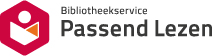 Deze gesproken boeken wil ik graag op mijn wenslijstNaam:	_______________________Telefoon:___________________________Adres:	_______________________Postcode:___________________________Woonplaats:__________________	Provincie:___________________________Lezersnummer:	_____________________Wij verzoeken u op deze wenslijst zoveel mogelijk boeknummers te noteren.Wilt u dit formulier zenden aan:Bibliotheekservice Passend LezenAfdeling KlantencontactPostbus 840102508 AA  Den HaagTelefoonnr.: 	070 – 338 15 00Deze gesproken boeken wil ik graag op mijn wenslijstNaam:	_______________________Telefoon:___________________________Adres:	_______________________Postcode:___________________________Woonplaats:__________________	Provincie:___________________________Lezersnummer:	_____________________Wij verzoeken u op deze wenslijst zoveel mogelijk boeknummers te noteren.Wilt u dit formulier zenden aan:Bibliotheekservice Passend LezenAfdeling KlantencontactPostbus 840102508 AA  Den HaagTelefoonnr.: 	070 – 338 15 00avonAvonturenromanbiogBiografieblinRoman over blindenbyblBijbelse romanchriChristelijk milieudeteDetectiveromandialRoman in dialectdierDierenlevendoktDoktersromanerotErotisch verhaalfamiFamilieromanfantFantasyfiloFilosofische romangehaRoman over gehandicaptengrieGriezelverhaalhistHistorische romanhomoRoman over homoseksualiteithumoHumoristische romanIndoIndonesisch milieuislaIslamitisch milieujeprJeugdproblemenjoodJoods milieukathRooms-katholiek milieukersKerstverhaalkindKinderlevenliefLiefdesromanliteLiteraire roman (klassiek/modern)meisMeisjesromannietOverige romans (niet ingedeeld)oorlOorlogsromanoudmOudere meisjesromanpaasPaasverhaalpoliPolitieke romanpornPornografische romanprotProtestants milieupsycPsychologische romanrassRoman over het rassenvraagstukrealRealistische romanreisReisverhaalschoSchoolverhaalsficScience fictionsintSinterklaasverhaalsociSociale romanspioSpionageromansporSportromansproSprookjesstrkStreek- en boerenromanthriThrillerverhVerhalen en novellenvrouVrouwenlevenwaarWaargebeurdwestWild-west romanzeelZeelevenBoeknummerBoeknummerBoeknummerBoeknummerBoeknummerBoeknummerBoeknummerBoeknummerBoeknummerBoeknummerBoeknummerBoeknummerBoeknummerBoeknummerBoeknummerBoeknummerBoeknummerBoeknummerBoeknummerBoeknummer